NR 15 - ATIVIDADES E OPERAÇÕES INSALUBRESPublicaçãoD.O.U.Portaria MTb n.º 3.214, de 08 de junho de 197806/07/78Alterações/AtualizaçõesD.O.U.23/11/7925/04/8017/02/8314/06/8315/09/8326/11/9029/05/9108/10/9214/10/9214/04/9427/12/9422/12/9521/10/04(Rep.) 13/03/0801/02/1109/12/1114/08/14Portaria SSMT n.º 12, de 12 de novembro de 1979Portaria SSMT n.º 01, de 17 de abril de 1980Portaria SSMT n.º 05, de 09 de fevereiro de 1983Portaria SSMT n.º 12, de 06 de junho de 1983Portaria SSMT n.º 24, de 14 de setembro de 1983Portaria GM n.º 3.751, de 23 de novembro de 1990Portaria DSST n.º 01, de 28 de maio de 1991Portaria DNSST n.º 08, de 05 de outubro de 1992Portaria DNSST n.º 09, de 05 de outubro de 1992Portaria SSST n.º 04, de 11 de abril de 1994Portaria SSST n.º 22, de 26 de dezembro de 1994Portaria SSST n.º 14, de 20 de dezembro de 1995Portaria SIT n.º 99, de 19 de outubro de 2004Portaria SIT n.º 43, de 11 de março de 2008Portaria SIT n.º 203, de 28 de janeiro de 2011Portaria SIT n.º 291, de 08 de dezembro de 2011Portaria MTE n.º 1.297, de 13 de agosto de 20141111115.1 São consideradas atividades ou operações insalubres as que se desenvolvem:5.1.1 Acima dos limites de tolerância previstos nos Anexos n.º 1, 2, 3, 5, 11 e 12;5.1.2 (Revogado pela Portaria MTE n.º 3.751, de 23 de novembro de 1990)5.1.3 Nas atividades mencionadas nos Anexos n.º 6, 13 e 14;5.1.4 Comprovadas através de laudo de inspeção do local de trabalho, constantes dos Anexos n.º 7, 8, 9 e 10.5.1.5 Entende-se por "Limite de Tolerância", para os fins desta Norma, a concentração ou intensidade máxima oumínima, relacionada com a natureza e o tempo de exposição ao agente, que não causará dano à saúde do trabalhador,durante a sua vida laboral.15.2 O exercício de trabalho em condições de insalubridade, de acordo com os subitens do item anterior, assegura aotrabalhador a percepção de adicional, incidente sobre o salário mínimo da região, equivalente a:11115.2.1 40% (quarenta por cento), para insalubridade de grau máximo;5.2.2 20% (vinte por cento), para insalubridade de grau médio;5.2.3 10% (dez por cento), para insalubridade de grau mínimo;5.3 No caso de incidência de mais de um fator de insalubridade, será apenas considerado o de grau mais elevado, paraefeito de acréscimo salarial, sendo vedada a percepção cumulativa.115.4 A eliminação ou neutralização da insalubridade determinará a cessação do pagamento do adicional respectivo.5.4.1 A eliminação ou neutralização da insalubridade deverá ocorrer:a) com a adoção de medidas de ordem geral que conservem o ambiente de trabalho dentro dos limites de tolerância;b) com a utilização de equipamento de proteção individual.15.4.1.1 Cabe à autoridade regional competente em matéria de segurança e saúde do trabalhador, comprovada a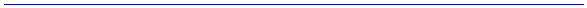 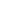 insalubridade por laudo técnico de engenheiro de segurança do trabalho ou médico do trabalho, devidamente habilitado,fixar adicional devido aos empregados expostos à insalubridade quando impraticável sua eliminação ou neutralização.15.4.1.2 A eliminação ou neutralização da insalubridade ficará caracterizada através de avaliação pericial por órgãocompetente, que comprove a inexistência de risco à saúde do trabalhador.15.5 É facultado às empresas e aos sindicatos das categorias profissionais interessadas requererem ao Ministério doTrabalho, através das DRTs, a realização de perícia em estabelecimento ou setor deste, com o objetivo de caracterizar eclassificar ou determinar atividade insalubre.15.5.1 Nas perícias requeridas às Delegacias Regionais do Trabalho, desde que comprovada a insalubridade, o perito doMinistério do Trabalho indicará o adicional devido.115.6 O perito descreverá no laudo a técnica e a aparelhagem utilizadas.5.7 O disposto no item 15.5. não prejudica a ação fiscalizadora do MTb nem a realização ex-officio da perícia, quandosolicitado pela Justiça, nas localidades onde não houver perito.ANEXO N.º 1LIMITES DE TOLERÂNCIA PARA RUÍDO CONTÍNUO OU INTERMITENTENÍVEL DE RUÍDO dB (A)MÁXIMA EXPOSIÇÃO DIÁRIA PERMISSÍVEL888889999999956789012345688 horas7 horas6 horas5 horas4 horas e 30 minutos4 horas3 horas e 30 minutos3 horas2 horas e 40 minutos2 horas e 15 minutos2 horas1 hora e 45 minutos1 hora e 15 minutos1 hora45 minutos35 minutos30 minutos25 minutos20 minutos15 minutos10 minutos8 minutos1111111111000204050608101214157 minutos1. Entende-se por Ruído Contínuo ou Intermitente, para os fins de aplicação de Limites de Tolerância, o ruído que nãoseja ruído de impacto.2. Os níveis de ruído contínuo ou intermitente devem ser medidos em decibéis (dB) com instrumento de nível de pressãosonora operando no circuito de compensação "A" e circuito de resposta lenta (SLOW). As leituras devem ser feitaspróximas ao ouvido do trabalhador.3. Os tempos de exposição aos níveis de ruído não devem exceder os limites de tolerância fixados no Quadro desteanexo.4. Para os valores encontrados de nível de ruído intermediário será considerada a máxima exposição diária permissível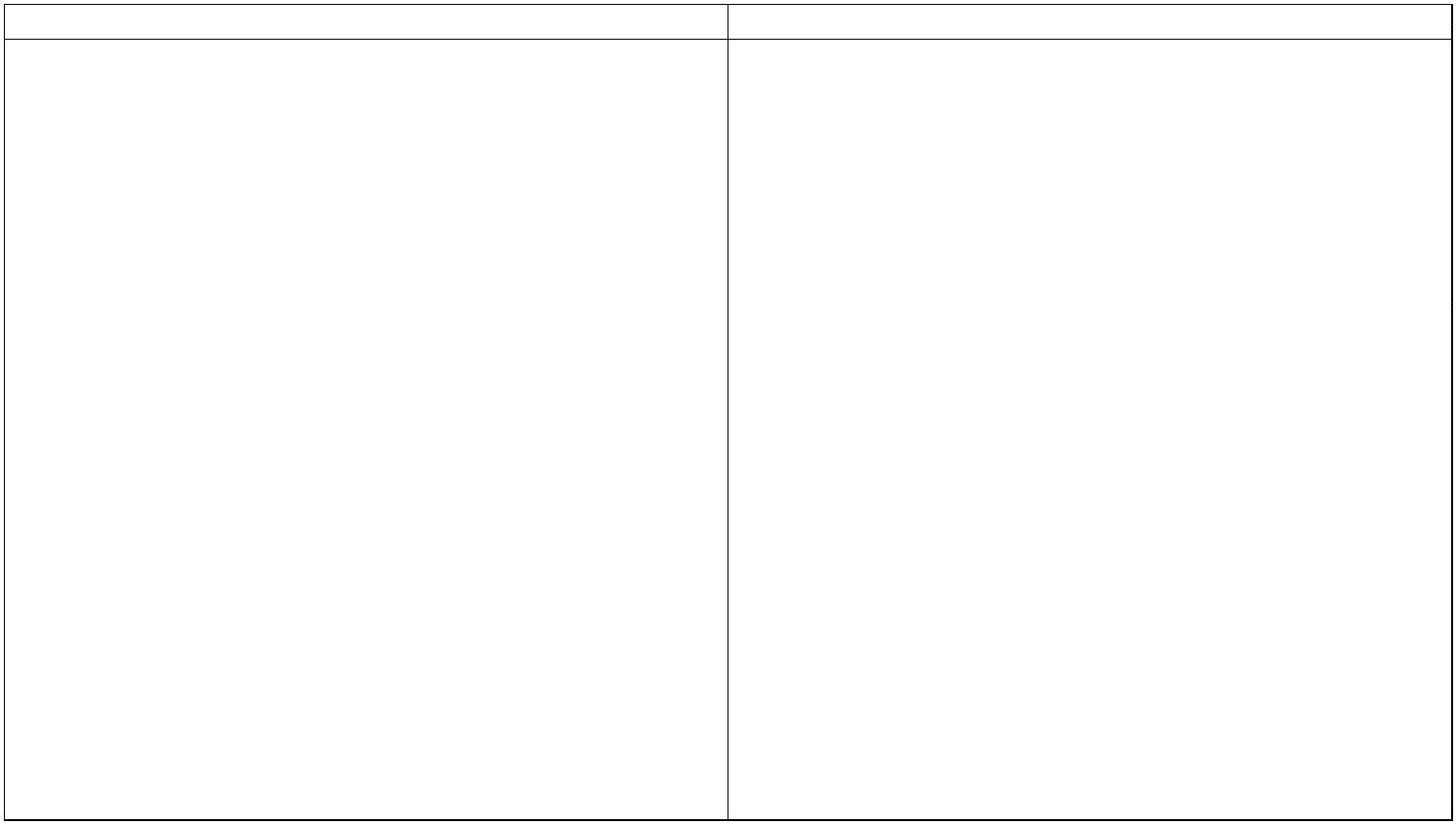 relativa ao nível imediatamente mais elevado.5. Não é permitida exposição a níveis de ruído acima de 115 dB(A) para indivíduos que não estejam adequadamenteprotegidos.6. Se durante a jornada de trabalho ocorrerem dois ou mais períodos de exposição a ruído de diferentes níveis, devem serconsiderados os seus efeitos combinados, de forma que, se a soma das seguintes frações:C1T1+C2 + C3T2 T3____________________ + CnTnexceder a unidade, a exposição estará acima do limite de tolerância.Na equação acima, Cn indica o tempo total que o trabalhador fica exposto a um nível de ruído específico, e Tn indica amáxima exposição diária permissível a este nível, segundo o Quadro deste Anexo.7. As atividades ou operações que exponham os trabalhadores a níveis de ruído, contínuo ou intermitente, superiores a115 dB(A), sem proteção adequada, oferecerão risco grave e iminente.ANEXO N.º 2LIMITES DE TOLERÂNCIA PARA RUÍDOS DE IMPACTO1. Entende-se por ruído de impacto aquele que apresenta picos de energia acústica de duração inferior a 1 (um) segundo,a intervalos superiores a 1 (um) segundo.2. Os níveis de impacto deverão ser avaliados em decibéis (dB), com medidor de nível de pressão sonora operando nocircuito linear e circuito de resposta para impacto. As leituras devem ser feitas próximas ao ouvido do trabalhador. Olimite de tolerância para ruído de impacto será de 130 dB (linear). Nos intervalos entre os picos, o ruído existente deveráser avaliado como ruído contínuo.3. Em caso de não se dispor de medidor do nível de pressão sonora com circuito de resposta para impacto, será válida aleitura feita no circuito de resposta rápida (FAST) e circuito de compensação "C". Neste caso, o limite de tolerância seráde 120 dB(C).4. As atividades ou operações que exponham os trabalhadores, sem proteção adequada, a níveis de ruído de impactosuperiores a 140 dB(LINEAR), medidos no circuito de resposta para impacto, ou superiores a 130 dB(C), medidos nocircuito de resposta rápida (FAST), oferecerão risco grave e iminente.ANEXO N.º 3LIMITES DE TOLERÂNCIA PARA EXPOSIÇÃO AO CALOR1. A exposição ao calor deve ser avaliada através do "Índice de Bulbo Úmido Termômetro de Globo" - IBUTG definidopelas equações que se seguem:Ambientes internos ou externos sem carga solar:IBUTG = 0,7 tbn + 0,3 tgAmbientes externos com carga solar:IBUTG = 0,7 tbn + 0,1 tbs + 0,2 tgonde:tbn = temperatura de bulbo úmido naturaltg = temperatura de globotbs = temperatura de bulbo seco.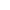 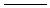 2. Os aparelhos que devem ser usados nesta avaliação são: termômetro de bulbo úmido natural, termômetro de globo etermômetro de mercúrio comum.3. As medições devem ser efetuadas no local onde permanece o trabalhador, à altura da região do corpo mais atingida.Limites de Tolerância para exposição ao calor, em regime de trabalho intermitente com períodos de descanso nopróprio local de prestação de serviço.1. Em função do índice obtido, o regime de trabalho intermitente será definido no Quadro N.º 1.QUADRO N.º 1REGIME DE TRABALHOTIPO DE ATIVIDADEMODERADAINTERMITENTE COM DESCANSO NOPRÓPRIO LOCAL DE TRABALHO(por hora)LEVEPESADAaté 25,0Trabalho contínuoaté 30,0até 26,74133145 minutos trabalho5 minutos descanso0 minutos trabalho0 minutos descanso5 minutos trabalho5 minutos descanso3330,1 a 30,526,8 a 28,025,1 a 25,926,0 a 27,928,0 a 30,0acima de 30,00,7 a 31,41,5 a 32,228,1 a 29,429,5 a 31,1acima de 31,1Não é permitido o trabalho, sem a adoção demedidas adequadas de controleacima de 32,223. Os períodos de descanso serão considerados tempo de serviço para todos os efeitos legais.. A determinação do tipo de atividade (Leve, Moderada ou Pesada) é feita consultando-se o Quadro n.º 3.Limites de Tolerância para exposição ao calor, em regime de trabalho intermitente com período de descanso emoutro local (local de descanso).1. Para os fins deste item, considera-se como local de descanso ambiente termicamente mais ameno, com o trabalhadorem repouso ou exercendo atividade leve.2. Os limites de tolerância são dados segundo o Quadro n.º 2.QUADRO N.° 2M (Kcal/h)MÁXIMO IBUTG12233445750050005000500030,530,028,527,526,526,025,525,0Onde: M é a taxa de metabolismo média ponderada para uma hora, determinada pela seguinte fórmula:M = M  x T  + M  x Tttdd60Sendo:Mt - taxa de metabolismo no local de trabalho.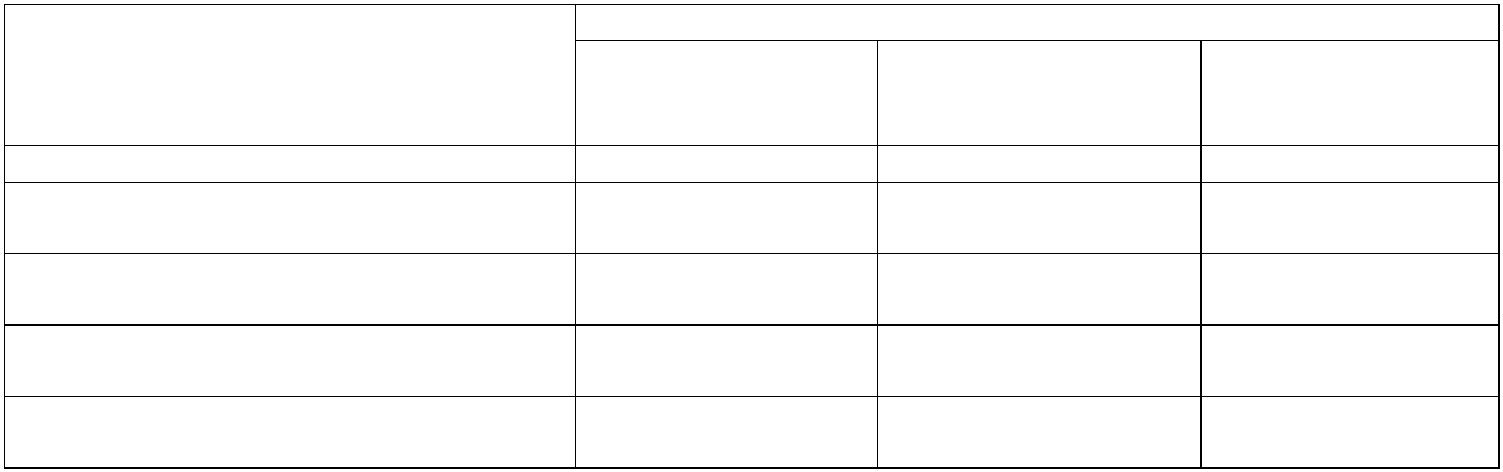 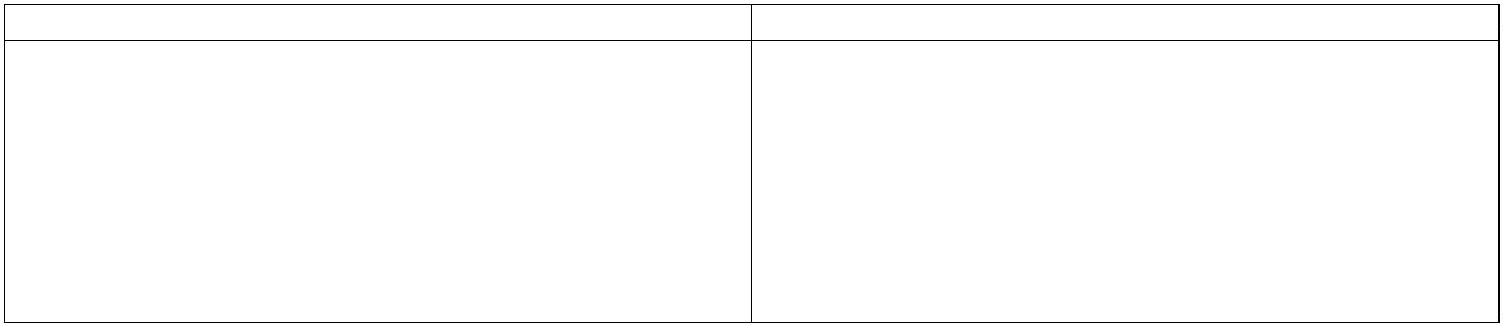 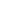 Tt - soma dos tempos, em minutos, em que se permanece no local de trabalho.Md - taxa de metabolismo no local de descanso.Td-soma dos tempos, em minutos, em que se permanece no local de descanso.______IBUTG é o valor IBUTG médio ponderado para uma hora, determinado pela seguinte fórmula:_____IBUTG = IBUTG  x T  + IBUTG xT_ttdd60Sendo:IBUTGt = valor do IBUTG no local de trabalho.IBUTGd = valor do IBUTG no local de descanso.T e T = como anteriormente definidos.tdOs tempos T e T devem ser tomados no período mais desfavorável do ciclo de trabalho, sendo T + T = 60 minutostdtdcorridos.34. As taxas de metabolismo M e M serão obtidas consultando-se o Quadro n.º 3.td. Os períodos de descanso serão considerados tempo de serviço para todos os efeitos legais.QUADRO N.º 3TAXAS DE METABOLISMO POR TIPO DE ATIVIDADETIPO DE ATIVIDADEKcal/hSENTADO EM REPOUSO100TRABALHO LEVESentado, movimentos moderados com braços e tronco (ex.: datilografia).Sentado, movimentos moderados com braços e pernas (ex.: dirigir).De pé, trabalho leve, em máquina ou bancada, principalmente com os braços.TRABALHO MODERADO125150150Sentado, movimentos vigorosos com braços e pernas.De pé, trabalho leve em máquina ou bancada, com alguma movimentação.De pé, trabalho moderado em máquina ou bancada, com alguma movimentação.Em movimento, trabalho moderado de levantar ou empurrar.TRABALHO PESADO180175220300Trabalho intermitente de levantar, empurrar ou arrastar pesos (ex.: remoção com pá).Trabalho fatigante440550ANEXO N.º 4(Anexo revogado pela Portaria MTPS n.º 3.751, de 23 de novembro de 1990)ANEXO N.º 5RADIAÇÕES IONIZANTESNas atividades ou operações onde trabalhadores possam ser expostos a radiações ionizantes, os limites de tolerância, osprincípios, as obrigações e controles básicos para a proteção do homem e do seu meio ambiente contra possíveis efeitosindevidos causados pela radiação ionizante, são os constantes da Norma CNEN-NE-3.01: "Diretrizes Básicas deRadioproteção", de julho de 1988, aprovada, em caráter experimental, pela Resolução CNEN n.º 12/88, ou daquela quevenha a substituí-la. (Parágrafo dado pela Portaria n.º 04, de 11 de abril de 1994)ANEXO N.º 6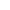 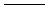 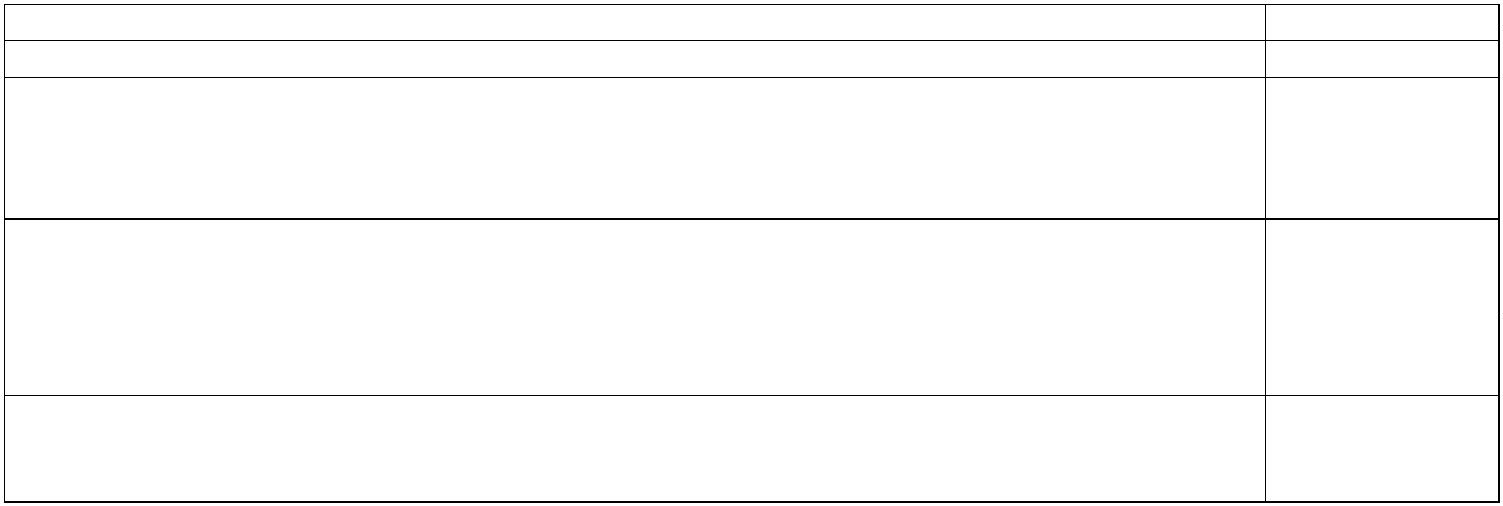 TRABALHO SOB CONDIÇÕES HIPERBÁRICAS(Título alterado pela Portaria SSMT n.º 24, de 14 de setembro de 1983)Este Anexo trata dos trabalhos sob ar comprimido e dos trabalhos submersos.1. TRABALHOS SOB AR COMPRIMIDO(Alterado pela Portaria SSMT n.º 05, de 09 de fevereiro de 1983)1.1 Trabalhos sob ar comprimido são os efetuados em ambientes onde o trabalhador é obrigado a suportar pressõesmaiores que a atmosférica e onde se exige cuidadosa descompressão, de acordo com as tabelas anexas.1.2 Para fins de aplicação deste item, define-se:a) Câmara de Trabalho - É o espaço ou compartimento sob ar comprimido, no interior da qual o trabalho está sendorealizado;b) Câmara de Recompressão - É uma câmara que, independentemente da câmara de trabalho, é usada para tratamentode indivíduos que adquirem doença descompressiva ou embolia e é diretamente supervisionada por médicoqualificado;c) Campânula - É uma câmara através da qual o trabalhador passa do ar livre para a câmara de trabalho do tubulão evice-versa;d) Eclusa de Pessoal - É uma câmara através da qual o trabalhador passa do ar livre para a câmara de trabalho do túnele vice-versa;e) Encarregado de Ar Comprimido - É o profissional treinado e conhecedor das diversas técnicas empregadas nostrabalhos sob ar comprimido, designado pelo empregador como o responsável imediato pelos trabalhadores;f) Médico Qualificado - É o médico do trabalho com conhecimentos comprovados em Medicina Hiperbárica,responsável pela supervisão e pelo programa médico;g) Operador de Eclusa ou de Campânula - É o indivíduo previamente treinado nas manobras de compressão edescompressão das eclusas ou campânulas, responsável pelo controle da pressão no seu interior;h) Período de Trabalho - É o tempo durante o qual o trabalhador fica submetido a pressão maior que a do aratmosférico excluindo-se o período de descompressão;i) Pressão de Trabalho - É a maior pressão de ar à qual é submetido o trabalhador no tubulão ou túnel durante operíodo de trabalho;j) Túnel Pressurizado - É uma escavação, abaixo da superfície do solo, cujo maior eixo faz um ângulo não superior a45º (quarenta e cinco graus) com a horizontal, fechado nas duas extremidades, em cujo interior haja pressão superiora uma atmosfera;l) Tubulão de Ar Comprimido - É uma estrutura vertical que se estende abaixo da superfície da água ou solo, atravésda qual os trabalhadores devem descer, entrando pela campânula, para uma pressão maior que atmosférica. Aatmosfera pressurizada opõe-se à pressão da água e permite que os homens trabalhem em seu interior.1.3 O disposto neste item aplica-se a trabalhos sob ar comprimido em tubulões pneumáticos e túneis pressurizados.1.3.1 Todo trabalho sob ar comprimido será executado de acordo com as prescrições dadas a seguir e quaisquermodificações deverão ser previamente aprovadas pelo órgão nacional competente em segurança e medicina do trabalho.1.3.2 O trabalhador não poderá sofrer mais que uma compressão num período de 24 (vinte e quatro) horas.1.3.3 Durante o transcorrer dos trabalhos sob ar comprimido, nenhuma pessoa poderá ser exposta à pressão superior a3,4 kgf/cm2, exceto em caso de emergência ou durante tratamento em câmara de recompressão, sob supervisão direta domédico responsável.1.3.4 A duração do período de trabalho sob ar comprimido não poderá ser superior a 8 (oito) horas, em pressões detrabalho de 0 a 1,0 kgf/cm2; a 6 (seis) horas em pressões de trabalho de 1,1 a 2,5 kgf/cm2; e a 4 (quatro) horas, empressão de trabalho de 2,6 a 3,4 kgf/cm2.1.3.5 Após a descompressão, os trabalhadores serão obrigados a permanecer, no mínimo, por 2 (duas) horas, no canteirode obra, cumprindo um período de observação médica.11.3.5.1 O local adequado para o cumprimento do período de observação deverá ser designado pelo médico responsável..3.6 Para trabalhos sob ar comprimido, os empregados deverão satisfazer os seguintes requisitos:a) ter mais de 18 (dezoito) e menos de 45 (quarenta e cinco) anos de idade;b) ser submetido a exame médico obrigatório, pré-admissional e periódico, exigido pelas características epeculiaridades próprias do trabalho;c) ser portador de placa de identificação, de acordo com o modelo anexo (Quadro I), fornecida no ato da admissão, apósa realização do exame médico.1.3.7 Antes da jornada de trabalho, os trabalhadores deverão ser inspecionados pelo médico, não sendo permitida aentrada em serviço daqueles que apresentem sinais de afecções das vias respiratórias ou outras moléstias.111.3.7.1 É vedado o trabalho àqueles que se apresentem alcoolizados ou com sinais de ingestão de bebidas alcoólicas..3.8 É proibido ingerir bebidas gasosas e fumar dentro dos tubulões e túneis..3.9 Junto ao local de trabalho, deverão existir instalações apropriadas à Assistência Médica, à recuperação, àalimentação e à higiene individual dos trabalhadores sob ar comprimido.1.3.10 Todo empregado que vá exercer trabalho sob ar comprimido deverá ser orientado quanto aos riscos decorrentesda atividade e às precauções que deverão ser tomadas, mediante educação audiovisual.1.3.11 Todo empregado sem prévia experiência em trabalhos sob ar comprimido deverá ficar sob supervisão de pessoacompetente, e sua compressão não poderá ser feita se não for acompanhado, na campânula, por pessoa hábil para instruí-lo quanto ao comportamento adequado durante a compressão.1.3.12 As turmas de trabalho deverão estar sob a responsabilidade de um encarregado de ar comprimido, cuja principaltarefa será a de supervisionar e dirigir as operações.1.3.13 Para efeito de remuneração, deverão ser computados na jornada de trabalho o período de trabalho, o tempo decompressão, descompressão e o período de observação médica.1.3.14 Em relação à supervisão médica para o trabalho sob ar comprimido, deverão ser observadas as seguintescondições:a) sempre que houver trabalho sob ar comprimido, deverá ser providenciada a assistência por médico qualificado, bemcomo local apropriado para atendimento médico;b) todo empregado que trabalhe sob ar comprimido deverá ter uma ficha médica, onde deverão ser registrados os dadosrelativos aos exames realizados;c) nenhum empregado poderá trabalhar sob ar comprimido, antes de ser examinado por médico qualificado, queatestará, na ficha individual, estar essa pessoa apta para o trabalho;d) o candidato considerado inapto não poderá exercer a função, enquanto permanecer sua inaptidão para esse trabalho;e) o atestado de aptidão terá validade por 6 (seis) meses;f) em caso de ausência ao trabalho por mais de 10 (dez) dias ou afastamento por doença, o empregado, ao retornar,deverá ser submetido a novo exame médico.1.3.15 Exigências para Operações nas Campânulas ou Eclusas.1.3.15.1 Deverá estar presente no local, pelo menos, uma pessoa treinada nesse tipo de trabalho e com autoridade paraexigir o cumprimento, por parte dos empregados, de todas as medidas de segurança preconizadas neste item.1.3.15.2 As manobras de compressão e descompressão deverão ser executadas através de dispositivos localizados noexterior da campânula ou eclusa, pelo operador das mesmas. Tais dispositivos deverão existir também internamente,porém serão utilizados somente em emergências. No início de cada jornada de trabalho, os dispositivos de controledeverão ser aferidos.1.3.15.3 O operador da campânula ou eclusa anotará, em registro adequado (Quadro II) e para cada pessoa o seguinte:a) hora exata da entrada e saída da campânula ou eclusa;b) pressão do trabalho;c) hora exata do início e do término de descompressão.1.3.15.4 Sempre que as manobras citadas no subitem 1.3.15.2 não puderem ser realizadas por controles externos, oscontroles de pressão deverão ser dispostos de maneira que uma pessoa, no interior da campânula, de preferência ocapataz, somente possa operá-lo sob vigilância do encarregado da campânula ou eclusa.1.3.15.5 Em relação à ventilação e à temperatura, serão observadas as seguintes condições:a) durante a permanência dos trabalhadores na câmara de trabalho ou na campânula ou eclusa, a ventilação serácontínua, à razão de, no mínimo, 30 (trinta) pés cúbicos/min./homem;b) a temperatura, no interior da campânula ou eclusa, da câmara de trabalho, não excederá a 27ºC (temperatura de globoúmido), o que poderá ser conseguido resfriando-se o ar através de dispositivos apropriados (resfriadores), antes daentrada na câmara de trabalho, campânula ou eclusa, ou através de outras medidas de controle;c) a qualidade do ar deverá ser mantida dentro dos padrões de pureza estabelecidos no subitem 1.3.15.6, através dautilização de filtros apropriados, colocados entre a fonte de ar e a câmara de trabalho, campânula ou eclusa.1.3.15.6CONTAMINANTEMonóxido de carbonoDióxido de carbonoLIMITE DE TOLERÂNCIA20 ppm2.500 ppm53mg/m³ (PT>2kgf/cm 2)g/m³ (PT<2kgf/cm2)Óleo ou material particuladoMetanoOxigênio10% do limite inferior de explosividademais de 20%1.3.15.7 A comunicação entre o interior dos ambientes sob pressão de ar comprimido e o exterior deverá ser feita porsistema de telefonia ou similar.1.3.16 A compressão dos trabalhadores deverá obedecer às seguintes regras:a) no primeiro minuto, após o início da compressão, a pressão não poderá ter incremento maior que 0,3 kgf/cm2;b) atingido o valor 0,3 kgf/cm2, a pressão somente poderá ser aumentada após decorrido intervalo de tempo que permitaao encarregado da turma observar se todas as pessoas na campânula estão em boas condições;c) decorrido o período de observação, recomendado na alínea "b", o aumento da pressão deverá ser feito a umavelocidade não-superior a 0,7 kgf/cm2, por minuto, para que nenhum trabalhador seja acometido de mal-estar;d) se algum dos trabalhadores se queixar de mal-estar, dores no ouvido ou na cabeça, a compressão deverá serimediatamente interrompida e o encarregado reduzirá gradualmente a pressão da campânula até que o trabalhador serecupere e, não ocorrendo a recuperação, a descompressão continuará até a pressão atmosférica, retirando-se, então,a pessoa e encaminhado-a ao serviço médico.1.3.17 Na descompressão de trabalhadores expostos à pressão de 0,0 a 3,4 kgf/cm2, serão obedecidas as tabelas anexas(Quadro III) de acordo com as seguintes regras:a) sempre que duas ou mais pessoas estiverem sendo descomprimidas na mesma campânula ou eclusa e seus períodosde trabalho ou pressão de trabalho não forem coincidentes, a descompressão processar-se-á de acordo com o maiorperíodo ou maior pressão de trabalho experimentada pelos trabalhadores envolvidos;b) a pressão será reduzida a uma velocidade não superior a 0,4 kgf/cm2, por minuto, até o primeiro estágio de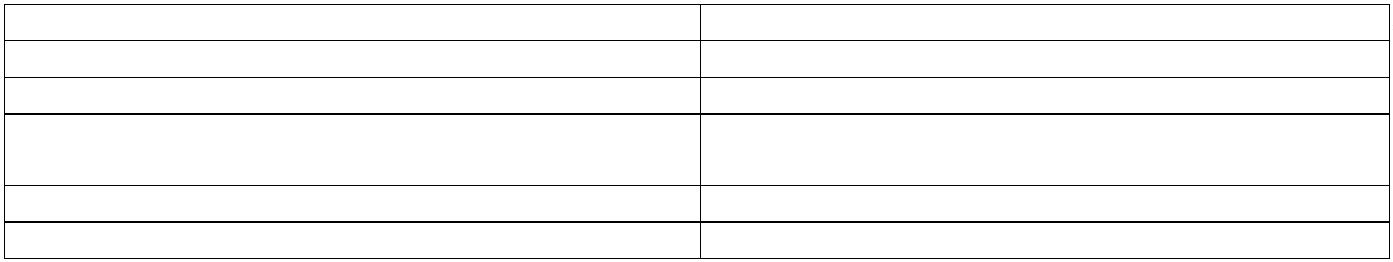 descompressão, de acordo com as tabelas anexas; a campânula ou eclusa deve ser mantida naquela pressão, pelotempo indicado em minutos, e depois diminuída a pressão à mesma velocidade anterior, até o próximo estágio eassim por diante; para cada 5 (cinco) minutos de parada, a campânula deverá ser ventilada à razão de 1 (um) minuto.1.3.18 Para o tratamento de caso de doença descompressiva ou embolia traumática pelo ar, deverão ser empregadas astabelas de tratamento de VAN DER AUER e as de WORKMAN e GOODMAN.11.3.19 As atividades ou operações realizadas sob ar comprimido serão consideradas insalubres de grau máximo..3.20 O não-cumprimento ao disposto neste item caracteriza o grave e iminente risco para os fins e efeitos da NR-3.QUADRO IMODELO DE PLACA DE IDENTIFICAÇÃO PARA TRABALHO EM AMBIENTE SOB AR COMPRIMIDOFRENTEEM CASO DE INCOSNCIÊNCIA OU MAL DE CAUSAINDETERMINADA TELEFONAR PARA O N.º_____________E ENCAMINHAR O PORTADOR DESTA PARA ___________6cmVERSONOME DA CIANOME DO TRABALHADORATENÇÃO: TRABALHA EM AR COMPRIMIDO6cm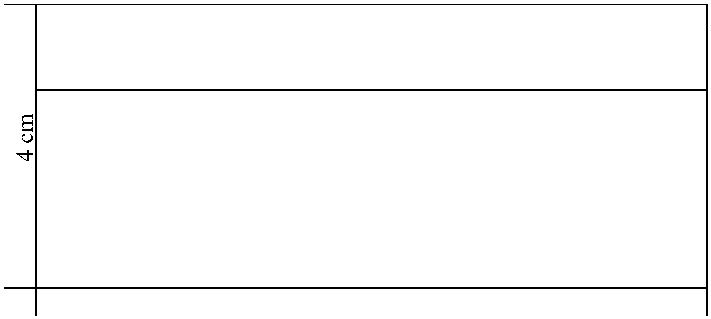 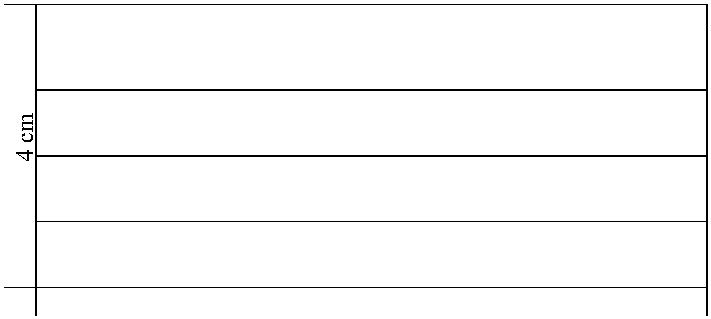 ESPECIFICAÇÃO DO MATERIAL DA PLACA:Alumínio com espessura de 2 mmQUADRO IIFOLHA DE REGISTRO DO TRABALHO SOB AR COMPRIMIDODATAFIRMAOBRANOME DO ENCARREGADODESCOMPRESSÃOCOMPRESSÃOPRESSÃOPERÍODODENOME FUNÇÃOHORA DEENTRADADEINÍCIO TÉRMINO DURAÇÃO OBS.TRABALHOTRABALHOQUADRO IIITABELA DE DESCOMPRESSÃOPressão de Trabalho de 0 a 0,900 kgf/cm2ESTÁGIO DE DESCOMPRESSÃO0,3 kgf/cm2TEMPO TOTALDEDESCOMPRESSÃO7 min.PERÍODO DE TRABALHO(HORAS)06a 6:00a 8:004 min.14 min.30 min.17 min.33 min.+de 8:00**NOTAS: A velocidade de descompressão entre os estágios não deverá exceder a 0,3 kgf/cm2 por minuto;**incluído tempo de descompressão entre os estágios;* somente em casos excepecionais, não podendo ultrapassar 12 horas.TABELA DE DESCOMPRESSÃOPeríodo de trabalho de ½ a 1 hora.PRESSÃO DEESTÁGIO DE DESCOMPRESSÃO (kgf/cm2)*TEMPO TOTAL DETRABALHO ***DESCOMPRESSÃO**1,8 1,6 1,4 1,2 1,0 0,8 0,6 0,4 0,2(kgf/cm2)(min.)11111,0 a 1,2,2 a 1,4,4 a 1,6,6 a 1,8,8 a 2,0--51020510155NOTAS:(*) A descompressão tanto para o 1o estágio quanto entre os estágios subseqüentes deverá ser feita a velocidade nãosuperior a 0,4 kgf/cm2/minuto.(**) Não está incluído o tempo entre estágios.(***) Para os valores limite de pressão de trabalho use a maior descompressão.TABELA DE DESCOMPRESSÃOPeríodo de trabalho de 1h a 1 ½ hora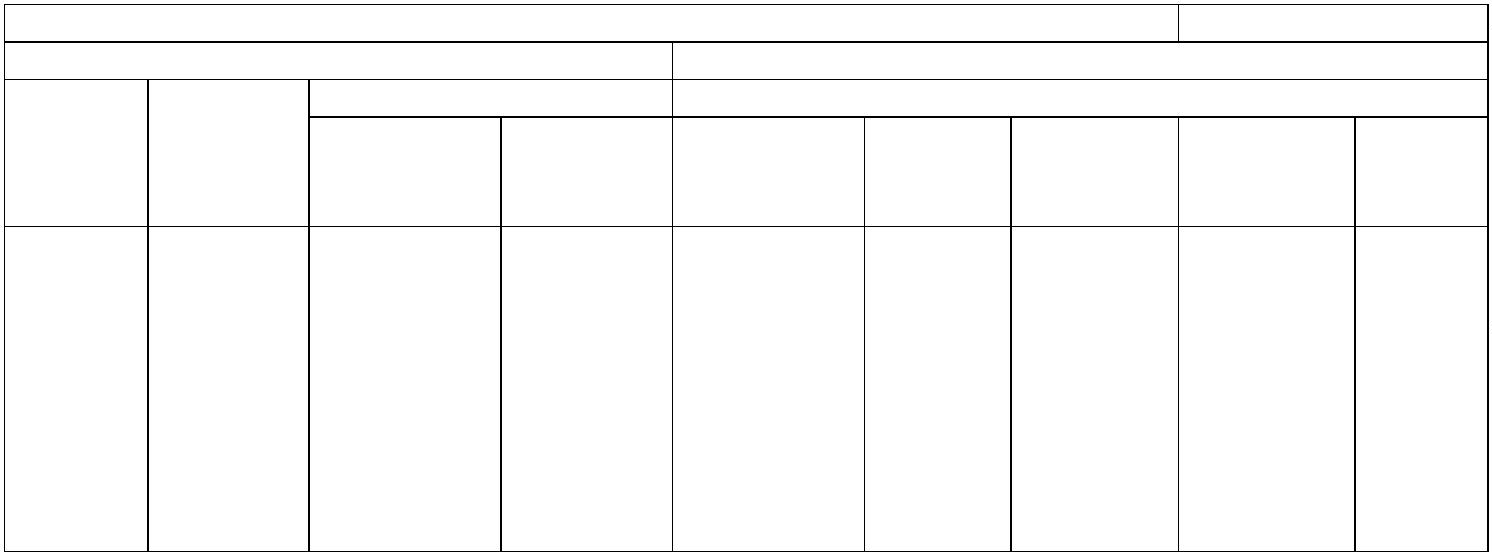 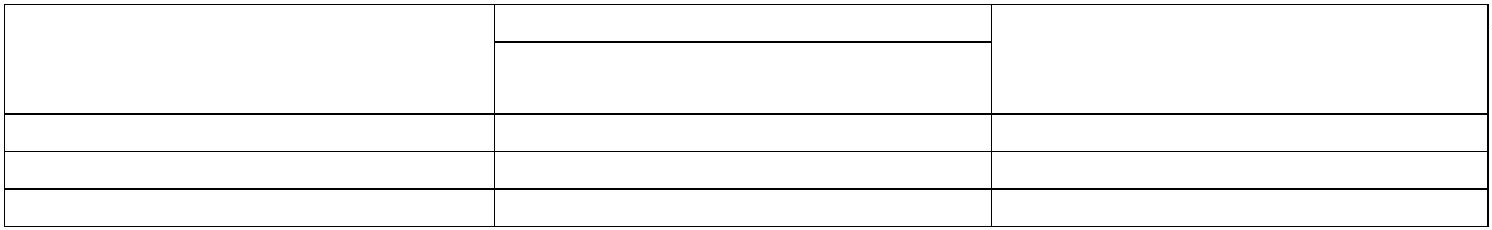 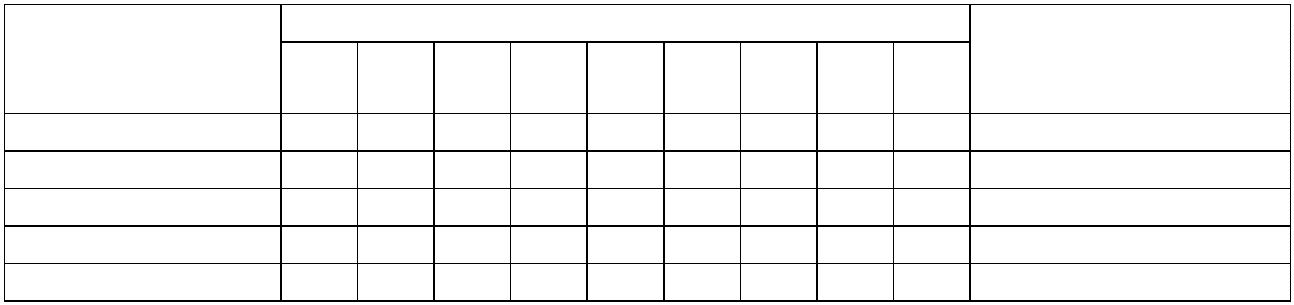 PRESSÃO DETRABALHO ***(kgf/cm2)ESTÁGIO DE DESCOMPRESSÃO (kgf/cm2)*,8 1,6 1,4 1,2 1,0 0,8 0,6 0,4 0,2TEMPO TOTAL DEDESCOMPRESSÃO**1(min.)11111,0 a 1,2,2 a 1,4,4 a 1,6,6 a 1,8,8 a 2,0-5102035510152055NOTAS:(*) A descompressão tanto para o 1o estágio quanto entre os estágios subseqüentes deverá ser feita a velocidade nãosuperior a 0,4 kgf/cm2/minuto.(**) Não está incluído o tempo entre estágios.(***) Para os valores limite de pressão de trabalho use a maior descompressão.TABELA DE DESCOMPRESSÃOPeríodo de trabalho de lh 30 min. a 2 horasPRESSÃO DETRABALHO ***(kgf/cm2)ESTÁGIO DE DESCOMPRESSÃO (kgf/cm2)*,8 1,6 1,4 1,2 1,0 0,8 0,6 0,4 0,2TEMPO TOTAL DEDESCOMPRESSÃO1(min.) **11111,0 a 1,2,2 a 1,4,4 a 1,6,6 a 1,8,8 a 2,051020510254055510 3015 355NOTAS:(*) A descompressão tanto para o 1o estágio quanto entre os estágios subseqüentes deverá ser feita a velocidade nãosuperior a 0,4 kgf/cm2/minuto.(**) Não está incluído o tempo entre estágios.(***) Para os valores limite de pressão de trabalho use a maior descompressão.TABELA DE DESCOMPRESSÃOPeríodo de trabalho de 2h a 2h 30 min.PRESSÃO DETRABALHO ***(kgf/cm2)ESTÁGIO DE DESCOMPRESSÃO (kgf/cm2)*,8 1,6 1,4 1,2 1,0 0,8 0,6 0,4 0,2TEMPO TOTAL DEDESCOMPRESSÃO1(min.) **11111,0 a 1,2,2 a 1,4,4 a 1,6,6 a 1,8,8 a 2,052030520355570515 4025 405NOTAS:(*) A descompressão tanto para o 1o estágio quanto entre os estágios subseqüentes deverá ser feita a velocidade nãosuperior a 0,4 kgf/cm2/minuto.(**) Não está incluído o tempo entre estágios.(***) Para os valores limite de pressão de trabalho use a maior descompressão.TABELA DE DESCOMPRESSÃOPeríodo de trabalho de 2½ a 3 horasPRESSÃO DETRABALHO ***(kgf/cm2)ESTÁGIO DE DESCOMPRESSÃO (kgf/cm2)*TEMPO TOTAL DEDESCOMPRESSÃO(min.) **1,8 1,6 1,4 1,2 1,0 0,8 0,6 0,4 0,2101,0 a 1,210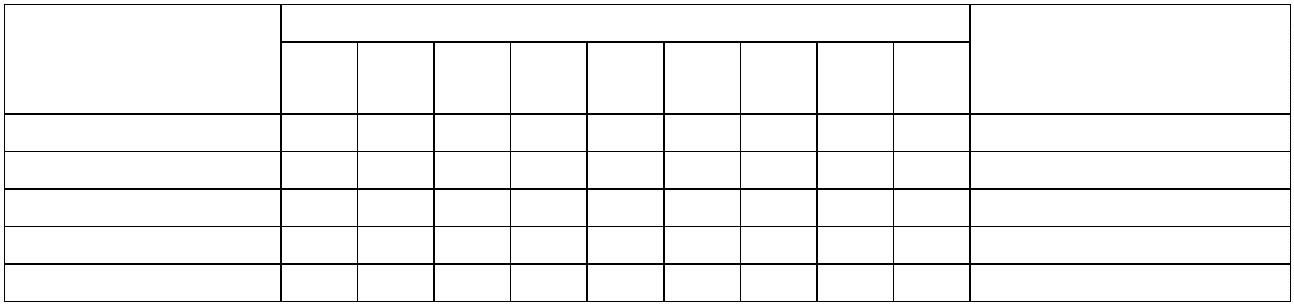 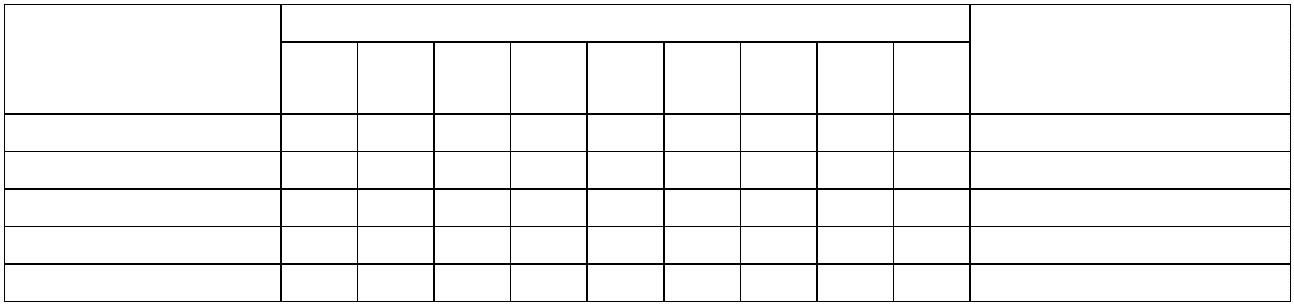 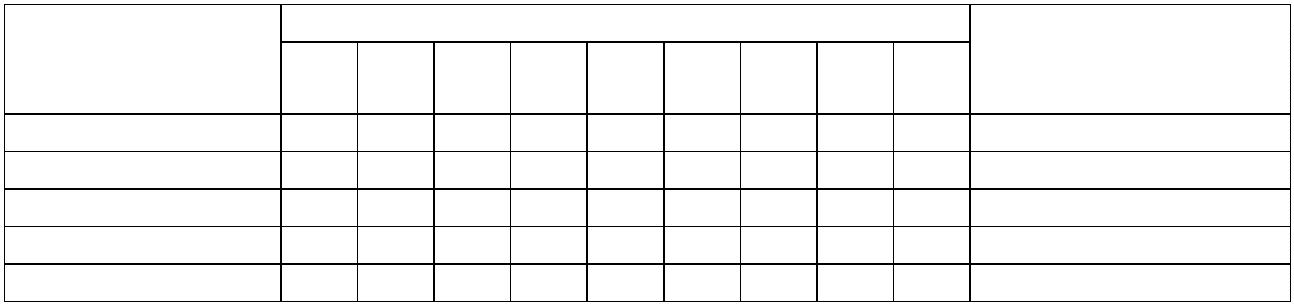 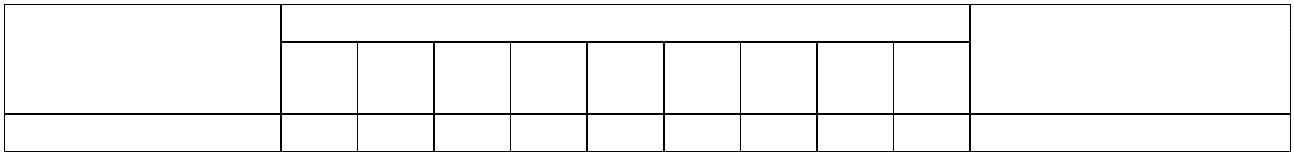 1111,2 a 1,4,4 a 1,6,6 a 1,8,8 a 2,05202545658010 3520 4010 30 405NOTAS:(*) A descompressão tanto para o 1o estágio quanto entre os estágios subseqüentes deverá ser feita a velocidade nãosuperior a 0,4 kgf/cm2/minuto.(**) Não está incluído o tempo entre estágios.(***) Para os valores limite de pressão de trabalho use a maior descompressão.TABELA DE DESCOMPRESSÃOPeríodo de trabalho de 3 a 4 horasPRESSÃO DETRABALHO ***(kgf/cm2)ESTÁGIO DE DESCOMPRESSÃO (kgf/cm2)*TEMPO TOTAL DEDESCOMPRESSÃO1,8 1,6 1,4 1,2 1,0 0,8 0,6 0,4 0,215(min.)**11111,0 a 1,2,2 a 1,4,4 a 1,6,6 a 1,8,8 a 2,0153555759553015 4025 455515 30 45NOTAS:(*) A descompressão tanto para o 1o estágio quanto entre os estágios subseqüentes deverá ser feita a velocidade nãosuperior a 0,4 kgf/cm2/minuto.(**) Não está incluído o tempo entre estágios.(***) Para os valores limite de pressão de trabalho use a maior descompressão.TABELA DE DESCOMPRESSÃOPeríodo de trabalho de 4 a 6 horas ****PRESSÃO DETRABALHO ***(kgf/cm2)ESTÁGIO DE DESCOMPRESSÃO (kgf/cm2)*TEMPO TOTAL DEDESCOMPRESSÃO1,8 1,6 1,4 1,2 1,0 0,8 0,6 0,4 0,220(min.)**11111,0 a 1,2,2 a 1,4,4 a 1,6,6 a 1,8,8 a 2,020406585535520 4010 30 4520 35 455105NOTAS:(*) A descompressão tanto para o 1o estágio quanto entre os estágios subseqüentes deverá ser feita a velocidade nãosuperior a 0,4 kgf/cm2/minuto.(**) Não está incluído o tempo entre estágios.(***) Para os valores limite de pressão de trabalho use a maior descompressão.**** Até 8 (oito) horas para pressão de trabalho de 1,0 Kg/cm2 e até 6 (seis) horas para as demais pressões.TABELA DE DESCOMPRESSÃOPeríodo de trabalho de 0 a ½ hora.PRESSÃO DETRABALHO ***(kgf/cm2)ESTÁGIO DE DESCOMPRESSÃOTEMPO TOTAL DEDESCOMPRESSÃO**(kgf/cm2)*1,6 1,4 1,2 1,0 0,8 0,6 0,4 0,2(min.)22222,0 a 2,2,2 a 2,4,4 a 2,6,6 a 2,8,8 a 3,0555555551055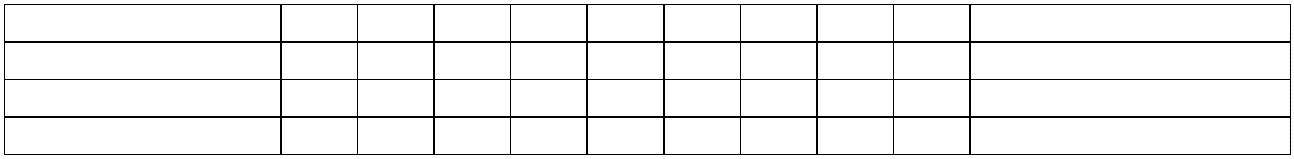 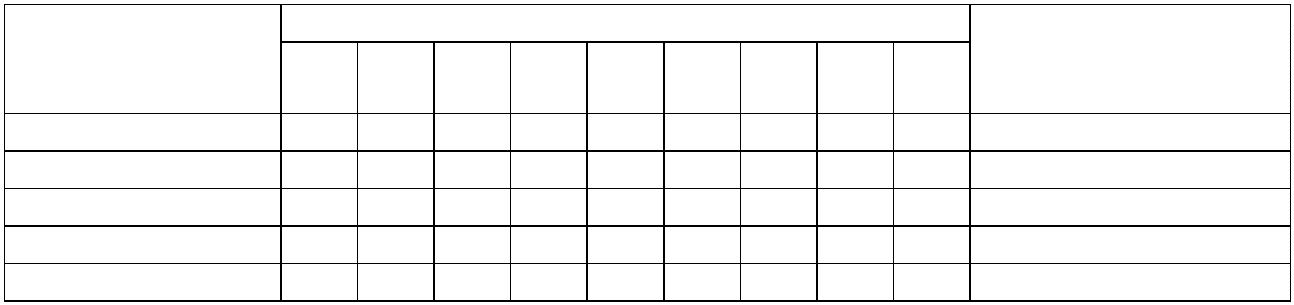 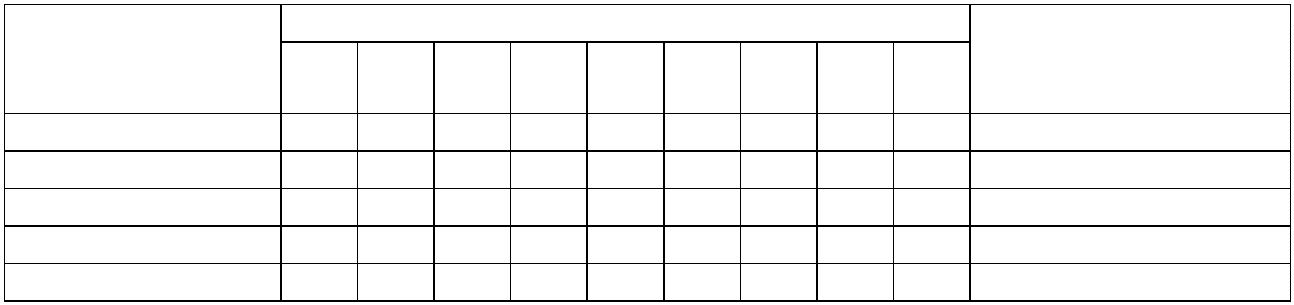 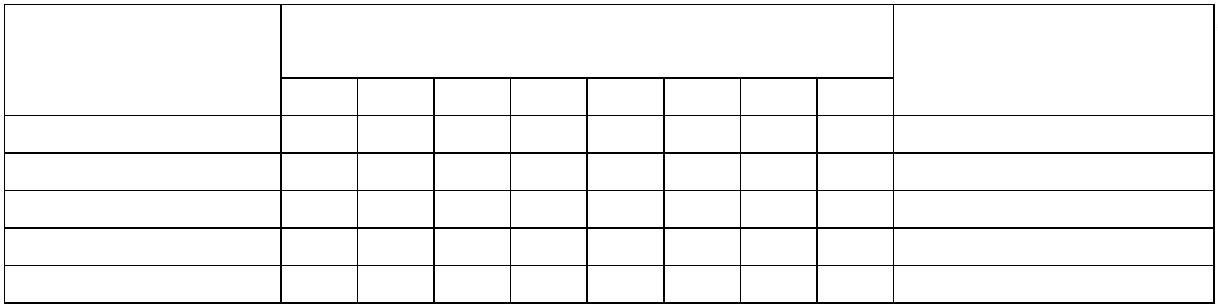 33,0 a 3,2,2 a 3,4555101015NOTAS:(*) A descompressão tanto para o 1o estágio quanto entre os estágios subseqüentes deverá ser feita a velocidade nãosuperior a 0,4 kgf/cm2/minuto.(**) Não está incluído o tempo entre estágios.(***) Para os valores limite de pressão de trabalho use a maior descompressão.TABELA DE DESCOMPRESSÃOPeríodo de trabalho ½ a 1:00 hora.PRESSÃO DETRABALHO ***(kgf/cm2)ESTÁGIO DE DESCOMPRESSÃO(kgf/cm2)*1,6 1,4 1,2 1,0 0,8 0,6 0,4 0,2TEMPO TOTAL DEDESCOMPRESSÃO**(min.)2222233,0 a 2,2,2 a 2,4,4 a 2,6,6 a 2,8,8 a 3,0,0 a 3,2,2 a 3,45515202025355060708010 2510 3515 4020 405555510 25 40NOTAS:(*) A descompressão tanto para o 1o estágio quanto entre os estágios subseqüentes deverá ser feita a velocidade nãosuperior a 0,4 kgf/cm2/minuto.(**) Não está incluído o tempo entre estágios.(***) Para os valores limite de pressão de trabalho use a maior descompressão.TABELA DE DESCOMPRESSÃOPeríodo de trabalho de 1 a 1 ½ hora.PRESSÃO DETRABALHO ***(kgf/cm2)ESTÁGIO DE DESCOMPRESSÃO(kgf/cm2)*1,6 1,4 1,2 1,0 0,8 0,6 0,4 0,2TEMPO TOTAL DEDESCOMPRESSÃO**(min.)2222233,0 a 2,2,2 a 2,4,4 a 2,6,6 a 2,8,8 a 3,0,0 a 3,2,2 a 3,45510 3520 355060759010511512510 25 4010 30 4520 35 45555510 20 35 4515 25 35 45NOTAS:(*) A descompressão tanto para o 1o estágio quanto entre os estágios subseqüentes deverá ser feita a velocidade nãosuperior a 0,4 kgf/cm2/minuto.(**) Não está incluído o tempo entre estágios.(***) Para os valores limite de pressão de trabalho use a maior descompressão.TABELA DE DESCOMPRESSÃOPeríodo de trabalho de 1 ½ a 2:00 horas.PRESSÃO DETRABALHO ***(kgf/cm2)ESTÁGIO DE DESCOMPRESSÃO(kgf/cm2)*1,6 1,4 1,2 1,0 0,8 0,6 0,4 0,2TEMPO TOTAL DEDESCOMPRESSÃO**(min.)2222,0 a 2,2,2 a 2,4,4 a 2,6,6 a 2,8525 4070851001155510 30 4020 35 4010 25 35 405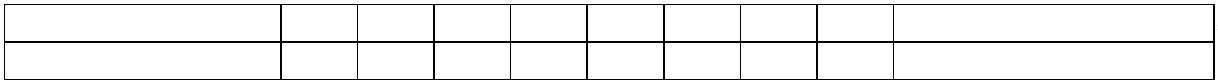 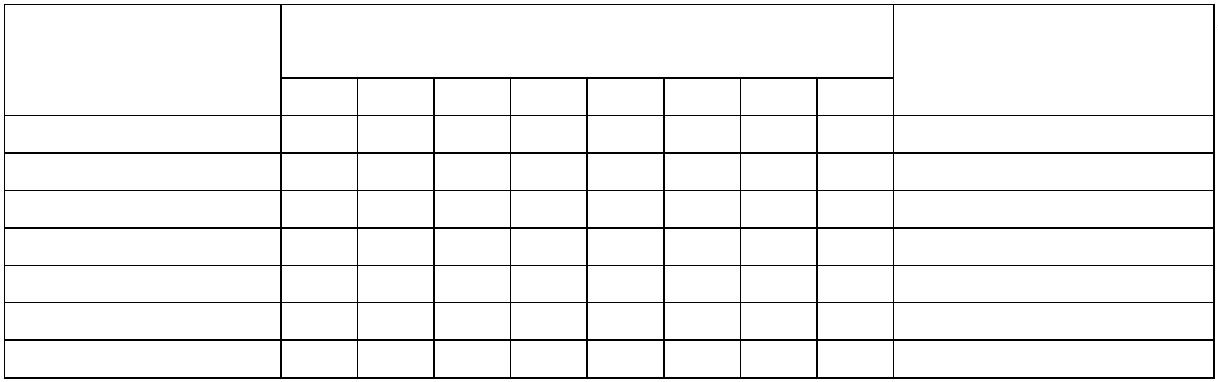 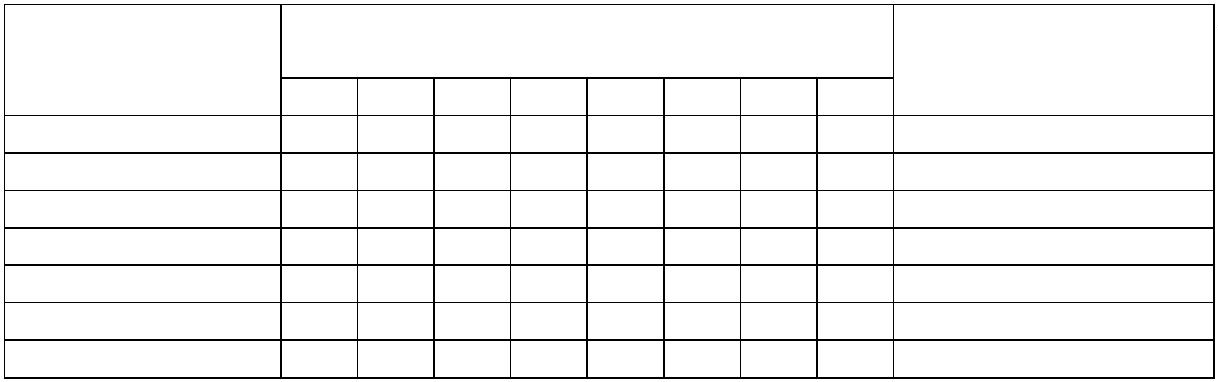 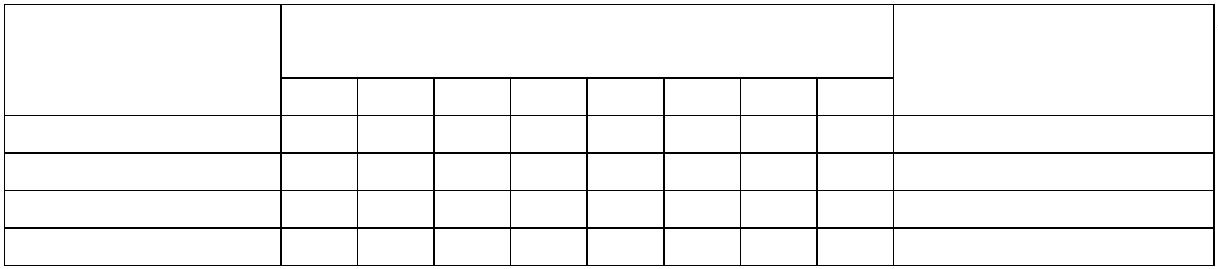 233,8 a 3,0,0 a 3,2,2 a 3,4515 30 35 451301451555510 20 30 35 4515 25 30 35 45NOTAS:(*) A descompressão tanto para o 1o estágio quanto entre os estágios subseqüentes deverá ser feita a velocidade nãosuperior a 0,4 kgf/cm2/minuto.(**) Não está incluído o tempo entre estágios.(***) Para os valores limite de pressão de trabalho use a maior descompressão.TABELA DE DESCOMPRESSÃOPeríodo de trabalho de 2:00 a 2 ½ horas.PRESSÃO DETRABALHO ***(kgf/cm2)ESTÁGIO DE DESCOMPRESSÃO(kgf/cm2)*1,6 1,4 1,2 1,0 0,8 0,6 0,4 0,2TEMPO TOTAL DEDESCOMPRESSÃO**(min.)2222233,0 a 2,2,2 a 2,4,4 a 2,6,6 a 2,8,8 a 3,0,0 a 3,2,2 a 3,45510 30 4520 35 45901051201351451601755510 25 35 4520 30 35 4510 20 30 35 4515 25 30 35 45555510 20 25 30 40 45NOTAS:(*) A descompressão tanto para o 1o estágio quanto entre os estágios subseqüentes deverá ser feita a velocidade nãosuperior a 0,4 kgf/cm2/minuto.(**) Não está incluído o tempo entre estágios.(***) Para os valores limite de pressão de trabalho use a maior descompressão.TABELA DE DESCOMPRESSÃOPeríodo de trabalho de 2 ½ a 3:00 horas.PRESSÃO DETRABALHO ***(kgf/cm2)ESTÁGIO DE DESCOMPRESSÃO(kgf/cm2)*1,6 1,4 1,2 1,0 0,8 0,6 0,4 0,2TEMPO TOTAL DEDESCOMPRESSÃO**(min.)2222233,0 a 2,2,2 a 2,4,4 a 2,6,6 a 2,8,8 a 3,0,0 a 3,2,2 a 3,4515 35 409510 25 35 4515 30 35 4510 20 30 35 4520 25 30 35 451151301451601751905555510 20 25 30 40 4515 25 25 30 40 455NOTAS:(*) A descompressão tanto para o 1o estágio quanto entre os estágios subseqüentes deverá ser feita a velocidade nãosuperior a 0,4 kgf/cm2/minuto.(**) Não está incluído o tempo entre estágios.(***) Para os valores limite de pressão de trabalho use a maior descompressão.TABELA DE DESCOMPRESSÃOPeríodo de trabalho de 3:00 a 4:00 horas.PRESSÃO DETRABALHO ***(kgf/cm2)ESTÁGIO DE DESCOMPRESSÃO(kgf/cm2)*1,6 1,4 1,2 1,0 0,8 0,6 0,4 0,210 20 35 45TEMPO TOTAL DEDESCOMPRESSÃO**(min.)110130150222,0 a 2,2,2 a 2,4,4 a 2,65515 25 40 4525 30 40 455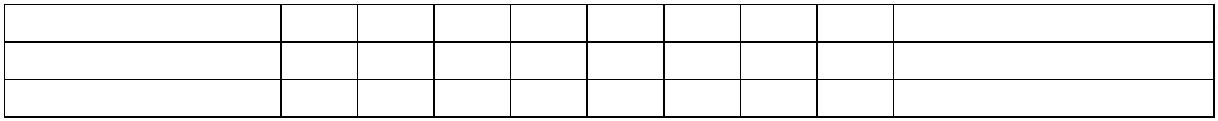 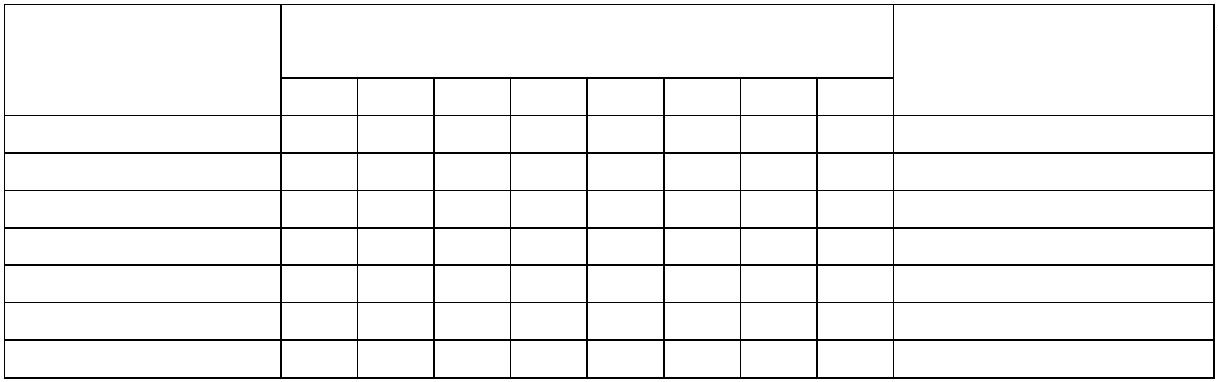 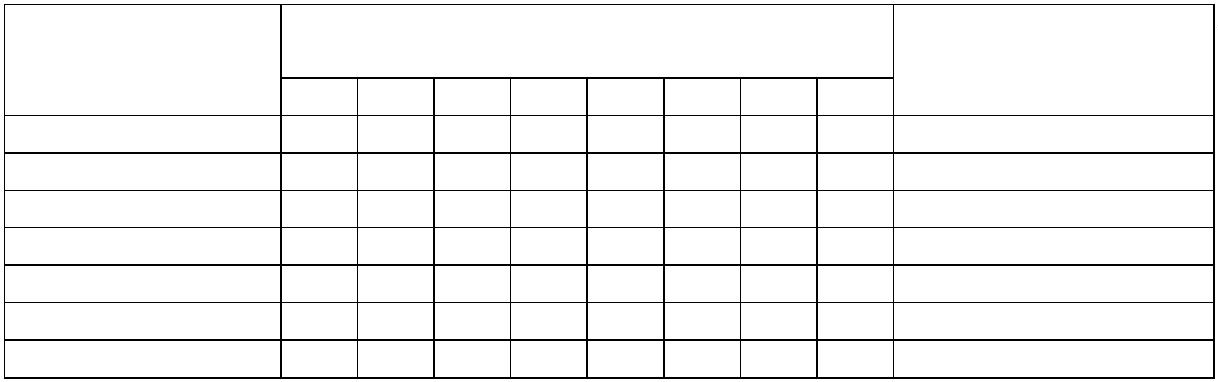 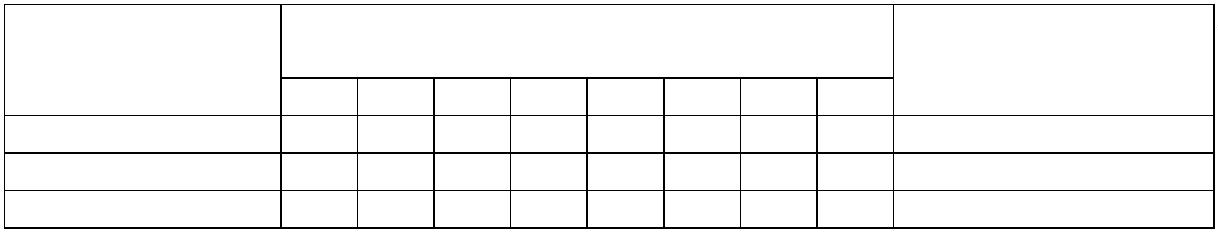 2233,6 a 2,8,8 a 3,0,0 a 3,2,2 a 3,4515 25 30 40 451601751902105510 20 25 30 40 4515 25 25 30 40 4515 20 25 30 30 40 4555NOTAS:(*) A descompressão tanto para o 1o estágio quanto entre os estágios subseqüentes deverá ser feita a velocidade nãosuperior a 0,4 kgf/cm2/minuto.(**) Não está incluído o tempo entre estágios.(***) Para os valores limite de pressão de trabalho use a maior descompressão.TABELA DE DESCOMPRESSÃOPeríodo de trabalho de 4 a 6 horas.PRESSÃO DETRABALHO ***(kgf/cm2)ESTÁGIO DE DESCOMPRESSÃO(kgf/cm2)*1,6 1,4 1,2 1,0 0,8 0,6 0,4 0,2TEMPO TOTAL DEDESCOMPRESSÃO**(min.)22222,0 a 2,2,2 a 2,4,4 a 2,6,6 a 2,8,8 a 3,0510 25 40 5013015518020510 20 30 40 5515 25 30 45 6010 20 25 30 45 705510 15 20 30 40 50 80245 ****NOTAS:(*) A descompressão tanto para o 1o estágio quanto entre os estágios subseqüentes deverá ser feita a velocidade nãosuperior a 0,4 kgf/cm2/minuto.(**) Não está incluído o tempo entre estágios.(***) Para os valores limite de pressão de trabalho use a maior descompressão.(****) O período de trabalho mais o tempo de descompressão (incluindo o tempo entre os estágios) não deveráexceder a 12 horas.2. TRABALHOS SUBMERSOS(Alterado pela Portaria SSMT n.º 24, de 14 de setembro de 1983)2.1 Para os fins do presente item consideram-se:I - Águas Abrigadas: toda massa líquida que, pela existência de proteção natural ou artificial, não estiver sujeita aoembate de ondas, nem correntezas superiores a 1 (um) nó;II - Câmara Hiperbárica: um vaso de pressão especialmente projetado para a ocupação humana, no qual osocupantes podem ser submetidos a condições hiperbáricas;III - Câmara de Superfície: uma câmara hiperbárica especialmente projetada para ser utilizada na descompressãodos mergulhadores, requerida pela operação ou pelo tratamento hiperbárico;IV - Câmara Submersível de Pressão Atmosférica: uma câmara resistente à pressão externa, especialmenteprojetada para uso submerso, na qual os seus ocupantes permanecem submetidos à pressão atmosférica;V - Câmara Terapêutica: a câmara de superfície destinada exclusivamente ao tratamento hiperbárico;VI - Comandante da Embarcação: o responsável pela embarcação que serve de apoio aos trabalhos submersos;VII - Condição Hiperbárica: qualquer condição em que a pressão ambiente seja maior que a atmosférica;VIII - Condições Perigosas: situações em que uma operação de mergulho envolva riscos adicionais ou condiçõesadversas, tais como:a) uso e manuseio de explosivos;b) trabalhos submersos de corte e solda;c) trabalhos em mar aberto;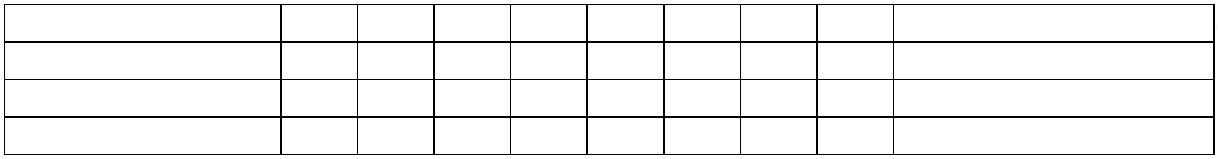 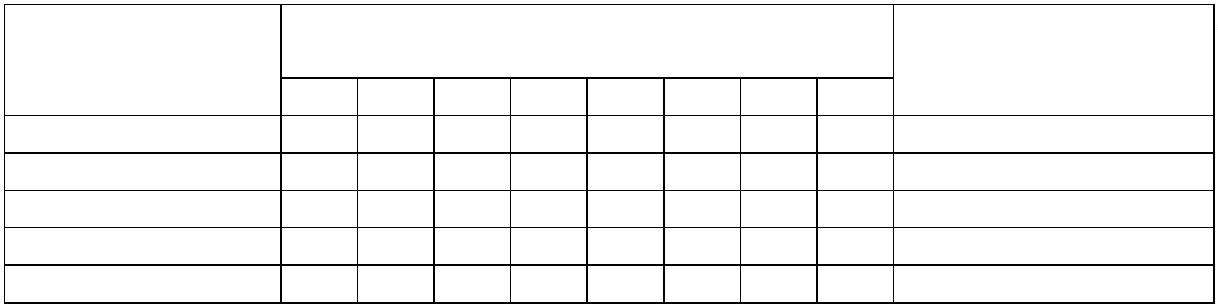 d) correntezas superiores a 2 (dois) nós;e) estado de mar superior a "mar de pequenas vagas" (altura máxima das ondas de 2,00 (dois metros);f) manobras de peso ou trabalhos com ferramentas que impossibilitem o controle da flutuabilidade do mergulhador;g) trabalhos noturnos;h) trabalhos em ambientes confinados.IX - Contratante: pessoa física ou jurídica que contrata os serviços de mergulho ou para quem esses serviços sãoprestados;X - Descompressão: o conjunto de procedimentos, através do qual um mergulhador elimina do seu organismo oexcesso de gases inertes absorvidos durante determinadas condições hiperbáricas, sendo tais procedimentosabsolutamente necessários, no seu retorno à pressão atmosférica, para a preservação da sua integridade física;XI - Emergência: qualquer condição anormal capaz de afetar a saúde do mergulhador ou a segurança da operaçãode mergulho;XII - Empregador: pessoa física ou jurídica, responsável pela prestação dos serviços, de quem os mergulhadoressão empregados;XIII - Equipamento Autônomo de Mergulho: aquele em que o suprimento de mistura respiratória é levado pelopróprio mergulhador e utilizado como sua única fonte;XIV- Linha de Vida: um cabo, manobrado do local de onde é conduzido o mergulho, que, conectado aomergulhador, permite recuperá-lo e içá-lo da água, com seu equipamento;XV - Mar Aberto: toda área que se encontra sob influência direta do mar alto;XVI - Médico Hiperbárico: médico com curso de medicina hiperbárica com currículo aprovado pela SSMT/MTb,responsável pela realização dos exames psicofísicos admissional, periódico e demissional de conformidade com osAnexos A e B e a NR 7.XVII - Mergulhador: o profissional qualificado e legalmente habilitado para utilização de equipamentos demergulho, submersos;XVIII - Mergulho de Intervenção: o mergulho caracterizado pelas seguintes condições:a) utilização de misturas respiratórias artificiais;b) tempo de trabalho, no fundo, limitado a valores que não incidam no emprego de técnica de saturação.XIX - Misturas Respiratórias Artificiais: misturas de oxigênio, hélio ou outros gases, apropriadas à respiraçãodurante os trabalhos submersos, quando não seja indicado o uso do ar natural;XX - Operação de Mergulho: toda aquela que envolve trabalhos submersos e que se estende desde osprocedimentos iniciais de preparação até o final do período de observação;XXI - Período de Observação: aquele que se inicia no momento em que o mergulhador deixa de estar submetido acondições hiperbáricas e se estende:a) até 12 (doze) horas para os mergulhos com ar;b) até 24 (vinte e quatro) horas para os mergulhos com misturas respiratórias artificiais.XXII - Plataforma de Mergulho: navio, embarcação, balsa, estrutura fixa ou flutuante, canteiro de obras, estaleiro,cais ou local a partir do qual se realiza o mergulho;XXIII - Pressão Ambiente: a pressão do meio que envolve o mergulhador;XXIV - Programa Médico: o conjunto de atividades desenvolvidas pelo empregador, na área médica, necessária àmanutenção da saúde e integridade física do mergulhador;XXV - Regras de Segurança: os procedimentos básicos que devem ser observados nas operações de mergulho, deforma a garantir sua execução em perfeita segurança e assegurar a integridade física dos mergulhadores;XXVI - Sino Aberto: campânula com a parte inferior aberta e provida de estrado, de modo a abrigar e permitir otransporte de, no mínimo, 2 (dois) mergulhadores, da superfície ao local de trabalho, devendo possuir sistemapróprio de comunicação, suprimento de gases de emergência e vigias que permitam a observação de seu exterior;XXVII - Sino de Mergulho: uma câmara hiperbárica, especialmente projetada para ser utilizada em trabalhossubmersos;XXVIII - Sistema de Mergulho: o conjunto de equipamentos necessários à execução de operações de mergulho,dentro das normas de segurança;XXIX - Supervisor de Mergulho: o mergulhador, qualificado e legalmente habilitado, designado pelo empregadorpara supervisionar a operação de mergulho;XXX - Técnicas de Saturação: os procedimentos pelos quais um mergulhador evita repetidas descompressões paraa pressão atmosférica, permanecendo submetido à pressão ambiente maior que aquela, de tal forma que seuorganismo se mantenha saturado com os gases inertes das misturas respiratórias;XXXI - Técnico de Saturação: o profissional devidamente qualificado para aplicação das técnicas adequadas àsoperações em saturação;XXXII - Trabalho Submerso: qualquer trabalho realizado ou conduzido por um mergulhador em meio líquido;XXXIII - Umbilical: o conjunto de linha de vida, mangueira de suprimento respiratório e outros componentes quese façam necessários à execução segura do mergulho, de acordo com a sua complexidade.2.1.1 O curso referido no inciso XVI do subitem 2.1 poderá ser ministrado por instituições reconhecidas eautorizadas pelo MEC e credenciadas pela FUNDACENTRO para ministrar o referido curso.2.1.2 O credenciamento junto à FUNDACENTRO referido no subitem 2.1.1 e o registro do médico hiperbárico naSSMT/MTb serão feitos obedecendo às normas para credenciamento e registro na área de segurança e medicina dotrabalho.22.2 Das obrigações do contratante..2.1 Será de responsabilidade do contratante:a) exigir do empregador, através do instrumento contratual, que os serviços sejam desenvolvidos de acordo com oestabelecido neste item;b) exigir do empregador que apresente Certificado de Cadastramento expedido pela Diretoria de Portos e Costas -DPC;c) oferecer todos os meios ao seu alcance para atendimento em casos de emergência quando solicitado pelosupervisor de mergulho.22.3 Das obrigações do empregador..3.1 Será de responsabilidade do empregador:a) garantir que todas as operações de mergulho obedeçam a este item;b) manter disponível, para as equipes de mergulho, nos locais de trabalho, manuais de operação completos,equipamentos e tabelas de descompressão adequadas;c) indicar por escrito os integrantes da equipe e suas funções;d) comunicar, imediatamente, à Delegacia do Trabalho Marítimo da região, através de relatório circunstanciado, osacidentes ou situações de risco ocorridos durante a operação de mergulho;e) exigir que os atestados médicos dos mergulhadores estejam atualizados;f) garantir que as inspeções de saúde sejam conduzidas de acordo com as disposições do subitem 2.9 e propiciarcondições adequadas à realização dos exames médico-ocupacionais;g) garantir a aplicação do programa médico aos seus mergulhadores, bem como assegurar comunicações eficientese meios para, em caso de acidente, prover o transporte rápido de médico qualificado para o local da operação;h) fornecer à equipe de mergulho as provisões, roupas de trabalho e equipamentos, inclusive os de proteçãoindividual, necessários à condução segura das operações planejadas;i) assegurar que os equipamentos estejam em perfeitas condições de funcionamento e tenham os seus certificadosde garantia dentro do prazo de validade;j) prover os meios para assegurar o cumprimento dos procedimentos normais e de emergência, necessários àsegurança da operação de mergulho, bem como à integridade física das pessoas nela envolvida;l) fornecer, imediatamente, aos órgãos competentes, todas as informações a respeito das operações, equipamentosde mergulho e pessoal envolvidos, quando solicitadas;m) timbrar e assinar os livros de registro dos mergulhadores, referentes às operações de mergulho em que osmesmos tenham participado;n) guardar os Registros das Operações de Mergulho - ROM e outros julgados necessários, por um período mínimode 5 (cinco) anos, a contar da data de sua realização;o) providenciar, para as equipes, condições adequadas de alojamento, alimentação e transporte.22.4 Das Obrigações do Comandante da Embarcação ou do Responsável pela Plataforma de Mergulho..4.1 Será de responsabilidade do comandante da embarcação ou do responsável pela plataforma de mergulho:a) não permitir a realização de nenhuma atividade que possa oferecer perigo para os mergulhadores que tenham aembarcação como apoio, consultando o supervisor de mergulho sobre as que possam afetar a segurança daoperação antes que os mergulhos tenham início;b) tornar disponível ao supervisor, quando solicitado por este, durante as operações de mergulho e em casos deemergência, todo equipamento, espaço ou facilidade para garantir a integridade física dos mergulhadores;c) garantir que nenhuma manobra seja realizada e qualquer máquina ou equipamento pare de operar, se ofereceremperigo para os mergulhadores em operação;d) providenciar para que o supervisor de mergulho seja informado, antes do início da operação e a convenientesintervalos no curso da mesma, sobre as previsões meteorológicas para a área de operação;e) avisar as outras embarcações, nas imediações da realização da operação de mergulho, usando, para isso,sinalização, balizamento ou outros meios adequados e eficientes.22.5 Das Obrigações do Supervisor de Mergulho..5.1 Será de responsabilidade do supervisor de mergulho:a) assumir o controle direto da operação para a qual foi indicado;b) só permitir que a operação de mergulho seja conduzida dentro do prescrito no presente item;c) assinar o livro de registro de cada mergulhador participante da operação;d) não mergulhar durante a operação de mergulho, quando atuando como supervisor;e) só permitir que tomem parte na operação pessoas legalmente qualificadas e em condições para o trabalho;f) decidir com os outros supervisores, quando dois ou mais supervisores forem indicados para uma operação, osperíodos da responsabilidade de cada um;g) efetuar e preservar os registros especificados no subitem 2.12;h) estabelecer, com o comandante da embarcação ou responsável pela plataforma de mergulho, as medidasnecessárias ao bom andamento e à segurança da operação de mergulho, antes do seu início;i) requisitar a presença do médico qualificado no local da operação de mergulho, nos casos em que hajanecessidade de tratamento médico especializado;j) não permitir a operação de mergulho se não houver, no local, os equipamentos normais e de emergênciaadequados e em quantidade suficiente para sua condução segura;l) comunicar ao empregador, dentro do menor prazo possível, todos os acidentes ou todas as situações de riscos,ocorridos durante a operação, inclusive as informações individuais encaminhadas pelos mergulhadores.2.6 Dos Deveres dos Mergulhadores.2.6.1 Será de responsabilidade do mergulhador:a) portar, obrigatoriamente, o seu Livro de Registro do Mergulhador - LRM;b) apresentar o LRM, sempre que solicitado pelo órgão competente, empregador, contratante ou supervisor;c) providenciar os registros referentes a todas as operações de mergulho em que tenha tomado parte, tão brevequanto possível, respondendo legalmente pelas anotações efetuadas;d) informar ao supervisor de mergulho se está fisicamente inapto ou se há qualquer outra razão pela qual não possaser submetido a condição hiperbárica;e) guardar os seus LRM, por um período mínimo de 5 (cinco) anos, a contar da data do último registro;f) cumprir as regras de segurança e demais dispositivos deste item;g) comunicar ao supervisor as irregularidades observadas durante a operação de mergulho;h) apresentar-se para exame médico, quando determinado pelo empregador;i) assegurar-se, antes do início da operação, de que os equipamentos individuais fornecidos pelo empregadorestejam em perfeitas condições de funcionamento.22.7 Da Classificação dos Mergulhadores..7.1 Os mergulhadores serão classificados em duas categorias:a) MR - mergulhadores habilitados, apenas, para operações de mergulho utilizando ar comprimido;b) MP - mergulhadores devidamente habilitados para operações de mergulho que exijam a utilização de misturarespiratória artificial.22.8 Das Equipes de Mergulho..8.1 A equipe básica para mergulho com “ar comprimido” até a profundidade de 50 (cinqüenta metros) e naausência das condições perigosas definidas no inciso VIII do subitem 2.1 deverá ter a constituição abaixoespecificada, desde que esteja prevista apenas descompressão na água:a) 1 supervisor;b) 1 mergulhador para a execução do trabalho;c) 1 mergulhador de reserva, pronto para intervir em caso de emergência;d) 1 auxiliar de superfície.2.8.1.1 Em águas abrigadas, nas condições descritas no subitem 2.8.1, considerada a natureza do trabalho e, desdeque a profundidade não exceda a 12,00m (doze metros) a equipe básica poderá ser reduzida de seu auxiliar desuperfície.2.8.2 Quando, em mergulhos nas condições estipuladas no subitem 2.8.1, estiver programada descompressão nacâmara de superfície, a equipe básica será acrescida de 1 (um) mergulhador, que atuará como operador de câmara.2.8.3 Na ocorrência de quaisquer das condições perigosas enumeradas no inciso VIII do subitem 2.1, as equipesdescritas nos subitens 2.8.1 e 2.8.2 serão acrescidas de 1 (um) mergulhador, passando, respectivamente, a seremconstituídas por 5 (cinco) e 6 (seis) homens.2.8.4 Em toda operação de mergulho em que para a realização do trabalho for previsto o emprego simultâneo de 2(dois) ou mais mergulhadores na água, deverá existir, no mínimo, 1(um) mergulhador de reserva para cada 2 (dois)submersos.2.8.5 Em operação a mais de 50,00m (cinqüenta metros), ou quando for utilizado equipamento autônomo, serãosempre empregados, no mínimo, 2 (dois) mergulhadores submersos, de modo que um possa, em caso denecessidade, prestar assistência ao outro.2.8.6 Nos mergulhos de intervenção, utilizando-se Misturas Respiratórias Artificiais - MRA, as equipes de mergulhoterão a seguinte constituição:a) até a profundidade de 120,00m (cento e vinte metros):-1 supervisor----2 mergulhadores1 mergulhador encarregado da operação do sino1 mergulhador auxiliar1 mergulhador de reserva para atender a possíveis emergênciasb) de 120,00m (cento e vinte metros) a 130,00m (cento e trinta metros):-todos os elementos acima e mais 1 (um) mergulhador encarregado da operação da câmara hiperbárica.2.8.7 Nas operações com técnica de saturação deverá haver, no mínimo, 2 (dois) supervisores e 2 (dois) técnicos desaturação.22.9 Exames Médicos..9.1 É obrigatória a realização de exames médicos, dentro dos padrões estabelecidos neste subitem, para o exercícioda atividade de mergulho, em nível profissional.2.9.2 Os exames médicos serão divididos em duas categorias:a) exame pré-admissional para seleção de candidatos à atividade de mergulho;b) exame periódico para controle do pessoal em atividade de mergulho.2.9.3 Os exames médicos só serão considerados válidos, habilitando o mergulhador para o exercício da atividade,quando realizados por médico qualificado.222.9.4 Caberá, igualmente, ao médico qualificado, a condução dos testes de pressão e de tolerância de oxigênio..9.5 Os exames deverão ser conduzidos de acordo com os padrões psicofísicos estabelecidos nos Anexos A e B..9.6 O médico concluirá os seus laudos por uma das seguintes formas:a) apto para mergulho (integridade física e psíquica);b) incapaz temporariamente para mergulho (patologia transitória);c) incapaz definitivamente para mergulho (patologia permanente e/ou progressiva).2.9.7 Os exames médicos dos mergulhadores serão realizados nas seguintes condições:a) por ocasião da admissão;b) a cada 6 seis meses, para todo o pessoal em efetiva atividade de mergulho;c) imediatamente, após acidente ocorrido no desempenho de atividade de mergulho ou moléstia grave;d) após o término de incapacidade temporária;e) em situações especiais, por solicitação do mergulhador ao empregador.2.9.7.1 Os exames médicos a que se refere o subitem anterior, só terão validade quando realizados em territórionacional.2.9.8 Os exames complementares previstos nos Anexos A e B terão validade de 12 (doze) meses, ficando a critériodo médico qualificado a solicitação, a qualquer tempo, de qualquer exame que julgar necessário.22.10 Das Regras de Segurança do Mergulho..10.1 É obrigatório o uso de comunicações verbais em todas as operações de mergulho realizadas em condiçõesperigosas sendo que, em mergulhos com Misturas Respiratórias Artificiais - MRA, deverão ser incluídosinstrumentos capazes de corrigir as distorções sonoras provocadas pelos gases na transmissão da voz.2.10.2 Em mergulho a mais de 50,00m (cinqüenta metros) de profundidade, quando utilizando sino de mergulho oucâmara submersível de pressão atmosférica, é obrigatória a disponibilidade de intercomunicador, sem fio, quepermita comunicações verbais, para utilização em caso de emergência.2.10.3 Em todas as operações de mergulho, serão utilizados balizamento e sinalização adequados de acordo com ocódigo internacional de sinais e outros meios julgados necessários à segurança..10.4 A técnica de mergulho suprido pela superfície será sempre empregada, exceto em casos especiais onde as2próprias condições de segurança indiquem ser mais apropriada a técnica de mergulho autônomo, sendo esta apoiadapor uma embarcação miúda.2.10.5 Os umbilicais ou linhas de vida serão sempre afixados a cintas adequadas e que possam suportar o peso domergulhador e dos equipamentos.2.10.6 A entrada e saída dos mergulhadores no meio líquido será sempre facilitada com o uso de cestas, convés aonível de água ou escadas rígidas.2.10.7 Os mergulhos com descompressão só deverão ser planejados para situações em que uma câmara desuperfície, conforme especificada no subitem 2.11.20 e pronta para operar, possa ser alcançada em menos de 1(uma)hora, utilizado o meio de transporte disponível no local.2.10.7.1 Caso a profundidade seja maior que 40,00m (quarenta metros) ou o tempo de descompressão maior que 20(vinte) minutos, é obrigatória a presença no local do mergulho de uma câmara de superfície de conformidade com osubitem 2.11.20.2.10.8 Sempre que for necessário pressurizar ou descomprimir um mergulhador, um segundo homem deveráacompanhá-lo no interior da câmara.2.10.9 O uso de câmaras de compartimento único só será permitido, em emergência, para transporte de acidentado,até o local onde houver instalada uma câmara de duplo compartimento.2.10.10 Nas operações de mergulho em que for obrigatória a utilização de câmara de superfície, só poderá seriniciado o segundo mergulho após o término do período de observação do mergulho anterior, a menos que haja nolocal, em disponibilidade, uma segunda câmara e pessoal suficiente para operá-la.2.10.11 Durante o período de observação, as câmaras de superfície deverão estar desocupadas e prontas parautilização, de modo a atender a uma possível necessidade de recompressão do mergulhador.2.10.11.1 Durante o período de observação, o supervisor e demais integrantes da equipe, necessários para conduziruma recompressão, não deverão afastar-se do local.2.10.12 Durante o período de observação não será permitido aos mergulhadores:a) realizar outro mergulho, exceto utilizando as tabelas apropriadas para mergulhos sucessivos;b) realizar vôos a mais de 600 (seiscentos) metros;c) realizar esforços físicos excessivos;d) afastar-se do local da câmara, caso o mergulho tenha se realizado com a utilização de misturas respiratóriasartificiais.2.10.13 Nas operações de mergulho discriminadas neste subitem deve ser observado o seguinte:a) mergulho com equipamento autônomo a ar comprimido: profundidade máxima igual a 40m (quarenta) metros;b) mergulho com equipamento a ar comprido suprido pela superfície: profundidade máxima igual a 50m(cinqüenta) metros;c) mergulho sem apoio de sino aberto: profundidade máxima igual a 50m (cinqüenta) metros;d) mergulho de intervenção com mistura respiratória artificial (MRA) e apoiado por sino aberto: profundidademáxima igual a 90m (noventa) metros;e) mergulho de intervenção com mistura respiratória artificial (MRA) e apoiado por sino de mergulho:profundidade máxima igual a 130m (cento e trinta) metros.2.10.13.1 Nas profundidades de 120 (cento e vinte) metros a 130m (cento e trinta) metros só poderão ser realizadosmergulhos utilizando equipamentos e equipes que permitam a técnica de saturação.2.10.13.2 As operações de mergulho, em profundidade superior a 130m (cento e trinta) metros, só poderão serrealizadas quando utilizando técnicas de saturação.2.10.13.3 Em profundidade superior a 90m (noventa) metros, qualquer operação de mergulho só deverá ser realizadacom sino de mergulho em conjunto com câmara de superfície adotada de todos acessórios e equipamentosauxiliares, ficando a profundidade limitada à pressão máxima de trabalho dessa câmara.2.10.13.4 O tempo máximo submerso diário, em mergulhos utilizando ar comprimido, não deverá ser superior a 4(quatro) horas, respeitando-se, ainda, os seguintes limites:a) Mergulho com Equipamento Autônomo: o tempo de fundo deverá ser mantido dentro dos limites de mergulhosem descompressão, definidos nas tabelas em anexo;b) Mergulho com Equipamento Suprido da Superfície: o tempo de fundo deverá ser inferior aos limites definidosnas tabelas de mergulhos excepcionais em anexo.2.10.13.5 Utilizando mistura respiratória artificial (MRA) em mergulho de intervenção com sino aberto, o tempo depermanência do mergulhador na água não poderá exceder a 160 minutos.2.10.13.6 Utilizando mistura respiratória artificial (MRA) em mergulho de intervenção com sino de mergulho, otempo de fundo não poderá exceder de:a) 90 minutos, para mergulhos até 90 metros;b) 60 minutos, para mergulhos entre 90 a 120 metros de profundidade;c) 30 minutos, para mergulhos entre 120 a 130 metros de profundidade.2.10.13.7 Utilizando a técnica de saturação, o período máximo submerso para cada mergulhador, incluída apermanência no interior do sino, não poderá exceder de 8 horas em cada período de 24 horas.2.10.13.8 Utilizando a técnica de saturação, o período máximo de permanência sob pressão será de 28 dias e ointervalo mínimo entre duas saturações será igual ao tempo de saturação, não podendo este intervalo ser inferior a4 dias. O tempo total de permanência sob saturação num período de 12 meses consecutivos não poderá ser superiora 120 dias.12.10.14 Em mergulho a mais de 150 metros de profundidade, a mistura respiratória artificial (MRA) deverá serdevidamente aquecida para suprimento ao mergulhador.2.10.15 Só será permitido realizar mergulhos a partir de embarcações não-fundeadas, quando o supervisor demergulho julgar seguro este procedimento e medidas adequadas forem tomadas para resguardar a integridade físicado mergulhador protegendo-o contra os sistemas de propulsão, fluxo de água e possíveis obstáculos.2.10.15.1 Estes mergulhos só serão permitidos se realizados à luz do dia, exceto quando a partir de embarcação deposicionamento dinâmico aprovada pela Diretoria de Portos e Costas (DPC), para esse tipo de operação.2.10.16 Qualquer equipamento elétrico utilizado em submersão deverá ser dotado de dispositivo de segurança queimpeça a presença de tensões ou correntes elevadas, que possam ameaçar a integridade física do mergulhador, emcaso de mau funcionamento.2.10.17 O supervisor de mergulho não poderá manter nenhum mergulhador submerso ou sob condição hiperbáricacontra a sua vontade, exceto quando for necessária a complementação de uma descompressão ou em caso detratamento hiperbárico.2.10.17.1 O mergulhador que se recusar a iniciar o mergulho ou permanecer sob condição hiperbárica, sem motivosjustificáveis, será passível de sanções de conformidade com a legislação pertinente.2.10.18 Qualquer operação de mergulho deverá ser interrompida ou cancelada pelo supervisor de mergulho, quandoas condições de segurança não permitirem a execução ou continuidade do trabalho.2.10.19 A distância percorrida pelo mergulhador entre o sino de mergulho e o local de efetivo trabalho só poderáexceder a 33 metros em situações especiais, se atendidas as seguintes exigências:a) não houver outra alternativa para a realização da operação de mergulho sem a utilização desse excesso. Nestecaso, será o Contratante o responsável pela determinação do uso de umbilical para atender a distância superior a33 metros, ouvidos o supervisor de mergulho e o comandante ou responsável pela plataforma de mergulho.b) a operação de mergulho for realizada à luz do dia;c) o percurso entre o sino de mergulho e o local de efetivo trabalho submerso for previamente inspecionado poruma câmara de TV submarina;d) for estendido um cabo-guia entre o sino de mergulho e o local de trabalho submerso por um veículo de controleremoto ou pelo primeiro mergulhador;e) a distância percorrida pelo mergulhador não exceder a 60 metros;f) forem utilizadas garrafas de emergência suficientes para garantir o retorno do mergulhador ao sino de mergulho,tomando-se como base de consumo respiratório 60 litros/minuto, na profundidade considerada, com autonomiade 3 (três) minutos;g) for utilizado um sistema com, no mínimo, 2 alternativas de fornecimento de gás, aquecimento e comunicações;h) for utilizado umbilical de flutuabilidade neutra.2.10.19.1 Caso as condições de visibilidade não permitam a completa visão do trajeto do mergulhador por umacâmara de TV fixa, será obrigatório o uso de câmara instalada em veículo autopropulsável com controle remoto.2.10.19.2 Os mergulhadores, para utilizarem umbilical para distâncias superiores a 33 (trinta e três) metros deverãoreceber treinamento prévio de resgate e retorno ao sino em situação de emergência, devidamente registrado no LivroRegistro do Mergulhador (LRM).2.10.20 Nenhuma operação de mergulho poderá ser realizada sem ter havido uma revisão no sistema e equipamentocom antecedência não-superior a 12 (doze) horas.2.10.21 Todos os integrantes das equipes de mergulho, especialmente os supervisores, deverão tomar as devidasprecauções, relativas à segurança das operações, no tocante ao planejamento, preparação, execução e procedimentosde emergência, conforme discriminado a seguir:I - Quanto ao Planejamento:a) condições meteorológicas;b) condições de mar;c) movimentação de embarcações;d) perigos submarinos, incluindo ralos, bombas de sucção ou locais onde a diferença de pressãohidrostática possa criar uma situação de perigo para os mergulhadores;e) profundidade e tipo de operação a ser executada;f) adequação dos equipamentos;g) disponibilidade e qualificação do pessoal;h) exposição a quedas da pressão atmosférica causadas por transporte aéreo, após o mergulho;i) operações de mergulho simultâneas.II - Quanto à Preparação:a) obtenção, junto aos responsáveis, pela condução de quaisquer atividades que, na área, possam interferircom a operação, de informações que possam interessar à sua segurança;b) seleção dos equipamentos e misturas respiratórias;c) verificação dos sistemas e equipamentos;d) distribuição das tarefas entre os membros da equipe;e) habilitação dos mergulhadores para a realização do trabalho;f) procedimentos de sinalização;g) precauções contra possíveis perigos no local de trabalho.III - Quanto à Execução:a) responsabilidade de todo o pessoal envolvido;b) uso correto dos equipamentos individuais;c) suprimento e composição adequada das misturas respiratórias;d) locais de onde poderá ser conduzida a operação;e) operações relacionadas com câmaras de compressão submersíveis;f) identificação e características dos locais de trabalho;g) utilização de ferramentas e outros equipamentos pelos mergulhadores;h) limites de profundidade e tempo de trabalho;i) descida, subida e resgate da câmara de compressão submersível e dos mergulhadores;j) tabelas de descompressão, inclusive as de tratamento e de correção;l) controle das alterações das condições iniciais;m) período de observação;n) manutenção dos registros de mergulho.IV - Quanto aos Procedimentos de Emergência:a) sinalização;b) assistência na água e na superfície;c) disponibilidade de câmara de superfície ou terapêutica;d) primeiros socorros;e) assistência médica especializada;f) comunicação e transporte para os serviços e equipamentos de emergência;g) eventual necessidade de evacuação dos locais de trabalho;h) suprimentos diversos para atender às emergências.22.11 Dos equipamentos de mergulho..11.1 Os sistemas e equipamentos deverão ser instalados em local adequado, de forma a não prejudicar ascondições de segurança das operações.2.11.2 Os equipamentos de mergulho utilizados nas operações de mergulho deverão possuir certificado deaprovação fornecido ou homologado pela Diretoria de Portos e Costas (DPC).2.11.3 Os vasos de pressão deverão apresentar em caracteres indeléveis e bem visíveis:a) limites máximos de trabalho e segurança;b) nome da entidade que o tenha aprovado;c) prazo de validade do certificado;d) data do último teste de ruptura.2.11.4 O certificado referido no subitem 2.11.2 não terá validade se:a) qualquer alteração ou reparo tiver sido efetuado no sistema ou equipamento de forma a alterar suascaracterísticas originais;b) vencidos os períodos estabelecidos no quadro abaixo para os testes de vazamento e testes de ruptura.TestesDe VazamentoDe Ruptura5 anosEquipamentosCâmarasHiperbáricasReservatório deGases não SubmersoReservatório deGases SubmersoEquipamentos com pressão detrabalho superior a 500 mbar2522anosanosanosanos5 anos5 anos2 anos2.11.5 A pressão do teste de ruptura dos equipamentos deverá ser igual a 1,5 vezes a pressão máxima de trabalho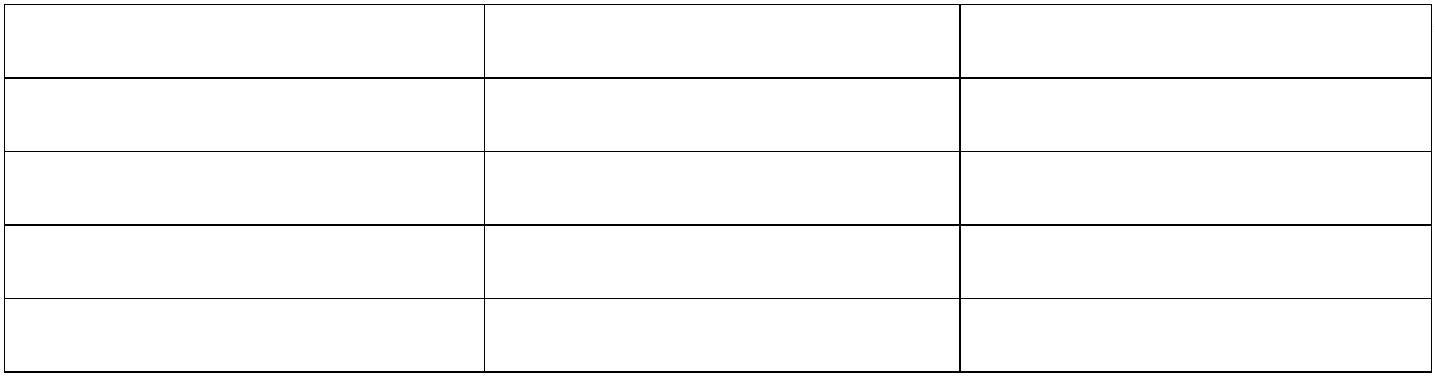 para a qual foram projetados..11.6 Preferencialmente, serão utilizados testes hidrostáticos, contudo, em caso de impossibilidade, poderão ser2realizados testes pneumáticos, quando suficientes precauções forem tomadas para a segurança das pessoas, no casode falha estrutural do equipamento.2.11.7 Os sistemas e equipamentos deverão incluir um meio de fornecer aos mergulhadores mistura respiratóriaadequada (incluindo um suprimento de reserva para o caso de uma emergência ou para uma recompressãoterapêutica) em volume, temperatura e pressão capazes de permitir esforço físico vigoroso e prolongado durante aoperação.2.11.8 Todos os equipamentos que funcionem com reciclagem de mistura respiratória deverão ser previamentecertificados por uma entidade reconhecida e aprovada pela Diretoria de Portos e Costas - DPC, quanto à suacapacidade de fornecer misturas respiratórias nos padrões exigidos e em quantidade suficiente.2.11.9 Todos os compressores de misturas respiratórias, especialmente os de ar, deverão ser instalados de maneiraque não exista o risco de que aspirem gases da descarga do seu próprio motor ou de ambientes onde exista qualquerpossibilidade de contaminação (praças de máquinas, porões, etc.).2.11.10 Todos os reservatórios de gases deverão ter dispositivos de segurança que operem à pressão máxima detrabalho.2.11.11 Os gases ou misturas respiratórias, fornecidos em reservatórios, para as operações de mergulho, só poderãoser utilizados se acompanhados das seguintes especificações:a) percentual dos elementos constituintes;b) grau de pureza;c) tipo de análise realizada;d) nome e assinatura do responsável pela análise2.11.12 As Misturas Respiratórias Artificiais deverão ser analisadas no local das operações, quanto aos seuspercentuais de oxigênio, e ter, indelevelmente, marcados os seus reservatórios, de forma legível, com o nome e acomposição de seu conteúdo.2.11.13 A equipe de mergulho deverá ter, sempre, condições de analisar, no local da operação, as MisturasRespiratórias Artificiais empregadas, quanto ao percentual de:a) oxigênio;b) gás carbônico;c) monóxido de carbono.2.11.14 Só poderá ser realizada uma operação de mergulho se houver disponível, no local, uma quantidade de gases,no mínimo, igual a 3 (três) vezes a necessária à pressurização das câmaras hiperbáricas, na pressão da profundidademáxima de trabalho, durante uma operação normal.2.11.14.1 Nos equipamentos que dispuserem de sistema de reciclagem, a quantidade de gases poderá ser apenas 2/3(dois terços) da exigida no subitem 2.11.14.2.11.15 Todos os indicadores de pressão, profundidade ou equivalente, deverão ser construídos de forma a nãoserem afetados pelas condições ambientes, exceto aqueles projetados para tal.2.11.16 Todos os instrumentos de controle, indicadores e outros acessórios deverão ser indelével e legivelmentemarcados, em língua portuguesa, quanto à sua função.2.11.17 Todos os sistemas e equipamentos deverão ter manutenção permanente de forma a assegurar seufuncionamento perfeito, quando em utilização.2.11.18 Os sistemas e equipamentos de mergulho deverão possuir:a) umbilical, exceto quando for utilizada a técnica de mergulho autônomo;b) linha de vida, exceto quando:I. a natureza das operações apresentar inconvenientes ao seu uso, sendo, neste caso, utilizado um sistemaalternativo para manter a segurança dos mergulhadores;II.  profundidade de trabalho for inferior a 30,00m (trinta metros) e um dos mergulhadores submersos já aestiver usando.c) nas operações utilizando sino de mergulho, meios de registrar em fita magnética todas as intercomunicaçõesefetuadas durante a pressurização, desde o seu início, até o retorno dos mergulhadores à superfície ou a entradados mesmos numa câmara de superfície em condições normais;d) sistema de intercomunicação, entre os mergulhadores e o supervisor da operação, em trabalhos emprofundidades superiores a 30,00m (trinta metros), exceto quando a técnica empregada seja a de mergulhoautônomo.e) profundímetro, que permita leitura na superfície, em operações em profundidades superiores a 12 (doze) metros,exceto quando utilizado equipamento autônomo;f) sistema e equipamento para permitir, com segurança, a entrada e saída dos mergulhadores da água;g) sistema de iluminação, normal e de emergência que durante o mergulho noturno seja capaz de iluminaradequadamente o local de controle e a superfície da água, exceto quando a natureza das operações contra-indicarem seu uso;h) equipamento individual, de uso obrigatório, composto de:I.roupa apropriada para cada tipo de mergulho;II. suprimento de mistura respiratória de reserva, para o caso de emergência, a partir de 20 (vinte) metros deprofundidade;III. relógio, quando em mergulhos autônomos;IV. faca;V. controle de flutuabilidade individual, para trabalhos em profundidade maior do que 12 (doze) metros ou emcondições perigosas, exceto em profundidades superiores a 50 (cinqüenta) metros;VI. luvas de proteção, exceto quando as condições não impuserem seu uso;VII. tabelas de descompressão impermeabilizadas, de modo a permitir sua utilização em operações de mergulhocom equipamentos autônomos;VIII.colete inflável de mergulho, profundímetro, tubo respirador, máscara, nadadeiras e lastro adequado, quandoa técnica empregada for de mergulho autônomo;IX. lanterna, para mergulhos noturnos ou em locais escuros.2.11.19 Todas as câmaras hiperbáricas deverão:a) ser construídas:I.com vigias que permitam que todos os seus ocupantes sejam perfeitamente visíveis do exterior;II. de forma que todas as escotilhas assegurem a manutenção da pressão interna desejada;III. de forma que todas as redes que atravessem seu corpo disponham, interna e externamente próximo ao pontode penetração, de válvulas ou outros dispositivos convenientes à segurança;IV. dispondo, em cada compartimento, de válvulas de alívio de pressão interna máxima do trabalho, capazes deserem operadas do exterior;V. com isolamento térmico apropriado, de forma a proteger seus ocupantes, quando utilizadas misturasrespiratórias artificiais;VI. de modo a minimizar os riscos de incêndio interno e externo;VII. de modo a minimizar o ruído interno.b) ser equipadas:I.com dispositivo de segurança para impedir sucção nas extremidades internas das redes, que possampermitir sua despressurização;II. de modo que a pressão em seus compartimentos possa ser controlada interna e externamente;III. com indicadores da profundidade correspondente à pressão interna, no seu interior e no local de controle nasuperfície;IV. com estojo de primeiros socorros, contendo medicamentos adequados para o tratamento de acidentestípicos e as instruções para sua aplicação, na ausência do médico;V. com sistema de iluminação normal e de emergência, em todos os seus compartimentos;VI. com ferramentas adequadas para atender a uma possível emergência;VII. com tabelas de descompressão adequadas, bem como regras para procedimentos em emergência;VIII. nos mergulhos com misturas respiratórias artificiais, com analisador da pressão parcial ou de percentagemde oxigênio;IX. nos mergulhos com misturas respiratórias artificiais, com equipamento automático que registre, gráfica ecronologicamente, as variações da pressão interna, desde o início da pressurização até o término dadescompressão ou tratamento hiperbárico.2.11.20 Todas as câmaras de superfície deverão:a) ser construídas:I.com, no mínimo, 2 (dois) compartimentos estanques, pressurizáveis independentemente;II. de modo a ter espaço suficiente, em um dos compartimentos, para permitir que dois adultos permaneçamdeitados, com relativo conforto;III. de modo a ter um diâmetro interno mínimo de 1,75m (um metro e setenta e cinco centímetros), excetoaquelas já em uso no País, na data da publicação deste Anexo;IV. de modo a ter um diâmetro mínimo de 2 (dois) metros, quando empregadas em operações de duraçãosuperior a 12 (doze) horas, exceto aquelas já em uso no País, na data da publicação deste Anexo;V. com compartimentos próprios que permitam a transferência, sob pressão, do exterior para o interior e vice-versa, de medicamentos, alimentos e equipamentos necessários.b) ser equipadas:I.em cada compartimento, com recursos de combate a incêndio adequados;II. com sistema capaz de fornecer a seus ocupantes oxigenoterapia hiperbárica, através de máscaras faciais,havendo exaustão direta para o exterior quando forem utilizadas Misturas Respiratórias Artificiais comoatmosfera ambiente;III. quando utilizadas em operações que exijam ocupação por período superior a 12 (doze) horas:A) com sistema de controle de temperatura e umidade relativa do meio ambiente;B) com sistema sanitário completo, incluindo vaso, chuveiro e lavatório com água quente e fria.IV. com flange padronizado pela Diretoria de Portos e Costas (DPC), que permita o seu acoplamento ememergência, a diferentes sinos de mergulho, quando prevista a utilização destes sinos.2.11.20.1 Nos mergulhos com ar comprimido, quando a descompressão não exceder a 2 (duas) horas, ou nos casosem que seja necessário o tratamento hiperbárico, será permitida a utilização de câmaras com diâmetro mínimo de1,20m (um metro e vinte centímetros).2.11.20.2 Ficam dispensados das exigências dos subitens 2.11.19 e 2.11.20 as câmaras destinadas, exclusivamente, atransporte em condições de emergência.2.11.21 Todos os sinos do mergulho deverão:a) ser construídos:I. com escotilha de fácil acesso para a entrada e saída dos mergulhadores;II. com escotilha de acoplamento que permita, facilmente, a transferência dos mergulhadores sob pressão para acâmara de superfície e vice-versa;III. com sistema próprio de controle da sua flutuabilidade, acionável internamente, sob qualquer condição depressão, e com dispositivos de segurança que evitem seu acionamento acidental;IV.com dispositivo de segurança que não permita que as redes e manômetros de oxigênio, no seu interior, sejamsubmetidos a pressões com uma diferença de mais de 8 (oito) bares acima da pressão interna ambiente.b) ser equipadas:I.com flange padronizado pela Diretoria de Portos e Costas (DPC), que permita o seu acoplamento ememergência, a qualquer câmara de superfície;II. com um sistema de içamento principal e outro secundário, capazes de içar o sino até a superfície da água;III. com recursos que os mantenham em posição adequada, evitando, tanto quanto possível, movimentoslaterais, verticais ou rotacionais excessivos;IV. com umbilical, no qual esteja incorporada uma linha de suprimento, independente da principal, capaz decontrolar a pressurização e descompressão a partir da superfície;V. com indicadores da profundidade externa;VI. com sistema de proteção térmica e com suprimento externo de reserva de oxigênio, que permita asobrevivência autônoma de seus ocupantes por um período mínimo de 24 (vinte e quatro) horas;VII. com reserva de Mistura Respiratória Artificial, para ser utilizada exclusivamente em casos de emergência;VIII. com analisador da pressão parcial de gás carbônico;IX. com equipamento apropriado para permitir que um mergulhador inconsciente seja içado para o seu interiorpelo mergulhador que ali permanece;X. com dispositivo que permita sua fácil localização, para resgate, em caso de emergência..12 Dos Registros das Operações de Mergulho.22.12.2 No Registro das Operações de Mergulho - ROM, deve constar:a) o nome do contratante da operação de mergulho;b) o período de realização da operação;c) o nome ou outra designação da plataforma de mergulho, sua localização e o nome do seu comandante ouresponsável;d) o nome do supervisor de mergulho e o período da operação na qual ele atua desempenhando aquela função;e) o nome dos demais componentes da equipe de mergulho e outras pessoas operando qualquer sistema ouequipamento, discriminando suas respectivas tarefas;f) os arranjos para atender a possíveis emergências;g) os procedimentos seguidos no curso da operação de mergulho incluindo a tabela de descompressão utilizada;h) a máxima profundidade alcançada por cada mergulhador no decurso da operação;i) para cada mergulhador, com relação a cada mergulho realizado, a hora em que deixa a superfície e seu tempo defundo;j) o tipo de equipamento de respiração e a mistura utilizada;l) a natureza da operação de mergulho;m) qualquer tipo de acidente ou lesão sofrida pelos mergulhadores, bem como a ocorrência de doençadescompressiva ou outros males;n) particularidades de qualquer emergência ocorrida durante a operação de mergulho e as ações desenvolvidas;o) qualquer avaria verificada no equipamento utilizado na operação de mergulho;p) particularidades de qualquer fator ambiental que possa afetar a operação;q) qualquer outro elemento de importância para a segurança ou a integridade física das pessoas envolvidas naoperação.2.12.1.1 Os registros das intercomunicações só poderão ser destruídos 48 (quarenta e oito) horas após o término daoperação de mergulho e caso não tenha havido nenhum acidente, situação de risco ou particularidade relevante, que,nestes casos, serão registradas no ROM.2.12.2 O Livro de Registro do Mergulhador (LRM) será aprovado pela Diretoria de Portos e Costas (DPC), devendodele constar, além dos dados pessoais do mergulhador e do registro dos exames médicos periódicos:a) o nome e endereço do empregador;b) a data;c) o nome ou outra designação da embarcação ou plataforma de mergulho de onde é conduzida a operação demergulho e sua localização;d) o nome do supervisor de mergulho;e) a máxima profundidade atingida em cada mergulho;f) para cada mergulho, a hora em que deixou e chegou à superfície e o respectivo tempo de fundo;g) quando o mergulho incluir um tempo numa câmara hiperbárica, detalhes de qualquer tempo dispendido fora dacâmara, a uma pressão diferente;h) o tipo de equipamento empregado e, quando for o caso, a composição da Mistura Respiratória Artificialutilizada;i) o trabalho realizado em cada mergulho, mencionando o ferramental utilizado;j) as tabelas de descompressão seguidas em cada mergulho;l) qualquer tipo de acidente ou lesão sofrida, bem como a ocorrência de doença descompressiva ou outros males;m) qualquer outro elemento de importância para sua saúde ou integridade física.22.13 Das Tabelas de Descompressão e Tratamento..13.1 As tabelas empregadas em todas as operações de mergulho onde o ar comprimido seja utilizado comosuprimento respiratório, inclusive as de tratamento, serão as constantes do Anexo C.2.13.1.1 Outras tabelas poderão ser empregadas, desde que devidamente homologadas pela Diretoria de Portos eCostas - DPC.2.13.2 As tabelas referentes à utilização de Misturas Respiratórias Artificiais só poderão ser aplicadas quandohomologadas pela Diretoria de Portos e Costas (DPC).22.14 Das Disposições Gerais..14.1 O trabalho submerso ou sob pressão somente será permitido a trabalhadores com idade mínima de 18(dezoito) anos.2.14.2 A atividade de mergulho é considerada como atividade insalubre em grau máximo.2.14.3 O descumprimento ao disposto no item 2 - Trabalhos Submersos caracterizará o grave e iminente risco paraos fins e efeitos previstos na NR-3.ANEXO “A”PADRÕES PSICOFÍSICOS PARA SELEÇÃO DOS CANDIDATOSÀ ATIVIDADE DE MERGULHOI - IDADEO trabalho submerso ou sob pressão somente será permitido a trabalhadores com idade mínima de 18 (dezoito) anos.II - ANAMNESEInabilita o candidato à atividade de mergulho a ocorrência ou constatação de patologias referentes a: epilepsia,meningite, tuberculose, asma e qualquer doença pulmonar crônica; sinusites crônicas ou repetidas; otite média eotite externa crônica; doença incapacitante do aparelho locomotor; distúrbios gastrointestinais crônicos ou repetidos;alcoolismo crônico e sífilis (salvo quando convenientemente tratada e sem a persistência de nenhum sintomaconseqüente); outras a critério médico.III - EXAME MÉDICO1. BIOMETRIAPeso: os candidatos à atividade de mergulho serão selecionados de acordo com o seu biotipo e tendência a obesidadefutura. Poderão ser inabilitados aqueles que apresentarem variação para mais de 10 (dez) por cento em peso, dastabelas-padrão de idade-altura-peso, a critério médico.2. APARELHO CIRCULATÓRIOA integridade do aparelho circulatório será verificada pelo exame clínico, radiológico e eletrocardiográfico; apressão arterial sistólica não deverá exceder a 145 mm/Hg e a diastólica a 90mm/Hg, sem nenhuma repercussãohemodinâmica. As perturbações da circulação venosa periférica (varizes e hemorróidas) acarretam a inaptidão.3. APARELHO RESPIRATÓRIOSerá verificada a integridade clínica e radiológica do aparelho respiratório:a) Integridade anatômica da caixa torácica;b) Atenção especial deve ser dada à possibilidade de tuberculose e outras doenças pulmonares pelo emprego detelerradiografia e reação tuberculínica, quando indicada:c) Doença pulmonar ou outra qualquer condição mórbida que dificulte a ventilação pulmonar deve ser causa deinaptidão;d) Incapacitam os candidatos doenças inflamatórias crônicas, tais como: tuberculose, histoplasmose,bronquiectasia, asma brônquica, enfisema, pneumotórax, paquipleuriz e seqüela de processo cirúrgico torácico.4. APARELHO DIGESTIVOSerá verificada a integridade anatômica e funcional do aparelho digestivo e de seus anexos:a) candidatos com manifestação de colite, úlcera péptica, prisão de ventre, diarréia crônica, perfuração do tratogastrointestinal ou hemorragia digestiva serão inabilitados;b) dentes: os candidatos devem possuir número suficiente de dentes, naturais ou artificiais e boa oclusão, queassegurem mastigação satisfatória. Doenças da cavidade oral, dentes cariados ou comprometidos por focos deinfecção podem também ser causas de inaptidão.As próteses deverão ser fixas, de preferência. Próteses removíveis, tipo de grampos, poderão ser aceitas desde quenão interfiram com o uso efetivo dos equipamentos autônomos (válvula reguladora, respirador) e dependentes (tiponarguilé). Os candidatos, quando portadores desse tipo de prótese, devem ser orientados para removê-la quando ematividades de mergulho.5. APARELHO GÊNITO-URINÁRIOAs doenças geniturinárias, crônicas ou recorrentes, bem como as doenças venéreas, ativas ou repetidas, inabilitam ocandidato.6. SISTEMA ENDÓCRINOAs perturbações do metabolismo, da nutrição ou das funções endócrinas são incapacitantes.IV - EXAME OFTALMO-OTORRINO-LARINGOLÓGICOa) Deve ser verificada a ausência de doenças agudas ou crônicas em ambos os olhos;b) Acuidade visual: é exigido 20/30 de visão em ambos os olhos corrigível para 20/20;c) Senso cromático: são incapacitantes as discromatopsias de grau acentuado;d) A audição deve ser normal em ambos os ouvidos. Doenças agudas ou crônicas do conduto auditivo externo, damembrana timpânica, do ouvido médio ou interno, inabilitam o candidato. As trompas de Eustáquio deverãoestar, obrigatoriamente, permeáveis e livres para equilíbrio da pressão, durante as variações barométricas nosmergulhos;e) As obstruções à respiração e as sinusites crônicas são causas de inabilitação. As amígdalas com inflamaçõescrônicas, bem como todos os obstáculos nasofaringeanos que dificultam a ventilação adequada, devem inabilitaros candidatos.V - EXAME NEURO-PSIQUIÁTRICOSerá verificada a integridade anatômica e funcional do sistema nervoso:a) a natureza especial do trabalho de mergulho requer avaliação cuidadosa dos ajustamentos nos planos emocional,social e intelectual dos candidatos;b) história pregressa de distúrbios neuropsíquicos ou de moléstia orgânica do sistema nervoso, epilepsia, ou pós-traumática, inabilitam os candidatos;c) tendências neuróticas, imaturidade ou instabilidade emocional, manifestações anti-sociais, desajustamentos ouinadaptações inabilitam os candidatos.VI - EXAMES COMPLEMENTARESSerão exigidos os seguintes exames complementares:12345678. Telerradiografia do tórax (AP);. Eletrocardiograma basal;. Eletroencefalograma;. Urina: elementos anormais e sedimentoscopia;. Fezes: protozooscopia e ovohelmintoscopia;. Sangue: sorologia para lues, dosagem de glicose, hemograma completo, grupo sangüíneo e fator Rh;. Radiografia das articulações escapuloumerais, coxofemorais e dos joelhos (AP);. Audiometria.VII - TESTES DE PRESSÃOTodos os candidatos devem ser submetidos à pressão de 6 ATA na câmara de recompressão, para verificar acapacidade de equilibrar a pressão no ouvido médio e seios da face.Qualquer sinal de claustrofobia, bem como apresentação de suscetibilidade individual à narcose pelo nitrogênio, serámotivo de inabilitação do candidato.VIII - TESTE DE TOLERÂNCIA AO OXIGÊNIODeverá ser realizado o teste de tolerância ao oxigênio, que consiste em fazer o candidato respirar oxigênio puro sobpressão (2,8 ATA) num período de 30 (trinta) minutos, na câmara de recompressão. Qualquer sinal ou sintoma deintoxicação pelo oxigênio, será motivo de inabilitação.IX - TESTE DE APTIDÃO FÍSICATodos os candidatos devem ser submetidos ao "Teste de Ruffier" (ou similar) que consiste em: 30 (trinta)agachamentos em 45 (quarenta e cinco) segundos e tomadas de freqüência do pulso:P1 - Pulso do mergulhador em repouso;P2 - Pulso imediatamente após o esforço;P3 - Pulso após 1 (um) minuto de repouso.Índice de Ruffier (IR) = (P1+P2+P3) - 20010O "Índice de Ruffier" deverá ser abaixo de 10 (dez).ANEXO “B”PADRÕES PSICOFÍSICOS PARA CONTROLE DO PESSOALEM ATIVIDADE DE MERGULHOOs critérios psicofísicos para controle do pessoal em atividade de mergulho são os mesmos prescritos no Anexo A,com as seguintes modificações:I - IDADETodos os mergulhadores que permaneçam em atividade deverão ser submetidos a exames médicos periódicos.II - ANAMNESEA história de qualquer doença constatada após a última inspeção será meticulosamente averiguada, principalmenteas doenças neuropsiquiátricas, otorrinolaringológicas, pulmonares e cardíacas, advindas ou não de acidentes demergulho.III - EXAME MÉDICO1. BIOMETRIAMesmo critério do Anexo A.2. APARELHO CIRCULATÓRIOa) a evidência de lesão orgânica ou de distúrbio funcional do coração será causa de inaptidão;b) as pressões sistólica e diastólica não devem exceder 150 e 95 mm/Hg, respectivamente.3. APARELHO RESPIRATÓRIOQualquer lesão pulmonar, advinda ou não de um acidente de mergulho, é incapacitante.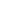 4. APARELHO DIGESTIVOMesmos critérios constantes do Anexo A5. APARELHO GÊNITO-URINÁRIOMesmos critérios constantes do Anexo A6. SISTEMA ENDÓCRINOAs perturbações do metabolismo, da nutrição ou das funções endócrinas acarretam uma incapacidade temporária; adiabetes caracterizada é motivo de inaptidão.IV - EXAME OFTALMO-OTORRINO-LARINGOLÓGICOOs Mesmos critérios do Anexo A com a seguinte alteração: acuidade visual: 20/40 de visão em ambos os olhos,corrigível para 20/20.V - EXAME NEURO-PSIQUIÁTRICOOs mesmos critérios do Anexo A. Dar atenção a um passado de embolia traumática pelo ar ou doença descompressiva,forma neurológica, que tenha deixado seqüelas neuropsiquiátricas.VI - EXAMES COMPLEMENTARES12345678. Telerradiografia do tórax (AP);. Urina: elementos normais e sedimentoscopia;. Fezes: protozooscopia e ovohelmintoscopia;. Sangue: sorologia para lues, hemograma completo, glicose;. ECG basal;. Audiometria, caso julgar necessário;. Radiografia das articulações escapuloumerais, coxofemorais e dos joelhos, caso julgar necessário;. Quaisquer outros exames (ex. ecocardiograma, cicloergometria, etc.) poderão ser solicitados a critério do médicoresponsável pelo exame de saúde do mergulhador.ANEXO “C”TABELAS DE DESCOMPRESSÃO11- Definições dos Termos.1 - PROFUNDIDADE - significa a profundidade máxima, medida em metros, atingida pelo mergulhador duranteo mergulho.1.2 - TEMPO DE FUNDO - é o tempo total corrido desde o início do mergulho, quando se deixa a superfície, até oinício da subida quando termina o mergulho, medido em minutos.1.3 - TEMPO PARA PRIMEIRA PARADA - é o tempo decorrido desde quando o mergulhador deixa aprofundidade máxima até atingir a profundidade da primeira parada, considerando uma velocidade de subida de 18(dezoito) metros por minuto.1.4 - PARADA PARA DESCOMPRESSÃO - é a profundidade específica na qual o mergulhador deverápermanecer por um tempo determinado para eliminar os gases inertes dos tecidos do seu organismo.1.5 - MERGULHO SIMPLES - é qualquer mergulho realizado após um período de tempo maior que 12 (doze) horasde outro mergulho.1.6 - NITROGÊNIO RESIDUAL - é o gás nitrogênio que ainda permanece nos tecidos do mergulhador após omesmo ter chegado à superfície.1.7 - TEMPO DE NITROGÊNIO RESIDUAL - é a quantidade de tempo em minutos que precisa ser adicionado aotempo de fundo de um mergulho repetitivo para compensar o nitrogênio residual de um mergulho prévio.1.8 - MERGULHO REPETITIVO - é qualquer mergulho realizado antes de decorridas 12 (doze) horas do términode outro.1.9 - DESIGNAÇÃO DO GRUPO REPETITIVO - é a letra a qual relaciona diretamente o total de nitrogênioresidual de um mergulho com outro a ser realizado num período de tempo menor que 12 (doze) horas.1.10 - MERGULHO REPETITIVO SIMPLES - é um mergulho no qual o tempo de fundo usado para selecionar atabela de descompressão é a soma do tempo de nitrogênio residual mais o tempo de fundo do mergulho posterior.-MERGULHO EXCEPCIONAL - é um mergulho cujo fator tempo de fundo/profundidade não permite arealização de qualquer outro mergulho antes de decorridas 12 (doze) horas após o mesmo.22- Instruções para Uso das Tabelas de Descompressão.1 - Para dar início à descompressão, utilizar a tabela com a profundidade exata ou a próxima maior profundidadealcançada durante o mergulho.Exemplo: Profundidade máxima = 12,5 metros.Selecione a tabela de 15 metros.2.2 - Para dar início à descompressão, utilizar a tabela com o tempo de fundo exato ou com o próximo maior.Exemplo: Tempo de fundo = 112 minutos.Selecione 120 minutos.222.3 - Nunca tente interpolar tempos ou profundidades entre os valores indicados nas tabelas..4 - Procure sempre seguir a velocidade de subida indicada: 18 (dezoito) metros por minuto..5 - Não inclua o tempo de subida entre as paradas para descompressão no tempo indicado para as paradas.TABELA PADRÃO DE DESCOMPRESSÃO COM ARTEMPOTOTALP/SUBIDA(MIN. SEG.)GRUPOREPETITIVOPROFUN- TEMPO DE TEMPO P/DIDADE FUNDO 1ª PARADA(METROS) (MINUTOS)(MIN. SEG.)PARADAS P/ DESCOMPRESSÃO (MINUTOS)33m 30m 27m 24m 21m 18m 15m 12m 9m 6m 3m2222270300347001030500271115192341690:402:407:4011:4015:4019:4023:404l:4069:40*NNOO0:300:300:300:300:300:300:300:3012(40 pés)Z608020******1111160180222001020400351021293540470:503:505:5010:5021:5029:5035:5040:5047:50*L0:400:400:400:400:400:400:400:40MMNOOZ15(50 pés)002040Z67800002714263948561:003:008:0015:0027:0040:0049:0057:00*KLMNOZ0:500:500:500:500:500:500:5011100204018160180(60 pés)Z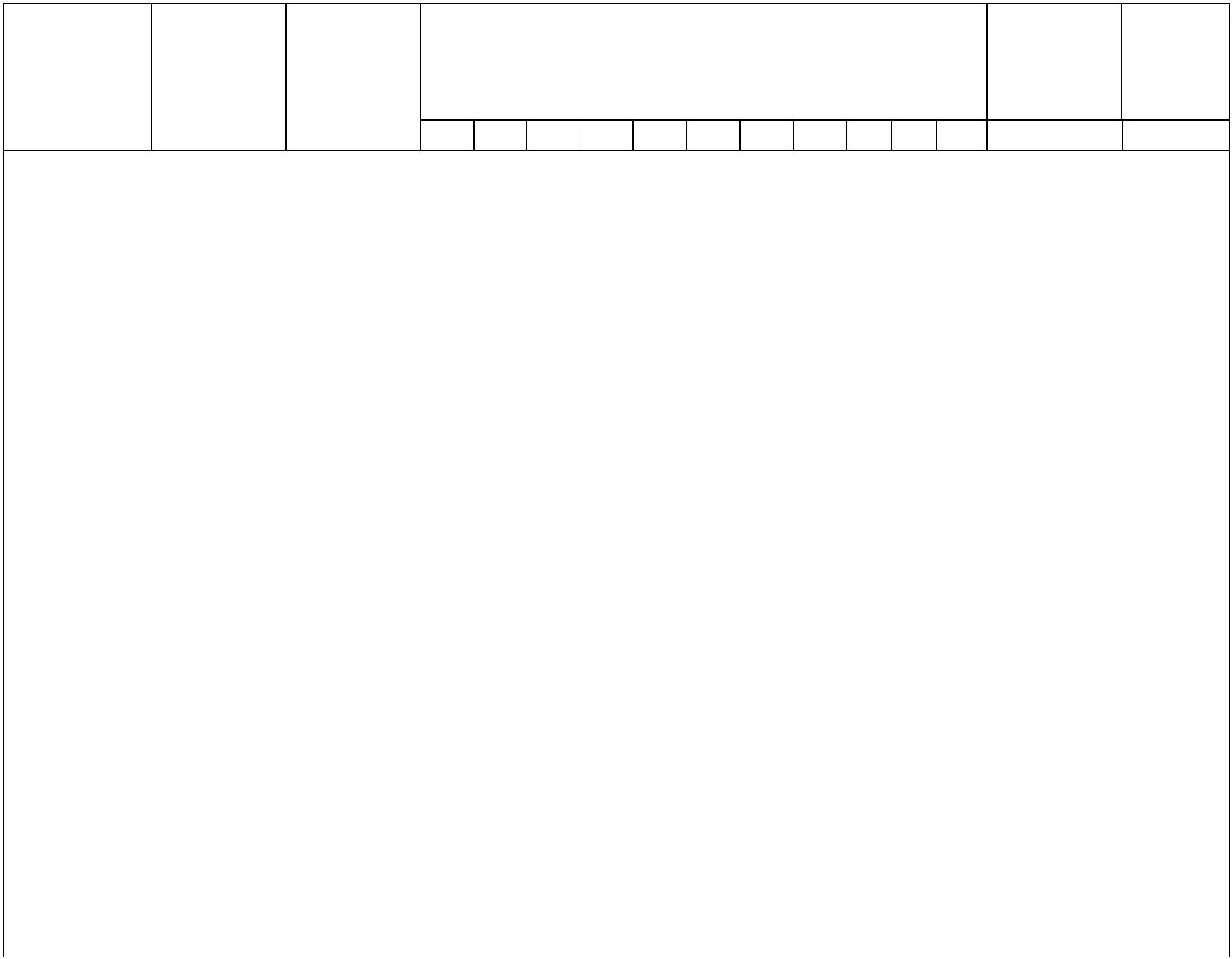 2234700406080200:400:400:400:400:4012697971:0082:00140:00193:00266:00Z********20 11944 14878 1875678900000081:109:10*KLMNNOOOZl:00l:00l:00l:00l:000:500:500:500:500:500:500:5014182333414752566115:1019:1024:1034:1044:1052:1059:1065:1071:1086:1099:101002111012024689(70 pés)111113040506070ZZZ13 7219 79(*) Consulte a Tabela de Limites sem Descompressão.(**) Não deverá ser permitido nenhum mergulho repetitivo após mergulhos excepcionais.TABELA PADRÃO DE DESCOMPRESSÃO COM ARParadas p/Descompressão (minutos)TempoTotalProfun- Tempo de Tempo p/GrupodidadeFundo(min)1ª Parada(min:seg)33m 30m 27m 24m 21m 18m 15m 12m 9m 6m 3m p/Subida Repetitivo(min/seg)(metros)45678900000001:2011:2018:2024:2034:2047:2058:2067:2074:2083:2096:20110:20121:20*KLMNNOOZZZZ**********1:101:101:101:001:001:001:001:001:001:001:001:000:500:500:500:4010172331392711001011 4613 5317 5619 6326 6932 7735 8524120130(80 pés)111234740508040608020652 120 179:2029 90 160 280:2059 107 187 354:2017 108 142 187 455:203400000071825301:308:30*J1:201:201:201:101:101:101:101:101:101:00567809019:3026:3038:3054:3067:3076:3086:30101:30116:30LMNNOZZZZ72713 4018 4821 5424 6132 6836 74(90 pés)1001020301115234567500000031524281:404:4016:4027:4038:4057:40*IKLNO1:301:301:201:201:202917 39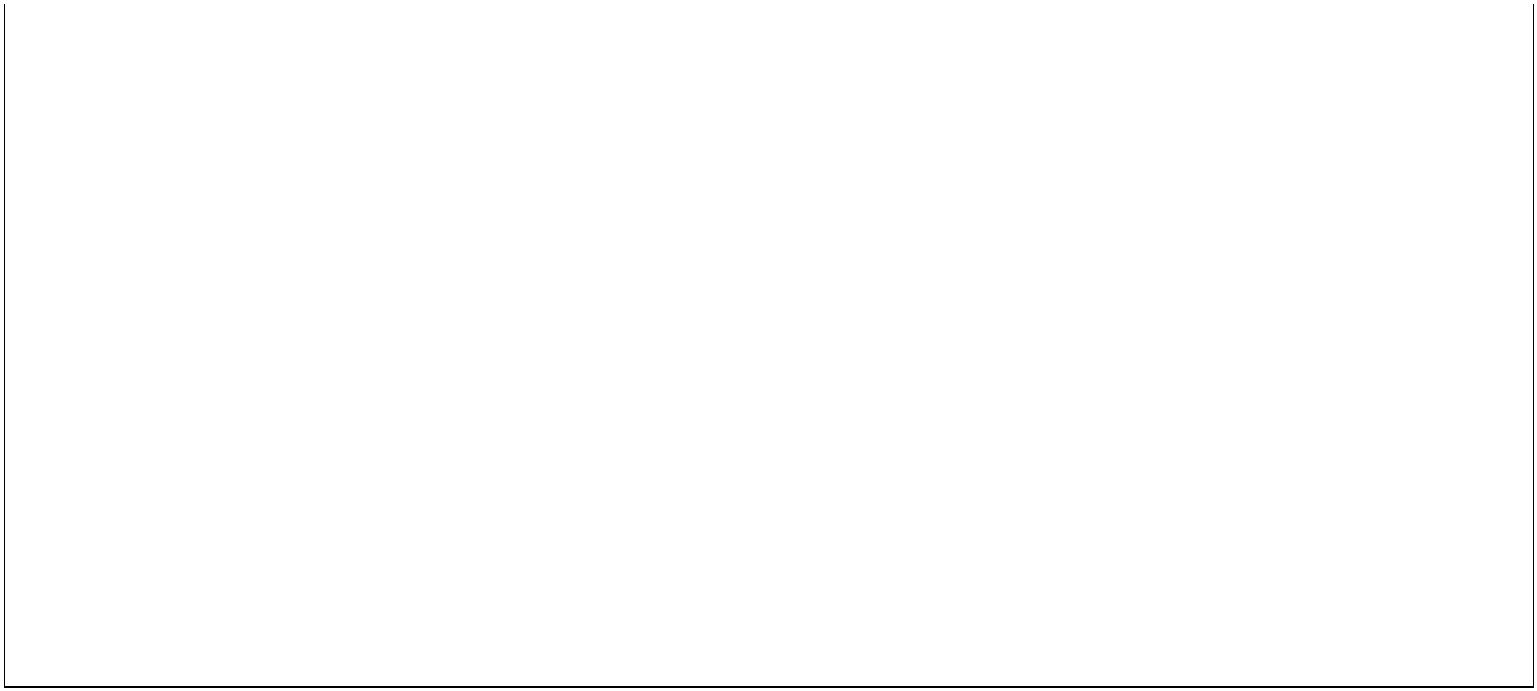 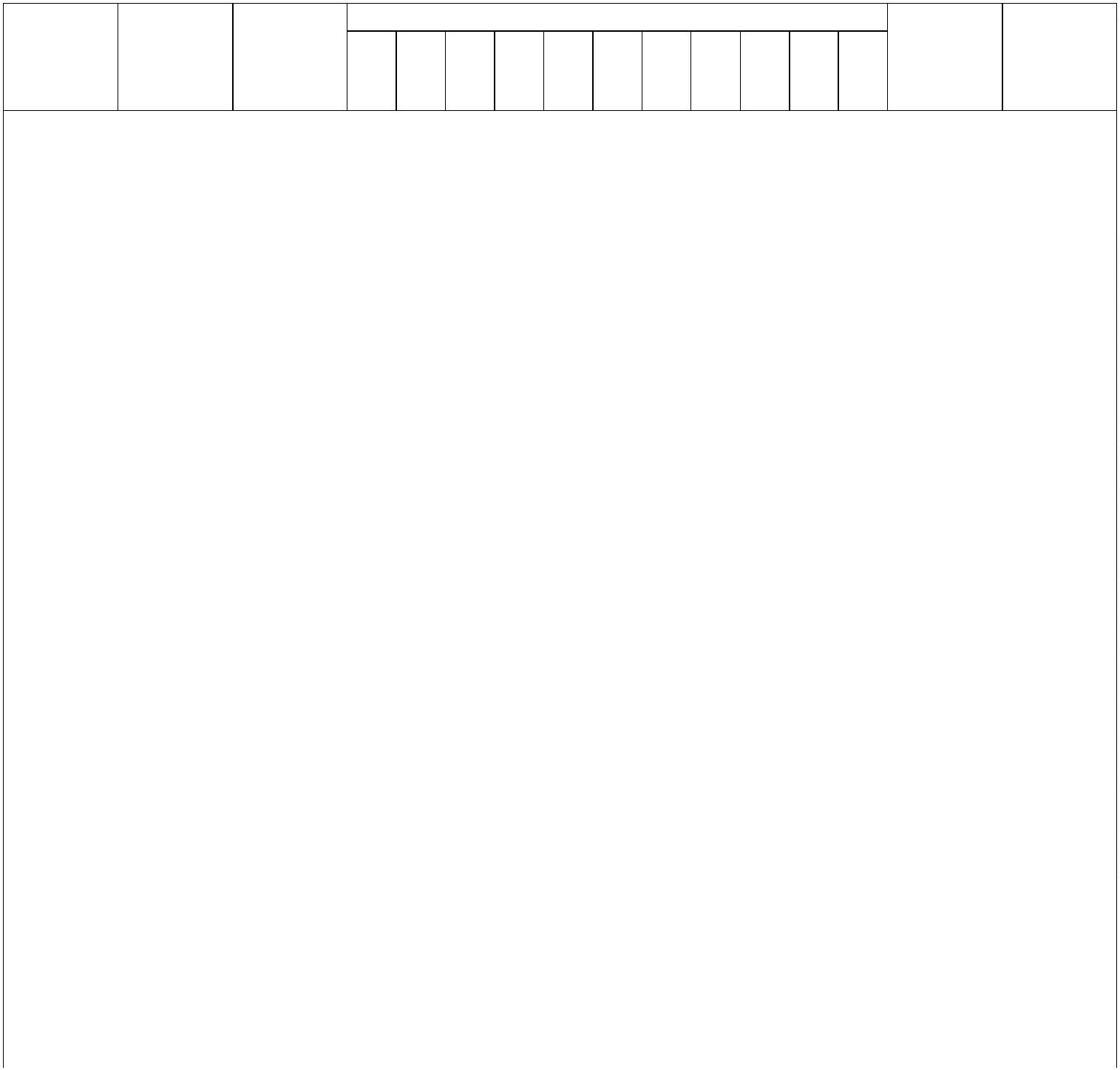 89010001:201:101:101:101:101:001:000:500:500:5023 4823 5723 6672:4084:4097:40117:40132:40OZZZZ**********3037(100 pés)11123471020804060802010 34 7212 41 7829 53 118 202:40114 42 84 142 283:4042 73 111 187 416:4021 61 91 142 187 503:4055 106 122 142 187 613:402(*) Consulte a Tabela de Limites sem Descompressão.(**) Não deverá ser permitido nenhum mergulho repetitivo após mergulhos excepcionais.TABELA PADRÃO DE DESCOMPRESSÃO COM ARTempodeFundo(min)Paradas p/Descompressão (minutos)Profun-didade(metros)Tempo p/1ª Parada(min:seg)Tempo Totalp/Subida(min/seg)GrupoRepetitivo33m 30m 27m 24m 21m 18m 15m 12m 9m 6m 3m22345060789050003721261:504:508:5024:5035:5055:5073:5088:50107:50125:50*HJLMNOZZZ1:401:401:301:301:301:201:201:201:202833(110 pés)18 3623 4823 570001712 30 6415 37 7210012505000002614252:004:008:00*HIJLNOOZZZ************1:501:501:501:401:401:301:301:301:301:301:201:101:101:000:500:50234567080916:0032:0048:0071:0089:00107:00132:00150:00176:00284:00396:00551:00654:00773:00515 3122 4523 552936(120 pés)15 27 6319 37 7423 45 80011123470020804060802010 19 47 9827 37 76 13723 35 60 97 17918 45 64 93 142 18741 64 93 122 142 1875332 74 100 114 122 142 187110505001410182:103:106:10*FHJMNOZZZZ2:002:002:001:501:501:401:401:401:301:302234050678912:1023:1037:1063:1086:10103:10131:10154:1033910 2521 3723 52(130 pés)39000016 24 6119 35 7219 45 8038(*) Consulte a Tabela de Limites sem Descompressão.(**) Não deverá ser permitido nenhum mergulho repetitivo após mergulhos excepcionais.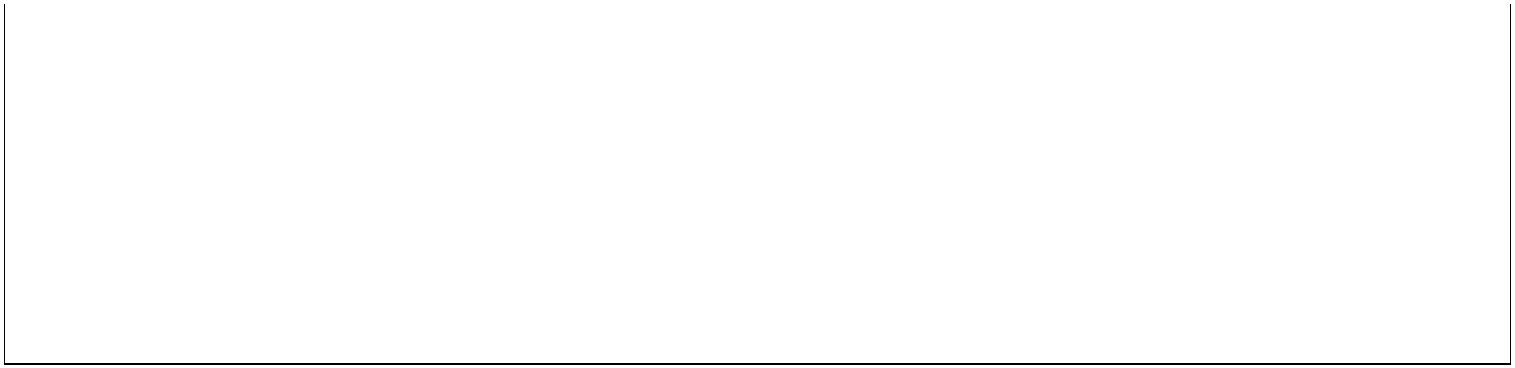 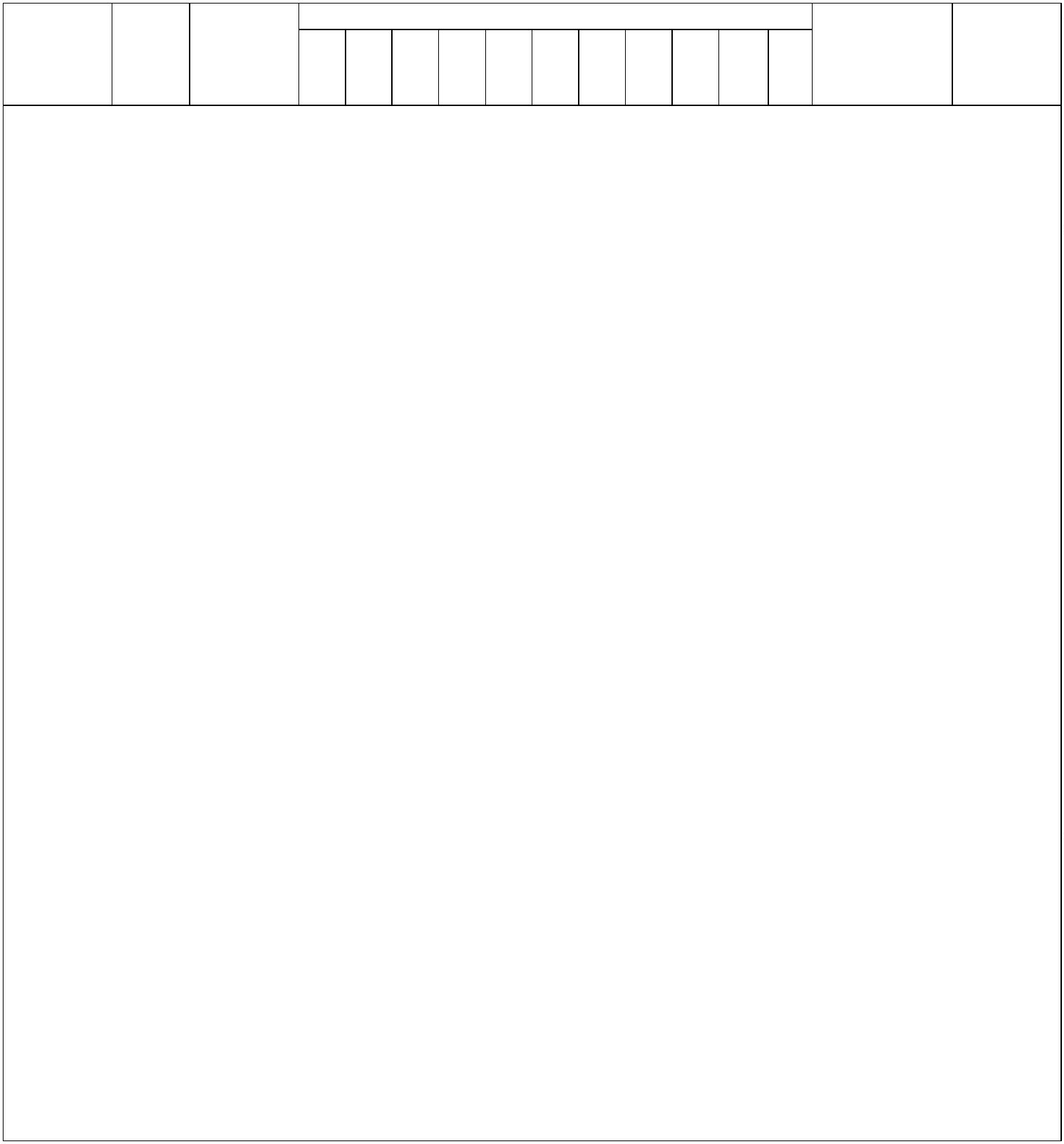 TABELA PADRÃO DE DESCOMPRESSÃO COM AR*Tempo Totalp/Subida(min:seg)Profun- Tempo deTempo p/ 1ªdidade Fundo Parada(metros) (minutos) (min:seg)Paradas p/ Descompressão (minutos)GrupoRepetitivo33m 30m 27m 24m 21m 18m 15m 12m 9m 6m 3m011223456050500002:204:208:2018:2028:2046:2076:2097:20*GI2:102:102:002:001:501:501:506142125JKNOZ2616 2624 4416 23 564270801:401:401:301:301:201:101:001:000:50419 32 68125:20155:20166:20240:20386:20511:20684:20801:20924:20ZZ(140 pés)10 23 41 7914 18 42 8812 14 36 56 12010 26 32 54 94 16828 34 50 78 124 187902**************1123472080406080208932 42 64 84 122 142 18731 44 59 100 114 122 142 18716 56 88 97 100 114 122 142 1875013717242:303:305:30CEGHKLNOZZZ1120502:202:202:102:102:102:002:001:501:501:4024811:3023:3034:3059:3088:30112:30146:30173:30452530(150 pés)4567800000519 3312 23 5119 26 62311 19 39 7517 19 50 84150142:403:407:4016:4029:4040:4071:4098:40132:40166:40DFHJKMNZ1120502:302:202:202:202:102:102:002:001:50137112011 2523 39482530(160 pés)27456700002916 23 5519 33 6917 22 44 80Z**1(*) Consulte a Tabela de Limites sem Descompressão.(**) Não deverá ser permitido nenhum mergulho repetitivo após mergulhos excepcionais.TABELA PADRÃO DE DESCOMPRESSÃO COM ARTempodeFundo(min)5Paradas p/Descompressão (minutos)Profun-didade(metros)Tempo p/1ª Parada(min:seg)Tempo Totalp/Subida(min/seg)GrupoRepetitivo33m 30m 27m 24m 21m 18m 15m 12m 9m 6m 3m0252:504:509:5021:5034:5045:5081:20DFHJLMO1122340505002:402:302:302:202:202:10247152313 1524110 23 45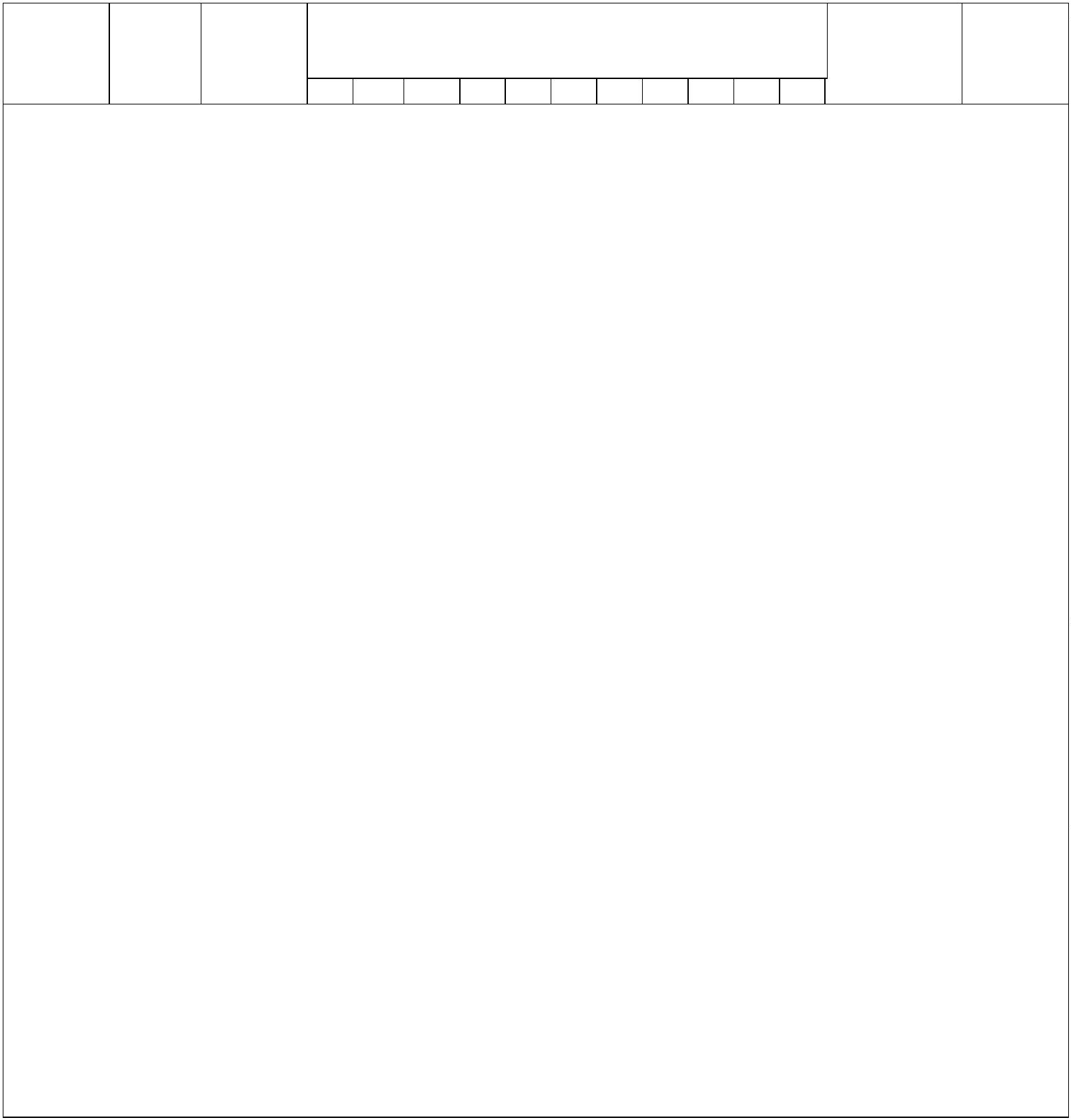 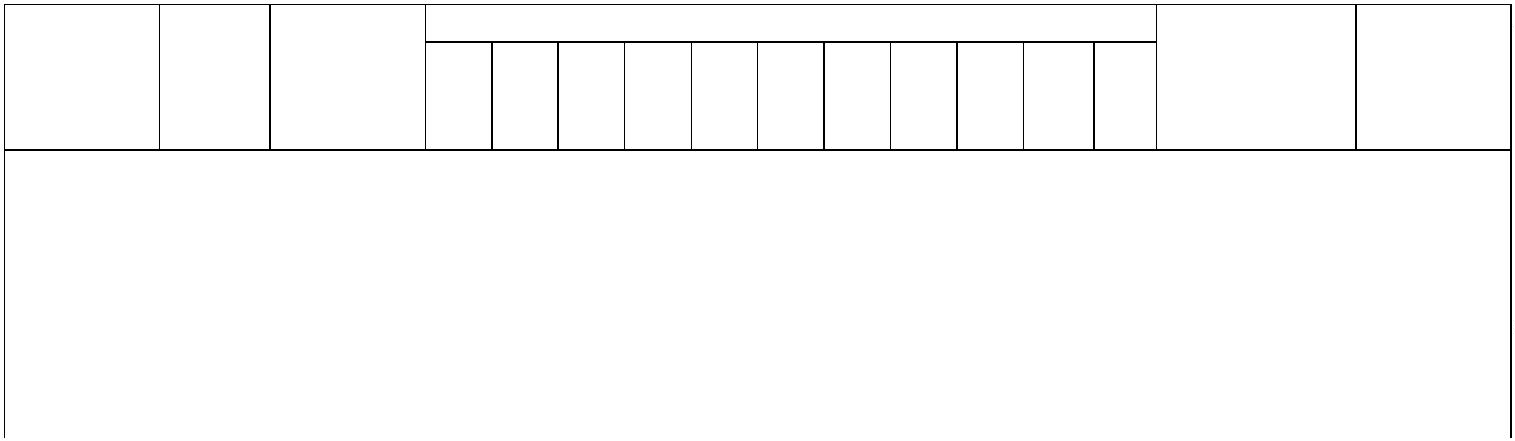 5150602:102:002:001:501:301:201:201:101:00518 23 61109:50152:50183:50246:50356:50535:50681:50873:501007:50ZZ(170 pés)2815 22 37 7417 19 51 8612 12 14 34 52 1207900**************112342080406080210 12 18 32 42 82 15610 22 28 34 50 78 120 18718 24 30 42 50 70 116 142 18722 34 40 52 60 98 114 122 142 18714 40 42 56 91 97 100 114 122 142 1874545100363:006:00DFIKLNOZZ(180 pés)2:502:402:302:302:302:202:102:10122345650500003512:0026:0040:0053:0093:00128:00168:001361710 2417 273914 23 5019 30 6516 19 44 8125575100373:107:10DGIKMNO****(190 pés)2:502:502:402:402:302:302:202:201461223456505000014:1031:1044:1063:10103:10147:10183:102582011 2519 321814 23 5513 22 33 7210 17 19 50 844(**) Não deverá ser permitido nenhum mergulho repetitivo após mergulhos excepcionais.TABELA PADRÃO DE DESCOMPRESSÃO COM ARProfun- Tempo de Tempo p/didade Fundo 1ª Parada(metros) (minutos) (min:seg)Paradas p/ Descompressão (minutos)Tempo Totalp/Subida(min:seg)4:2039m 36m 33m 30m 27m 24m 21m 18m 15m 12m 9m 6m 3m153:103:002:502:502:502:402:302:302:201:501:401:201:201:10105050147410278:2018:2040:2049:201223137314 2522 3717 23 592873:2060405026112:20161:20199:20324:20473:20685:20842:20(**)16 22 39 756900213 17 24 51 8910 10 12 12 30 38 74 13410 10 10 24 28 40 64 98 180111232080406061610 10 18 24 24 42 48 70 106 142 18720 24 24 36 42 54 68 114 122 142 18712 22 36 40 44 56 82 98 100 114 122 142 187 1058:2053:203:103:003:002:502:502:402:3014134:309:30110525147922:3040:3056:3081:30124:30174:3063202510 2317 2724 41(**)2493450004919 26 6317 19 45 80153:303:203:1025165:4010:4026:401105252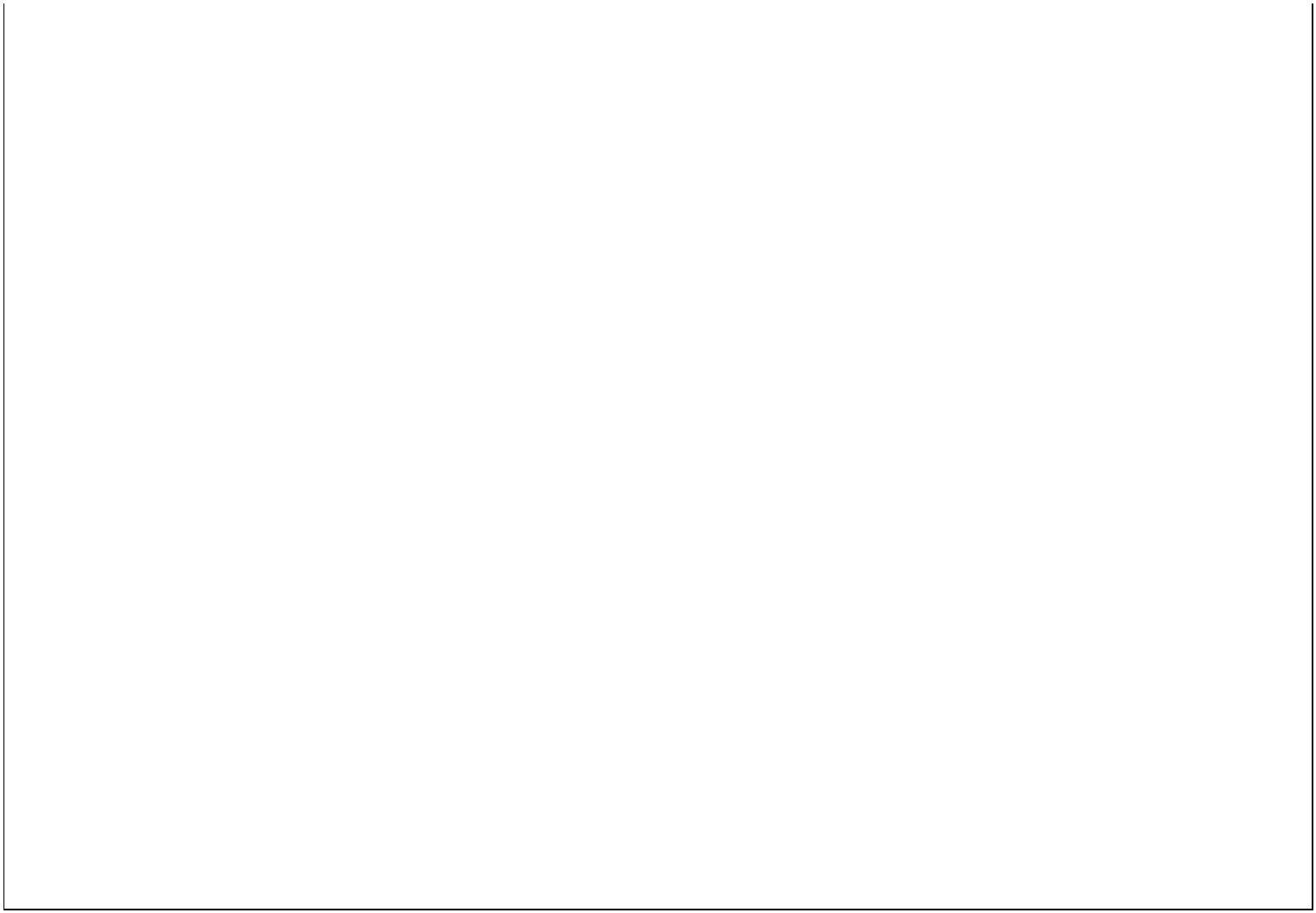 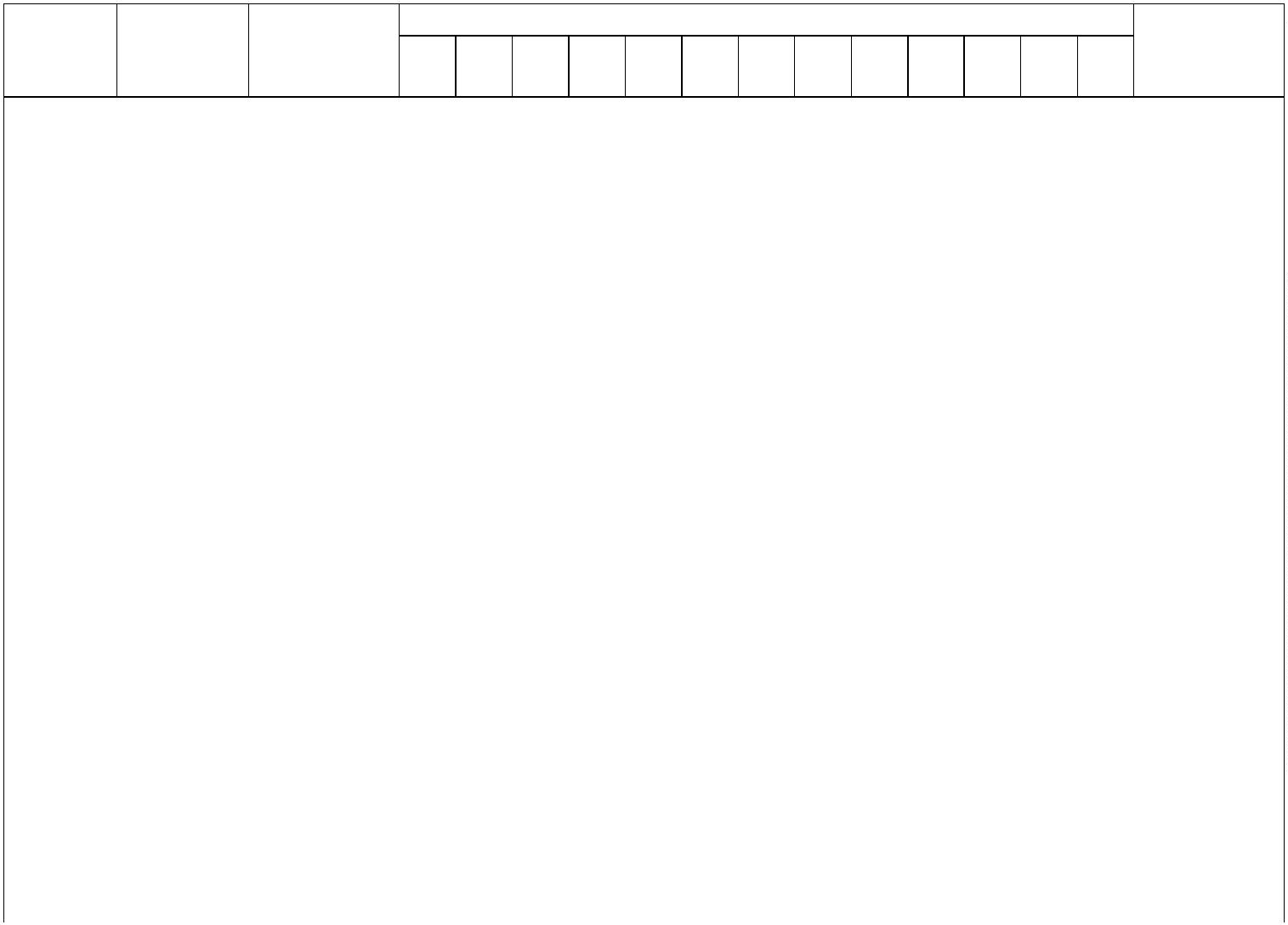 6(**)620253:003:002:502:502:401373811 2419 3342:4066:4091:40140:40190:403450001610 23 4712 22 29 6812 17 18 51 86353:403:203:203:103:103:002:502:50265:5012:5030:5048:5074:5099:50156:50202:5011051358261812 2622 37692025248(**)3450002712 23 5115 22 34 7414 16 24 51 891553:503:303:303:203:103:103:002:50266:0014:0035:0053:0082:00109:00167:00218:00101469367215202115 2524 40(**)3482345500014715 22 5617 22 39 7515 16 29 51 94381514727227:1011053:503:403:303:203:203:102:402:1014716:1038:1059:1092:10116:10178:10298:10514:10147775202517 2710 24 4517 23 59(**)26934690000517 19 45 7910 10 10 12 22 36 64 12610 10 10 10 10 28 28 44 68 98 18648(**) Não deverá ser permitido nenhum mergulho repetitivo após mergulhos excepcionais.TABELA PADRÃO DE DESCOMPRESSÃO COM ARTempodeFundo(minutos)5Paradas p/Descompressão (minutos)Profun-didade(metros)Tempo p/1ª Parada(min:seg)Tempo Totalp/Subida(min:seg)39m 36m 33m 30m 27m 24m 21m 18m 15m 12m 9m 6m 3m4:003:503:403:303:303:203:1014297:2019:2042:2067:2099:20126:20190:2010247781520248810 2220 3111 23 5019 26 61(**)13623450026111 16 19 49 8454:104:003:503:403:303:303:20153118:3022:3046:3074:30106:30138:30204:301024981152033811 2421 3513 23 53(**)23623450023612 22 27 6411 17 22 51 885154:204:003:503:503:403:30252138:4025:4049:4081:40113:40150:40101347248841520135711 2623 3916 23 56(**)23502313 22 30 70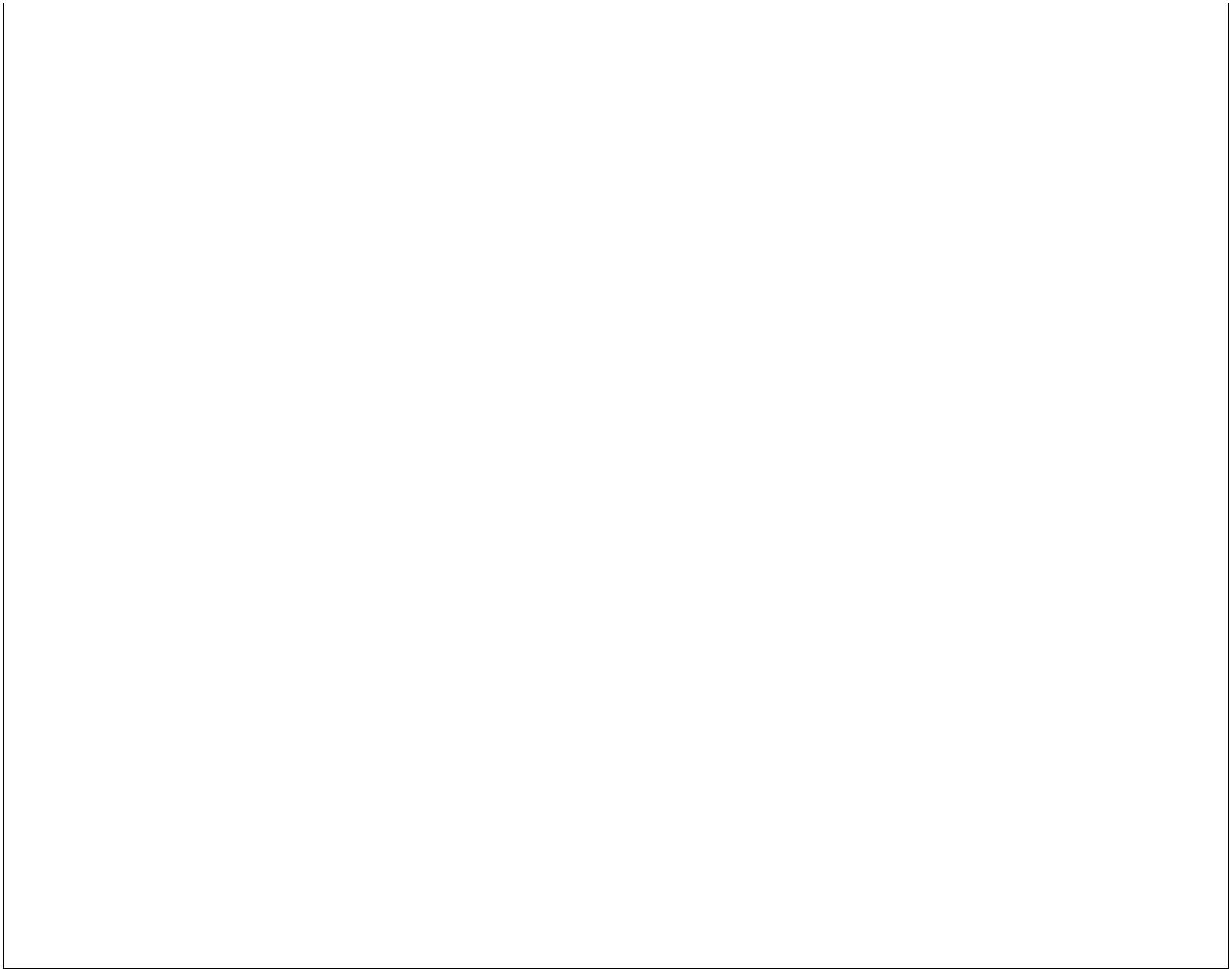 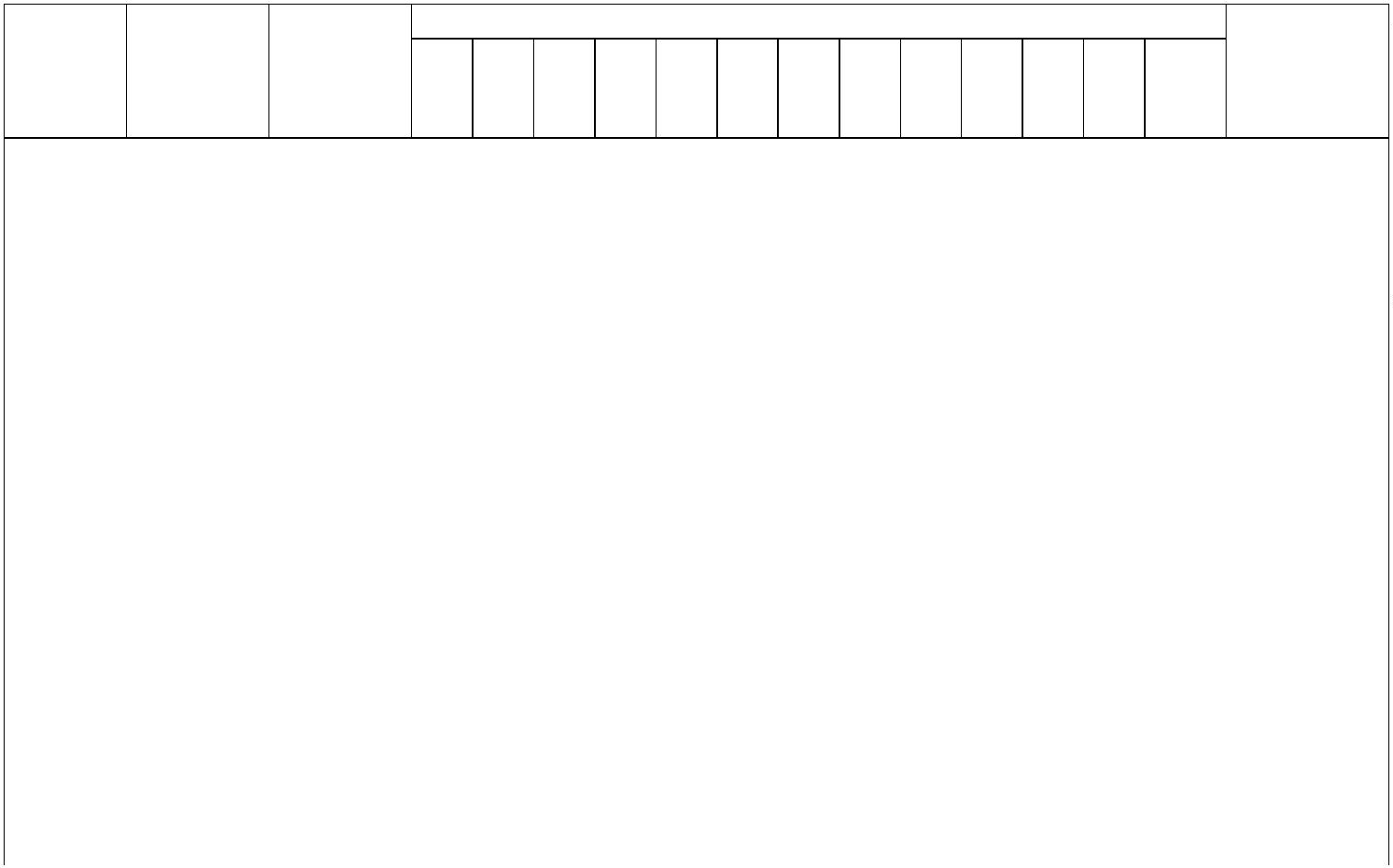 4003:2016613 17 27 51 93218:40514:304:104:004:003:503:403:304:404:204:104:003:503:503:403:00253169:5029:5052:5089:50120:50162:50228:5011:0032:0057:0013783698715202345112025346135612 2623 4317 23 60(**)50011535715 22 36 723415 16 32 51 953631705137836236715 2610 23 4719 26 6190235997:00(**)126129:00172:00231:00460:0000017 22 39 7515 17 34 51 90410 10 10 10 10 14 28 32 50 90 187(**) Não deverá ser permitido nenhum mergulho repetitivo após mergulhos excepcionais.TABELAS PARA EXPOSIÇÕES EXTREMAS - DESCOMPRESSÃO COM ARProfun- Tempo deTempo p/ 1ªTempoTotalp/Subida(min:seg)didadeFundoParadaParadas p/Descompressão (minutos)(metros) (minuto) (min:seg)7(**)512018001:5001:3001:305 10 10 10 10 16 24 24 36 48 64 94 142 187 684:108 10 22 24 24 32 42 44 60 84 114 122 142 187 931:109 14 21 22 22 40 40 42 56 76 98 100 114 122 142 187 1.109:10482409(**)0901202:202:001:4038888 10 10 10 10 16 24 24 34 48 64 90 142 187 693:008 10 14 24 24 24 34 42 58 66 102 122 142 187 890:00488180688 14 20 21 21 28 40 40 48 56 82 98 100 114 122 142 187 1168:00(**) Não deverá ser permitido nenhum mergulho repetitivo após mergulhos excepcionaisTABELA DE LIMITES SEM DESCOMPRESSÃO E DE DESIGNAÇÃO DE GRUPOPARA MERGULHOS COM AR SEM DESCOMPRESSÃOProfundidade(metros)Tempo Limites/Descompressão(minutos)Designação de Grupo (tempos em minutos)ABCDEFGHIJKLMNO360 120 210 30035 70 110 160 225 35025 50 75 100 135 180 240 32520 35 55 75 100 125 160 195 245 31515 30 45 60 75 95 120 145 170 205 250 3104,567,5911112223330,5310200100605040302520155515 25 40 50 60 80 100 120 140 160 190 220 270 31015 25 30 40 50 70 80 100 110 130 150 170 20010 15 25 30 40 50 60 70 80 90 10010 15 20 25 30 40 50 55 60258147036555510 15 20 30 35 40 45 5010 15 20 25 30 35 4010 12 15 20 25 3075510 15 20 22 2510 13 15 2010 12 15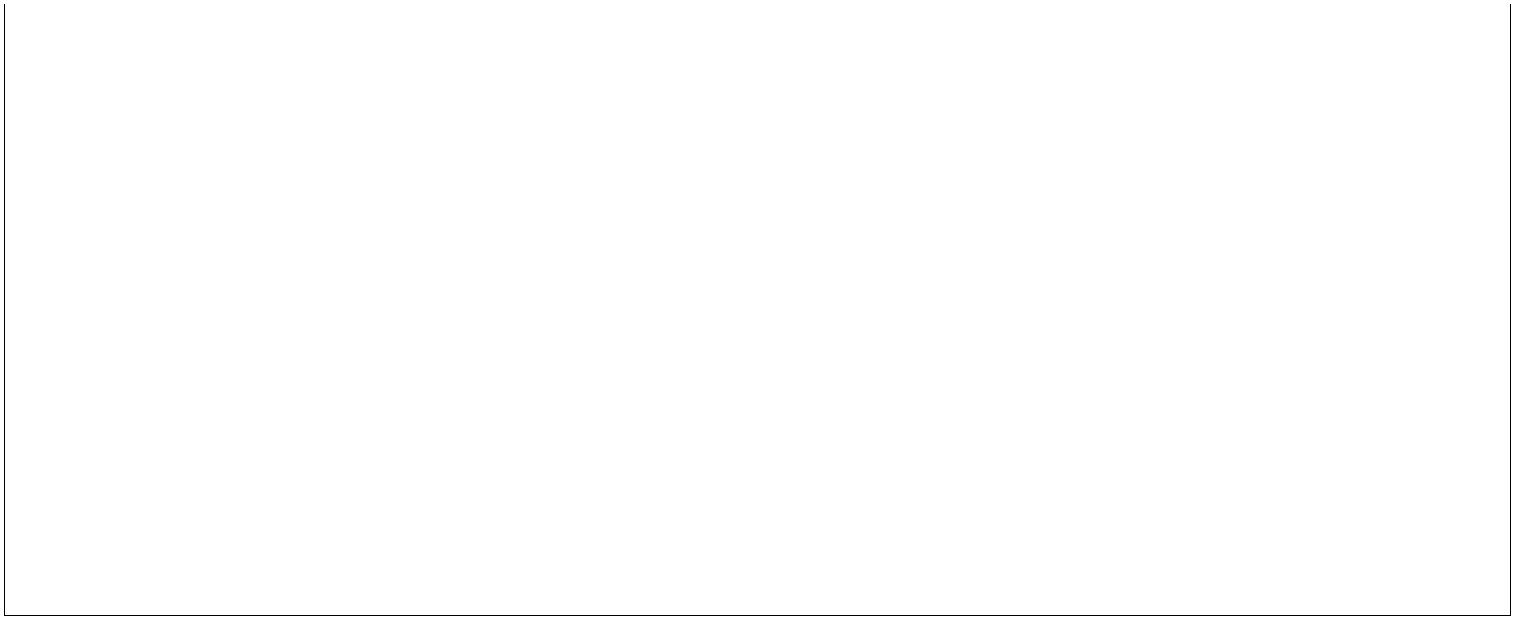 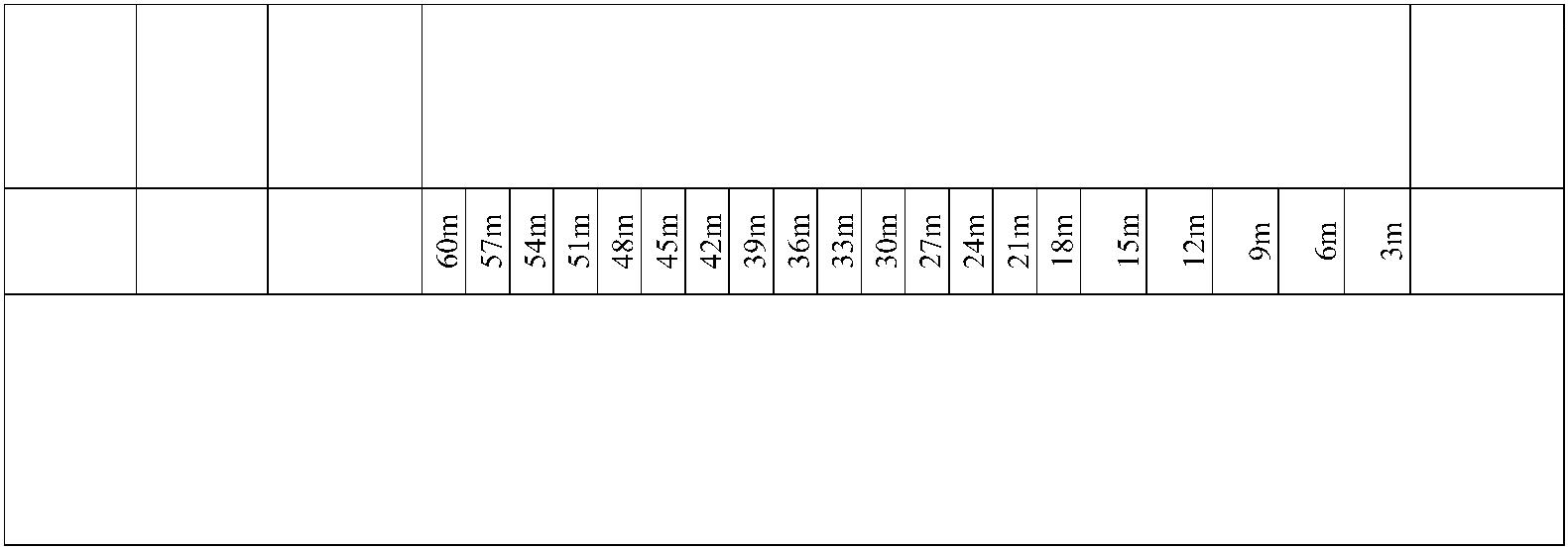 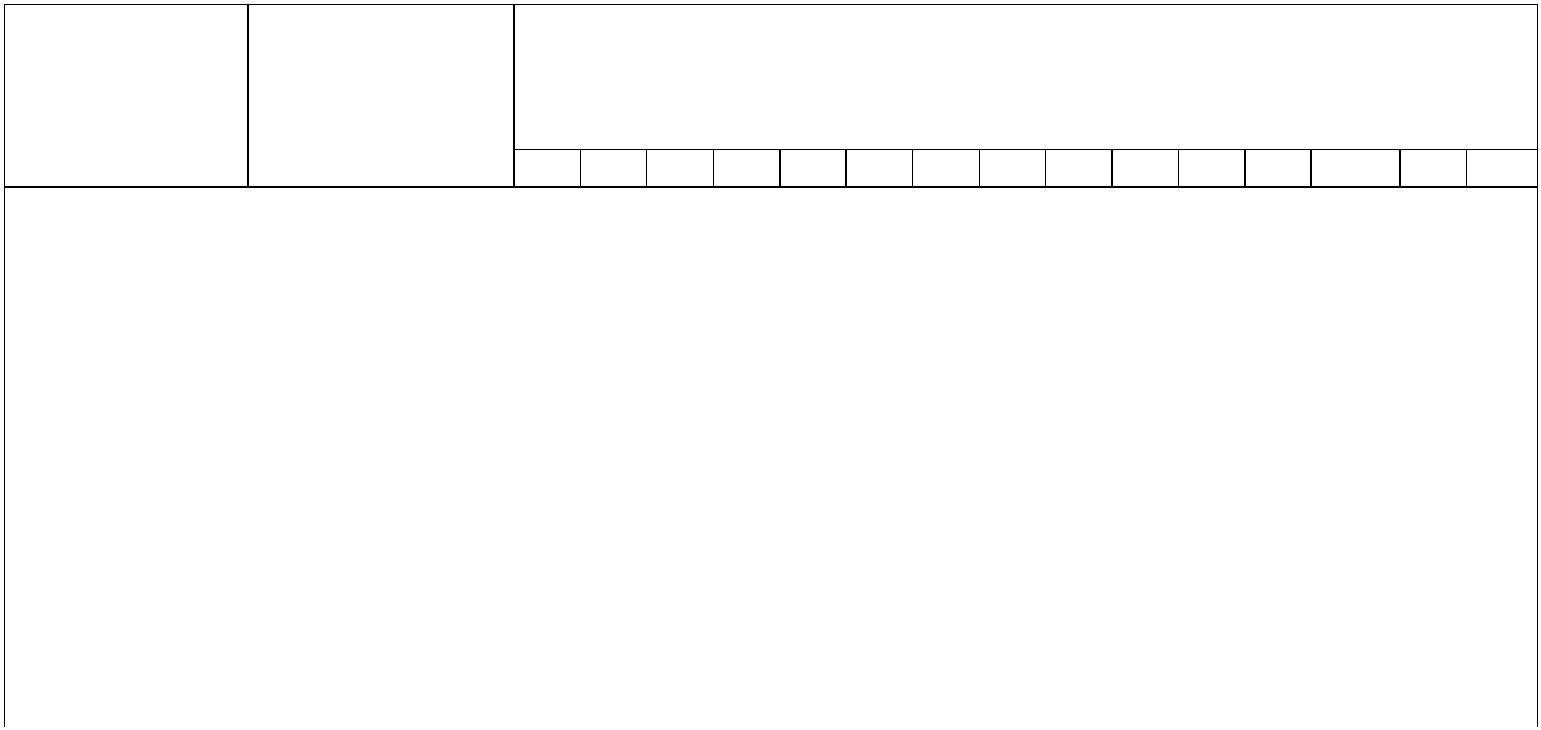 344455592581471010555555871010555555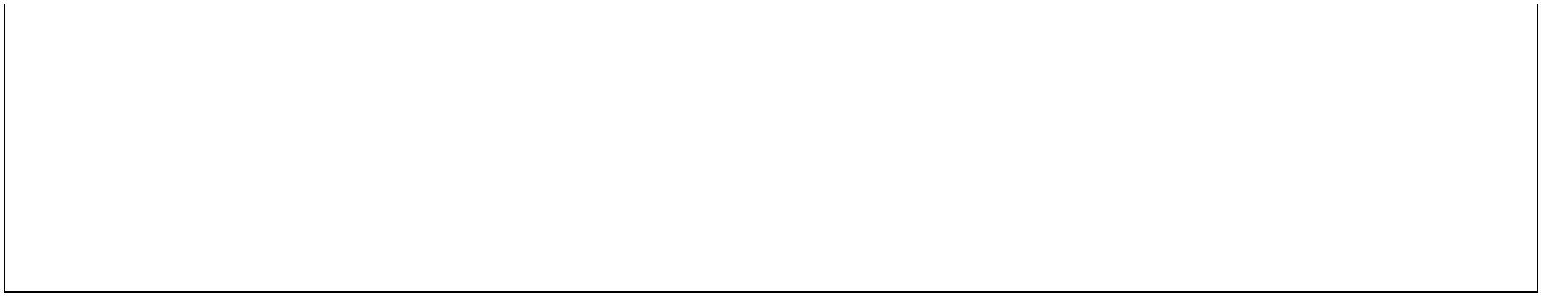 TABELA DE NITROGÊNIO RESIDUAL PARA MERGULHOSREPETITIVOS COM ARA0:1012:00*0:10 2:11:10 12:00*0:10 1:40 2:50:39 2:49 12:00*0:10 1:10 2:39 5:49:09 2:38 5:48 12:00*0:10 0:55 1:58 3:23 6:33:54 1:57 3:22 6:32 12:00*0:10 0:46 1:30 2:29 3:58 7:06:45 1:29 2:28 3:57 7:05 12:00*0:10 0:41 1:16 2:00 2:59 4:26 7:36:40 1:15 1:59 2:58 4:25 7:35 12:00*0:10 0:37 1:07 1:42 2:24 3:21 4:50 8:00:36 1:06 1:41 2:23 3:20 4:49 7:59 12:00*0:10 0:34 1:00 1:30 2:03 2:45 3:44 5:13 8:22:33 0:59 1:29 2:02 2:44 3:43 5:12 8:21 12:00*0:10 0;32 0:55 1:20 1:48 2:21 3:05 4;03 5:41 8:41:31 0:54 1:19 1:47 2:20 3:04 4:02 5:40 8:40 12:00*0:10 0:29 0:50 1:12 1:36 2:04 2:39 3:22 4:20 5:49 8:59:28 0:49 1:11 1:35 2:03 2:38 3:21 4:19 5:48 8:58 12:00*0:10 0:27 0:46 1:05 1:26 1:50 2:20 2:54 3:37 4:36 6:03 9:13:26 0:45 1:04 1:25 1:49 2:19 2:53 3:36 4:35 6:02 9:12 12:00*0:10 0:26 0:43 1:00 1:19 1:40 2:06 2:35 3:09 3:53 4:50 6:19 9:29:25 0:42 0:59 1:18 1:39 2:05 2:34 3:08 3:52 4:49 6:18 9:28 12:00*0:10 0:25 0:40 0:55 1:12 1:31 1:54 2:19 2:48 3:23 4:05 5:04 6:33 9:44:24 0:39 0:54 1:11 1:30 1:53 2:18 2:47 3:22 4:04 5:03 6:32 9:43 12:00*0:10 0:24 0:37 0:52 1:08 1:25 1:44 2:05 2:30 3:00 3:34 4:18 5:17 6:45 9:55:23 0:36 0:51 1:07 1:24 1:43 2:04 2:29 2:59 3:33 4:17 5:16 6:44 9:54 12:00*0:10 0:23 0:35 0:49 1:03 1:19 1:37 1:56 2:18 2:43 3:11 3:46 4:30 5:28 6:57 10:06B2C1D1E0F0G0H0I0J0K0L0M0N0O0Z0:22 0:34 0:48 1:02 1:18 1:36 1:55 2:17 2:42 3:10 3:45 4:29 5:27 6:56 10:0 12:005Novasignificaçãode GrupoZONMLKJIHGFEDCBA(*) Mergulos seguidos de intervalos de superficie maiores que 12 horas não são mergulhos repetitivos.Use os tempos reais de fundo nas tabelas padrão de descompressão com ar para computar tais mergulhos.Profundidadede MergulhoRepetitivo(Metros)ZONMLKJIHGFEDCBA765443333322222211122233334445552581470369258147257 241 213 187 161 138 116 101 87 73 61169 160 142 124 111122 117 1074938302623201816151312121110101037 25 1729 21 1324 17 1120 1518 1316 1114 1013 1099796454474338353129272624222187705748433834322826242322201976 66 56 4761 52 44 3650 43 37 3143 38 32 2838 33 29 2434 30 26 2231 27 24 2028 25 21 1825 22 19 1623 20 18 1522 19 17 1420 18 16 1319 17 15 1318 16 14 1217 15 13 1197806858524743383532312927268872615348423935323028262524100847364575246424037353231968070625550444038363431308773645751464038353331292898776665544441211109989877666688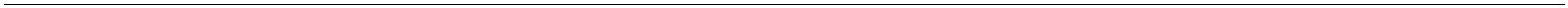 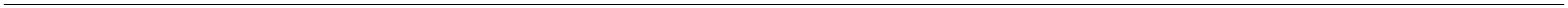 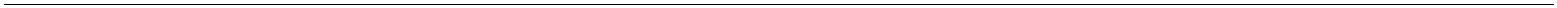 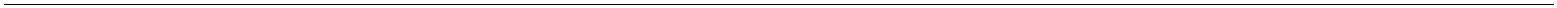 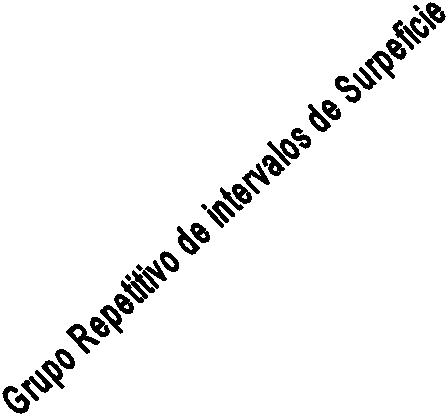 Tempo Nitrogênio Residual(Minutos)TABELA DE DESCOMPRESSÃO NA SUPERFÍCIE USANDO OXIGÊNIOTempo p/ 1ª Paradas de Descompressão naTempo a 12mIntervalo de na CâmaraTempo TotalTempo de de Descom-Tempo deFundo(min)Prof.(metros)Parada ouSuperfície(min:seg)2:48Água. Tempo em MinutosRespirando ArSuperfícieRespirandoOxigênio (min)Superfíciepressão(min:seg)2:4823:4831:4818m15m 12m9m59200000000000000000000002:482:482:482:4815233139221412011508039:4847:484781000053:123:123:123:123:123:123:12000000000000000000000000000003:1214202631374423:1229:1235:1240:1246:1253:1211115305036789020003:363:363:363:363:363:363:363:363:3600000000000000000000000000000000000003:36142025303439434823:3629:3634:3639:3643:3648:3652:3657:362710010203011125678060004:004:004:004:004:004:004:004:002:4800000000000000000000000000000000000004:00142026323844495324:0030:0036:0042:0048:0054:0059:0065:4830901110010202452004:24000000000000000000000000000000001251204:244:244:244:244:243:123:123:123:12121926334046515422:2429:2436:2443:2451:1258:1266:1276:12336078900011001013456078980004:484:484:484:483:363:363:363:1200000000000000000000000300002457094:4819:4826:4834:4844:3653:3661:3672:1216243239465136000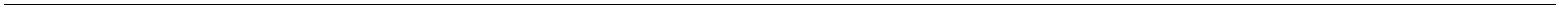 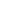 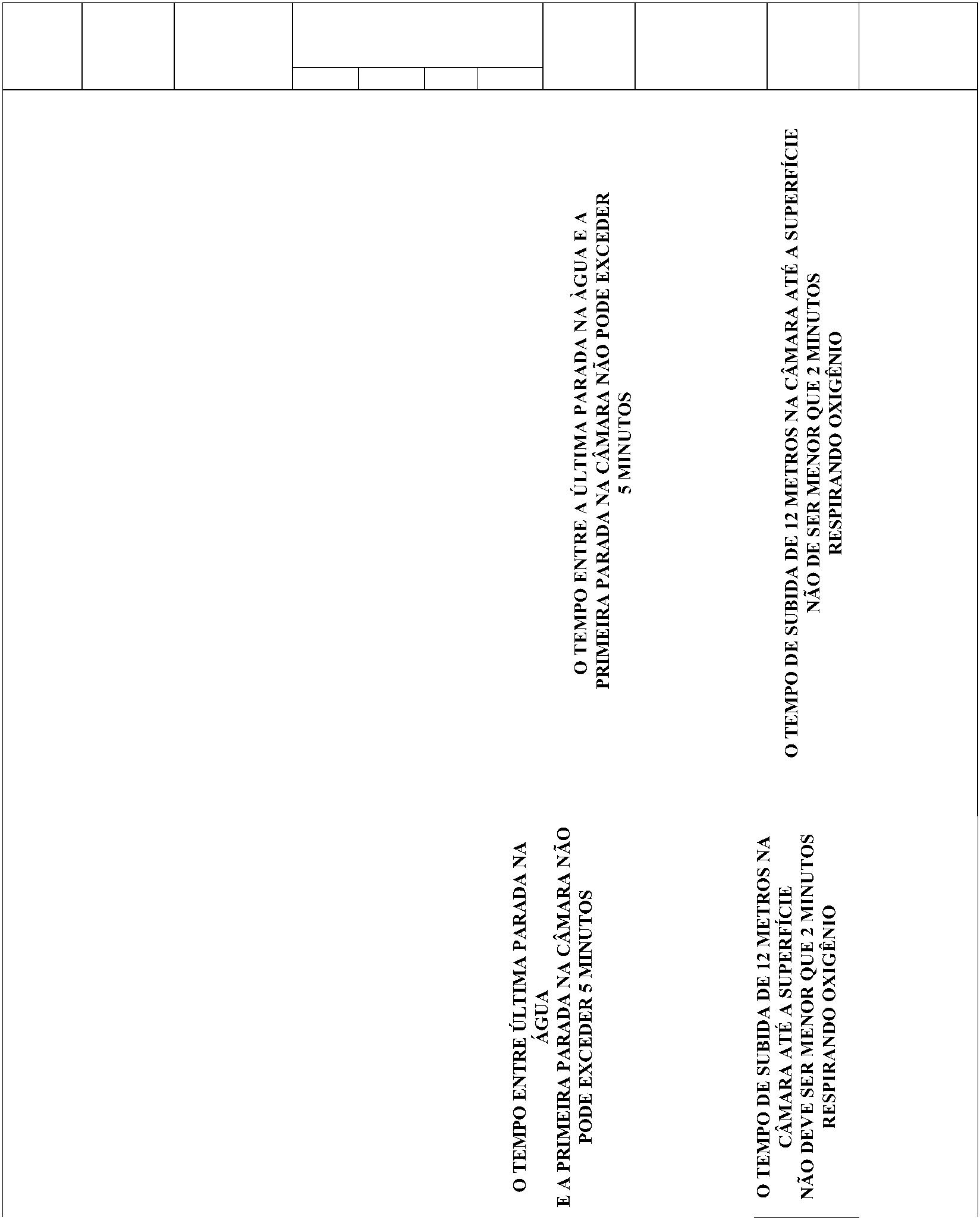 1003:12006155486:1213456078950005:125:125:124:004:004:003:363:36000000000000000000000061000035771005:121221293745515623:1232:1243:0053:0063:0075:3689:36390001233443505055:365:365:365:364:244:244:244:244:244:003:360000000000000000000002000000000370000246787705:361115202429333843485122:3626:3631:3637:2444:2450:2456:2462:2470:0079:36425056675050123315056:006:006:004:484:244:244:003:360000000200000025000035590004678406:001318232733384425:0030:0038:4848:2457:2466:0077:364455814045550596:246:246:245:124:484:244:00000000300000340000458000268806:24220511162126323823:2428:2435:1248:4861:2473:003034450576:486:486:485:124:484:2400000400004400034800057606:482205131923293625:4831:4844:1257:4872:24303450TABELA DE DESCOMPRESSÃO NA SUPERFÍCIE COM ARParadas de Descompressão naÁgua. Tempo em minutosRespirando ArTempo a 12mna CâmaraRespirandoParadas naCâmara(minutos)Tempo Totalde Descom-pressão(min:seg)14:30Profundidade Tempo de Tempo p/ 1ª(metros)Fundo(min)Parada(min:seg) 15m 12m 9m6m3m3Oxigênio (min)6m3m7225023300:300:300:300:301233311151918:3022:3026:3070001112040600:400:400:403335102112:4017:4028:40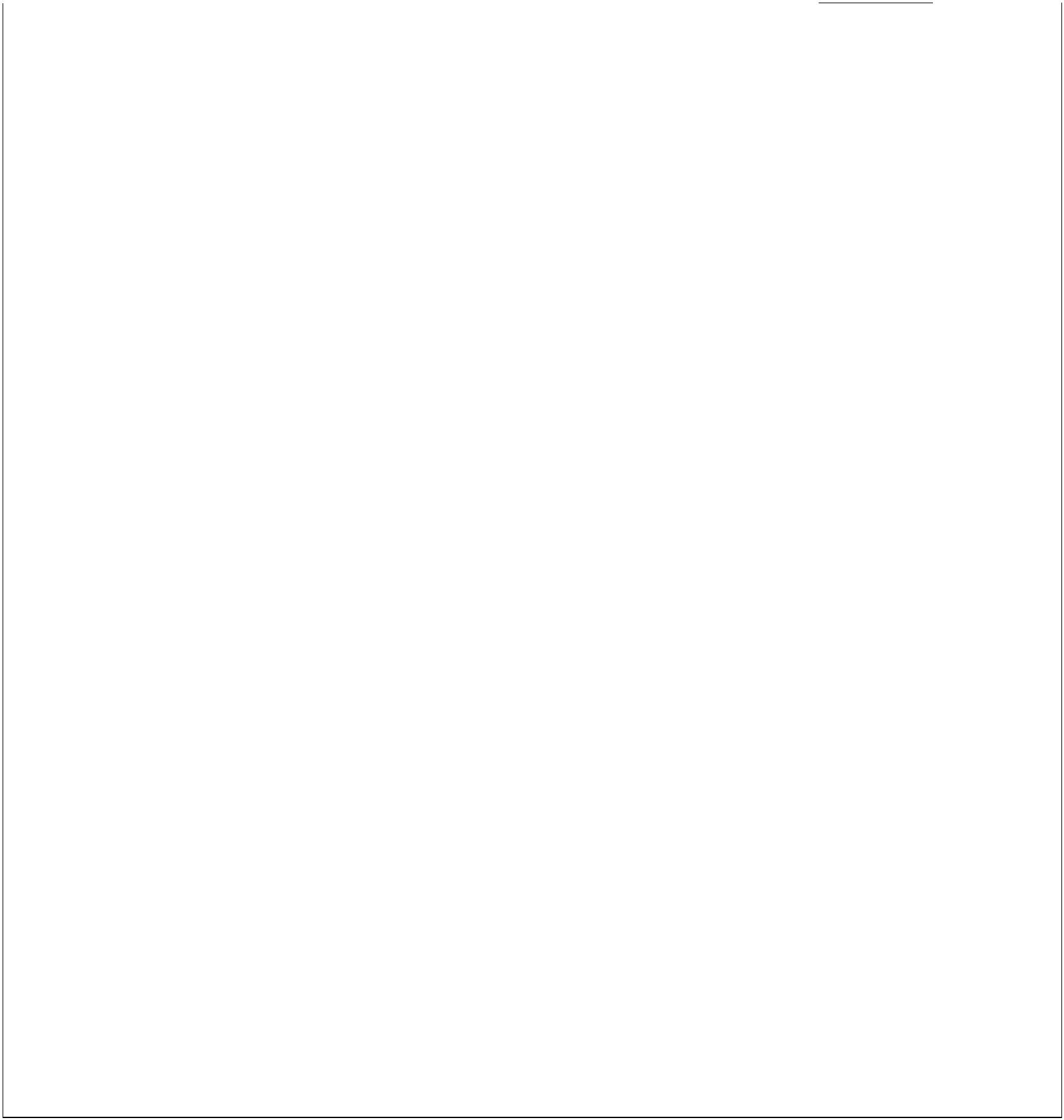 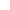 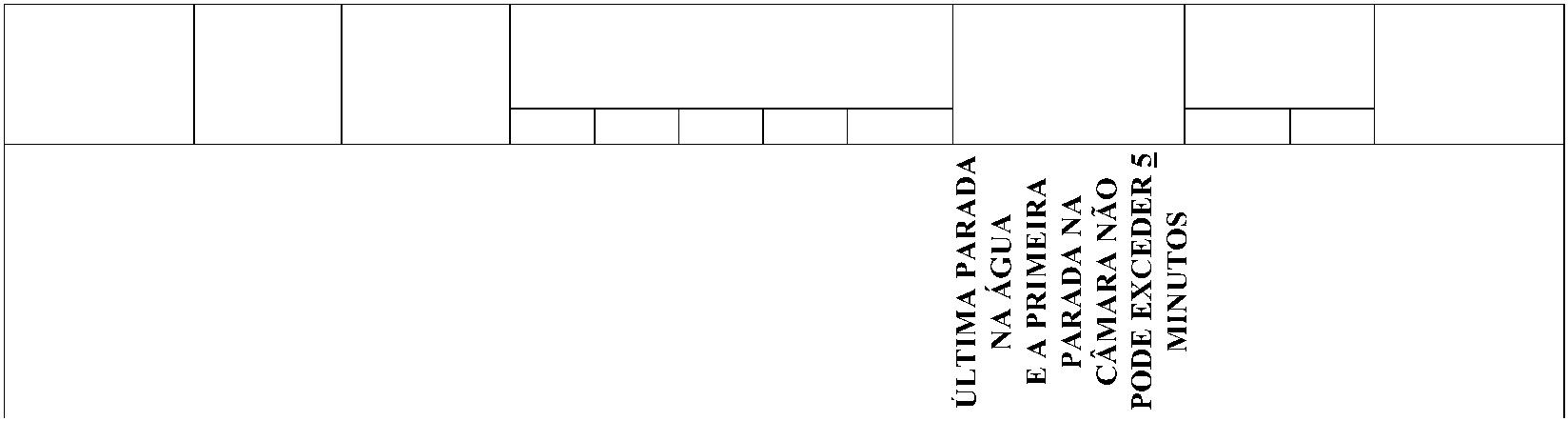 11581800:400:400:400:4033332935404736:4042:4047:3054:40222002040800:500:500:500:500:500:500:40333333714:5021:5033:5046:5055:5063:5080:1010014263948565912011124060800033678900001:001:001:001:001:000:500:500:500:500:500:500:50333333816:0022:0026:0031:0041:0052:2059:2066:2072:2078:2093:20106:2014182333414752566172791002111034689111111203040506070333333131956789000001:101:101:101:001:001:001:001:001:001:001:00333101723313946535663697718:1025:1031:1042:3054:3065:3074:3081:3090:30126:30146:3033333326323722347010011131719263211111102030405045678000001:201:201:201:101:101:101:101:101:101:00333715:2026:2033:2045:4071:4089:40101:40114:40137:40156:401825304048546168743713182124323613182124323690111100102030545678000001:301:201:201:201:201:101:101:101:10315242839485766727823:3035:5045:5064:5099:50111:50124:50155:50177:5033323232334413917232323344190371012111001020TABELA DE DESCOMPRESSÃO NA SUPERFÍCIE COM AR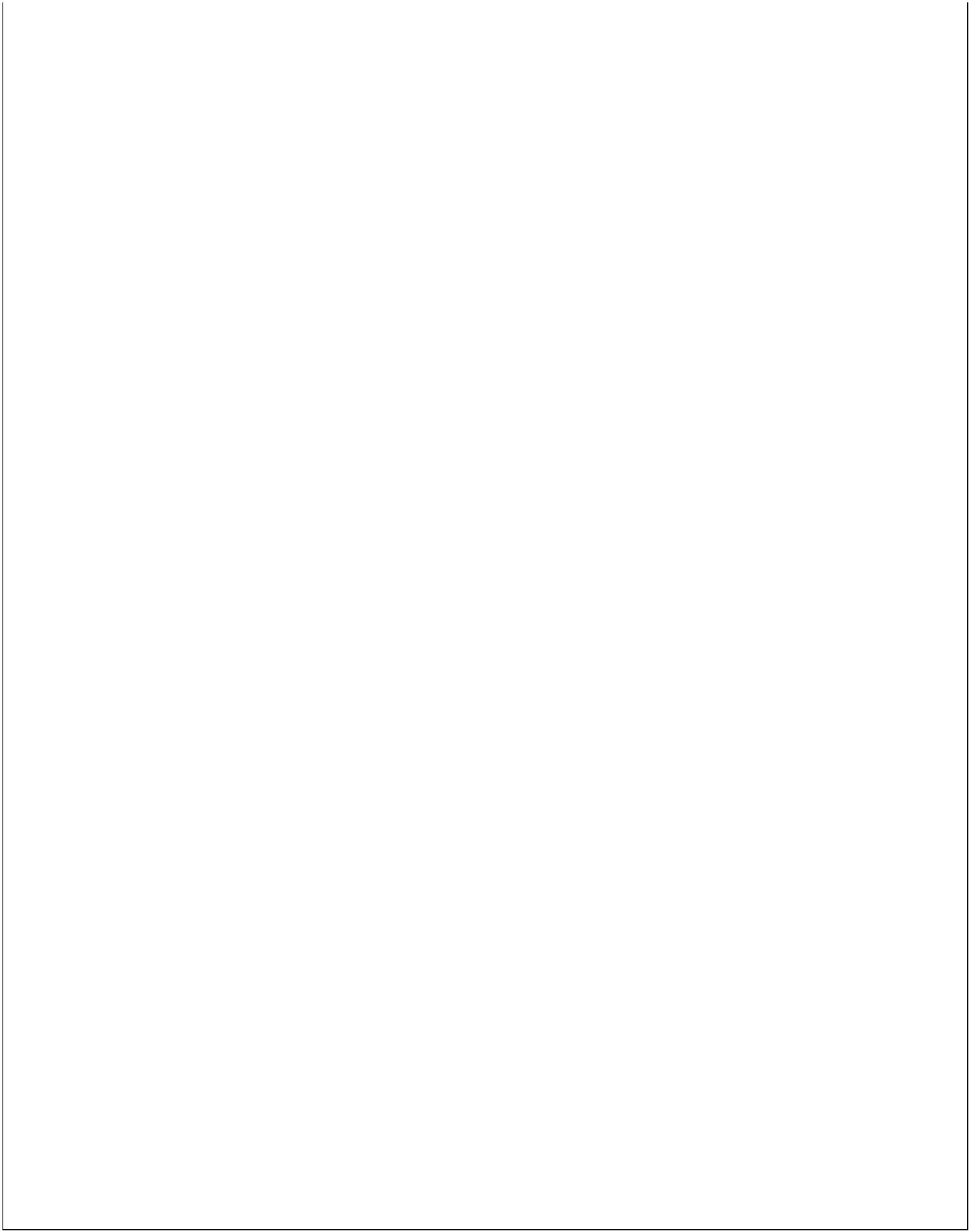 Paradas de Descompressãona Água. Tempo em minutosRespirando ArParadas naCâmara(minutos)Tempo de Tempo p/IntervalodeSuperfícieTempo Total dep/SubidaProfundidade(metros)Fundo(min)1ª Parada(min:seg)(min:seg)15m 12m 9m6m3m6m3m3450001:401:301:301:301:201:201:201:203715:4033:0043:0033382126364857647233601823233037182323303778:00789000171215101:00116:00142:00167:0010023456078950001:501:501:401:401:301:301:301:301:3033614:5022:5039:1067:1097:10116:10138:10173:10189:101425314555637480351522232737451522232737453344469258291519230001002345067895002:001:501:501:401:401:401:301:303101825375261728019:0030:2051:20331021232435451021232435453916191988:200000113:20131:20170:20203:20382230502:102:002:001:501:501:501:401:403615:1026:3037:3035351421264456687940261619231624233241162423324166:3056780000104:30124:30161:30200:304102230502:102:102:102:002:001:501:501:4034819232639503481923263950719:4031:4046:401724335162758440582:405678000012191919115:40142:40189:40227:4031111112230502:202:202:102:102:002:001:5037371120253955698023:5040:5055:5027161922112323334411232333444098:505670002917125:50169:50214:50122350502:302:302:202:20347347518:0030:0046:0063:00152326241313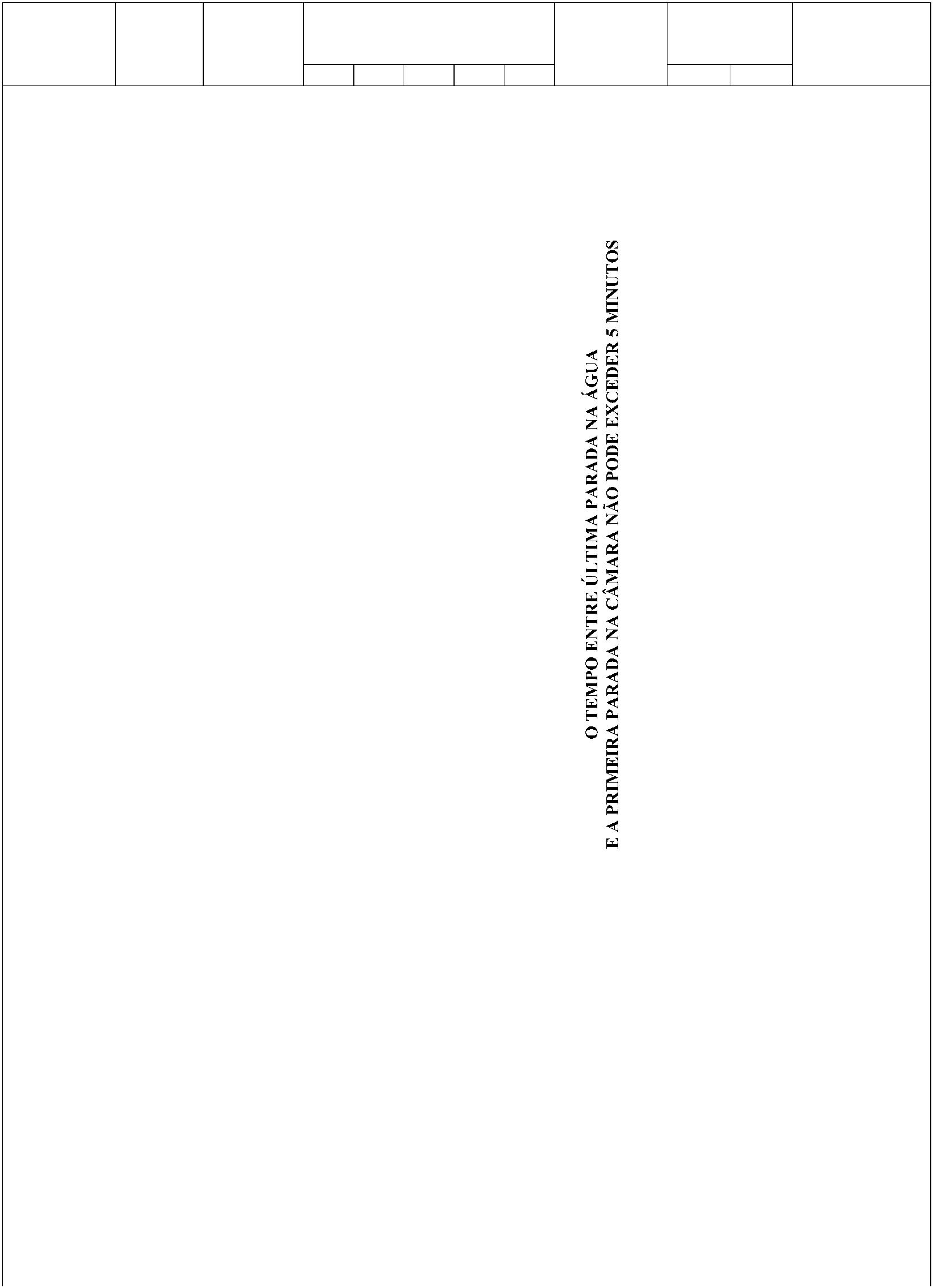 4506702:102:102:002:0015151710182219232337512323375145617486109:00137:00194:00239:0055514700281225052:402:302:302:302:202:102:103535619:1035:1054:10136141919172427506581101723304410172330443074:104560003915120:10162:10216:102512253456502:502:402:402:302:302:202:204646722:2041:2059:2025814221920253255728411192333501119233350000018131786:20130:20184:20237:20410II - TABELAS PARA RECOMPRESSÃO TERAPÊUTICAInstruções para uso das Tabelas de Recompressão Terapêutica12345- Siga as tabelas de tratamento precisamente.- Tenha um acompanhante qualificado dentro da câmara todo o tempo da recompressão- Mantenha as velocidades de descida e subida normais.- Examine totalmente o paciente na profundidade de alívio ou de tratamento.- Trate um paciente inconsciente como para embolia ou sintomas sérios, a menos que haja certeza absoluta de quetal condição seja causada por outro motivo.678- Somente utilize as Tabelas de Tratamento com Ar quando não dispuser de oxigênio.- Fique alerta para envenenamento por oxigênio se ele é utilizado.- Na ocorrência de convulsões por intoxicação por oxigênio, remova a máscara oral-nasal e mantenha o pacientede forma a não se machucar.911111- Mantenha a utilização do oxigênio dentro das limitações de profundidade e tempo.0 - Verifique as condições do paciente antes e depois de ir para cada parada e durante as paradas mais longas.1 - Observe o paciente pelo mínimo de 6 horas após o tratamento, atento para sintomas de recorrência.2 - Mantenha uma acurada cronometragem dos tempos e relatórios escritos.3 - Mantenha à mão e bem guardado o kit de socorros médicos.4 - Não permita qualquer encurtamento ou outra alteração nas tabelas, exceto aquelas autorizadas pelo órgãocompetente sob a supervisão direta de um médico qualificado.115 - Não permita ao paciente dormir entre as paradas de descompressão ou por mais de 1 hora em qualquer parada.6 - Não espere por um ressuscitador. Inicie imediatamente o método de ressuscitação boca-a-boca no caso deparada respiratória.111227 - Não quebre o ritmo durante a ressuscitação8 - Não permita o uso de oxigênio em profundidades maiores que 18 metros.9 - Instrua o paciente para reportar imediatamente os sintomas quando sentir.0 - Não hesite em tratar casos duvidosos.1 - Não permita ao paciente ou acompanhante a permanência em posições que possam interferir com acompleta circulação sangüínea dos seus organismos.DIAGNÓSTICO DE DOENÇA DESCOMPRESSIVA E EMBOLIA GASOSADOENÇA DESCOMPRESSIVAEMBOLIA GASOSASintomas no SistemaNervoso CentralLesão naSintomas SériosDorSomenteEnfisemadoSINAIS E SINTOMASPneumo-TóraxPeleSistemaLesãoNervoso SufocaçãoCentralMedulaMediastinoCerebral**EspinhalDOR NA CABEÇADOR NAS COSTAS*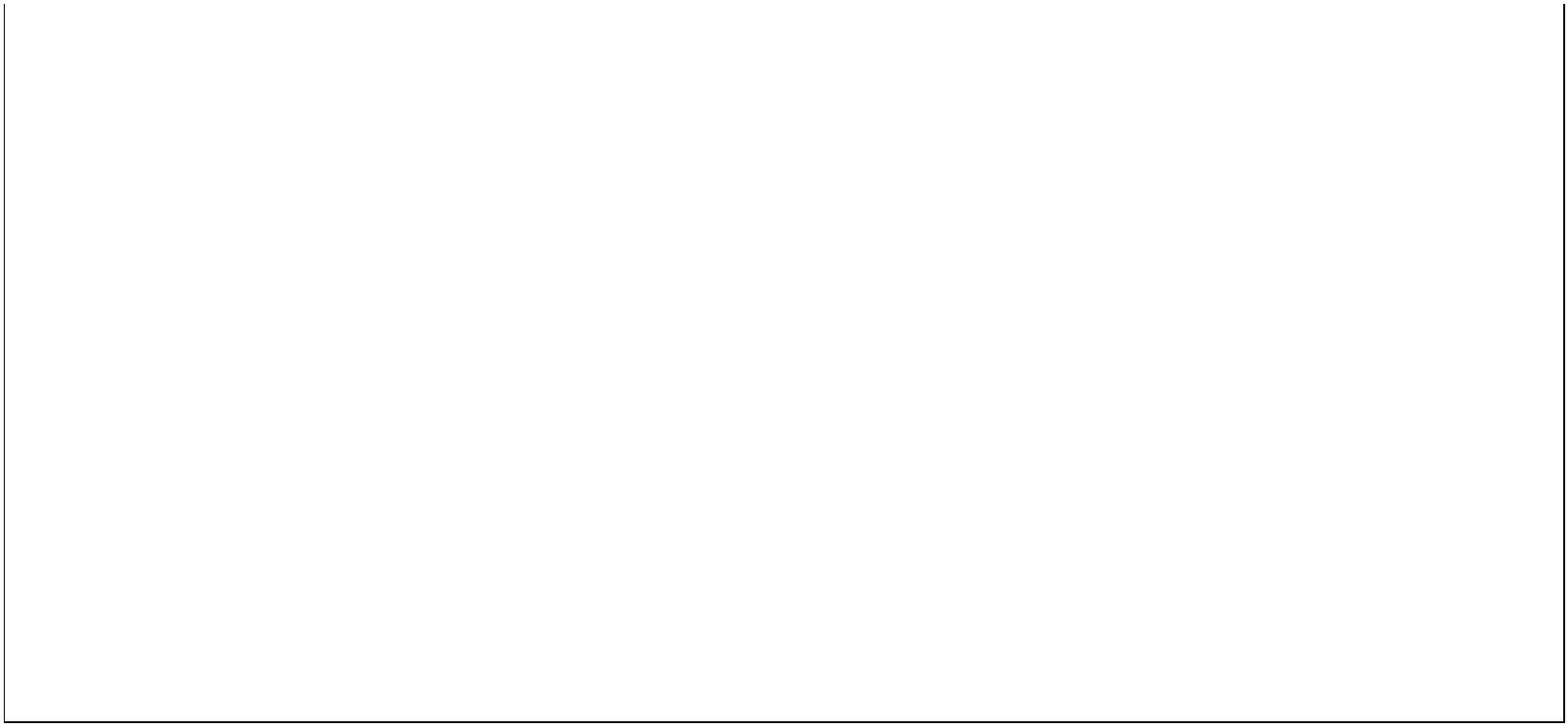 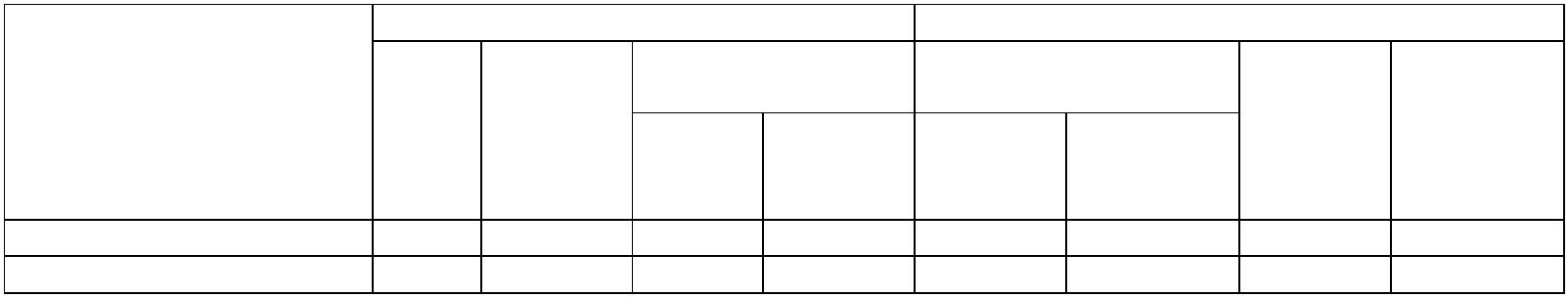 DOR NO PESCOÇODOR NO PEITODOR NO ESTÔMAGODOR NO(S)***************BRAÇO(S)/PERNA(S)DOR NOS OMBROSDOR NOS QUADRISINCONSCIÊNCIACHOQUEVERTIGENS/TONTEIRADIFICULDADE VISUALNÁUSEAS/VÔMITOSDIFICULDADE DE OUVIRDIFICULDADE DEFALAR**************************************FALTA DE EQUILÍBRIODORMÊNCIAFRAQUEZASENSAÇÃO ESTRANHAPESCOÇO INCHADORESPIRAÇÃO CURTACIANOSE************************************MODIFICAÇÃO NA PELE**** = MAIS PROVÁVEL* = CAUSA POSSÍVELINFORMAÇÃO CONFIRMATIVAHISTÓRICO DO MERGULHODescompressão obrigatória?Descompressão adequada?Subida descontrolada?Prendeu a respiração?Causado fora do mergulho?EXAME DO PACIENTESente-se bem?Reage e tem aparência normal?Tem o vigor normal?Sua sensibilidade é normal?Seus olhos estão normais?Seus reflexos estão normais?Sei pulso é normal? (cardíaco)Seu modo de andar é normal?Sua audição está normal?Sua coordenação motora está normal?Mergulho repetitivo?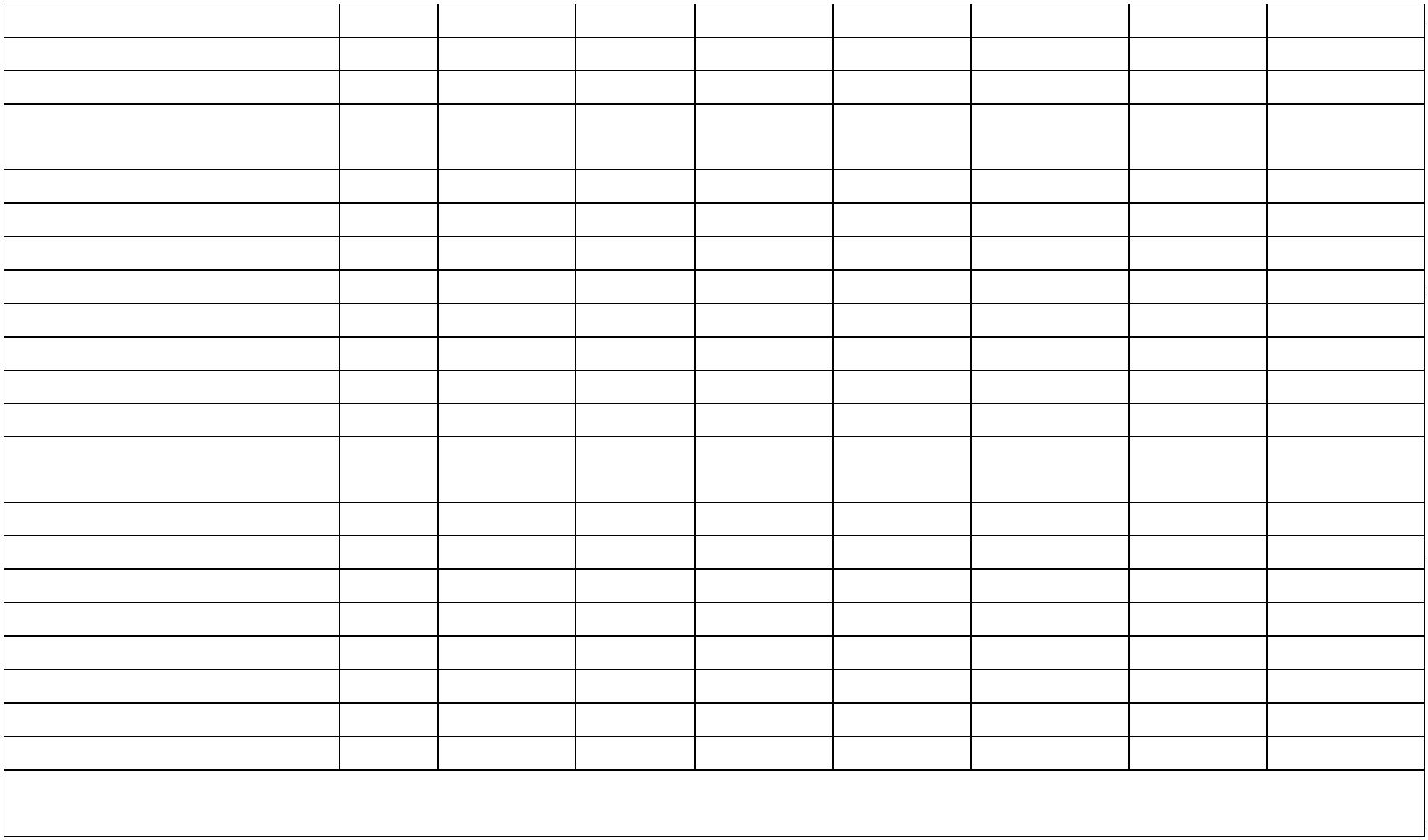 TRATAMENTO DE EMBOLIA GASOSADIAGNÓSTICO: EMBOLIAGASOSACOMPRIMA ATÉ 50METROS PACIENTERESPIRANDO ARCOMPLETE O PERÍODODE 30 MINUTOSRESPIRANDO AR DATABELA 6ACOMPLETE 3PERÍODOS DE 20MINUTOSRESPIRANDOOXIGÊNIODESCOMPRIMA ATÉ 18METROS. EM 4MINUTOS (VELOCIDADEDE SUBIDA = 8 M PORMIN.)COMPLETE OTRATAMENTO PELATABELA 6ASIMALÍVIO?NÃOPROLONGUE ATABELA 6ª POR 20MINUTOS DEOXIGÊNIO A 18METROSCOMPLETE OTRATAMENTO PELATABELA 6ASIMALÍVIO?NÃOPROLONGUE A TABELA6ª POR 60 MINUTOS DEOXIGÊNIO A 9 METROS.COMPLETE ADESCOMPRESSÃO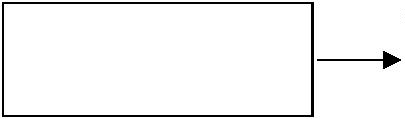 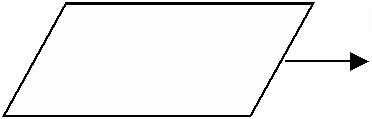 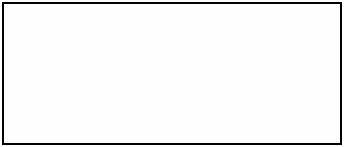 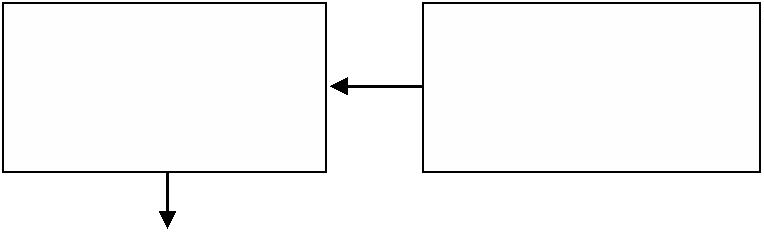 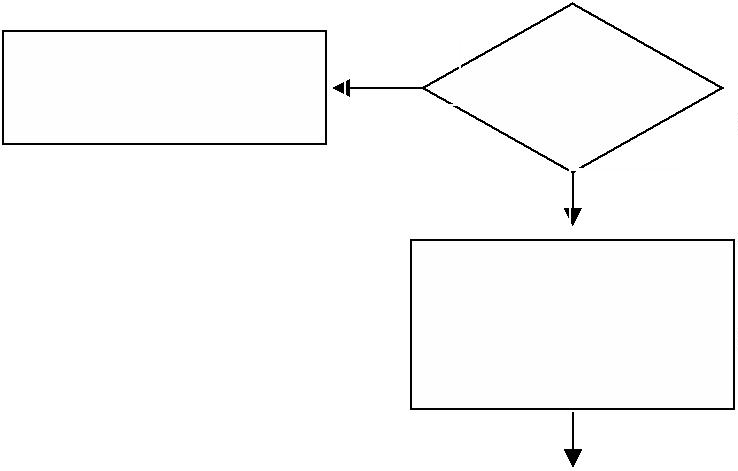 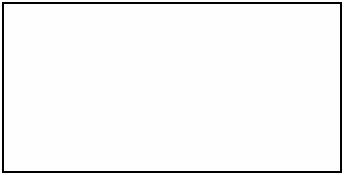 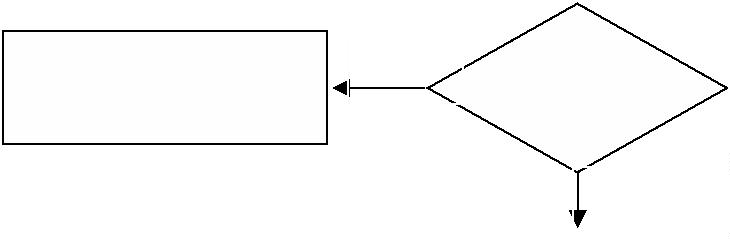 TRATAMENTO DE DOENÇA DESCOMPRESSIVADIAGNÓSTICO:DOENÇADESCOMPRESSIVAPACIENTE RESPIRANDOOXIGÊNIO: COMPRIMAATÉ 18 METROSCOMPLETE O 1º PERÍODODE 20 MINUTOSRESPIRANDO OXIGÊNIOCOMPLETE OTRATAMENTOPELA TABELA 5SINTOMASSÉRIOS?NÃOSIMALÍVIO?SIMNÃOSINTOMASPIORANDO ESIMNECESSIDADE DERECOMPRESSÃOMAIS PROFUNDANÃONÃOCOMPLETE MAIS 2PERÍODOS DEOXIGÊNIO DA TABELA 6SINTOMASALIVIADOSSIMDESCOMPRIMIDAPELA TABELA 6NÃOPROLONGUE A TABELA6POR 20 MINUTOS DEOXIGÊNIO A 18 METROSSIMDESCOMPRIMIDAPELA TABELA 6SINTOMASALIVIADOS?NÃOPROLONGUE A TABELADESCOMPRIMIDAPELA TABELA 66POR 60 MINUTOS DEOXIGÊNIO A 9 METROSPROLONGUE A TABELADESCOMPRIMIDAPELA TABELA 46POR 60 MINUTOS DEOXIGÊNIO A 9 METROS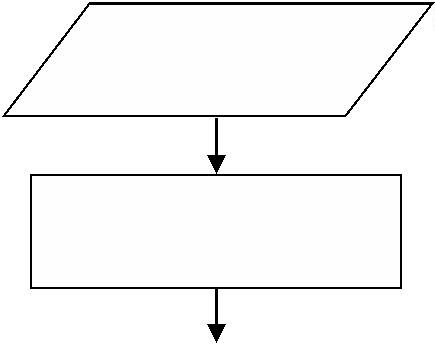 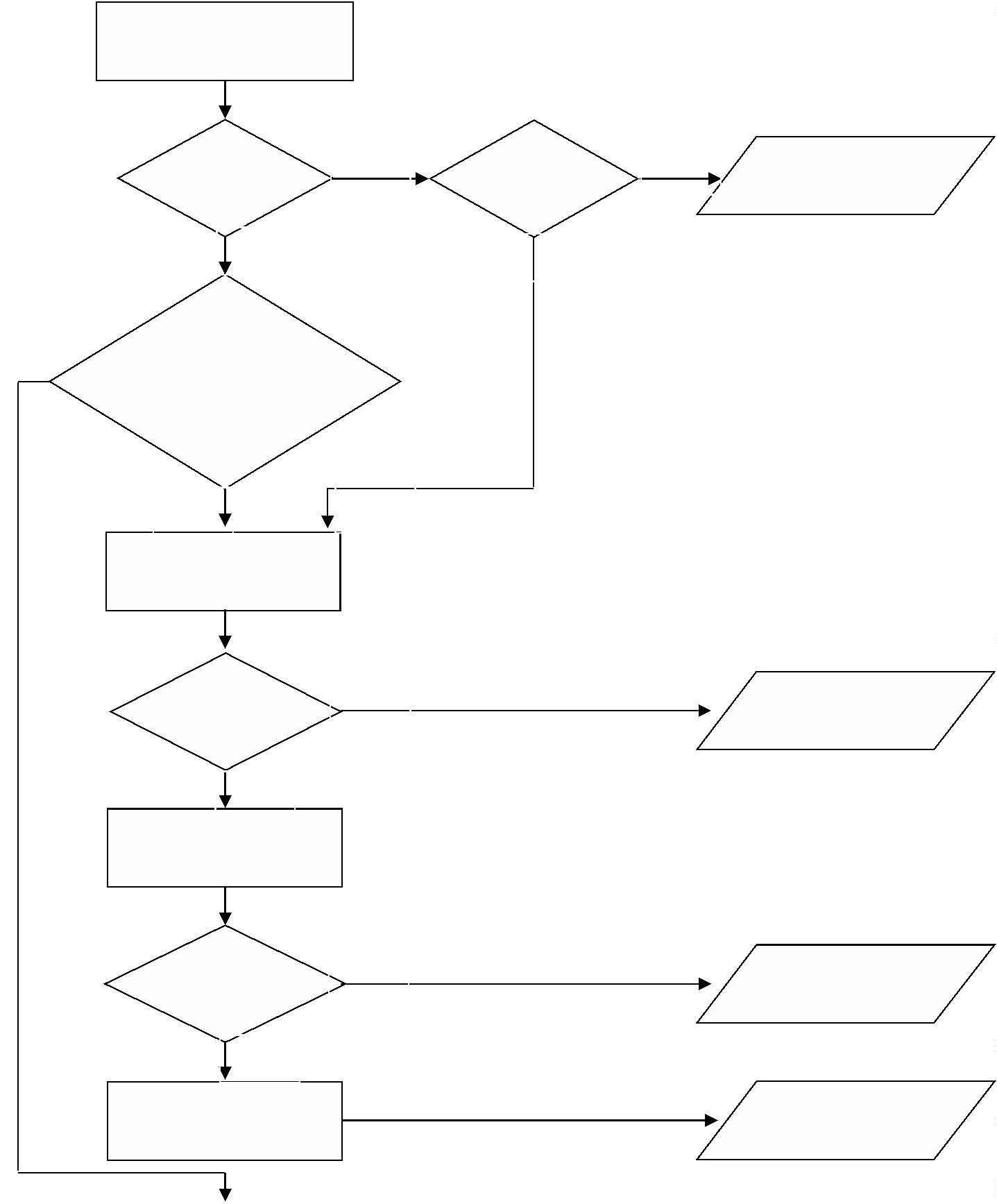 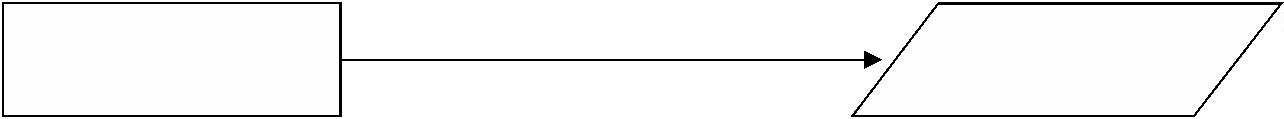 RECORRÊNCIA DURANTE O TRATAMENTODIAGNÓSTICO:RECORRÊNCIADURANTETRATAMENTOSINTOMASREAPARECEM EMPROFUNDIDADEMAIOR QUE 18METROS?DIAGNÓSTICO:RECORRÊNCIADURANTESIMNÃOTRATAMENTOCOMPLETE 3 PERÍODOSDE 20 MINUTOS COMOXIGÊNIO DA TABELA 6PACIENTE RESPIRAR,COMPRIMA ATÉ APROFUNDIDADE DEALÍVIO (MÁXIMO DESIMDESCOMPRIMIDAPELA TABELA 6SINTOMASALIVIADOS?50 METROS)MANTENHA POR 30MINUTOSNÃOPROLONGUE A TABELA6POR 20 MINUTOS COMOXIGÊNIO A 18 METROSSIMDESCOMPRIMIDAPELA TABELA 6SINTOMASALIVIADOS?NÃODESCOMPRIMA PELATABELA 4 A PARTIRDA PROFUNDIDADEDE ALÍVIOPROLONGUE A TABELADESCOMPRIMIDAPELA TABELA 66POR 60 MINUTOS COMOXIGÊNIO A 9 METROS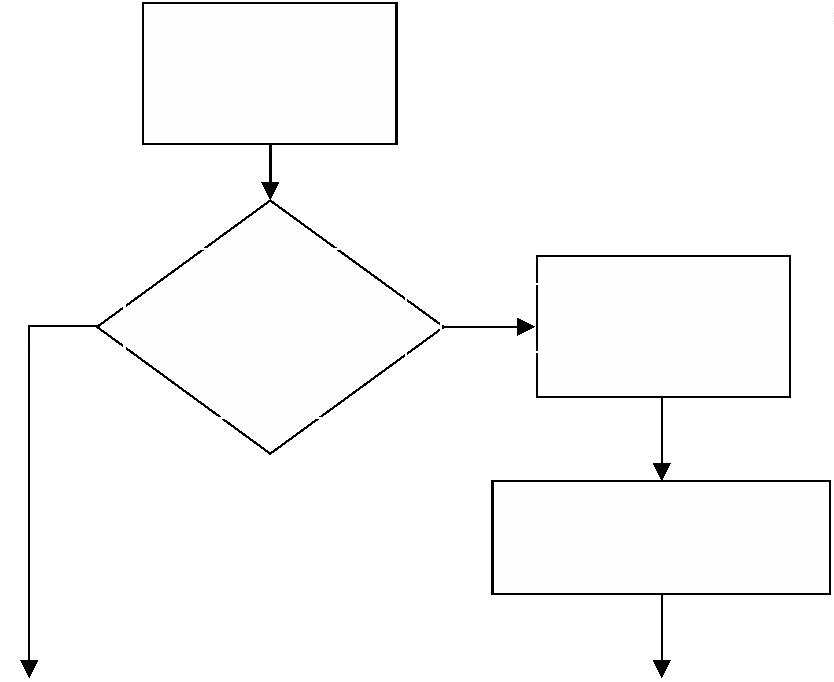 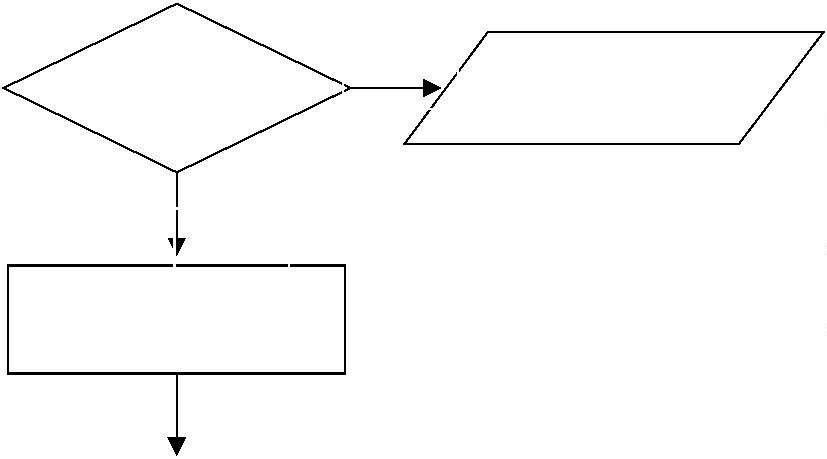 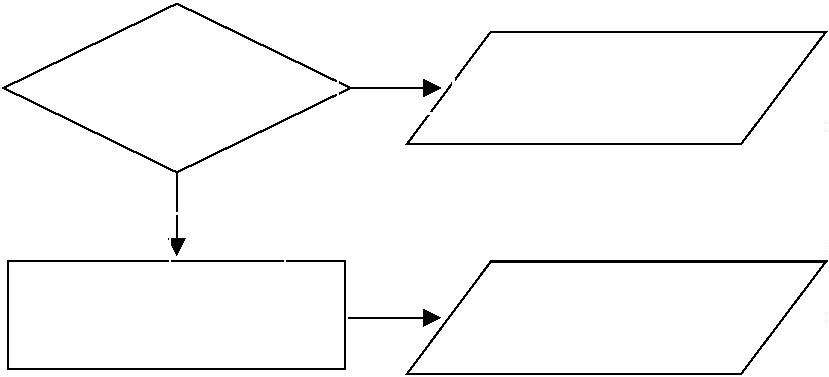 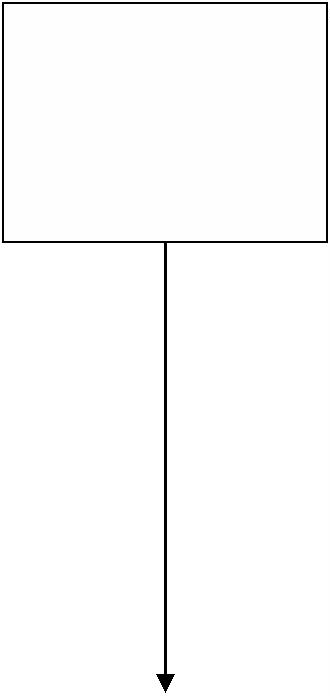 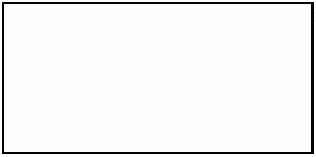 RECORRÊNCIA APÓS O TRATAMENTODIAGNÓSTICO:RECORRÊNCIA APÓSO TRATAMENTODIAGNÓSTICO:RECORRÊNCIA APÓSO TRATAMENTODIAGNÓSTICO:RECORRÊNCIA APÓSO TRATAMENTOCOMPLETE OTRATAMENTOPELA TABELA 5NÃOSIMSINTOMASSÉRIOS?SINTOMASALIVIADOS?SIMNÃODIAGNÓSTICO:RECORRÊNCIA APÓSO TRATAMENTOSIMSINTOMASALIVIADOS?DESCOMPRIMIDAPELA TABELA 6NÃODIAGNÓSTICO:RECORRÊNCIA APÓSO TRATAMENTOSIMSINTOMASALIVIADOS?DESCOMPRIMIDAPELA TABELA 6NÃODIAGNÓSTICO:RECORRÊNCIA APÓSO TRATAMENTODESCOMPRIMIDAPELA TABELA 6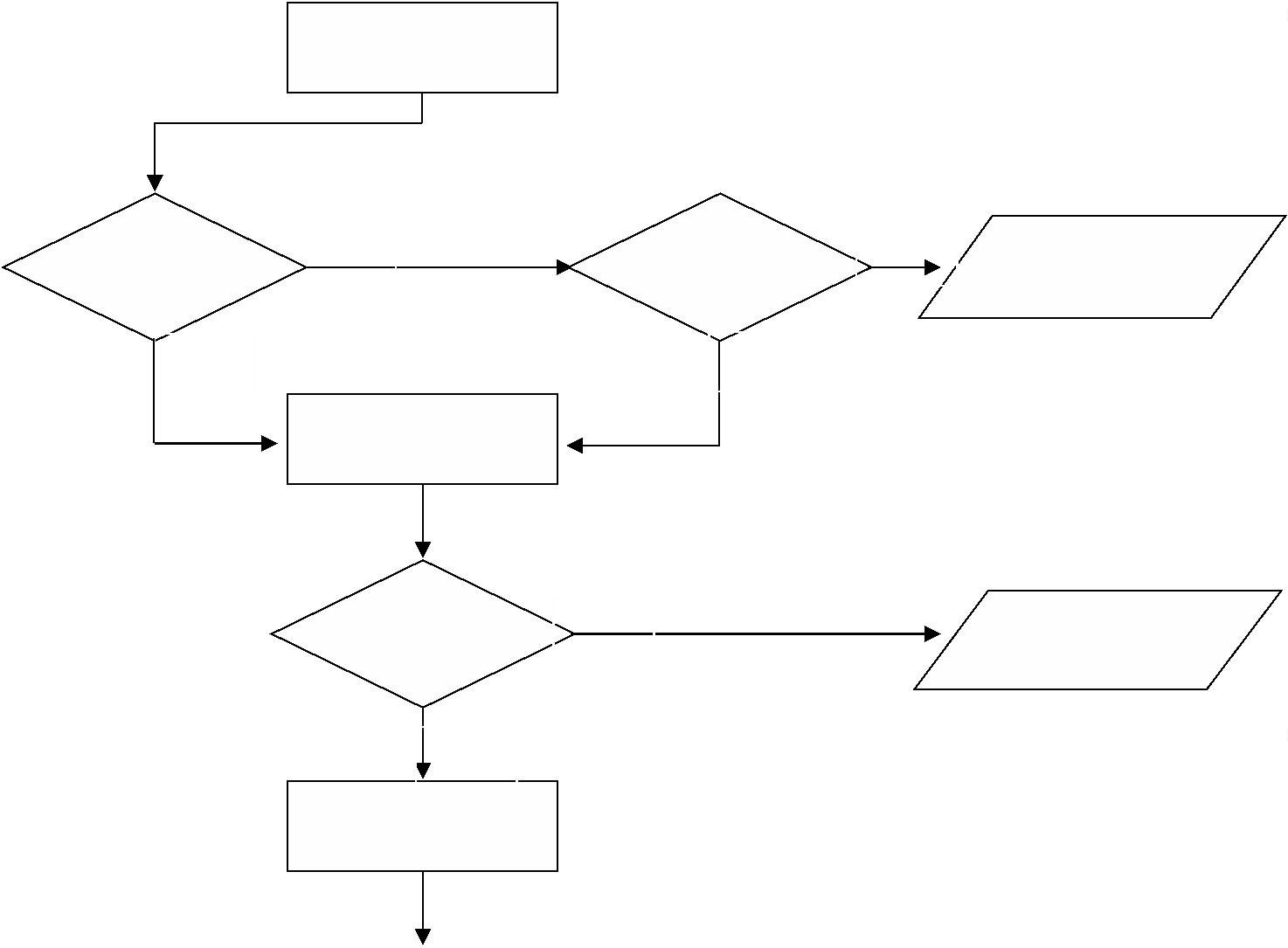 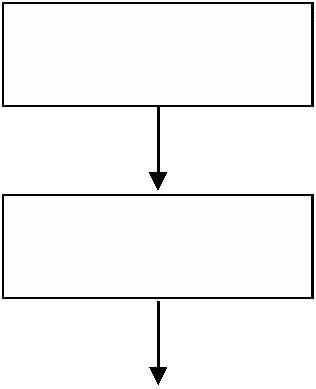 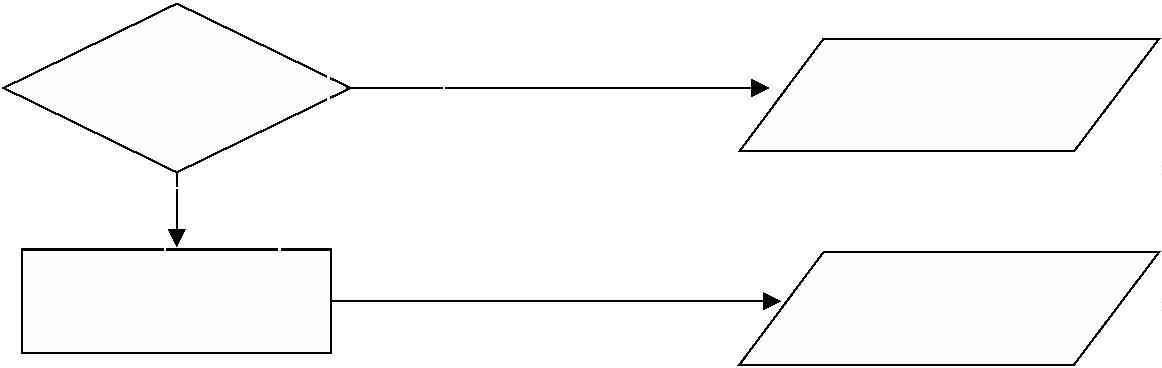 RELAÇÃO DAS TABELAS DE TRATAMENTO (*)TABELA- TRATAMENTO, COM OXIGÊNIO DE DOENÇADESCOMPRESSIVA - DOR SOMENTEUTILIZAÇÃO5Tratamento de doença descompressiva - sintomas sériosou dor somente usando os sintomas não são aliviadosdentro de 10 minutos a 18 metros6- TRATAMENTO COM OXIGÊNIO, DE DOENÇAS Tratamento de doença descompressiva - sintomas sériosDESCOMPRESSIVA - SITOMAS SERIOS dor somente quando os sintomas são aliviados dentro de0 minutos a 18 metros16A - TRATAMENTO COM AR E OXIGÊNIO, DETratamento de embolia gasosa. Utilize também quandoincapaz de determinar quando os sintomas são causadospor embolia gasosa ou grave doença descompressivaTratamento de doença descompressiva - dor somenteEBOLSA GASOSA1A - TRATAMENTO, COM AR, DE DOENÇASDESCIMPRESSIVA - DOR SOMENTE TRATAMENTO quando não for disponível oxigênio e a dor é aliviado aA 30 METROSprofundidade maior que 20 metros2A - TRATAMENTO, DE DOENÇATratamento de doença descompressiva - dor somenteDESCOMPRESSIVA - DOR SOMENTE TRATAMENTO quando não for disponível ocigênio e a dor e aliviada aA 50 METROSprofundidade maior que 20 metros3- TRATAMENTO, COM AR, DE DOENÇATratamento de doença descompressiva - sintomas sériosou de embolia gasosa quando não for disponível oxigênioe os sintomas são aliviados dentro de 30 minutos a 50metrosDESCOMPRESSICA - SITOMAS SÉRIOS, OUEMBOLIA GASOSA4- TRATAMENTO, COM AR, DE DOENÇATratamento de sintomas piorando durante os primeiros 20minutos de respiração de oxigênio a 18 metros na Tabela6, ou quando os sintomas não são aliviados dentro de 30minutos a 50 metros utilizar o tratamento com AR daTabela 3DESCOMPRESSIVA - SITOMAS SÉRIOS OUEMBOLIA GASOSA.(*) As tabelas de tratamento com oxigênio são apresentadas antes das de ar porque o método de tratamento comoxigênio será sempre preferível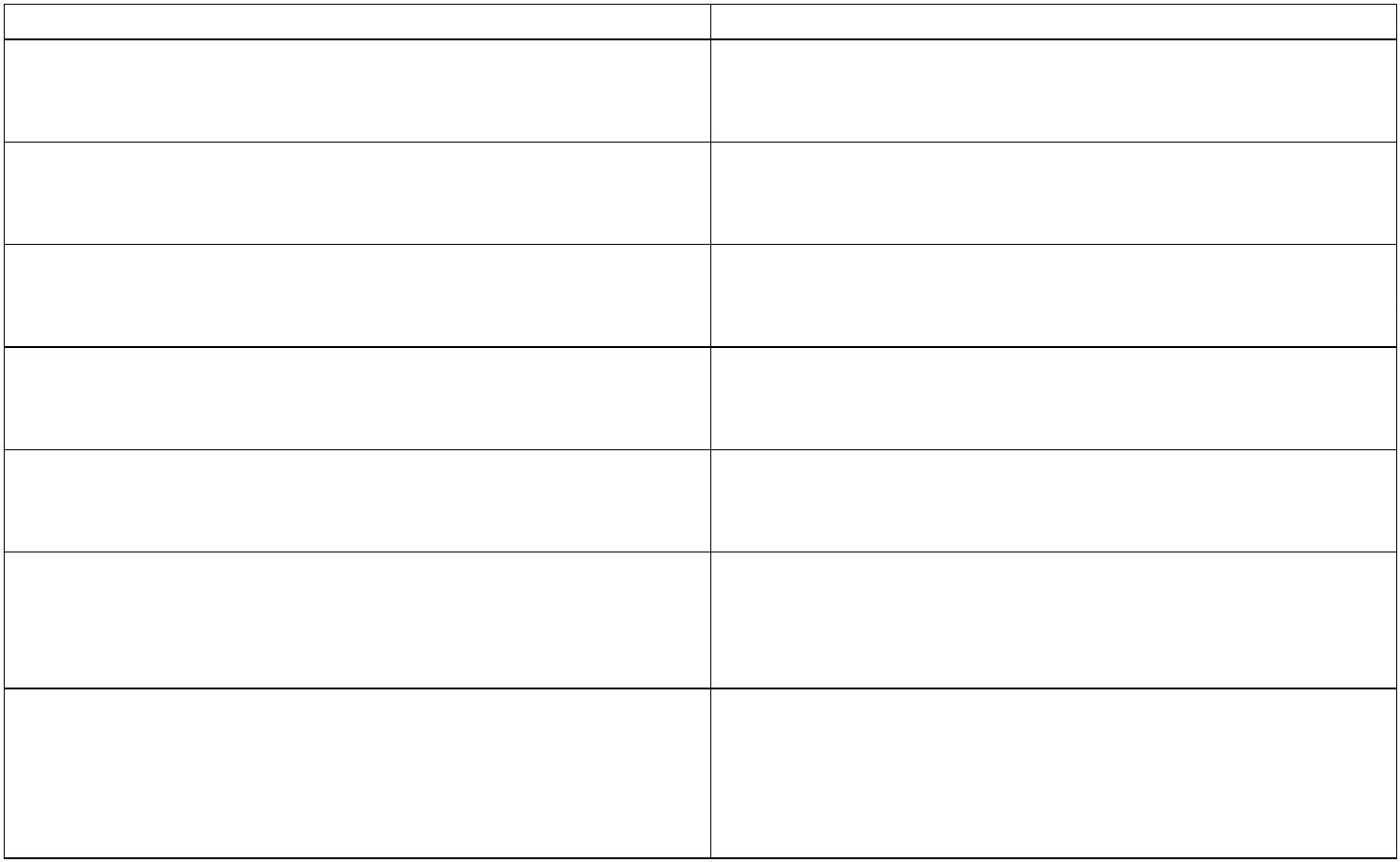 TABELA 5TRATAMENTO, COM OXIGÊNIO, DE DOENÇAS DESCOMPRESSIVASDOR SOMENTETempo TotalProfundidade(Metros)Tempo(Minutos)MisturaRespiratóriaDecorrido(Hs:Min)0:2011188820520305OxigênioArOxigênioOxigênioAr0:250:451:151:201:401:4518 a 9999205OxigênioAr9a 030Oxigênio2:151- Tratamento de doenças descompressivas - dor somente, quando os sintomas são aliviados dentro de 10minutos a 18 metros.23- Velocidade de descida = 7,5 m/min.- Velocidade de subida = 0,3 m/min. Não compense em velocidades menores. Compense em velocidadesmaiores demorando a subida.45- O tempo em 18 metros inicia na chegada aos 18 metros.- Se o oxigênio tiver que ser interrompido, permita 15 minutos de ar e então retorne à tabela no ponto onde foiinterrompida.67- Se tiver que interromper o oxigênio a 18 metros troque para a Tabela 6 após a chegada à parada de 9 metros.- O acompanhante deve respirar ar. Se o tratamento é um mergulho repetitivo para o acompanhante ou astabelas forem prolongadas, o acompanhante deve respirar oxigênio durante os últimos 30 minutos até asuperfície.TABELA 5PERFIL PROFUNDIDADE/TEMPO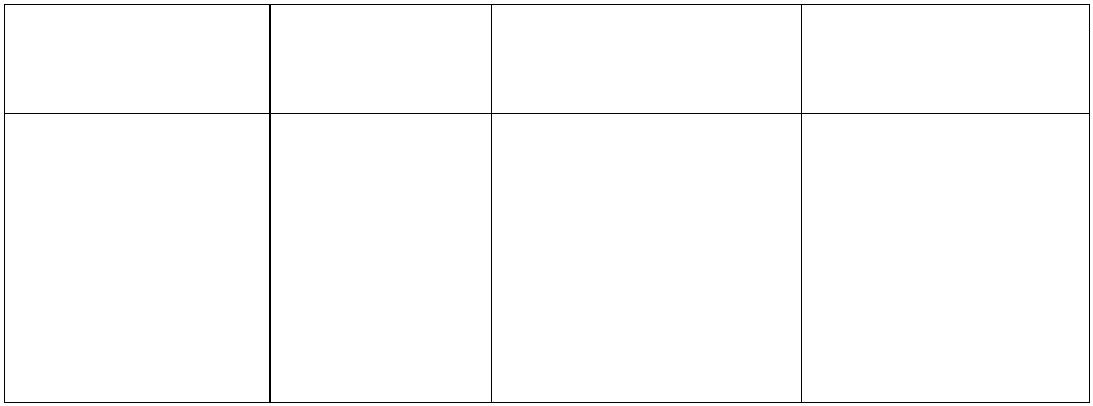 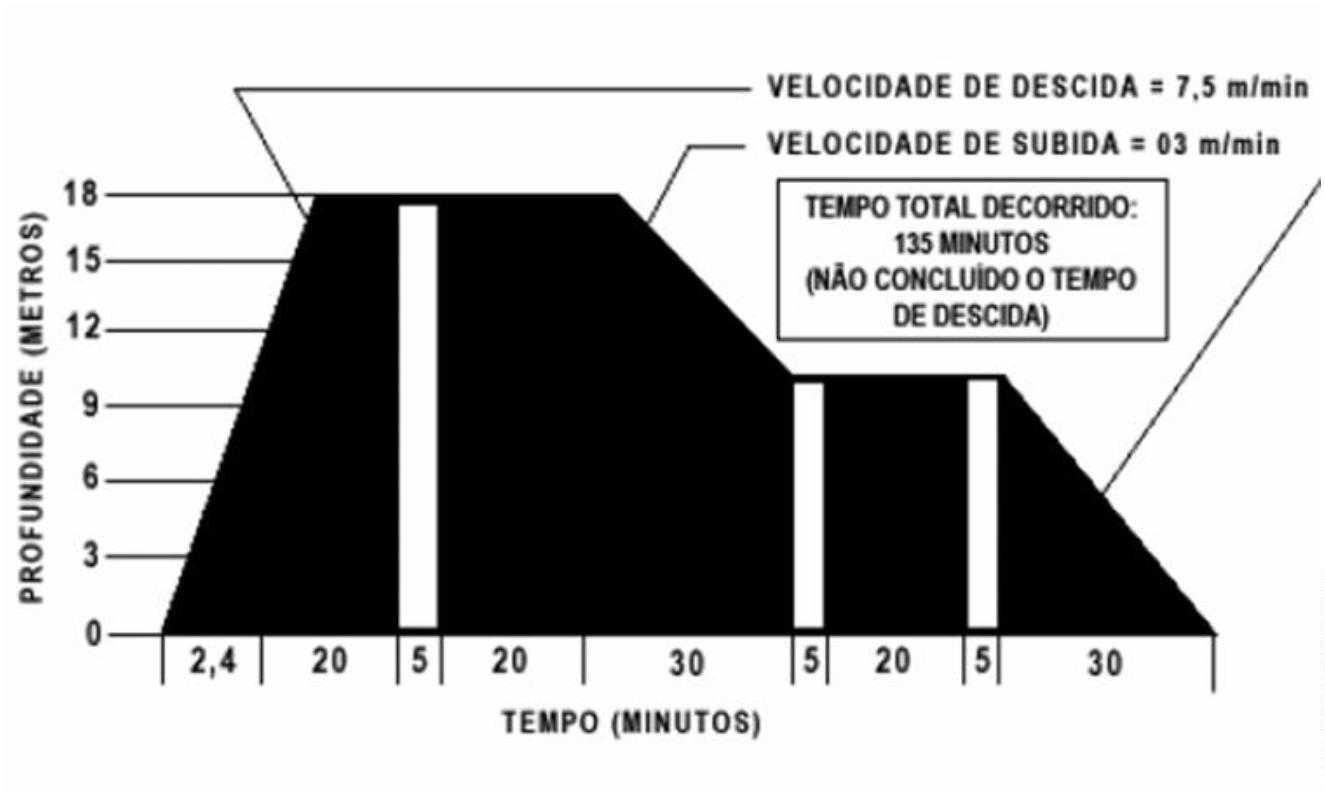 TABELA 6TRATAMENTO, COM OXIGÊNIO, DE DOENÇAS DESCOMPRESSIVASSINTOMAS SÉRIOSTEMPO TOTALPROFUNDIDADE(METROS)TEMPO(MINUTOS)MISTURARESPIRATÓRIADECORRIDO(HS:MIN)0:20111111888888205205205OXIGÊNIOAROXIGÊNIOAROXIGÊNIOAR0:250:450:501:101:1518 a 9301560156030OXIGÊNIOAROXIGÊNIOAROXIGÊNIOOXIGÊNIO1:452:003:003:154:154:4599999a 01- Tratamento de doença descompressiva - sintomas sérios ou dor somente, quando os sintomas não são aliviadosdentro de 10 minutos a 18 metros.23- Velocidade de descida = 7,5 m/min.- Velocidade de subida = 0,3 m/min. Não compense em velocidades menores. Compense em velocidades maioresdemorando a subida.45- O tempo em 18 metros se inicia na chegada aos 18 metros.- Se o oxigênio tiver que ser interrompido, permita 15 minutos de ar e então retorne à tabela no ponto onde foiinterrompida.6- O acompanhante deve respirar ar. Se o tratamento é um mergulho repetitivo para o acompanhante ou as tabelasforem prolongadas. O acompanhante deve respirar oxigênio durante os últimos 30 minutos até a chegada àsuperfície.7- A Tabela 6 pode ser prolongada por 25 minutos adicionais a 18 metros (20 minutos de oxigênio e 5 minutos dear) ou por 75 minutos adicionais a 9m (15 minutos de ar e 60 minutos de oxigênio) ou ambosTABELA 6PERFIL PROFUNDIDADE/TEMPO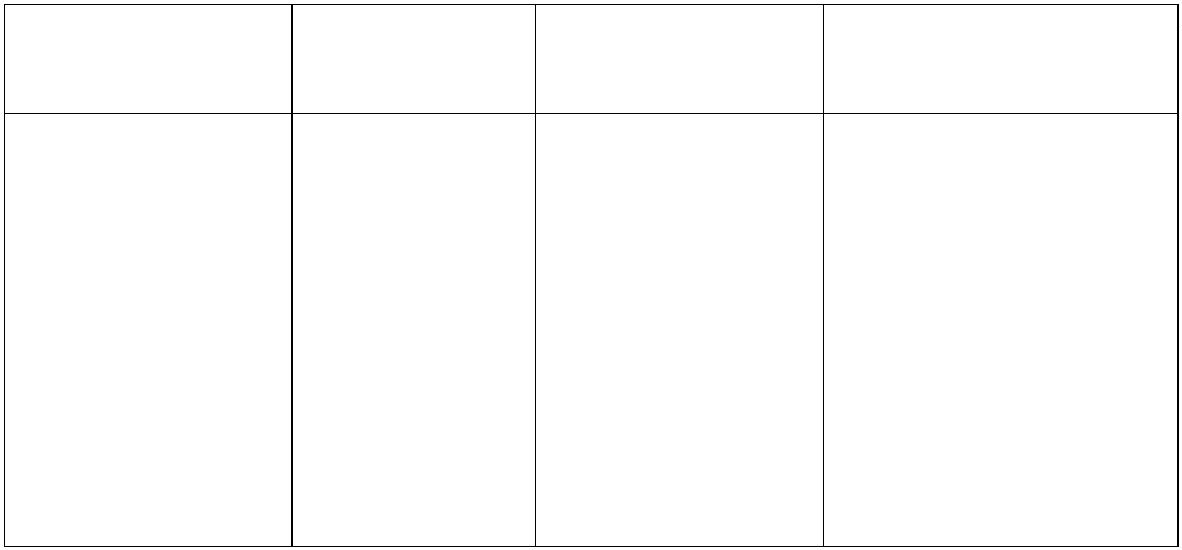 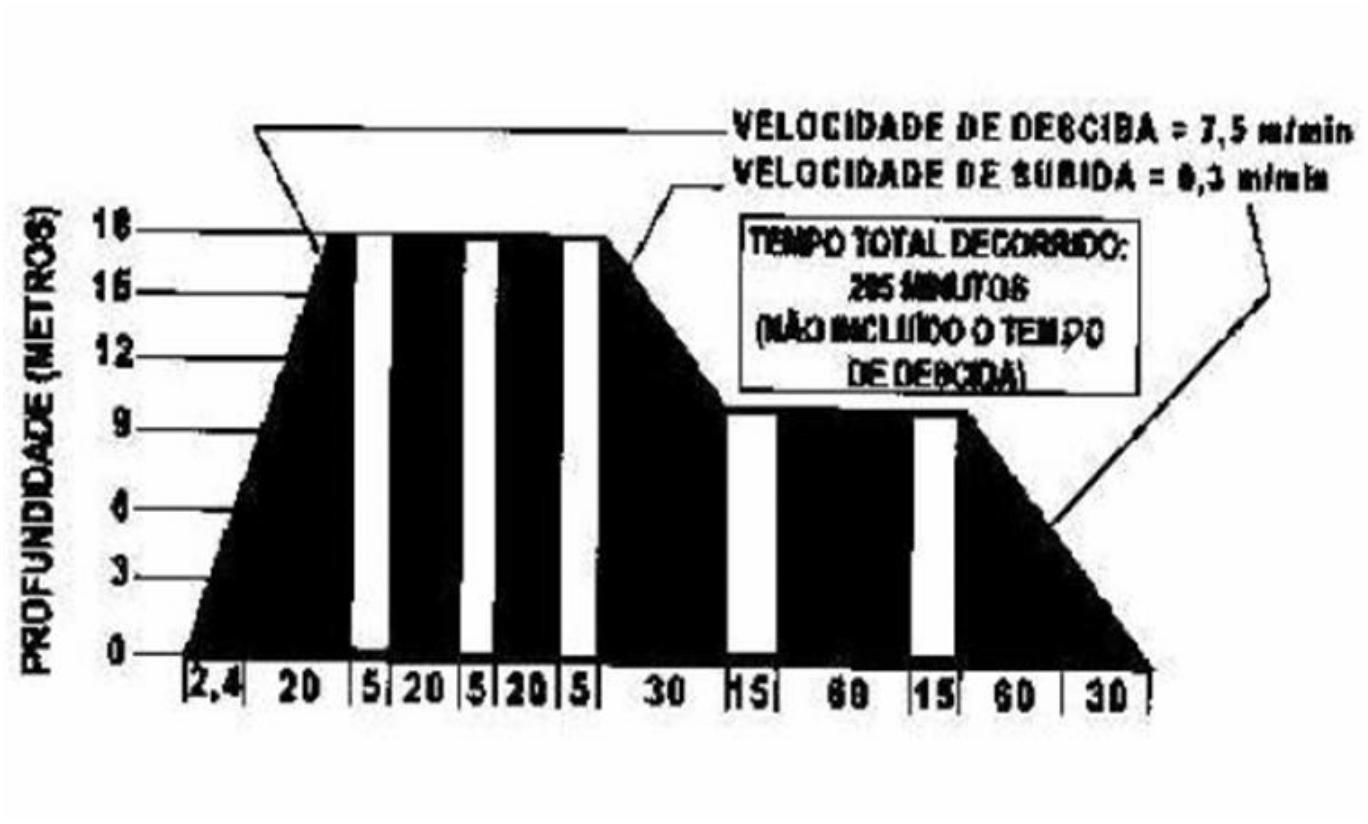 TABELA 6ATRATAMENTO, COM AR E OXIGÊNIO, DE EMBOLIA GASOSATEMPO TOTALPROFUNDIDADE(METROS)TEMPO(MINUTOS)MISTURARESPIRATÓRIADECORRIDO(Hs : MIN)0:3050304ARAR50 a 180:34111111888888205205205OXIGÊNIOAROXIGÊNIOAROXIGÊNIOAR0:540:591:191:291:441:4918 a 9301560156030OXIGÊNIOAROXIGÊNIOAROXIGÊNIOOXIGÊNIO2:192:343:343:494:495:1999999a 01- Tratamento de embolia gasosa. Utilize também quando for impossível determinar se os sintomas sãocausados por embolia gasosa ou grave doença descompressiva.23- Velocidade de descida = a mais rápida que o paciente puder suportar.- Velocidade de subida = 0,3 m/min. Não compense em velocidades menores. Compense em velocidadesmaiores demorando a subida.- O tempo a 50 metros inclui o tempo desde a superfície. 5 - Se O Oxigênio Tiver Que Ser Interrompido,Permita 15 Minutos De Ar E Então Retorne À Tabela No Ponto Em Que Foi Interrompida.- O Acompanhante Deve Respirar Ar. Se O Tratamento É Um Mergulho Repetitivo Para O Acompanhante Ou46A Tabela For Prolongada, Deve Respirar Oxigênio Durante Os Últimos 30 Minutos Até A Chegada ÀSuperfície.7- A Tabela 6 pode ser prolongada por 25 minutos adicionais a 18 metros (20 minutos de oxigênio e 5 minutosde Ar) ou por 75 minutos adicionais a 9 metros (15 minutos no ar e 60 minutos de oxigênio) ou ambos.TABELA 6APERFIL PROFUNDIDADE/TEMPO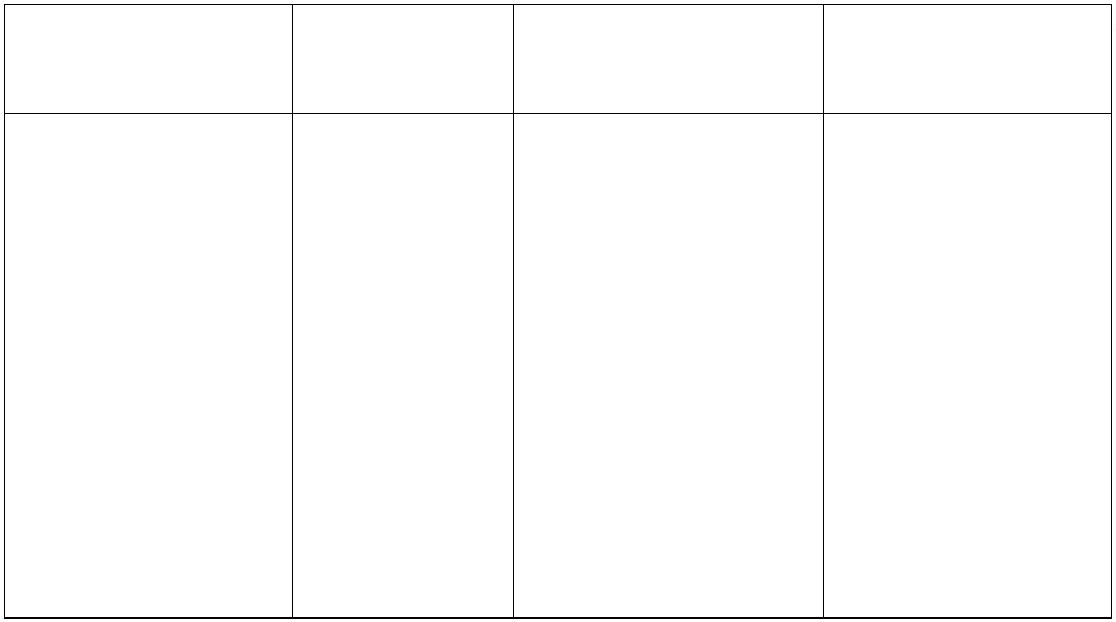 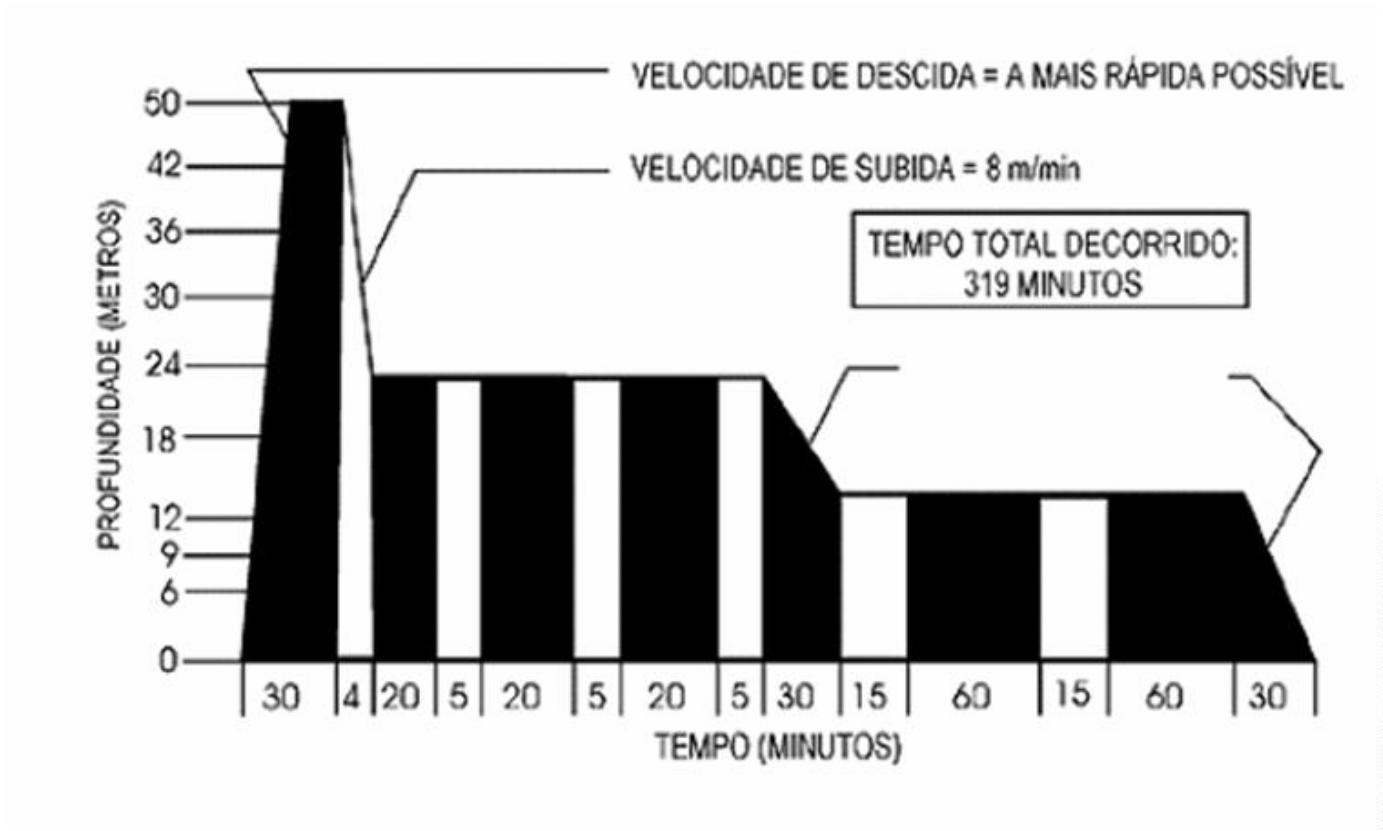 TABELA 1ATRATAMENTO, COM AR, DE DOENÇA DESCOMPRESSIVADOR SOMENTE TRATAMENTO A 30 METROSTEMPOPROFUNDIDADE(METROS)TEMPO(MINUTOS)MISTURARESPIRATÓRIA DECORRIDO(Hs : MIN)TOTAL3211104852301230303060601201ARARARARARARARARAR0:300:431:141:452:163:174:186:996306:201- Tratamento de doença descompressiva - dor somente, quando não se dispuser de oxigênio e a dor é aliviada àprofundidade menor que 20 metros.2345- Velocidade de descida = 7,5 m/min.- Velocidade de subida = 1 minuto entre cada parada.- O tempo a 30 metros inclui o tempo desde a superfície.- Se a configuração das tubulações da câmara não permite o retorno à superfície desde os 3 metros dentro de 1minuto como específico, não considere o tempo adicional requerido.TABELA 1APERFIL PROFUNDIDADE/TEMPO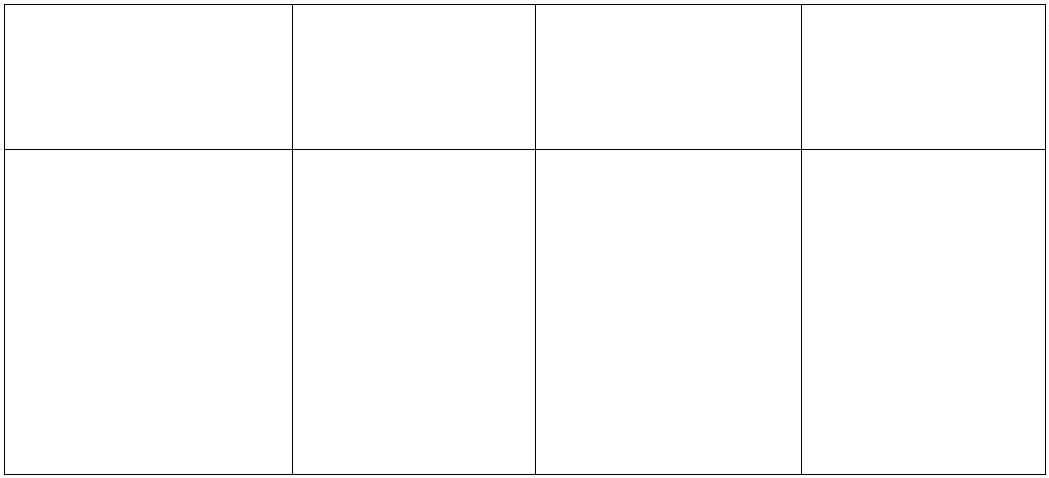 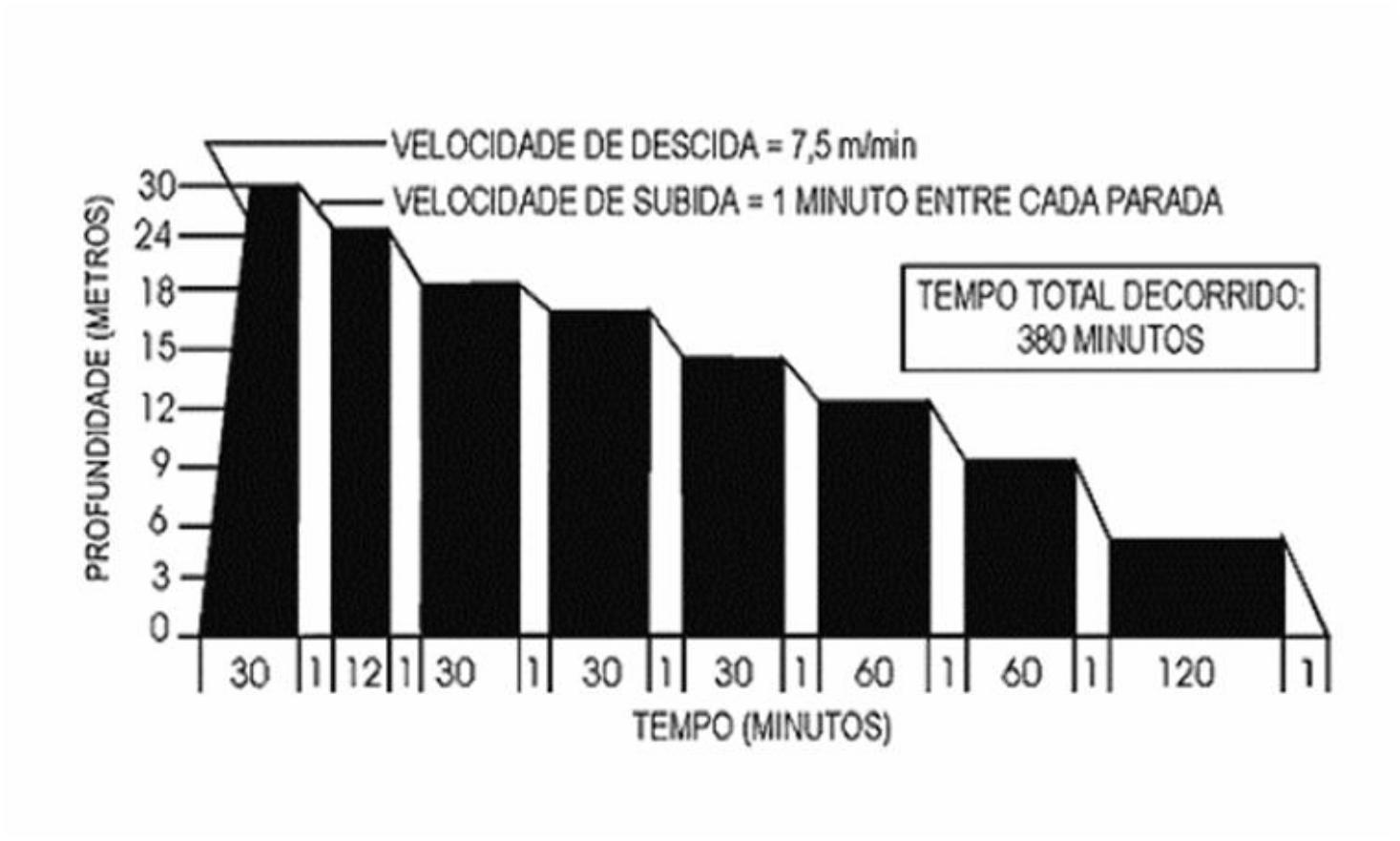 TABELA 2ATRATAMENTO, COM AR, DE DOENÇA DESCOMPRESSIVADOR SOMENTE TRATAMENTO A 50 METROSPROFUNDIDADE(METROS)TEMPO(MINUTOS)MISTURARESPIRATÓRIATEMPO TOTALDECORRIDO(Hs : MIN)0:30543321110260485230121212123030301201202401ARARARARARARARARARARARAR0:430:561:091:221:532:242:554:569636:5710:5810:593a 01- Tratamento de doença descompressiva - dor somente, quando não tiver disponível oxigênio e a dor é aliviada auma profundidade maior que 20 metros.234- Velocidade de descida = 7,5 m/min.- Velocidade de subida = 1 minuto entre cada parada.- Tempo a 50 metros - inclui o tempo desde a superfície.TABELA 2 APERFIL PROFUNDIDADE/TEMPO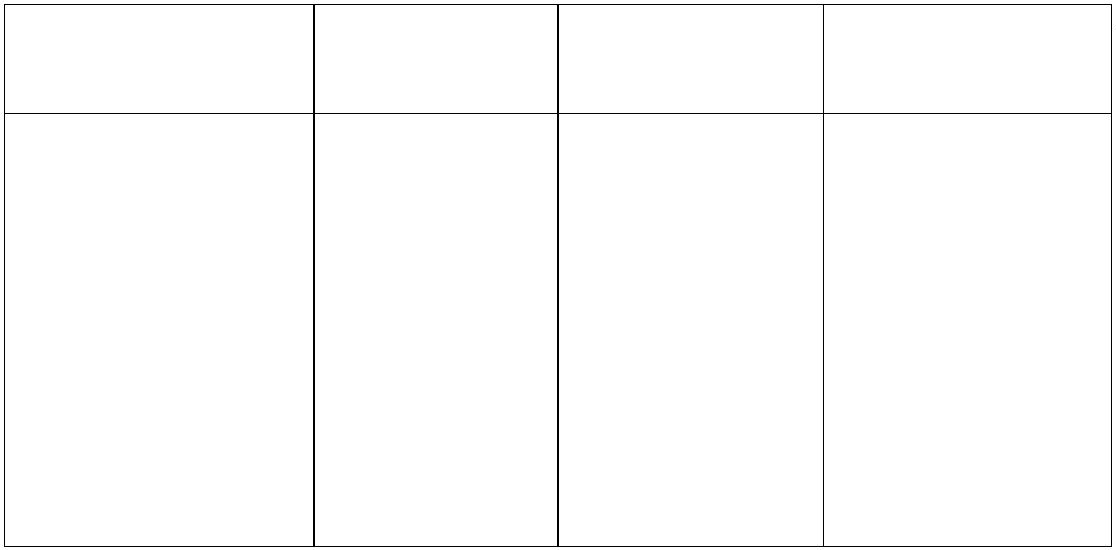 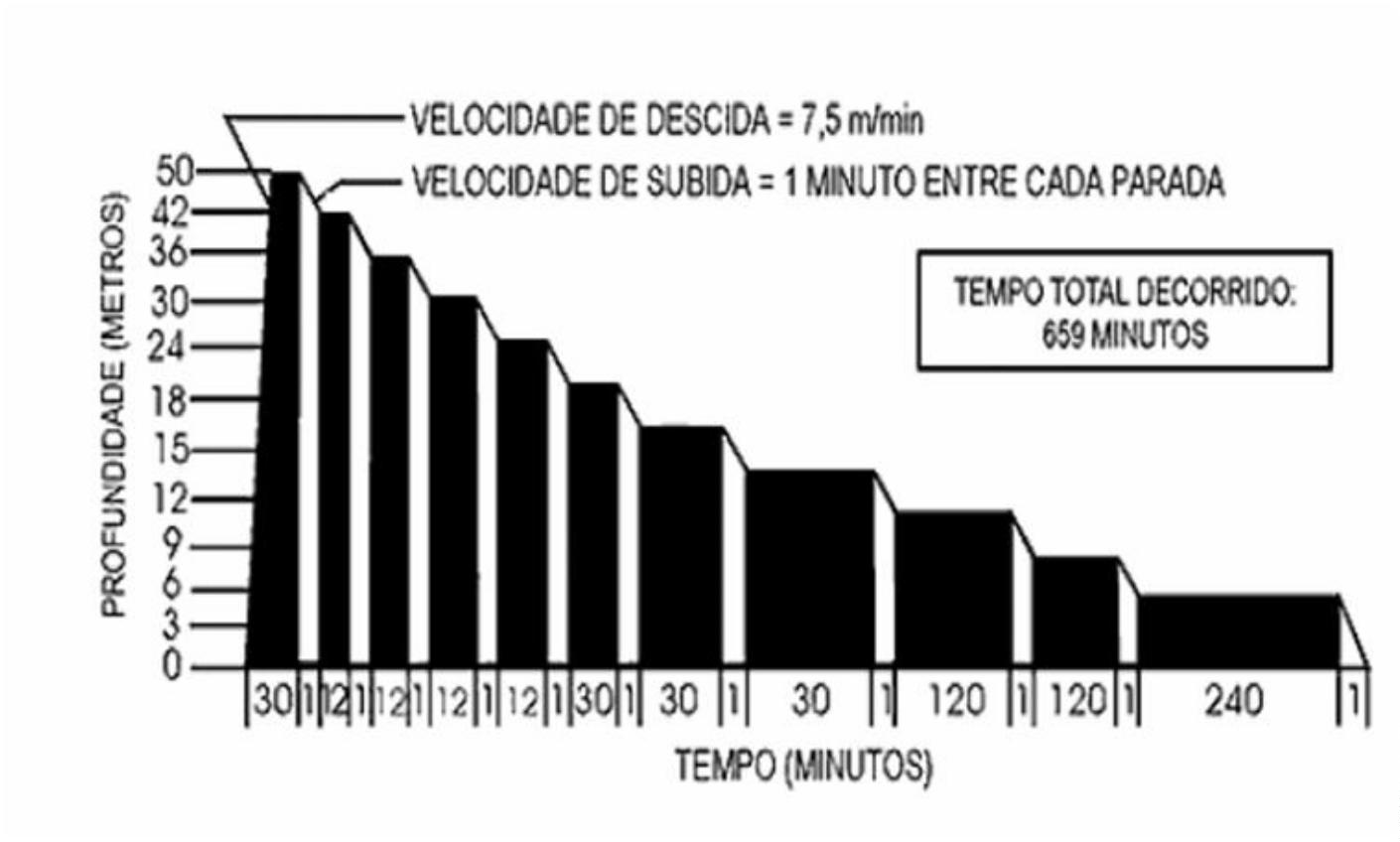 TABELA 3TRATAMENTO, COM AR, DE DOENÇA DESCOMPRESSIVASINTOMAS SÉRIOS OU EMBOLIA GASOSATEMPO TOTALPROFUNDIDADE(METROS)MISTURARESPIRATÓRIATEMPODECORRIDO(Hs : MIN)0:305433026030 min12 min12 min12 min12 min30 min30 min30 min12hARARARARARARARARARARARAR0:430:561:091:221:532:242:5514:5616:5718:5818:5921118529632h2h1 min3a 01- Tratamento de doença descompressiva - sintomas sérios ou embolia gasosa, quando não dispuser de oxigênio eos sintomas são aliviados dentro de 30 minutos a 50 metros.234- Velocidade de descida = a mais rápida que o paciente puder suportar.- Velocidade de subida = 1 minuto entre cada parada.- O tempo a 5 metros inclui o tempo desde a superfície.TABELA 3PERFIL PROFUNDIDADE/TEMPO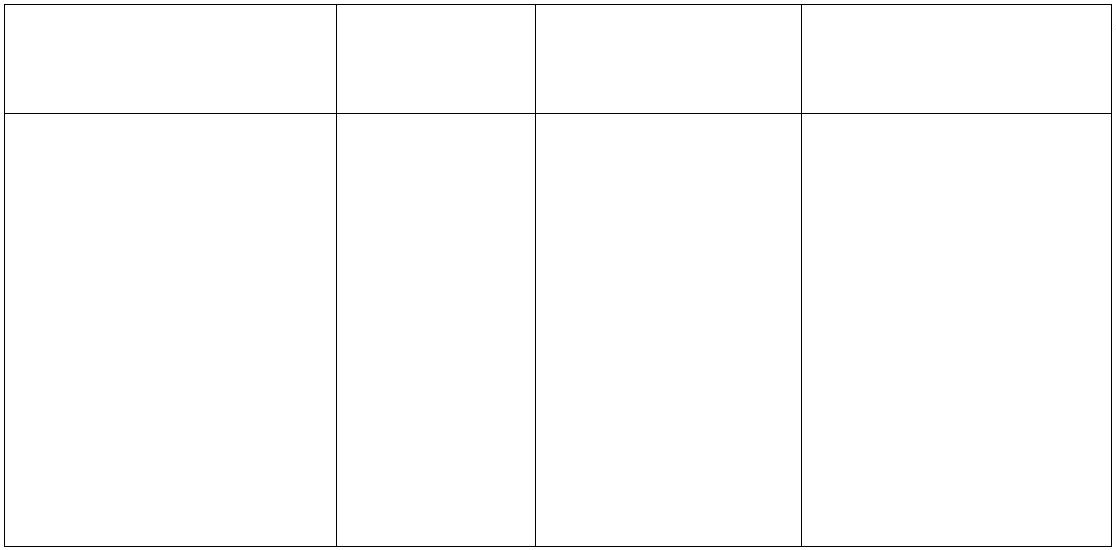 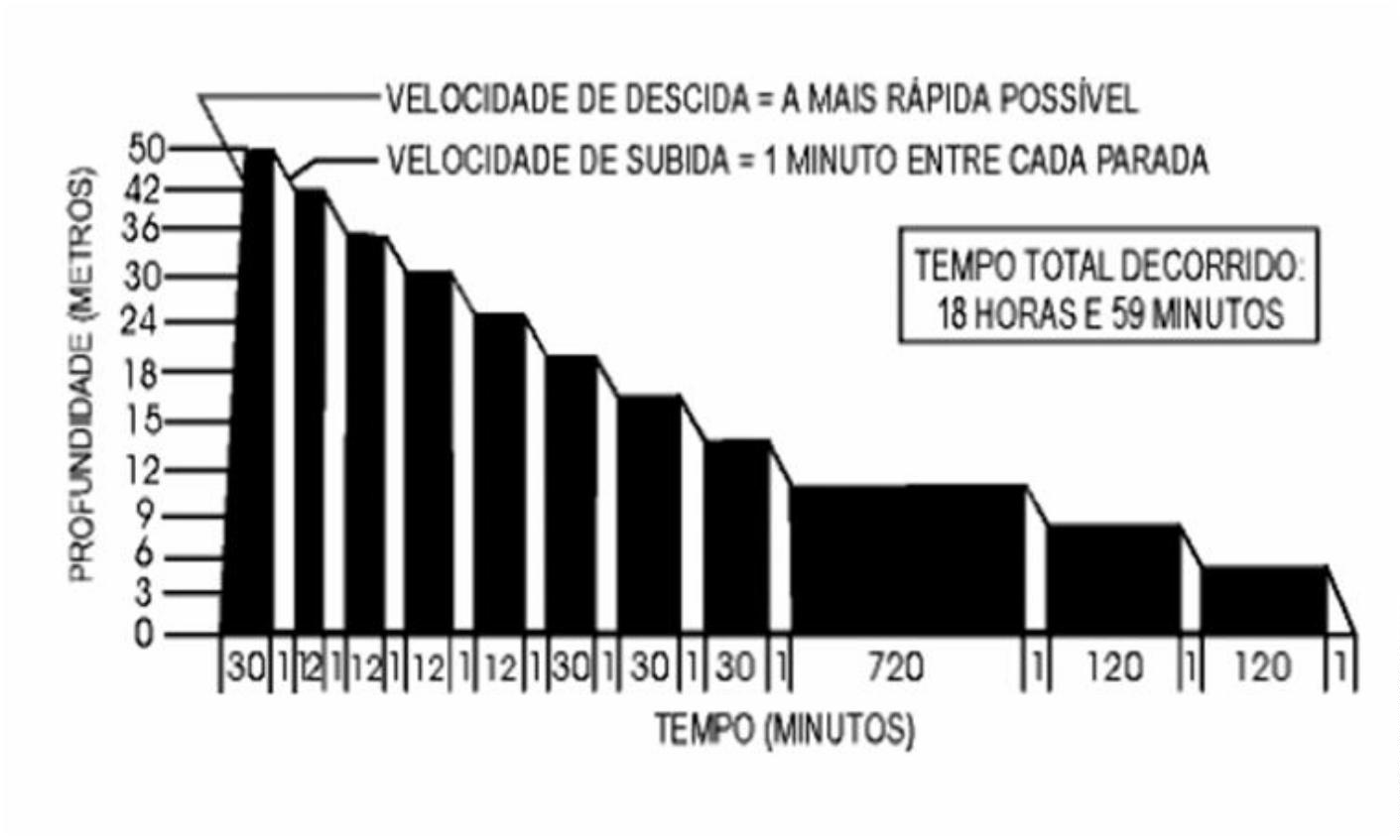 TABELA 4TRATAMENTO, COM AR, DE DOENÇA DESCOMPRESSIVASINTOMAS SÉRIOS OU EMBOLIA GASOSATEMPO TOTALPROFUNDIDADE(METROS)MISTURARESPIRATÓRIATEMPODECORRIDO(Hs : MIN)2:005433211102604852l/2 a 2 hl/2 hl/2 hl/2 hl/2 h6 h6 h6 h11 h1 h1 hARARARARARARARARAR2:313:023:334:0410:0516:0622:0733:0834:0835:0936:0937:1038:1038:11996633OXIGÊNIO (OU AR)AROXIGÊNIO (OU AR)AROXIGÊNIO (OU AR)OXIGÊNIO (OU AR)1 h1 h1 h1 min3a 01- Tratamento de sintomas piorando durante os primeiros 20 minutos de respiração do oxigênio a 18 metros naTabela 6 ou quando os sintomas não são aliviados dentro de 30 minutos a 50metros, utilizando o tratamento com arda Tabela 3.234- Velocidade de descida = a mais rápida que o paciente puder suportar.- Velocidade de subida = 1 minuto entre cada parada.- O tempo a 50 metros inclui o tempo desde a superfície.TABELA 4PERFIL PROFUNDIDADE/TEMPO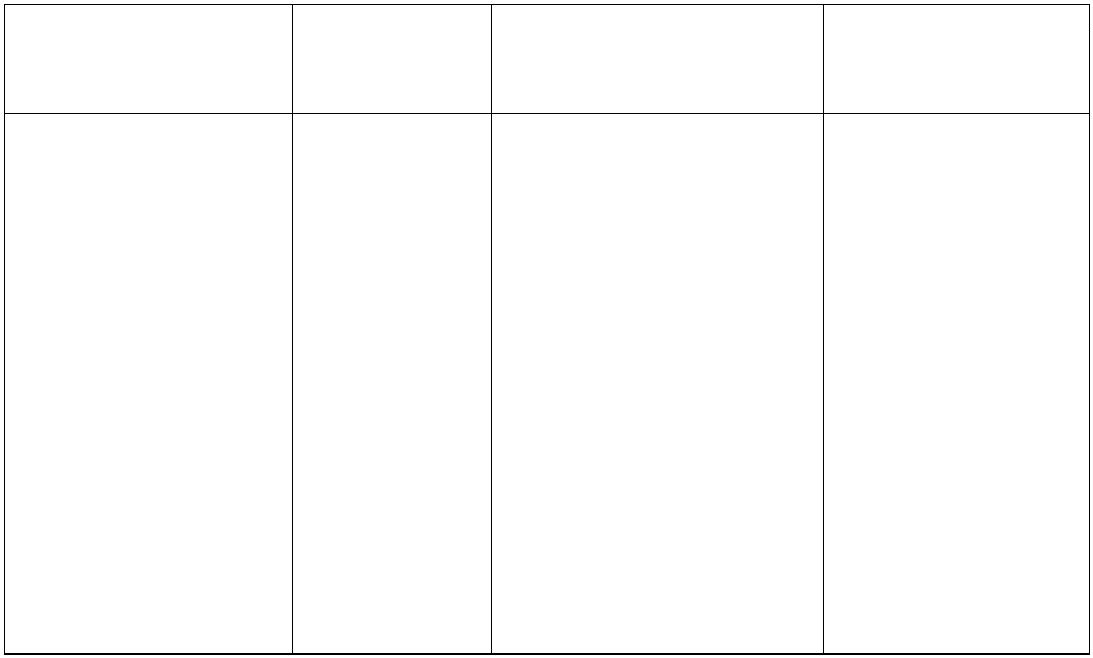 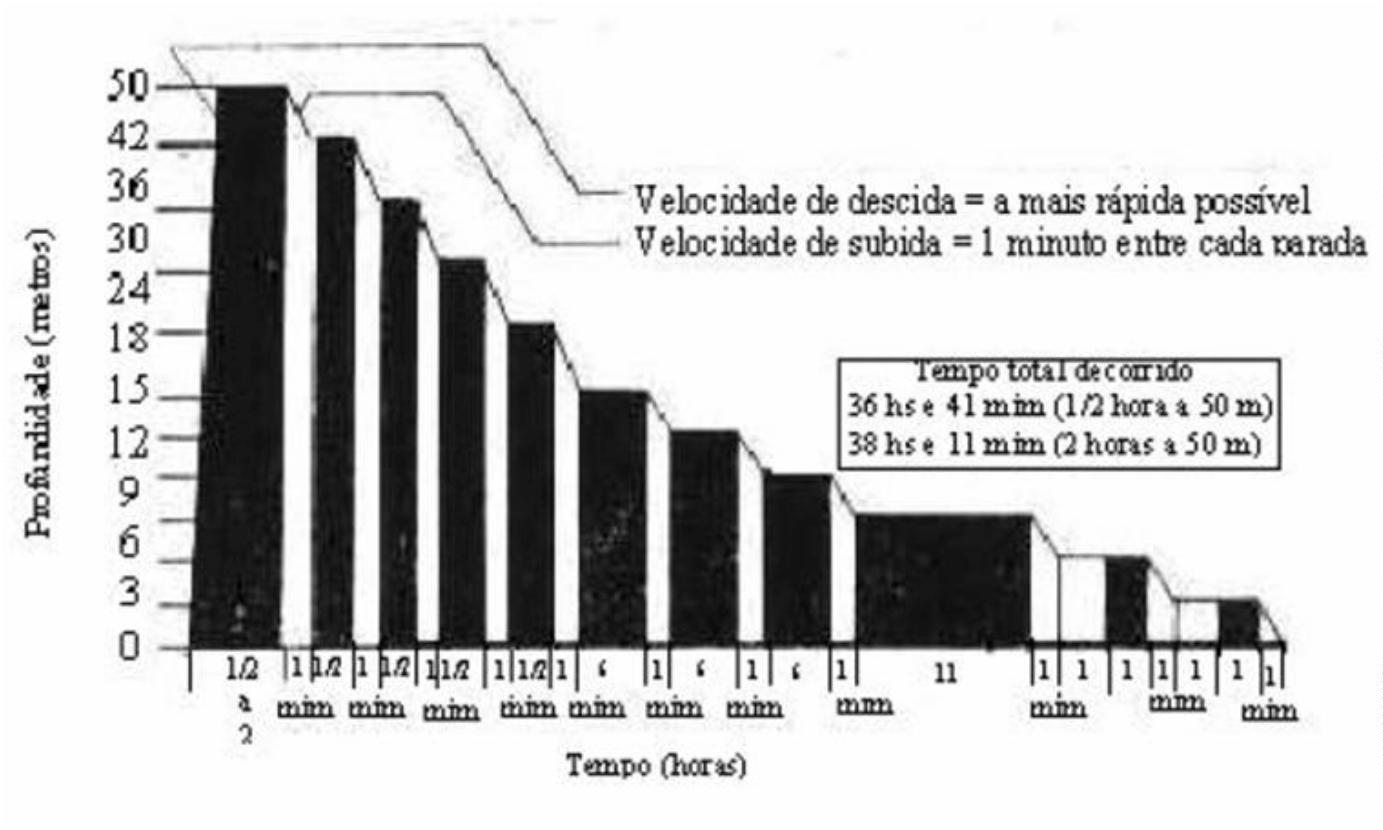 ANEXO N.º 7RADIAÇÕES NÃO-IONIZANTES1. Para os efeitos desta norma, são radiações não-ionizantes as microondas, ultravioletas e laser.2. As operações ou atividades que exponham os trabalhadores às radiações não-ionizantes, sem a proteção adequada,serão consideradas insalubres, em decorrência de laudo de inspeção realizada no local de trabalho.3. As atividades ou operações que exponham os trabalhadores às radiações da luz negra (ultravioleta na faixa - 400-320 nanômetros) não serão consideradas insalubres.ANEXO N.º 8VIBRAÇÃO(Redação dada pela Portaria MTE n.º 1.297, de 13 de agosto de 2014)Sumário:12. Objetivos. Caracterização e classificação da insalubridade1. Objetivos1.1 Estabelecer critérios para caracterização da condição de trabalho insalubre decorrente da exposição às Vibraçõesde Mãos e Braços (VMB) e Vibrações de Corpo Inteiro (VCI).1.2 Os procedimentos técnicos para a avaliação quantitativa das VCI e VMB são os estabelecidos nas Normas deHigiene Ocupacional da FUNDACENTRO.22. Caracterização e classificação da insalubridade.1 Caracteriza-se a condição insalubre caso seja superado o limite de exposição ocupacional diária a VMBcorrespondente a um valor de aceleração resultante de exposição normalizada (aren) de 5 m/s2.2.2 Caracteriza-se a condição insalubre caso sejam superados quaisquer dos limites de exposição ocupacional diáriaa VCI:a) valor da aceleração resultante de exposição normalizada (aren) de 1,1 m/s2;b) valor da dose de vibração resultante (VDVR) de 21,0 m/s1,75.2.2.1 Para fins de caracterização da condição insalubre, o empregador deve comprovar a avaliação dos doisparâmetros acima descritos.2.3 As situações de exposição a VMB e VCI superiores aos limites de exposição ocupacional são caracterizadascomo insalubres em grau médio.2.4 A avaliação quantitativa deve ser representativa da exposição, abrangendo aspectos organizacionais e ambientaisque envolvam o trabalhador no exercício de suas funções.2.5 A caracterização da exposição deve ser objeto de laudo técnico que contemple, no mínimo, os seguintes itens:a) Objetivo e datas em que foram desenvolvidos os procedimentos;b) Descrição e resultado da avaliação preliminar da exposição, realizada de acordo com o item 3 do Anexo 1 daNR-9 do MTE;c) Metodologia e critérios empregados, inclusas a caracterização da exposição e representatividade daamostragem;d) Instrumentais utilizados, bem como o registro dos certificados de calibração;e) Dados obtidos e respectiva interpretação;f) Circunstâncias específicas que envolveram a avaliação;g) Descrição das medidas preventivas e corretivas eventualmente existentes e indicação das necessárias, bemcomo a comprovação de sua eficácia;h) Conclusão.ANEXO N.º 9FRIO. As atividades ou operações executadas no interior de câmaras frigoríficas, ou em locais que apresentem condições1similares, que exponham os trabalhadores ao frio, sem a proteção adequada, serão consideradas insalubres emdecorrência de laudo de inspeção realizada no local de trabalho.ANEXO N.º 10UMIDADE. As atividades ou operações executadas em locais alagados ou encharcados, com umidade excessiva, capazes de1produzir danos à saúde dos trabalhadores, serão consideradas insalubres em decorrência de laudo de inspeçãorealizada no local de trabalho.ANEXO N.º 11AGENTES QUÍMICOS CUJA INSALUBRIDADE É CARACTERIZADA POR LIMITE DETOLERÂNCIA E INSPEÇÃO NO LOCAL DE TRABALHO1. Nas atividades ou operações nas quais os trabalhadores ficam expostos a agentes químicos, a caracterização deinsalubridade ocorrerá quando forem ultrapassados os limites de tolerância constantes do Quadro n.o 1 deste Anexo.2. Todos os valores fixados no Quadro n.o 1 - Tabela de Limites de Tolerância são válidos para absorção apenas porvia respiratória.3. Todos os valores fixados no Quadro n.o 1 como "Asfixiantes Simples" determinam que nos ambientes de trabalho,em presença destas substâncias, a concentração mínima de oxigênio deverá ser 18 (dezoito) por cento em volume.As situações nas quais a concentração de oxigênio estiver abaixo deste valor serão consideradas de risco grave eiminente.4. Na coluna "VALOR TETO" estão assinalados os agentes químicos cujos limites de tolerância não podem serultrapassados em momento algum da jornada de trabalho.5. Na coluna "ABSORÇÃO TAMBÉM PELA PELE" estão assinalados os agentes químicos que podem serabsorvidos, por via cutânea, e portanto exigindo na sua manipulação o uso da luvas adequadas, além do EPInecessário à proteção de outras partes do corpo.6. A avaliação das concentrações dos agentes químicos através de métodos de amostragem instantânea, de leituradireta ou não, deverá ser feita pelo menos em 10 (dez) amostragens, para cada ponto - ao nível respiratório dotrabalhador. Entre cada uma das amostragens deverá haver um intervalo de, no mínimo, 20 (vinte) minutos.7. Cada uma das concentrações obtidas nas referidas amostragens não deverá ultrapassar os valores obtidos naequação que segue, sob pena de ser considerada situação de risco grave e iminente.Valor máximo = L.T. x F. D.Onde:L.T. = limite de tolerância para o agente químico, segundo o Quadro n.° 1.F.D. = fator de desvio, segundo definido no Quadro n.° 2.QUADRO N.º 2L.T.F.D.(pp,01ouaamg/m³)11032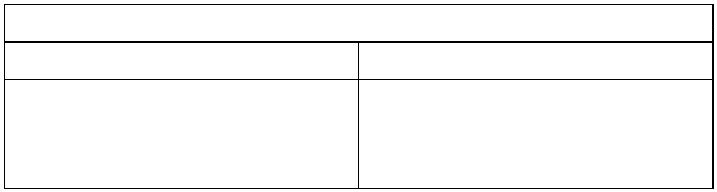 11000aa100100010001,51,251,1acima de8. O limite de tolerância será considerado excedido quando a média aritmética das concentrações ultrapassar osvalores fixados no Quadro n.° 1.9. Para os agentes químicos que tenham "VALOR TETO" assinalado no Quadro n.° 1 (Tabela de Limites deTolerância) considerar-se-á excedido o limite de tolerância, quando qualquer uma das concentrações obtidas nasamostragens ultrapassar os valores fixados no mesmo quadro.10. Os limites de tolerância fixados no Quadro n.° 1 são válidos para jornadas de trabalho de até 48 (quarenta e oito)horas por semana, inclusive.10.1 Para jornadas de trabalho que excedam as 48 (quarenta e oito) horas semanais dever-se-á cumprir o disposto noart. 60 da CLT.QUADRO N.º 1TABELA DE LIMITES DE TOLERÂNCIAGrau deAbsorção Até 48 horas/semana insalubridade a serAGENTES QUÍMICOSValor teto tambémconsiderado nocaso de suacaracterizaçãomáximop/peleppm*mg/m3**Acetaldeído7878-140420-Acetato de cellosolveAcetato de éter monoetílico de etileno glicol(vide acetado de cellsolve)Acetato de etilaAcetato de 2-etóxi etila (vide acetato decellosolve)+médio-310-1090-mínimo-AcetilenoAcetonaAcetonitrilaÁcido acéticoÁcido cianídricoÁcido clorídricoÁcido crômico (névoa)Ácido etanóico (vide ácido acético)Ácido fluorídricoÁcido fórmicoÁcido metanóico (vide ácido fórmico)Acrilato de metilaAcrilonitrilaÁlcool isoamílicoÁlcool n-butílicoÁlcool isobutílicoÁlcool sec-butílico (2-butanol)Álcool terc-butílicoÁlcool etílicoAxfixiantesimples187055-78030884--2,54-mínimomáximomédiomáximomáximomáximo-máximomédio-máximomáximomínimomáximomédiomédiomédiomínimomédio-209++5,50,04-1,57-2735280115115350235148015,5-++816784040115787804++Álcool furfurílicoÁlcool metil amílico (vide metil isobutilcarbinol)+-Álcool metílicoÁlcool n-propílicoÁlcool isopropílicoAldeído acético (vide acetaldeído)Aldeído fórmico (vide formaldeído)Amônia+++156156310--20200390765--14máximomédiomédio--médio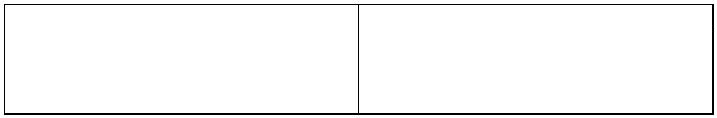 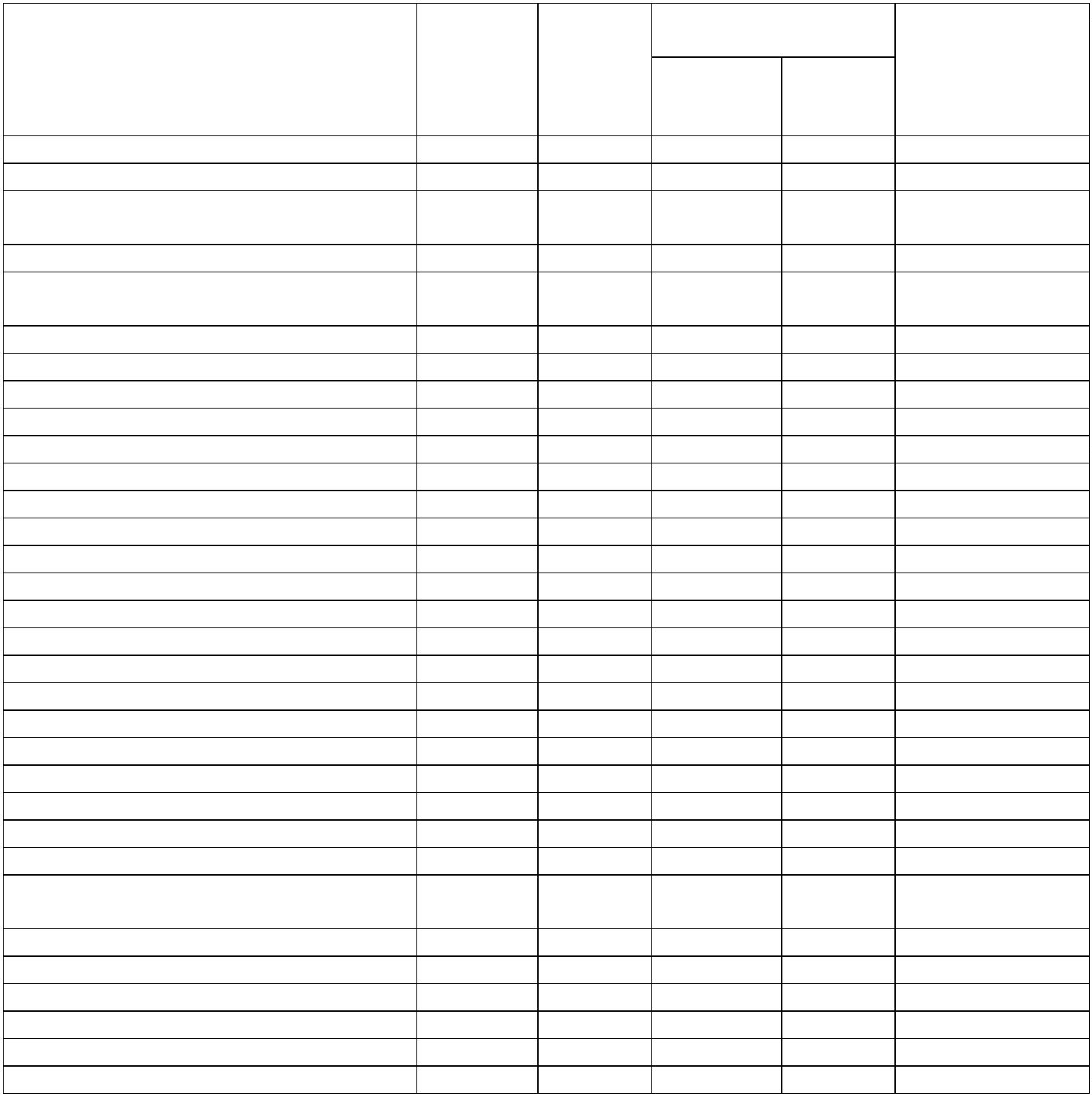 Anidro sulfuroso (vide dióxido de enxofre)AnilinaArgônioArsina (arsenamina)Benzeno-4-15simples0,16-+máximo-máximoAsfixante0,04(Excluído pela Portaria n.º 03, de 10 de março de 1994)Brometo de etilaBrometo de metilaBromoBromoetano (vide brometo de etila)BromofórmioBromometano (vide brometo de metila)156120,08-0,4-695470,6-4-máximomáximomáximo-médio-++1,3 Butadieno780470---17201090---médiomédio-n-Butanon-Butano (vide álcoo n-butílico)sec-Butanol (vide álcool sec-butílico)Butanona (vide metil etil cetona)--1-Butanotiol (vide butil mercaptana)---n-ButilaminaButil cellosolven-Butil mercaptana+++4121901,2-máximomédiomédio-390,4-2-Butóxi etanol (vide butil cellosolve)Cellosolve (vide 2-etóxi etanol)ChumboCianeto de metila (vide acetonitrila)Cianeto de vinila (vide acrilonitrila)CianogênioCiclohexanoCiclohexanolCiclohexilaminaCloreto de carbonila (vide fosgênio)Cloreto de etilaCloreto de fenila (vide cloro benzeno)Cloreto de metilaCloreto de metilenoCloreto de vinilaCloreto de vinilidenoCloroClorobenzenoClorobromometanoCloroetano (vide cloreto de etila)Cloroetílico (vide cloreto de vinila)Clorodifluometano (freon 22)Clorofórmio-----0,1--máximo---81682016032-máximomédiomáximomáximo-235408+-780-7815615680,859156-2030-médio-165560398312,3275820-máximomáximomáximomáximomáximomédiomáximo-+---780201620390,040,008-0,08163978015639-27309478701900,250,08-0,081102353860640156-mínimomáximomáximomáximomáximomáximomáximo-máximomédiomáximomínimomédiomáximo-1-Cloro 1-nitropropanoCloropreneCumenoDecaboranoDemetonDiamina (vide hidrazina)Diborano++++1,2-Dibramoetano+o-DiclorobenzenoDiclorodifluormetano (freon 12)++111,1 Dicloroetano,2 Dicloroetano,1 Dicloreotileno (vide cloreto devinilideno),2 DicloroetilenoDiclorometano (vide cloreto de metilino),1 Dicloro-1-nitroetano1155-8615-47médio-máximo1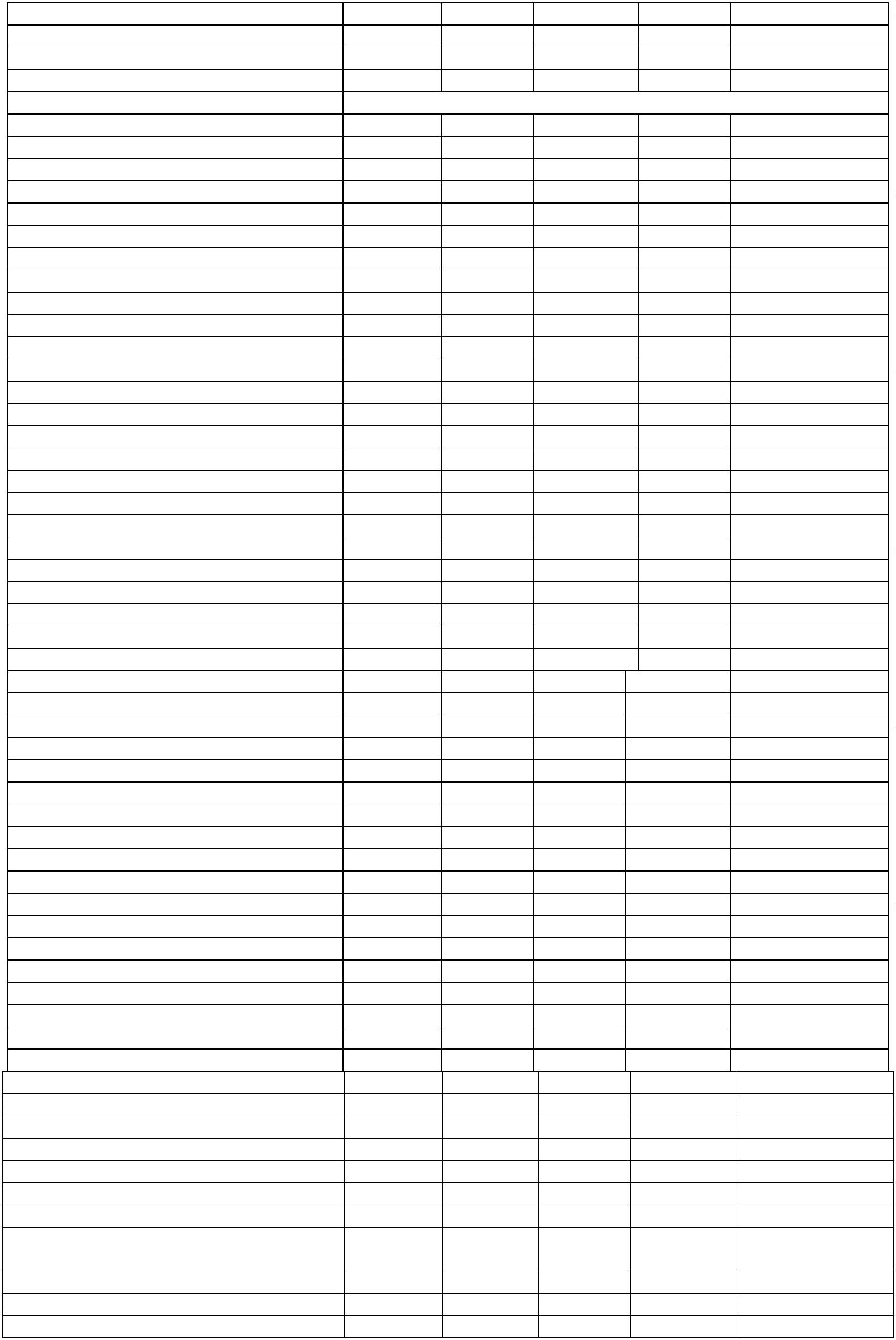 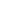 1,2 Dicloropropano5978020-275546059máximomínimomédio-Diclorotetrafluoretano (freon 114)Dietil aminaDietil éter (vide éter etílico)-2,4 Diisocianato de tolueno (TDI)+0,01648880,439000,0844160,0878_0,11162814240,870200,25107470,4328_simples__24940_máximomáximomáximomédiomédiomáximomínimomáximomáximomáximomáximomáximomédio_DiisopropilaminaDimetilacetamidaDimetilamina++Dimetiformamidal,l Dimetil hidrazinaDióxido de carbonoDióxido de cloroDióxido de enxofreDióxido de nitrogênioDissulfeto de carbonoEstibina+++EstirenoEtanol (vide acetaldeído)EtanoAsfixiante___Etanol (vide etílico)Etanotiol (vide etil mercaptana)Éter decloroetílicoÉter etílicoÉter monobutílico do etileno glicol(vide butil cellosolveÉter monoetílico do etileno glicol(vide cellosolve)__4310_+máximomédio_______Éter monometílico do etileno glicol (videmetil cellosolve)EtilaminaEtilbenzenoEtilenoEtilenoiminaEtil mercaptanan-Etil morfolina87814340simples0,80,874máximomédio_Asfixiante+0,40,4167847801,60,230,08_máximomédiomédiomédiomáximomédiomáximomáximomáximo_+++2-Etoxietanol29015FenolFluortriclorometano (freon 11)Formaldeído (formol)Fosfina (fosfamina)43702,30,30,3____+FosgênioFreon 11 (vide flortriclorometano)Freon 12 (vide diclorodiflormetano)Freon 22 (vide clorodifluormetano)Freon 113 (vide 1,1,2,tricloro-1,2,2-trifluoretano)______Freon 114 (vide declrorotetrafloretano)Gás amoníaco (vide amônia)Gás carbônico (vide dióxido de carbonoGás cianídrico (vide ácido cianídrico)Gás clorídrico (vide ácido clorídrico)Gás sulfídrico_____8__________12máximoHélioHidrazinaHidreto de antimônio (vide estibina)HidrogênioIsobutanol (vide álcool isobutílico)IsopropilaminaAsfixiantesimples0,08_simples_9,5_0,04_+0,08_Asfixiantemáximo____4__médio_máximoIsopropil benzeno (vide cumeno)Mercúrio (todas as formas exceto orgânicas)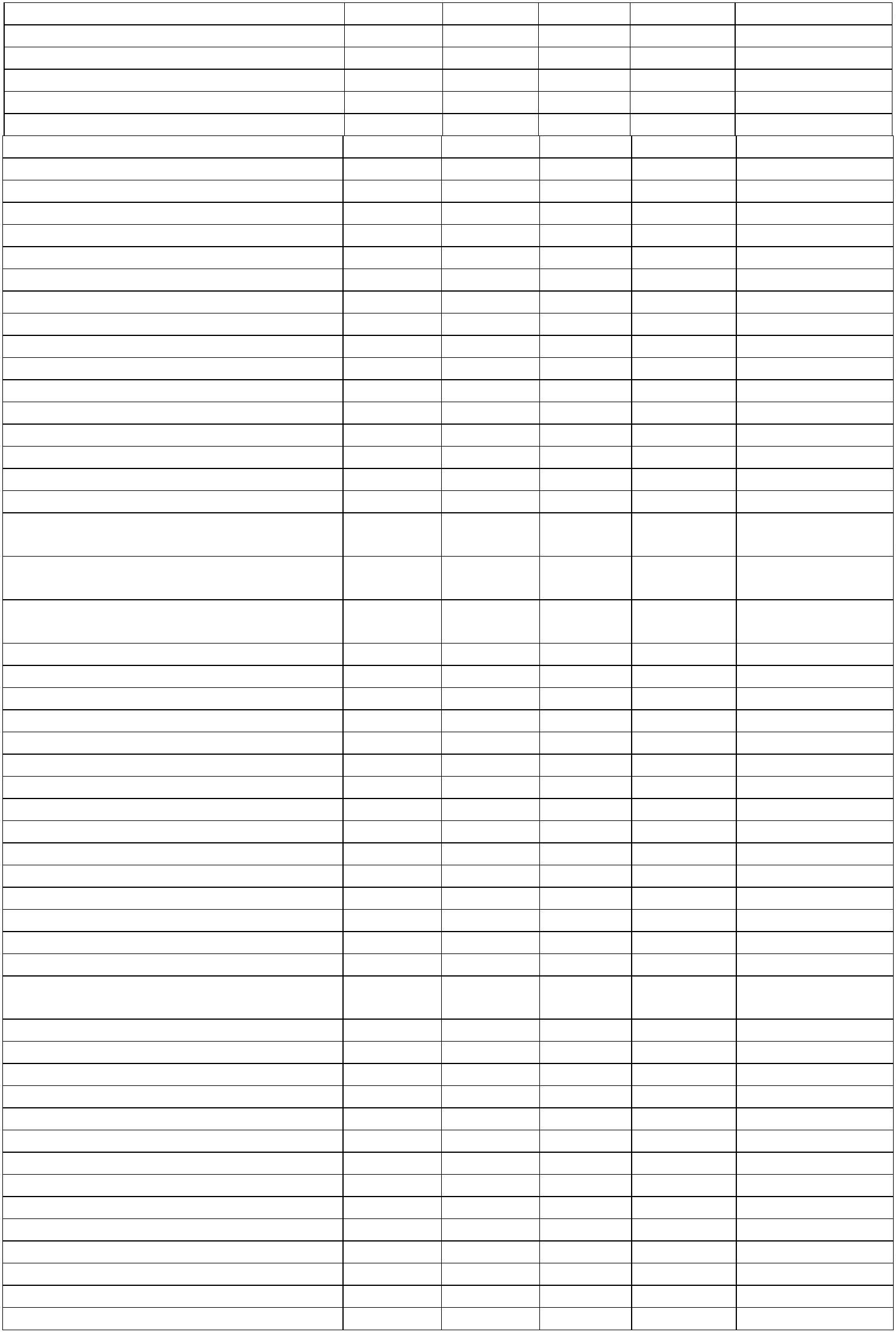 Metacrilato de metilaMetanoMetanol (vide álcool metílico)Metilamina78320simples_9,56018014800,446078mínimo_Asfixiante_82039275_155200,4__máximomáximomédiomédiomáximomédiomáximomédio_Metil cellosolve+Metil ciclohexanolMetilclorofórmioMetil demetonmetil etil cetonaMetil isobutilcarbinolMetil mercaptana (metanotiol)++0,8_2-Metoxi etanol (vide metil cellosolve)Monometil hidrazinaMonóxido de carbonoNegro de fumo(1)++0,16390,27433,5simples0,288524519570máximomáximomáximo_máximomáximomédiomáximomédiomédiomáximoNeônioAsfixianteNíquel carbonila (níquel tetracarbonila)Nitrato de n-propilaNitroetano0,0420787820Nitrometano12- Nitropropano- Nitropropano20397070Óxido de etileno(1) (Incluído pela Portaria DNSST n.º 09, de 09 de outubro de 1992)Óxido nítrico (NO)Óxido nitroso (N2O)Ozona2023simples0,16máximoAsfixiante-0,08máximoPentaborano0,0040,008máximon-Pentano4701400mínimoPercloroetíleno+78525médioPiridina412médion-propanoAsfixiantesimples-n-Propanol (vide álcool n-propílico)iso-Propanol (vide álcool isopropílico)Propanona (vide acetona)Propileno----------AsfixiantesimplesPropileno iminaSulfato de dimetilaSulfeto de hidrogênio (vide gás sulfídrico)Systox (vide demeton)++1,60,08-40,4-máximomáximo-+---1,1,2,2,Tetrabromoetano0,884115027-460290-médiomáximomáximo-máximomédio-Tetracloreto de carbonoTetracloroetanoTetracloroetileno (vide percloroetileno)TetrahidrofuranoTolueno (toluol)++-15678-+Tolueno-2,4-diisocianato (TDI) (vide 2,4diisocianato de tolueno)Tribromometano (vide bromofórmio)Tricloreto de vinila (vide 1,1,2 tricloroetano)------11,1,1 Tricloroetano (vide metil clorofórmio),1,2 Tricloroetano-878---+35420-médiomáximo-TricloroetilenoTriclorometano (vide clorofórmio)11,2,3 Tricloropropano,1,2 Tricloro-1,2,2 trifluoretano (freon 113)4078020780-2355930784760-máximomédiomáximomédio-TrietilaminaTrifluormonobramometanoVinibenzeno (vide estireno)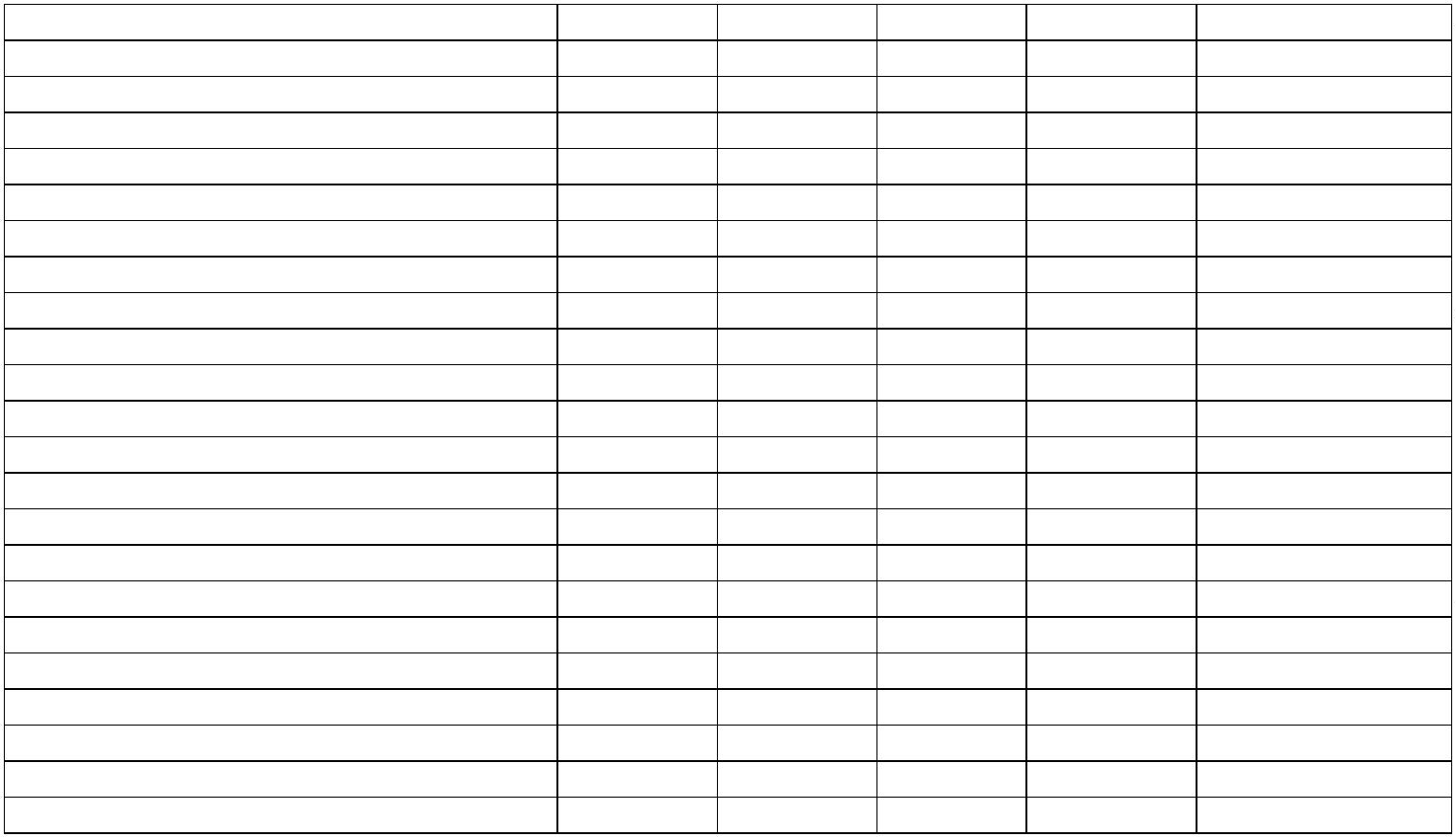 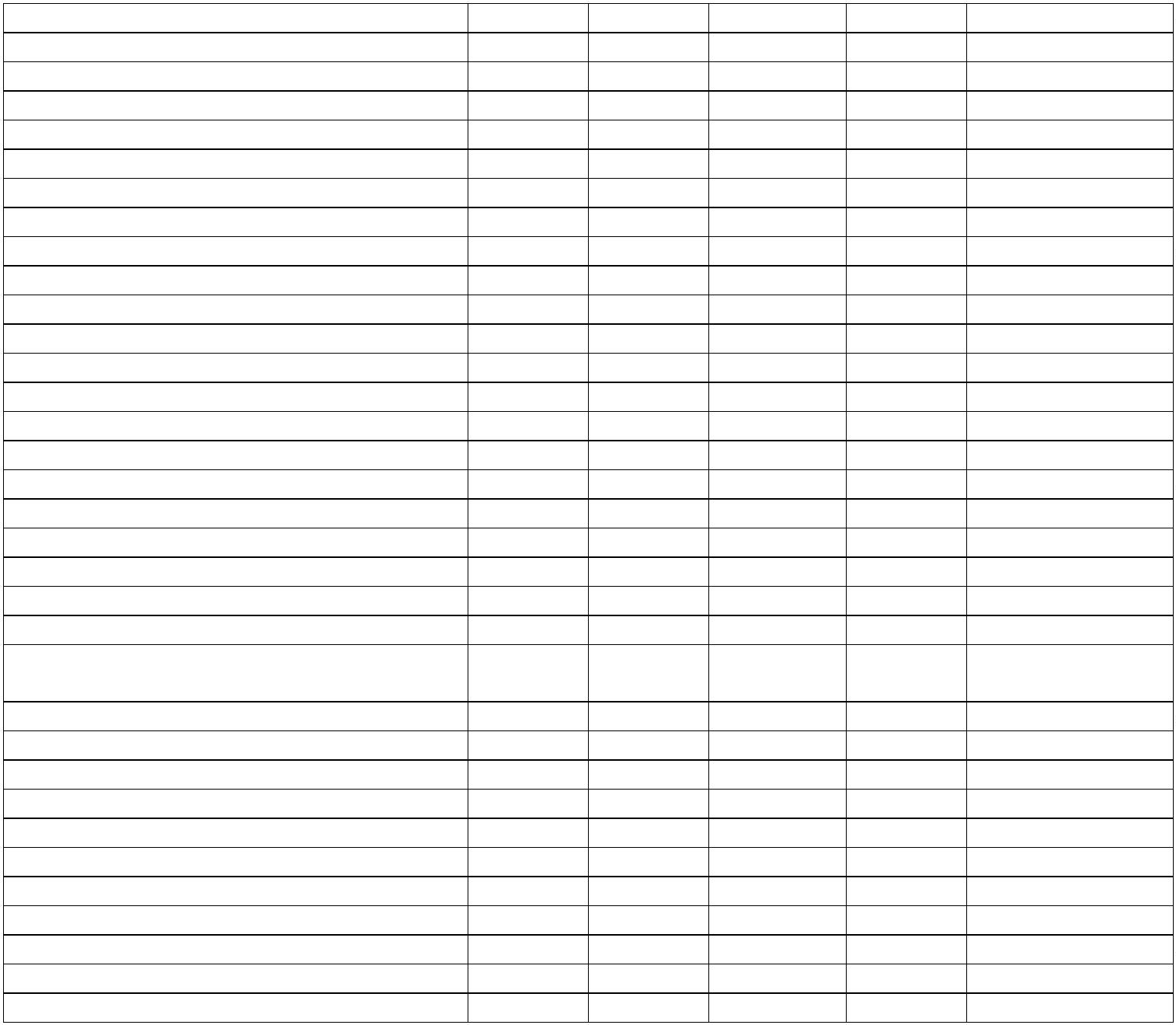 Xileno (xilol)78340médio**ppm - partes de vapor ou gás por milhão de partes de ar contaminado.* mg/m3 - miligramas por metro cúbico de ar.ANEXO N.º 12LIMITES DE TOLERÂNCIA PARA POEIRAS MINERAISASBESTO(Instituído pela Portaria SSST n.º 01, de 28 de maio de 1991)1. O presente Anexo aplica-se a todas e quaisquer atividades nas quais os trabalhadores estão expostos ao asbesto noexercício do trabalho.1.1. Entende-se por "asbesto", também denominado amianto, a forma fibrosa dos silicatos minerais pertencentes aosgrupos de rochas metamórficas das serpentinas, isto é, a crisotila (asbesto branco), e dos anfibólios, isto é, aactinolita, a amosita (asbesto marrom), a antofilita, a crocidolita (asbesto azul), a tremolita ou qualquer mistura quecontenha um ou vários destes minerais;1.2. Entende-se por "exposição ao asbesto", a exposição no trabalho às fibras de asbesto respiráveis ou poeira deasbesto em suspensão no ar originada pelo asbesto ou por minerais, materiais ou produtos que contenham asbesto.12.3. Entende-se por "fornecedor" de asbesto, o produtor e/ou distribuidor da matéria-prima “in natura”.. Sempre que dois ou mais empregadores, embora cada um deles com personalidade jurídica própria, levem a caboatividades em um mesmo local de trabalho, serão, para efeito de aplicação dos dispositivos legais previstos nesteAnexo, solidariamente responsáveis contratante(s) e contratado(s).23.1. Compete à(s) contratante(s) garantir os dispositivos legais previstos neste Anexo por parte do(s) contratado(s).. Cabe ao empregador elaborar normas de procedimento a serem adotadas em situações de emergência, informandoos trabalhadores convenientemente, inclusive com treinamento específico.3.1. Entende-se por "situações de emergência" qualquer evento não programado dentro do processo habitual detrabalho que implique o agravamento da exposição dos trabalhadores.4. Fica proibida a utilização de qualquer tipo de asbesto do grupo anfibólio e dos produtos que contenham estasfibras.4.1. A autoridade competente, após consulta prévia às organizações mais representativas de empregadores e detrabalhadores interessados, poderá autorizar o uso de anfibólios, desde que a substituição não seja exeqüível esempre que sejam garantidas as medidas de proteção à saúde dos trabalhadores.567. Fica proibida a pulverização (spray) de todas as formas do asbesto.. Fica proibido o trabalho de menores de dezoito anos em setores onde possa haver exposição à poeira de asbesto.. As empresas (públicas ou privadas) que produzem, utilizam ou comercializam fibras de asbesto e as responsáveispela remoção de sistemas que contêm ou podem liberar fibras de asbesto para o ambiente deverão ter seusestabelecimentos cadastrados junto ao Ministério do Trabalho e da Previdência Social/Instituto Nacional deSeguridade Social, através de seu setor competente em matéria de segurança e saúde do trabalhador.77.1. O referido cadastro será obtido mediante a apresentação do modelo Anexo I..2. O número de cadastro obtido será obrigatoriamente apresentado quando da aquisição da matéria-prima junto aofornecedor.77.3. O fornecedor de asbesto só poderá entregar a matéria-prima a empresas cadastradas..4. Os órgãos públicos responsáveis pela autorização da importação de fibras de asbesto só poderão fornecer a guiade importação a empresas cadastradas.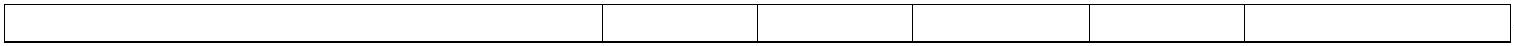 78.5. O cadastro deverá ser atualizado obrigatoriamente a cada 2 (dois) anos.. Antes de iniciar os trabalhos de remoção e/ou demolição, o empregador e/ou contratado, em conjunto com arepresentação dos trabalhadores, deverão elaborar um plano de trabalho onde sejam especificadas as medidas aserem tomadas, inclusive as destinadas a:a) proporcionar toda proteção necessária aos trabalhadores;b) limitar o desprendimento da poeira de asbesto no ar;c) prever a eliminação dos resíduos que contenham asbesto.9. Será de responsabilidade dos fornecedores de asbesto, assim como dos fabricantes e fornecedores de produtoscontendo asbesto, a rotulagem adequada e suficiente, de maneira facilmente compreensível pelos trabalhadores eusuários interessados.9-.1. A rotulagem deverá conter, conforme modelo Anexo:a letra minúscula "a" ocupando 40% (quarenta por cento) da área total da etiqueta;-caracteres: "Atenção: contém amianto", "Respirar poeira de amianto é prejudicial à saúde" e "Evite risco: siga asinstruções de uso".9.2. A rotulagem deverá, sempre que possível, ser impressa no produto, em cor contrastante, de forma visível elegível.10. Todos os produtos contendo asbesto deverão ser acompanhados de "instrução de uso" com, no mínimo, asseguintes informações: tipo de asbesto, risco à saúde e doenças relacionadas, medidas de controle e proteçãoadequada.11. O empregador deverá realizar a avaliação ambiental de poeira de asbesto nos locais de trabalho, em intervalosnão superiores a 6 (seis) meses.1111.1. Os registros das avaliações deverão ser mantidos por um período não inferior a 30 (trinta) anos.1.2. Os representantes indicados pelos trabalhadores acompanharão o processo de avaliação ambiental.1.3. Os trabalhadores e/ou seus representantes têm o direito de solicitar avaliação ambiental complementar noslocais de trabalho e/ou impugnar os resultados das avaliações junto à autoridade competente.11.4. O empregador é obrigado a afixar o resultado dessas avaliações em quadro próprio de avisos paraconhecimento dos trabalhadores.112. O limite de tolerância para fibras respiráveis de asbesto crisotila é de 2,0 f/cm3.2.1. Entende-se por "fibras respiráveis de asbesto" aquelas com diâmetro inferior a 3 micrômetros, comprimentomaior que 5 micrômetros e relação entre comprimento e diâmetro superior a 3:1. (Alterado pela Portaria SSST n.º22, de 26 de dezembro de 1994)13. A avaliação ambiental será realizada pelo método do filtro de membrana, utilizando-se aumentos de 400 a 500x,com iluminação de contraste de fase.13.1. Serão contadas as fibras respiráveis conforme subitem 12.1 independentemente de estarem ou não ligadas ouagregadas a outras partículas.113.2. O método de avaliação a ser utilizado será definido pela ABNT/INMETRO.3.3. Os laboratórios que realizarem análise de amostras ambientais de fibras dispersas no ar devem atestar aparticipação em programas de controle de qualidade laboratorial e sua aptidão para proceder às análises requeridaspelo método do filtro de membrana. (incluído pela Portaria SSST n.º 22, de 12 de dezembro de 1994)14. O empregador deverá fornecer gratuitamente toda vestimenta de trabalho que poderá ser contaminada porasbesto, não podendo esta ser utilizada fora dos locais de trabalho.14.1. O empregador será responsável pela limpeza, manutenção e guarda da vestimenta de trabalho, bem como dosEPI utilizados pelo trabalhador.1114.2. A troca de vestimenta de trabalho será feita com freqüência mínima de duas vezes por semana.5. O empregador deverá dispor de vestiário duplo para os trabalhadores expostos ao asbesto.5.1. Entende-se por "vestiário duplo" a instalação que oferece uma área para guarda de roupa pessoal e outra,isolada, para guarda da vestimenta de trabalho, ambas com comunicação direta com a bateria de chuveiros.15.2. As demais especificações de construção e instalação obedecerão às determinações das demais NormasRegulamentadoras.16. Ao final de cada jornada diária de trabalho, o empregador deverá criar condições para troca de roupa e banho dotrabalhador.17. O empregador deverá eliminar os resíduos que contêm asbesto, de maneira que não se produza nenhum risco àsaúde dos trabalhadores e da população em geral, de conformidade com as disposições legais previstas pelos órgãoscompetentes do meio ambiente e outros que porventura venham a regulamentar a matéria.18. Todos os trabalhadores que desempenham ou tenham funções ligadas à exposição ocupacional ao asbesto serãosubmetidos a exames médicos previstos no subitem 7.1.3 da NR-7, sendo que por ocasião da admissão, demissão eanualmente devem ser realizados, obrigatoriamente, exames complementares, incluindo, além da avaliação clínica,telerradiografia de tórax e prova de função pulmonar (espirometria).18.1. A técnica utilizada na realização das telerradiografias de tórax deverá obedecer ao padrão determinado pelaOrganização Internacional do Trabalho, especificado na Classificação Internacional de Radiografias dePneumoconioses (OIT-1980).18.2. As empresas ficam obrigadas a informar aos trabalhadores examinados, em formulário próprio, os resultadosdos exames realizados.19. Cabe ao empregador, após o término do contrato de trabalho envolvendo exposição ao asbesto, manterdisponível a realização periódica de exames médicos de controle dos trabalhadores durante 30 (trinta) anos.19.1. Estes exames deverão ser realizados com a seguinte periodicidade:a) a cada 3 (três) anos para trabalhadores com período de exposição de 0 (zero) a 12 (doze) anos;b) a cada 2 (dois) anos para trabalhadores com período de exposição de 12 (doze) a 20 (vinte) anos;c) anual para trabalhadores com período de exposição superior a 20 (vinte) anos.19.2. O trabalhador receberá, por ocasião da demissão e retornos posteriores, comunicação da data e local dapróxima avaliação médica.20. O empregador deve garantir informações e treinamento aos trabalhadores, com freqüência mínima anual,priorizando os riscos e as medidas de proteção e controle devido à exposição ao asbesto.20.1. Os programas de prevenção já previstos em lei (curso da CIPA, SIPAT, etc.) devem conter informaçõesespecíficas sobre os riscos de exposição ao asbesto.221. Os prazos de notificações e os valores das infrações estão especificados no Anexo III.2. As exigências contidas neste anexo entrarão em vigor em 180 (cento e oitenta dias) a contar da data de suapublicação, revogadas as disposições em contrário.ANEXO N.º 1MODELO DO CADASTRO DOS UTILIZADORES DO ASBESTOI - IDENTIFICAÇÃONome_________________________________________________________________Endereço:________________________________________Bairro:_________________Cidade:_____________________________Telefone:___________CEP:____________CGC:__________________________________________________________________Ramo de Atividade:____________________CNAE___________________________________II - DADOS DE PRODUÇÃO1. Número de TrabalhadoresTotal:________________Em contato direto com o asbesto: ____________________________________________Menores:_________________Mulheres:_________________1. Procedência do asbestoNacionalImportadoNome do(s) fornecedor(es)_______________________________________________________________________________________________________________________________________________________________3. Produtos FabricadosGênero de produto que contém asbestoUtilização a que se destina4__. Observações: __________________________________________________________________________________________________________________________________________________________________________________________________________________________________NOTA: As declarações acima prestadas são de inteira responsabilidade da empresa, passíveis de verificação eeventuais penalidades facultadas pela lei.____/ ____/____________________________________Assinatura e carimbo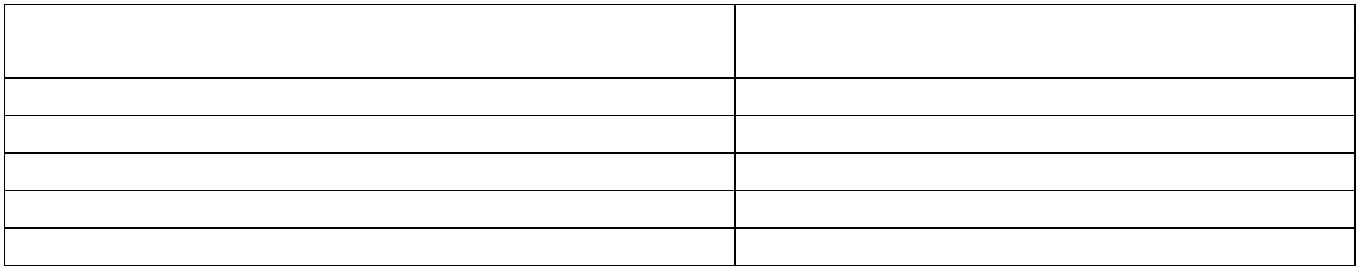 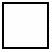 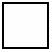 ANEXO IIANEXO IIIItem e SubitemPrazoInfração------------------2.1345P4P2P1P1P1P1P2P4P4P4P4P3P4P1P4P3P1P1I4I2I4I4I4I3I3I3I3I3I4I3I3I1I4I2I1I167, 7.2, 7.489, 9.1, 9.21011, 11.1, 11.2 e 11.41214, 14.1, 14.215161718, 18.219, 19.120, 20.1MANGANÊS E SEUS COMPOSTOS(Incluído pela Portaria DNSST n.º 08, de 05 de outubro de 1992)1. O limite de tolerância para as operações com manganês e seus compostos referente à extração, tratamento,moagem, transporte do minério, ou ainda a outras operações com exposição a poeiras do manganês ou de seuscompostos é de até 5mg/m3 no ar, para jornada de até 8 (oito) horas por dia.2. O limite de tolerância para as operações com manganês e seus compostos referente à metalurgia de minerais demanganês, fabricação de compostos de manganês, fabricação de baterias e pilhas secas, fabricação de vidrosespeciais e cerâmicas, fabricação e uso de eletrodos de solda, fabricação de produtos químicos, tintas e fertilizantes,ou ainda outras operações com exposição a fumos de manganês ou de seus compostos é de até 1mg/m3 no ar, parajornada de até 8 (oito) horas por dia.3. Sempre que os limites de tolerância forem ultrapassados, as atividades e operações com o manganês e seuscompostos serão consideradas como insalubres no grau máximo.4. O pagamento do adicional de insalubridade por parte do empregador não o desobriga da adoção de medidas de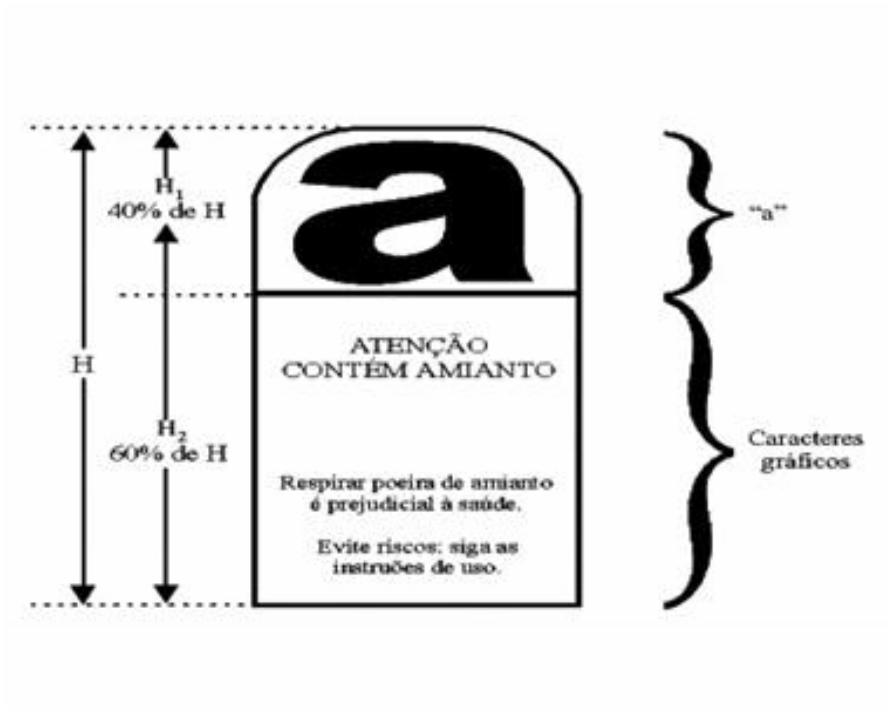 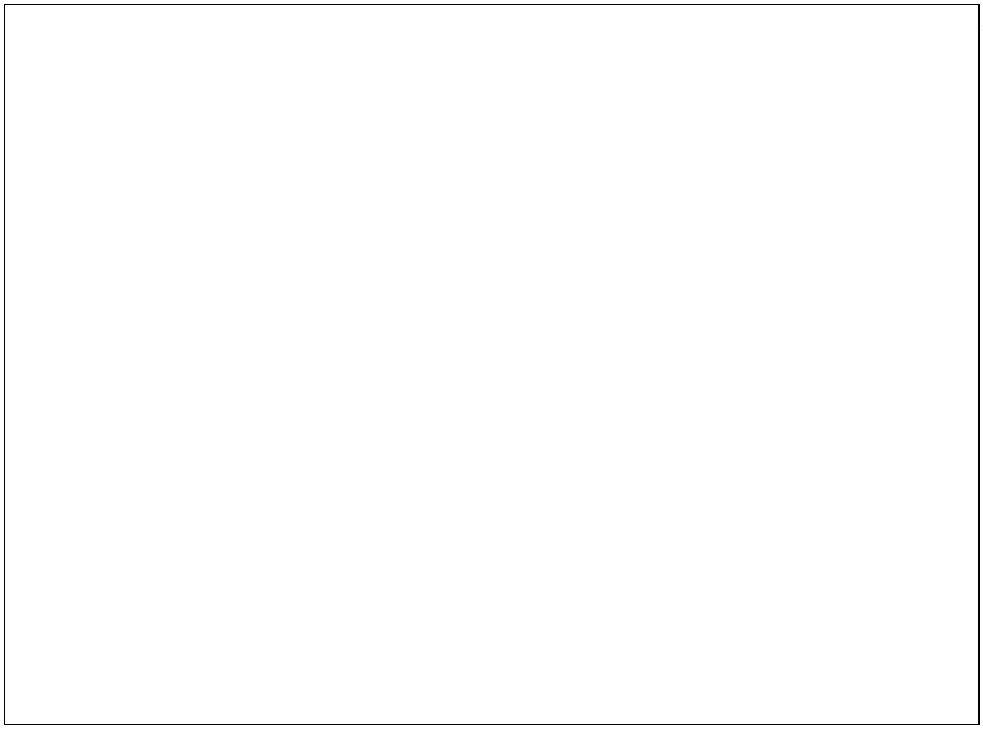 prevenção e controle que visem minimizar os riscos dos ambientes de trabalho.5. As avaliações de concentração ambiental e caracterização da insalubridade somente poderão ser realizadas porengenheiro de segurança do trabalho ou médico do trabalho conforme previsto no art. 195 da CLT.6. As seguintes recomendações e medidas de prevenção de controle são indicadas para as operações com manganêse seus compostos, independentemente dos limites de tolerância terem sido ultrapassados ou não:-----Substituição de perfuração a seco por processos úmidos;Perfeita ventilação após detonações, antes de se reiniciarem os trabalhos;Ventilação adequada, durante os trabalhos, em áreas confinadas;Uso de equipamentos de proteção respiratória com filtros mecânicos para áreas contaminadas;Uso de equipamentos de proteção respiratórios com linha de ar mandado, para trabalhos, por pequenos períodos,em áreas altamente contaminadas;---Uso de máscaras autônomas para casos especiais e treinamentos específicos;Rotatividade das atividades e turnos de trabalho para os perfuradores e outras atividades penosas;Controle da poeira em níveis abaixo dos permitidos.7. As seguintes precauções de ordem médica e de higiene são de caráter obrigatório para todos os trabalhadoresexpostos às operações com manganês e seus compostos, independentemente dos limites de tolerância terem sidoultrapassados ou não:---Exames médicos pré-admissionais e periódicos;Exames adicionais para as causas de absenteísmo prolongado, doença, acidentes ou outros casos;Não-admissão de empregado portador de lesões respiratórias orgânicas, de sistema nervoso central e disfunçõessangüíneas para trabalhos em exposição ao manganês;-Exames periódicos de acordo com os tipos de atividades de cada trabalhador, variando de períodos de 3 (três) a 6(seis) meses para os trabalhos do subsolo e de 6 (seis) meses a anualmente para os trabalhadores de superfície;-----Análises biológicas de sangue;Afastamento imediato de pessoas com sintomas de intoxicação ou alterações neurológicas ou psicológicas;Banho obrigatório após a jornada de trabalho;Troca de roupas de passeio/serviço/passeio;Proibição de se tomarem refeições nos locais de trabalho.SÍLICA LIVRE CRISTALIZADA(Incluído pela Portaria DNSST n.º 08, de 05 de outubro de 1992)1. O limite de tolerância, expresso em milhões de partículas por decímetro cúbico, é dado pela seguinte fórmula:,5L.T. = ———————— mppdc (milhões de partículas por decímetro cúbico)quartzo + 108%Esta fórmula é válida para amostras tomadas com impactador (impinger) no nível da zona respiratória e contadaspela técnica de campo claro. A percentagem de quartzo é a quantidade determinada através de amostras emsuspensão aérea.2. O limite de tolerância para poeira respirável, expresso em mg/m3, é dado pela seguinte fórmula:8L.T. = ——————— mg/m3%quartzo + 23. Tanto a concentração como a percentagem do quartzo, para a aplicação deste limite, devem ser determinadas apartir da porção que passa por um seletor com as características do Quadro n.° 1.QUADRO N.º 1Diâmetro Aerodinâmico (um)(esfera de densidade unitária)menor ou igual a 2% de passagem pelo seletor902,575351,5,00,050250 (zero)4. O limite de tolerância para poeira total (respirável e não - respirável), expresso em mg/m3, é dado pela seguintefórmula:24L.T. = ————————mg/m3%quartzo + 356. Sempre será entendido que "Quartzo" significa sílica livre cristalizada.. Os limites de tolerância fixados no item 5 são válidos para jornadas de trabalho de até 48 (quarenta e oito) horaspor semana, inclusive.6.1. Para jornadas de trabalho que excedem a 48 (quarenta e oito) horas semanais, os limites deverão ser deduzidos,sendo estes valores fixados pela autoridade competente.7. Fica proibido o processo de trabalho de jateamento que utilize areia seca ou úmida como abrasivo. (Incluído pelaPortaria SIT n.º 99, de 19 de outubro de 2004)8. As máquinas e ferramentas utilizadas nos processos de corte e acabamento de rochas ornamentais devem serdotadas de sistema de umidificação capaz de minimizar ou eliminar a geração de poeira decorrente de seufuncionamento. (Aprovado pela Portaria SIT n.º43, de 11 de março de 2008)ANEXO N.º 13AGENTES QUÍMICOS1. Relação das atividades e operações envolvendo agentes químicos, consideradas, insalubres em decorrência deinspeção realizada no local de trabalho. Excluam-se desta relação as atividades ou operações com os agentesquímicos constantes dos Anexos 11 e 12.ARSÊNICOInsalubridade de grau máximoExtração e manipulação de arsênico e preparação de seus compostos. Fabricação e preparação de tintas à base dearsênico.Fabricação de produtos parasiticidas, inseticidas e raticidas contendo compostos de arsênico.Pintura a pistola com pigmentos de compostos de arsênico, em recintos limitados ou fechados.Preparação do Secret.Produção de trióxido de arsênico.Insalubridade de grau médioBronzeamento em negro e verde com compostos de arsênico.Conservação e peles e plumas; depilação de peles à base de compostos de arsênico.Descoloração de vidros e cristais à base de compostos de arsênico.Emprego de produtos parasiticidas, inseticidas e raticidas à base de compostos de arsênico.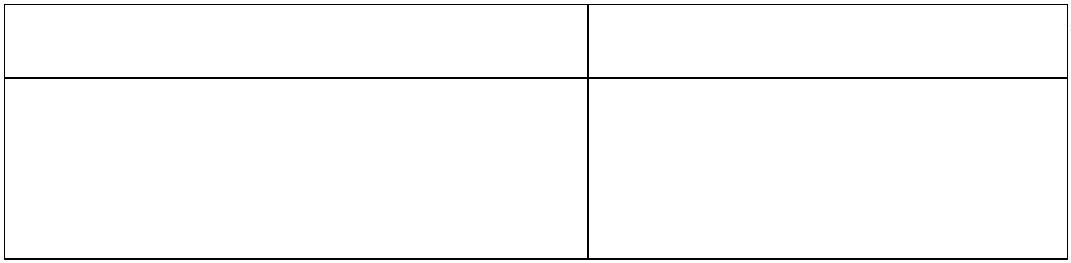 Fabricação de cartas de jogar, papéis pintados e flores artificiais à base de compostos de arsênico.Metalurgia de minérios arsenicais (ouro, prata, chumbo, zinco, níquel, antimônio, cobalto e ferro).Operações de galvanotécnica à base de compostos de arsênico.Pintura manual (pincel, rolo e escova) com pigmentos de compostos de arsênico em recintos limitados ou fechados,exceto com pincel capilar.Insalubridade de grau mínimoEmpalhamento de animais à base de compostos de arsênico.Fabricação de tafetá “sire”.Pintura a pistola ou manual com pigmentos de compostos de arsênico ao ar livre.CARVÃOInsalubridade de grau máximoTrabalho permanente no subsolo em operações de corte, furação e desmonte, de carregamento no local de desmonte,em atividades de manobra, nos pontos de transferência de carga e de viradores.Insalubridade de grau médioDemais atividades permanentes do subsolo compreendendo serviços, tais como: operações de locomotiva,condutores, engatadores, bombeiros, madeireiros, trilheiros e eletricistas.Insalubridade de grau mínimoAtividades permanentes de superfícies nas operações a seco, com britadores, peneiras, classificadores, carga edescarga de silos, de transportadores de correia e de teleférreos.CHUMBOInsalubridade de grau máximoFabricação de compostos de chumbo, carbonato, arseniato, cromato mínio, litargírio e outros.Fabricação de esmaltes, vernizes, cores, pigmentos, tintas, ungüentos, óleos, pastas, líquidos e pós à base decompostos de chumbo.Fabricação e restauração de acumuladores, pilhas e baterias elétricas contendo compostos de chumbo.Fabricação e emprego de chumbo tetraetila e chumbo tetrametila.Fundição e laminação de chumbo, de zinco velho cobre e latão.Limpeza, raspagem e reparação de tanques de mistura, armazenamento e demais trabalhos com gasolina contendochumbo tetraetila.Pintura a pistola com pigmentos de compostos de chumbo em recintos limitados ou fechados.Vulcanização de borracha pelo litargírio ou outros compostos de chumbo.Insalubridade de grau médioAplicação e emprego de esmaltes, vernizes, cores, pigmentos, tintas, ungüentos, óleos, pastas, líquidos e pós à basede compostos de chumbo.Fabricação de porcelana com esmaltes de compostos de chumbo.Pintura e decoração manual (pincel, rolo e escova) com pigmentos de compostos de chumbo (exceto pincel capilar),em recintos limitados ou fechados.Tinturaria e estamparia com pigmentos à base de compostos de chumbo.Insalubridade de grau mínimoPintura a pistola ou manual com pigmentos de compostos de chumbo ao ar livre.CROMOInsalubridade de grau máximoFabricação de cromatos e bicromatos.Pintura a pistola com pigmentos de compostos de cromo, em recintos limitados ou fechados.Insalubridade de grau médioCromagem eletrolítica dos metais.Fabricação de palitos fosfóricos à base de compostos de cromo (preparação da pasta e trabalho nos secadores).Manipulação de cromatos e bicromatos.Pintura manual com pigmentos de compostos de cromo em recintos limitados ou fechados (exceto pincel capilar).Preparação por processos fotomecânicos de clichês para impressão à base de compostos de cromo.Tanagem a cromo.FÓSFOROInsalubridade de grau máximoExtração e preparação de fósforo branco e seus compostos.Fabricação de defensivos fosforados e organofosforados.Fabricação de projéteis incendiários, explosivos e gases asfixiantes à base de fósforo branco.Insalubridade de grau médioEmprego de defensivos organofosforados.Fabricação de bronze fosforado.Fabricação de mechas fosforadas para lâmpadas de mineiros.HIDROCARBONETOS E OUTROS COMPOSTOS DE CARBONOInsalubridade de grau máximoDestilação do alcatrão da hulha.Destilação do petróleo.Manipulação de alcatrão, breu, betume, antraceno, óleos minerais, óleo queimado, parafina ou outras substânciascancerígenas afins.Manipulação do negro de fumo. (Excluído pela Portaria DNSST n.º 9, de 09 de outubro de 1992)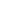 Fabricação de fenóis, cresóis, naftóis, nitroderivados, aminoderivados, derivados halogenados e outras substânciastóxicas derivadas de hidrocarbonetos cíclicos.Pintura a pistola com esmaltes, tintas, vernizes e solventes contendo hidrocarbonetos aromáticos.Insalubridade de grau médioEmprego de defensivos organoclorados: DDT (diclorodifeniltricloretano) DDD (diclorodifenildicloretano),metoxicloro (dimetoxidifeniltricloretano), BHC (hexacloreto de benzeno) e seus compostos e isômeros.Emprego de defensivos derivados do ácido carbônico.Emprego de aminoderivados de hidrocarbonetos aromáticos (homólogos da anilina).Emprego de cresol, naftaleno e derivados tóxicos.Emprego de isocianatos na formação de poliuretanas (lacas de desmoldagem, lacas de dupla composição, lacasprotetoras de madeira e metais, adesivos especiais e outros produtos à base de poliisocianetos e poliuretanas).Emprego de produtos contendo hidrocarbonetos aromáticos como solventes ou em limpeza de peças.Fabricação de artigos de borracha, de produtos para impermeabilização e de tecidos impermeáveis à base dehidrocarbonetos.Fabricação de linóleos, celulóides, lacas, tintas, esmaltes, vernizes, solventes, colas, artefatos de ebonite, guta-percha, chapéus de palha e outros à base de hidrocarbonetos.Limpeza de peças ou motores com óleo diesel aplicado sob pressão (nebulização).Pintura a pincel com esmaltes, tintas e vernizes em solvente contendo hidrocarbonetos aromáticos.MERCÚRIOInsalubridade de grau máximoFabricação e manipulação de compostos orgânicos de mercúrio.SILICATOSInsalubridade de grau máximoOperações que desprendam poeira de silicatos em trabalhos permanentes no subsolo, em minas e túneis (operaçõesde corte, furação, desmonte, carregamentos e outras atividades exercidas no local do desmonte e britagem nosubsolo).Operações de extração, trituração e moagem de talco.Fabricação de material refratário, como refratários para fôrmas, chaminés e cadinhos; recuperação de resíduos.SUBSTÂNCIAS CANCERÍGENAS(Alterado pela Portaria SSST n.º14, de 20 de dezembro de 1995)Para as substâncias ou processos as seguir relacionados, não deve ser permitida nenhuma exposição ou contato, porqualquer via:----4 - amino difenil (p-xenilamina);Produção de Benzidina;Betanaftilamina;4 - nitrodifenil,Entende-se por nenhuma exposição ou contato significa hermetizar o processo ou operação, através dos melhoresmétodos praticáveis de engenharia, sendo que o trabalhador deve ser protegido adequadamente de modo a nãopermitir nenhum contato com o carcinogênico.Sempre que os processos ou operações não forem hermetizados, será considerada como situação de risco grave eiminente para o trabalhador.Para o Benzeno, deve ser observado o disposto no anexo 13-A.OPERAÇÕES DIVERSASInsalubridade de grau máximoOperações com cádmio e seus compostos, extração, tratamento, preparação de ligas, fabricação e emprego de seuscompostos, solda com cádmio, utilização em fotografia com luz ultravioleta, em fabricação de vidros, comoantioxidante, em revestimentos metálicos, e outros produtos.Operações com manganês e seus compostos: extração, tratamento, trituração, transporte de minério; fabricação decompostos de manganês, fabricação de pilhas secas, fabricação de vidros especiais, indústria de cerâmica e aindaoutras operações com exposição prolongada à poeira de pirolusita ou de outros compostos de manganês. (Excluídopela Portaria SNT n.º 8, de 05 de outubro de 1992)Operações com as seguintes substâncias:---------------Éter bis (cloro-metílico)BenzopirenoBerílioCloreto de dimetil-carbamila3,3' - dicloro-benzidinaDióxido de vinil ciclohexanoEpicloridrinaHexametilfosforamida4,4' - metileno bis (2-cloro anilina)4,4' - metileno dianilinaNitrosaminasPropano sultoneBetapropiolactonaTálioProdução de trióxido de amônio ustulação de sulfeto de níquel.Insalubridade de grau médioAplicação a pistola de tintas de alumínio.Fabricação de pós de alumínio (trituração e moagem).Fabricação de emetina e pulverização de ipeca.Fabricação e manipulação de ácido oxálico, nítrico sulfúrico, bromídrico, fosfórico, pícrico.Metalização a pistola.Operações com o timbó.Operações com bagaço de cana nas fases de grande exposição à poeira.Operações de galvanoplastia: douração, prateação, niquelagem, cromagem, zincagem, cobreagem, anodização dealumínio.Telegrafia e radiotelegrafia, manipulação em aparelhos do tipo Morse e recepção de sinais em fones.Trabalhos com escórias de Thomás: remoção, trituração, moagem e acondicionamento.Trabalho de retirada, raspagem a seco e queima de pinturas.Trabalhos na extração de sal (salinas).Fabricação e manuseio de álcalis cáusticos.Trabalho em convés de navios. (Revogado pela Portaria SSMT n.º 12, de 06 de junho de 1983)Insalubridade de grau mínimo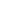 Fabricação e transporte de cal e cimento nas fases de grande exposição a poeiras.Trabalhos de carregamento, descarregamento ou remoção de enxofre ou sulfitos em geral, em sacos ou a granel.ANEXO N.º 13-A(Incluído pela Portaria SSST n.º 14, de 20 de dezembro de 1995)Benzeno1. O presente Anexo tem como objetivo regulamentar ações, atribuições e procedimentos de prevenção da exposiçãoocupacional ao benzeno, visando à proteção da saúde do trabalhador, visto tratar-se de um produtocomprovadamente cancerígeno.2. O presente Anexo se aplica a todas as empresas que produzem, transportam, armazenam, utilizam ou manipulambenzeno e suas misturas líquidas contendo 1% (um por cento) ou mais de volume e aquelas por elas contratadas, noque couber.2.1. O presente Anexo não se aplica às atividades de armazenamento, transporte, distribuição, venda e uso decombustíveis derivados de petróleo.3. Fica proibida a utilização do benzeno, a partir de 01 de janeiro de 1997, para qualquer emprego, exceto nasindústrias e laboratórios que:a) o produzem;b) o utilizem em processos de síntese química;c) o empreguem em combustíveis derivados de petróleo;d) o empreguem em trabalhos de análise ou investigação realizados em laboratório, quando não for possível suasubstituição.33.1. (Revogado pela Portaria SIT n.º 203, de 28 de janeiro de 2011).2. As empresas que utilizam benzeno em atividades que não as identificadas nas alíneas do item 3 e queapresentem inviabilidade técnica ou econômica de sua substituição deverão comprová-la quando da elaboração doPrograma de Prevenção da Exposição Ocupacional ao Benzeno - PPEOB.34.3. (Revogado pela Portaria SIT n.º 291, de 08 de dezembro de 2011). As empresas que produzem, transportam, armazenam, utilizam ou manipulam benzeno e suas misturas líquidascontendo 1% (um por cento) ou mais de volume devem cadastrar seus estabelecimentos no DSST. (Alterado pelaPortaria SIT n.º 203, de 28 de janeiro de 2011)4.1. Para o cadastramento previsto no item 4, a empresa deverá apresentar ao DSST as seguintes informações:(Alterado pela Portaria SIT n.º 203, de 28 de janeiro de 2011)a) identificação da empresa (nome, endereço, CGC, ramo de atividade e Classificação Nacional deAtividade Econômica - CNAE);b) número de trabalhadores por estabelecimento;c) nome das empresas fornecedoras de benzeno, quando for o caso;d) utilização a que se destina o benzeno;e) quantidade média de processamento mensal;f) documento-base do PPEOB. (Inserida pela Portaria SIT n.º 203, de 28 de janeiro de 2011)4.1.1 Somente serão cadastradas as instalações concluídas e aptas a operar. (Inserido pela Portaria SIT n.º 203, de28 de janeiro de 2011)4.1.2 Para o cadastramento de empresas e instituições que utilizam benzeno apenas em seus laboratórios, processosde análise ou pesquisa, quando não for possível a sua substituição, a solicitação deve ser acompanhada dedeclaração assinada pelos responsáveis legal e técnico da empresa ou instituição, com justificativa sobre ainviabilidade da substituição. (Alterado pela Portaria SIT n.º 291, de 08 de dezembro de 2011)4.1.2.1 O PPEOB do laboratório de empresas ou instituições enquadradas no subitem 4.1.2 deve ser mantido àdisposição da fiscalização no local de trabalho, não sendo necessário o seu encaminhamento para o Departamento deSegurança e Saúde no Trabalho - DSST. (Alterado pela Portaria SIT n.º 291, de 08 de dezembro de 2011)444.2. A comprovação de cadastramento deverá ser apresentada quando da aquisição do benzeno junto ao fornecedor..3. As fornecedoras de benzeno só poderão comercializar o produto para empresas cadastradas..4. As empresas constantes deverão manter, por 10 (dez) anos, uma relação atualizada das empresas por elascontratadas que atuem nas áreas incluídas na caracterização prevista no PPEOB, contendo:----identificação da contratada;período de contratação;atividade desenvolvida;número de trabalhadores.4.5. O cadastramento da empresa ou instituição poderá ser suspenso em caso de infração à legislação do benzeno, deacordo com os procedimentos previstos em portaria específica. (Alterado pela Portaria SIT n.º 203, de 28 de janeirode 2011)4.6. As alterações de instalações que impliquem modificação na utilização a que se destina o benzeno e a quantidademédia de processamento mensal devem ser informadas ao DSST, para fins de atualização dos dados decadastramento da empresa. (Alterado pela Portaria SIT n.º 203, de 28 de janeiro de 2011)5. As empresas que produzem, transportam, armazenam, utilizam ou manipulam benzeno em suas misturas líquidascontendo 1% (um por cento) ou mais do volume devem apresentar ao DSST o documento-base do PPEOB,juntamente com as informações previstas no subitem 4.1. (Alterado pela Portaria SIT n.º 203, de 28 de janeiro de255011).1. (Revogado pela Portaria SIT n.º 203, de 28 de janeiro de 2011).2. O PPEOB, elaborado pela empresa, deve representar o mais elevado grau de compromisso de sua diretoria comos princípios e diretrizes da prevenção da exposição dos trabalhadores ao benzeno devendo:a) ser formalizado através de ato administrativo oficial do ocupante do cargo gerencial mais elevado;b) ter indicação de um responsável pelo Programa que responderá pelo mesmo junto aos órgãos públicos, àsrepresentações dos trabalhadores específicas para o benzeno e ao sindicato profissional da categoria.5.3. No PPEOB deverão estar relacionados os empregados responsáveis pela sua execução, com suas respectivasatribuições e competências.5.4. O conteúdo do PPEOB deve ser aquele estabelecido pela Norma Regulamentadora n.º 9 - Programa dePrevenção de Riscos Ambientais, com a redação dada pela Portaria n.º 25, de 29.12.94, acrescido de:--caracterização das instalações contendo benzeno ou misturas que o contenham em concentração maior do que 1%(um por cento) em volume;avaliação das concentrações de benzeno para verificação da exposição ocupacional e vigilância do ambiente detrabalho segundo a Instrução Normativa - IN n.º 01;---ações de vigilância à saúde dos trabalhadores próprios e de terceiros, segundo a Instrução Normativa - IN n.º 02;descrição do cumprimento das determinações da Portaria e acordos coletivos referentes ao benzeno;procedimentos para o arquivamento dos resultados de avaliações ambientais previstas na IN n.º 01 por 40(quarenta) anos;--adequação da proteção respiratória ao disposto na Instrução Normativa n.º 01, de 11.4.94;definição dos procedimentos operacionais de manutenção, atividades de apoio e medidas de organização dotrabalho necessárias para a prevenção da exposição ocupacional ao benzeno. Nos procedimentos de manutençãodeverão ser descritos os de caráter emergencial, rotineiros e preditivos, objetivando minimizar possíveisvazamentos ou emissões fugitivas;-levantamento de todas as situações onde possam ocorrer concentrações elevadas de benzeno, com dadosqualitativos e quantitativos que contribuam para a avaliação ocupacional dos trabalhadores;--procedimentos para proteção coletiva e individual dos trabalhadores, do risco de exposição ao benzeno nassituações críticas verificadas no item anterior, através de medidas tais como: organização do trabalho, sinalizaçãoapropriada, isolamento de área, treinamento específico, ventilação apropriada, proteção respiratória adequada eproteção para evitar contato com a pele;descrição dos procedimentos usuais nas operações de drenagem, lavagem, purga de equipamentos, operaçãomanual de válvulas, transferências, limpezas, controle de vazamentos, partidas e paradas de unidades querequeiram procedimentos rigorosos de controle de emanação de vapores e prevenção de contato direto dotrabalhador com o benzeno;----descrição dos procedimentos e recursos necessários para o controle da situação de emergência, até o retorno ànormalidade;cronograma detalhado das mudanças que deverão ser realizadas na empresa para a prevenção da exposiçãoocupacional ao benzeno e a adequação ao Valor de Referência Tecnológico;exigências contratuais pertinentes, que visem adequar as atividades de empresas contratadas à observância doPrograma de contratante;procedimentos específicos de proteção para o trabalho do menor de 18 (dezoito) anos, mulheres grávidas ou emperíodo de amamentação.6. Valor de Referência Tecnológico - VRT se refere à concentração de benzeno no ar considerada exeqüível doponto de vista técnico, definido em processo de negociação tripartite. O VRT deve ser considerado como referênciapara os programas de melhoria contínua das condições dos ambientes de trabalho. O cumprimento do VRT éobrigatório e não exclui risco à saúde.6.1. O princípio da melhoria contínua parte do reconhecimento de que o benzeno é uma substânciacomprovadamente carcinogênica, para a qual não existe limite seguro de exposição. Todos os esforços devemser dispendidos continuamente no sentido de buscar a tecnologia mais adequada para evitar a exposição dotrabalhador ao benzeno.6.2. Para fins de aplicação deste Anexo, é definida uma categoria de VRT.VRT-MPT que corresponde à concentração média de benzeno no ar ponderada pelo tempo, para uma jornada detrabalho de 8 (oito) horas, obtida na zona de respiração dos trabalhadores, individualmente ou de GruposHomogêneos de Exposição - GHE, conforme definido na Instrução Normativa n.º 01.6.2.1 Os valores Limites de Concentração - LC a serem utilizados na IN n.º 01, para o cálculo do Índice deJulgamento "I", são os VRT-MPT estabelecidos a seguir.7. Os valores estabelecidos para os VRT-MPT são:-1,0 (um) ppm para as empresas abrangidas por este Anexo (com exceção das empresas siderúrgicas, asprodutoras de álcool anidro e aquelas que deverão substituir o benzeno a partir de 1º.01.97).-2,5 (dois e meio) ppm para as empresas siderúrgicas.7.1. O Fator de Conversão da concentração de benzeno de ppm para mg/m3 é: 1ppm = 3,19 mg/m3 nascondições de 25º C, 101 kPa ou 1 atm.7.2. Os prazos de adequação das empresas aos referidos VRT-MPT serão acordados entre as representações detrabalhadores, empregadores e de governo.7.3. Situações consideradas de maior risco ou atípicas devem ser obrigatoriamente avaliadas segundo critériosde julgamento profissional que devem estar especificados no relatório da avaliação.7.4. As avaliações ambientais deverão seguir o disposto na Instrução Normativa n.º 01 "Avaliação dasConcentrações de Benzeno em Ambientes de Trabalho".8. Entende-se como Vigilância da Saúde o conjunto de ações e procedimentos que visam à detecção, o maisprecocemente possível, de efeitos nocivos induzidos pelo benzeno à saúde dos trabalhadores.8.1. Estas ações e procedimentos deverão seguir o disposto na Instrução Normativa n.º 02 sobre "Vigilância daSaúde dos Trabalhadores na Prevenção da Exposição Ocupacional ao Benzeno."9. As empresas abrangidas pelo presente Anexo, e aquelas por elas contratadas quando couber, deverão garantir aconstituição de representação específica dos trabalhadores para o benzeno objetivando a acompanhar a elaboração,implantação e desenvolvimento do Programa de Prevenção da Exposição Ocupacional ao Benzeno.9.1. A organização, constituição, atribuições e treinamento desta representação serão acordadas entre asrepresentações dos trabalhadores e empregadores.10. Os trabalhadores das empresas abrangidas pelo presente Anexo, e aquelas por elas contratadas, com risco deexposição ao benzeno, deverão participar de treinamento sobre os cuidados e as medidas de prevenção.11. As áreas, recipientes, equipamentos e pontos com risco de exposição ao benzeno deverão ser sinalizadas com osdizeres - "Perigo: Presença de Benzeno - Risco à Saúde" e o acesso a estas áreas deverá ser restringido às pessoasautorizadas.12. A informação sobre os riscos do benzeno à saúde deve ser permanente, colocando-se à disposição dostrabalhadores uma "Ficha de Informações de Segurança sobre Benzeno", sempre atualizada.13. Será de responsabilidade dos fornecedores de benzeno, assim como dos fabricantes e fornecedores de produtoscontendo benzeno, a rotulagem adequada, destacando a ação cancerígena do produto, de maneira facilmentecompreensível pelos trabalhadores e usuários, incluindo obrigatoriamente instrução de uso, riscos à saúde e doençasrelacionadas, medidas de controle adequadas, em cores contrastantes, de forma legível e visível.14. Quando da ocorrência de situações de emergência, situação anormal que pode resultar em uma imprevistaliberação de benzeno que possa exceder o VRT-MPT, devem ser adotados os seguintes procedimentos:a) após a ocorrência de emergência, deve-se assegurar que a área envolvida tenha retornado à condição anterioratravés de monitorizações sistemáticas. O tipo de monitorização deverá ser avaliado dependendo da situaçãoenvolvida;b) caso haja dúvidas das condições das áreas, deve-se realizar uma bateria padronizada de avaliação ambiental noslocais e dos grupos homogêneos de exposição envolvidos nestas áreas;c) o registro da emergência deve ser feito segundo o roteiro que se segue: - descrição da emergência - descrever ascondições em que a emergência ocorreu indicando:-----atividade; local, data e hora da emergência;causas da emergência;planejamento feito para o retorno à situação normal;medidas para evitar reincidências;providências tomadas a respeito dos trabalhadores expostos.15. Os dispositivos estabelecidos nos itens anteriores, decorrido o prazo para sua aplicação, são de autuaçãoimediata, dispensando prévia notificação, enquadrando-se na categoria "I-4", prevista na NR-28.OPERAÇÕES DIVERSASInsalubridade de grau máximoOperações com cádmio e seus compostos:-extração, tratamento, preparação de ligas, fabricação e emprego de seus compostos, solda com cádmio, utilizaçãoem fotografia com luz ultravioleta, em fabricação de vidros, como antioxidante em revestimentos metálicos, eoutros produtos.Operações com as seguintes substâncias:--------éterbis (cloro-metílico);benzopireno;berílio;cloreto de dimetil-carbamila;3,3' - dicloro-benzidina;dióxido de venil ciclohexano;epicloridrina;hexametilfosforamida;------4,4'- metileno bis (2-cloro anilina);4,4'- metileno dianilina;nitrosaminas;propano sultone;beta-propiolactona; etálio.Produção de trióxido de amônio - ustulação de sulfeto de níquel.Insalubridade de grau médioAplicação a pistola de tintas de alumínio.Fabricação de pós de alumínio (trituração e moagem).Fabricação de emetina e pulverização de ipeca.Fabricação e manipulação de ácido oxálico, nítrico e sulfúrico, bromídrico, fosfórico, pícrico.Metalização a pistola.Operações com bagaço de cana nas fases de grande exposição à poeira.Operações com o timbó.Operações de galvanoplastia: douração, prateação, niquelagem, cromagem, zincagem, cobreagem, anodização dealumínio.Telegrafia e radiotelegrafia, manipulação em aparelhos do tipo Morse e recepção de sinais em fones.Trabalhos com escórias de Thomas: remoção, trituração, moagem e acondicionamento.Trabalho de retirada, raspagem a seco e queima de pinturas.Trabalhos na extração de sal (salinas).Fabricação e manuseio de álcalis cáusticos.Insalubridade de grau mínimoFabricação e transporte de cal e cimento nas fases de grande exposição à poeira.Trabalhos de carregamento, descarregamento ou remoção de enxofre ou sulfitos em geral, em sacos ou granel.AGENTES BIOLÓGICOS(Revogado pela Portaria SSST n.º 12, de 12 de novembro de 1979)ANEXO N.º 14(Aprovado pela Portaria SSST n.º 12, de 12 de novembro de 1979)AGENTES BIOLÓGICOSRelação das atividades que envolvem agentes biológicos, cuja insalubridade é caracterizada pela avaliaçãoqualitativa.Insalubridade de grau máximoTrabalho ou operações, em contato permanente com:-pacientes em isolamento por doenças infecto-contagiosas, bem como objetos de seu uso, não previamenteesterilizados;-carnes, glândulas, vísceras, sangue, ossos, couros, pêlos e dejeções de animais portadores de doenças infecto-contagiosas (carbunculose, brucelose, tuberculose);--esgotos (galerias e tanques); elixo urbano (coleta e industrialização).Insalubridade de grau médioTrabalhos e operações em contato permanente com pacientes, animais ou com material infecto-contagiante, em:--hospitais, serviços de emergência, enfermarias, ambulatórios, postos de vacinação e outros estabelecimentosdestinados aos cuidados da saúde humana (aplica-se unicamente ao pessoal que tenha contato com os pacientes,bem como aos que manuseiam objetos de uso desses pacientes, não previamente esterilizados);hospitais, ambulatórios, postos de vacinação e outros estabelecimentos destinados ao atendimento e tratamentode animais (aplica-se apenas ao pessoal que tenha contato com tais animais);------contato em laboratórios, com animais destinados ao preparo de soro, vacinas e outros produtos;laboratórios de análise clínica e histopatologia (aplica-se tão-só ao pessoal técnico);gabinetes de autópsias, de anatomia e histoanatomopatologia (aplica-se somente ao pessoal técnico);cemitérios (exumação de corpos);estábulos e cavalariças; eresíduos de animais deteriorados.GRAUS DE INSALUBRIDADEAnexoAtividades ou operações que exponham o trabalhadorNíveis de ruído contínuo ou intermitente superiores aos limites detolerância fixados no Quadro constante do Anexo 1 e no item 6 domesmo Anexo.Percentual120%Níveis de ruído de impacto superiores aos limites de tolerânciafixados nos itens 2 e 3 do Anexo 2.Exposição ao calor com valores de IBUTG, superiores aos limites detolerância fixados nos Quadros 1 e 2.(Revogado pela Portaria MTE n.º 3.751, de 23 de novembro de 1990)Níveis de radiações ionizantes com radioati,vidade superior aoslimites de tolerância fixados neste Anexo.220%20%3456740%40%20%Ar comprimido.Radiações não-ionizantes consideradas insalubres em decorrência deinspeção realizada no local de trabalho.Vibrações consideradas insalubres em decorrência de inspeçãorealizada no local de trabalho.Frio considerado insalubre em decorrência de inspeção realizada nolocal de trabalho.8920%20%Umidade considerada insalubre em decorrência de inspeção realizadano local de trabalho.Agentes químicos cujas concentrações sejam superiores aos limites detolerância fixados no Quadro 1.Poeiras minerais cujas concentrações sejam superiores aos limites detolerância fixados neste Anexo.11101220%10%, 20% e 40%40%Atividades ou operações, envolvendo agentes químicos, consideradasinsalubres em decorrência de inspeção realizada no local de trabalho.Agentes biológicos.113410%, 20% e 40%20% e 40%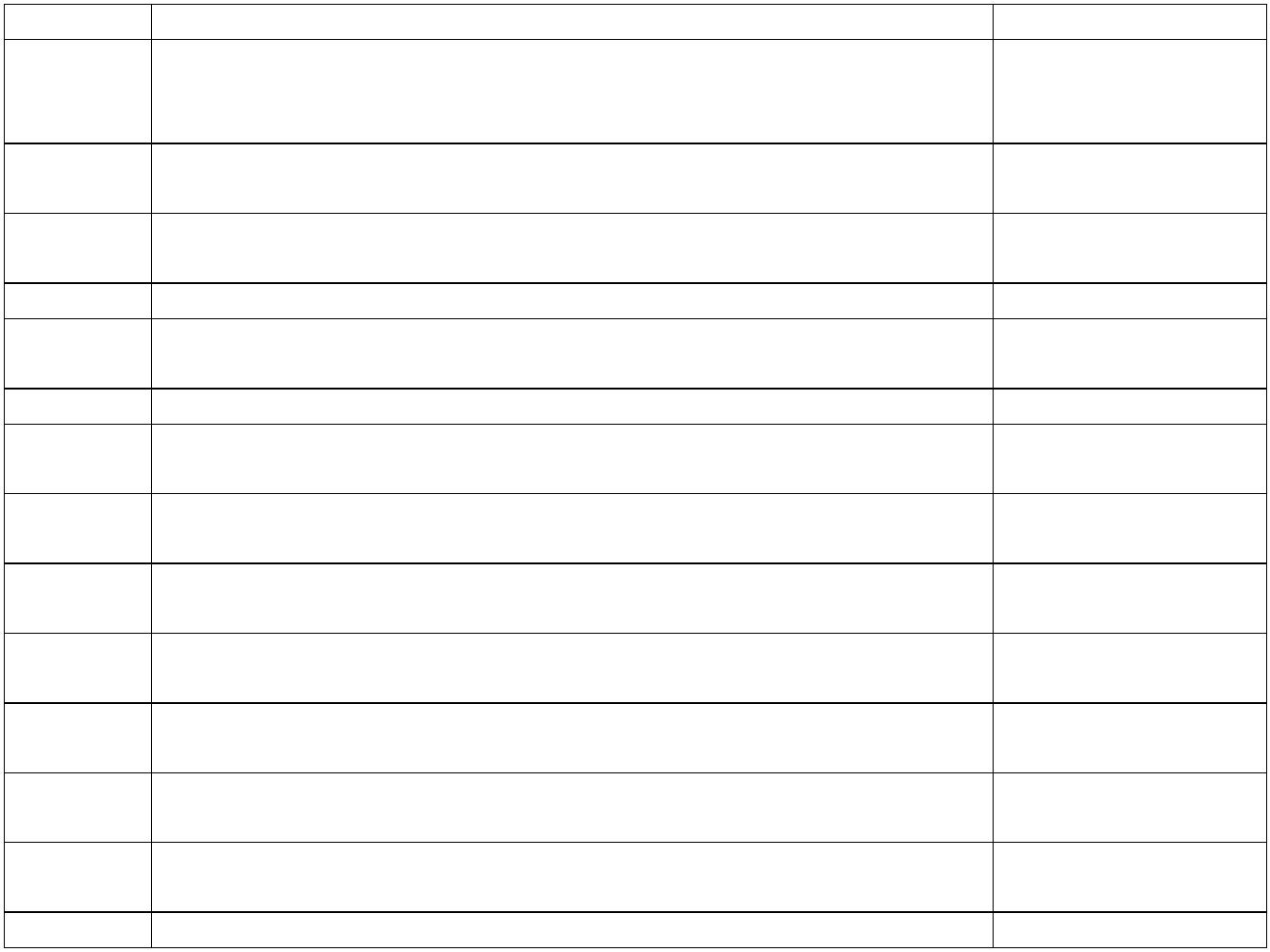 NR 15 - ATIVIDADES E OPERAÇÕES INSALUBRESANEXO N.º 1LIMITES DE TOLERÂNCIA PARA RUÍDO CONTÍNUO OU INTERMITENTENÍVEL DE RUÍDO dB (A)MÁXIMA EXPOSIÇÃO DIÁRIA PERMISSÍVEL888889999999956789012345688 horas7 horas6 horas5 horas4 horas e 30 minutos4 horas3 horas e 30 minutos3 horas2 horas e 40 minutos2 horas e 15 minutos2 horas1 hora e 45 minutos1 hora e 15 minutos1 hora45 minutos35 minutos30 minutos25 minutos20 minutos15 minutos10 minutos8 minutos1001021041051061081101121141157 minutos1. Entende-se por Ruído Contínuo ou Intermitente, para os fins de aplicação de Limites de Tolerância, o ruído que nãoseja ruído de impacto.2. Os níveis de ruído contínuo ou intermitente devem ser medidos em decibéis (dB) com instrumento de nível de pressãosonora operando no circuito de compensação "A" e circuito de resposta lenta (SLOW). As leituras devem ser feitaspróximas ao ouvido do trabalhador.3. Os tempos de exposição aos níveis de ruído não devem exceder os limites de tolerância fixados no Quadro desteanexo.4. Para os valores encontrados de nível de ruído intermediário será considerada a máxima exposição diária permissívelrelativa ao nível imediatamente mais elevado.5. Não é permitida exposição a níveis de ruído acima de 115 dB(A) para indivíduos que não estejam adequadamenteprotegidos.6. Se durante a jornada de trabalho ocorrerem dois ou mais períodos de exposição a ruído de diferentes níveis, devem serconsiderados os seus efeitos combinados, de forma que, se a soma das seguintes frações:C1T1+C2 + C3T2 T3____________________ + CnTnexceder a unidade, a exposição estará acima do limite de tolerância.Na equação acima, Cn indica o tempo total que o trabalhador fica exposto a um nível de ruído específico, e Tn indica amáxima exposição diária permissível a este nível, segundo o Quadro deste Anexo.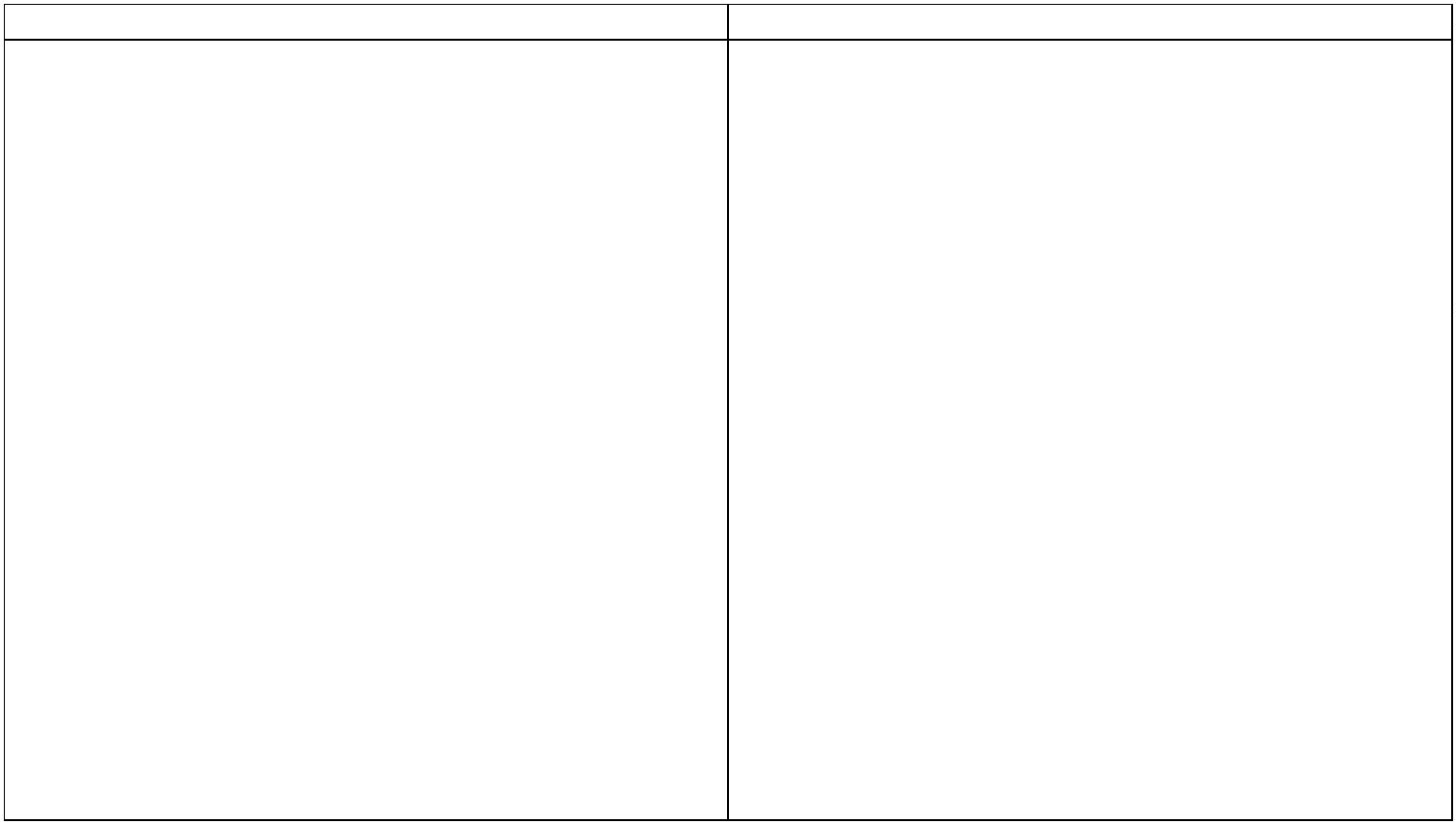 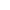 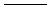 7. As atividades ou operações que exponham os trabalhadores a níveis de ruído, contínuo ou intermitente, superiores a115 dB(A), sem proteção adequada, oferecerão risco grave e iminente.NR 15 - ATIVIDADES E OPERAÇÕES INSALUBRESANEXO N.º 2LIMITES DE TOLERÂNCIA PARA RUÍDOS DE IMPACTO. Entende-se por ruído de impacto aquele que apresenta picos de energia acústica de duração inferior a 1 (um) segundo,1a intervalos superiores a 1 (um) segundo.2. Os níveis de impacto deverão ser avaliados em decibéis (dB), com medidor de nível de pressão sonora operando nocircuito linear e circuito de resposta para impacto. As leituras devem ser feitas próximas ao ouvido do trabalhador. Olimite de tolerância para ruído de impacto será de 130 dB (linear). Nos intervalos entre os picos, o ruído existente deveráser avaliado como ruído contínuo.3. Em caso de não se dispor de medidor do nível de pressão sonora com circuito de resposta para impacto, será válida aleitura feita no circuito de resposta rápida (FAST) e circuito de compensação "C". Neste caso, o limite de tolerância seráde 120 dB(C).4. As atividades ou operações que exponham os trabalhadores, sem proteção adequada, a níveis de ruído de impactosuperiores a 140 dB(LINEAR), medidos no circuito de resposta para impacto, ou superiores a 130 dB(C), medidos nocircuito de resposta rápida (FAST), oferecerão risco grave e iminente.NR 15 - ATIVIDADES E OPERAÇÕES INSALUBRESANEXO N.º 3LIMITES DE TOLERÂNCIA PARA EXPOSIÇÃO AO CALOR. A exposição ao calor deve ser avaliada através do "Índice de Bulbo Úmido Termômetro de Globo" - IBUTG definido1pelas equações que se seguem:Ambientes internos ou externos sem carga solar:IBUTG = 0,7 tbn + 0,3 tgAmbientes externos com carga solar:IBUTG = 0,7 tbn + 0,1 tbs + 0,2 tgonde:tbn = temperatura de bulbo úmido naturaltg = temperatura de globotbs = temperatura de bulbo seco.2. Os aparelhos que devem ser usados nesta avaliação são: termômetro de bulbo úmido natural, termômetro de globo etermômetro de mercúrio comum.3. As medições devem ser efetuadas no local onde permanece o trabalhador, à altura da região do corpo mais atingida.Limites de Tolerância para exposição ao calor, em regime de trabalho intermitente com períodos de descanso nopróprio local de prestação de serviço.1. Em função do índice obtido, o regime de trabalho intermitente será definido no Quadro N.º 1.QUADRO N.º 1REGIME DE TRABALHOTIPO DE ATIVIDADEMODERADAINTERMITENTE COM DESCANSO NOPRÓPRIO LOCAL DE TRABALHO(por hora)LEVEPESADAaté 25,0Trabalho contínuoaté 30,0até 26,74133145 minutos trabalho5 minutos descanso0 minutos trabalho0 minutos descanso5 minutos trabalho5 minutos descanso3330,1 a 30,526,8 a 28,025,1 a 25,926,0 a 27,928,0 a 30,0acima de 30,00,7 a 31,428,1 a 29,429,5 a 31,1acima de 31,11,5 a 32,2Não é permitido o trabalho, sem a adoção demedidas adequadas de controleacima de 32,22. Os períodos de descanso serão considerados tempo de serviço para todos os efeitos legais.. A determinação do tipo de atividade (Leve, Moderada ou Pesada) é feita consultando-se o Quadro n.º 3.3Limites de Tolerância para exposição ao calor, em regime de trabalho intermitente com período de descanso emoutro local (local de descanso).1. Para os fins deste item, considera-se como local de descanso ambiente termicamente mais ameno, com o trabalhadorem repouso ou exercendo atividade leve.2. Os limites de tolerância são dados segundo o Quadro n.º 2.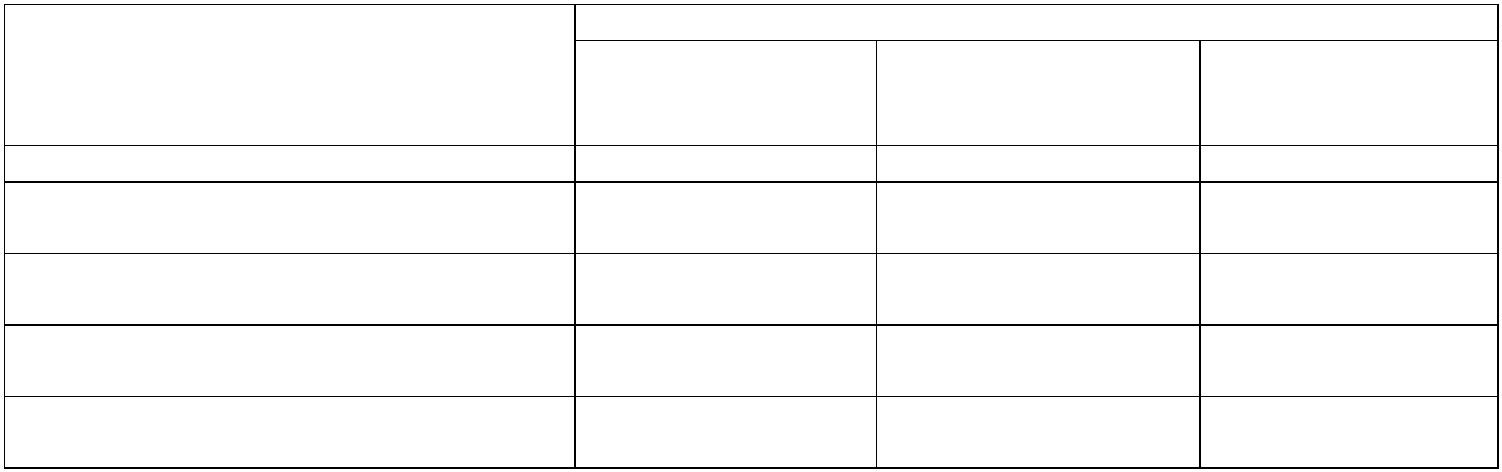 QUADRO N.° 2M (Kcal/h)MÁXIMO IBUTG17520025030035040045050030,530,028,527,526,526,025,525,0Onde: M é a taxa de metabolismo média ponderada para uma hora, determinada pela seguinte fórmula:M = M  x T  + M  x Tttdd60Sendo:Mt - taxa de metabolismo no local de trabalho.Tt - soma dos tempos, em minutos, em que se permanece no local de trabalho.Md - taxa de metabolismo no local de descanso.Td-soma dos tempos, em minutos, em que se permanece no local de descanso.______IBUTG é o valor IBUTG médio ponderado para uma hora, determinado pela seguinte fórmula:_____IBUTG = IBUTG  x T  + IBUTG xT_ttdd60Sendo:IBUTGt = valor do IBUTG no local de trabalho.IBUTGd = valor do IBUTG no local de descanso.T e T = como anteriormente definidos.tdOs tempos T e T devem ser tomados no período mais desfavorável do ciclo de trabalho, sendo T + T = 60 minutostdtdcorridos.34. As taxas de metabolismo M e M serão obtidas consultando-se o Quadro n.º 3.td. Os períodos de descanso serão considerados tempo de serviço para todos os efeitos legais.QUADRO N.º 3TAXAS DE METABOLISMO POR TIPO DE ATIVIDADETIPO DE ATIVIDADEKcal/hSENTADO EM REPOUSO100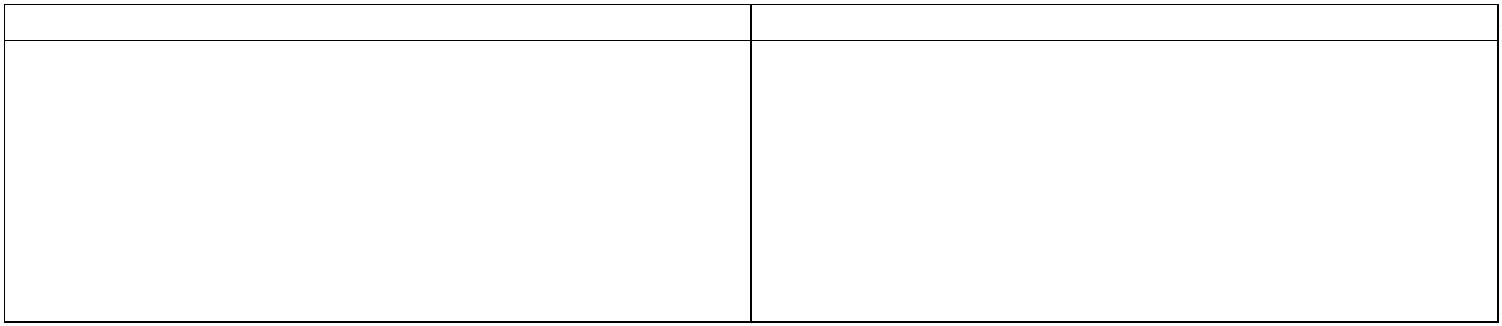 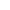 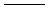 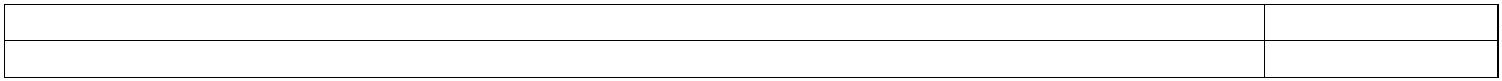 TRABALHO LEVESentado, movimentos moderados com braços e tronco (ex.: datilografia).Sentado, movimentos moderados com braços e pernas (ex.: dirigir).De pé, trabalho leve, em máquina ou bancada, principalmente com os braços.TRABALHO MODERADO125150150Sentado, movimentos vigorosos com braços e pernas.De pé, trabalho leve em máquina ou bancada, com alguma movimentação.De pé, trabalho moderado em máquina ou bancada, com alguma movimentação.Em movimento, trabalho moderado de levantar ou empurrar.TRABALHO PESADO180175220300Trabalho intermitente de levantar, empurrar ou arrastar pesos (ex.: remoção com pá).Trabalho fatigante440550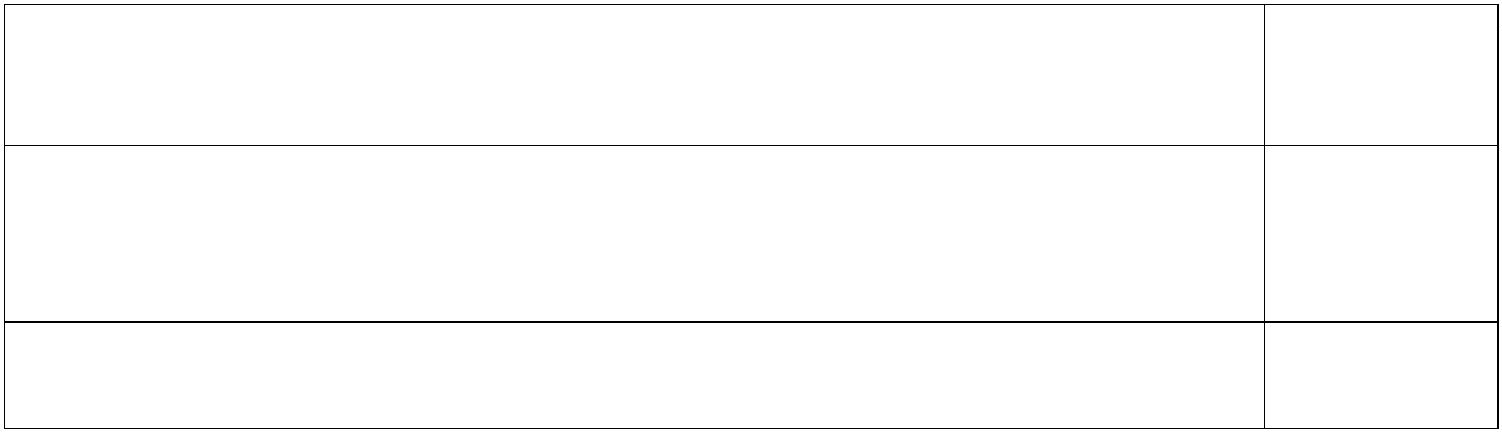 NR 15 - ATIVIDADES E OPERAÇÕES INSALUBRESANEXO N.º 4(Anexo revogado pela Portaria MTPS n.º 3.751, de 23 de novembro de 1990)NR 15 - ATIVIDADES E OPERAÇÕES INSALUBRESANEXO N.º 5RADIAÇÕES IONIZANTESNas atividades ou operações onde trabalhadores possam ser expostos a radiações ionizantes, os limites de tolerância, osprincípios, as obrigações e controles básicos para a proteção do homem e do seu meio ambiente contra possíveis efeitosindevidos causados pela radiação ionizante, são os constantes da Norma CNEN-NE-3.01: "Diretrizes Básicas deRadioproteção", de julho de 1988, aprovada, em caráter experimental, pela Resolução CNEN n.º 12/88, ou daquela quevenha a substituí-la. (Parágrafo dado pela Portaria n.º 04, de 11 de abril de 1994)NR 15 - ATIVIDADES E OPERAÇÕES INSALUBRESANEXO N.º 6TRABALHO SOB CONDIÇÕES HIPERBÁRICAS(Título alterado pela Portaria SSMT n.º 24, de 14 de setembro de 1983)Este Anexo trata dos trabalhos sob ar comprimido e dos trabalhos submersos.1. TRABALHOS SOB AR COMPRIMIDO(Alterado pela Portaria SSMT n.º 05, de 09 de fevereiro de 1983)1.1 Trabalhos sob ar comprimido são os efetuados em ambientes onde o trabalhador é obrigado a suportar pressõesmaiores que a atmosférica e onde se exige cuidadosa descompressão, de acordo com as tabelas anexas.1.2 Para fins de aplicação deste item, define-se:a) Câmara de Trabalho - É o espaço ou compartimento sob ar comprimido, no interior da qual o trabalho está sendorealizado;b) Câmara de Recompressão - É uma câmara que, independentemente da câmara de trabalho, é usada para tratamentode indivíduos que adquirem doença descompressiva ou embolia e é diretamente supervisionada por médicoqualificado;c) Campânula - É uma câmara através da qual o trabalhador passa do ar livre para a câmara de trabalho do tubulão evice-versa;d) Eclusa de Pessoal - É uma câmara através da qual o trabalhador passa do ar livre para a câmara de trabalho do túnele vice-versa;e) Encarregado de Ar Comprimido - É o profissional treinado e conhecedor das diversas técnicas empregadas nostrabalhos sob ar comprimido, designado pelo empregador como o responsável imediato pelos trabalhadores;f) Médico Qualificado - É o médico do trabalho com conhecimentos comprovados em Medicina Hiperbárica,responsável pela supervisão e pelo programa médico;g) Operador de Eclusa ou de Campânula - É o indivíduo previamente treinado nas manobras de compressão edescompressão das eclusas ou campânulas, responsável pelo controle da pressão no seu interior;h) Período de Trabalho - É o tempo durante o qual o trabalhador fica submetido a pressão maior que a do aratmosférico excluindo-se o período de descompressão;i) Pressão de Trabalho - É a maior pressão de ar à qual é submetido o trabalhador no tubulão ou túnel durante operíodo de trabalho;j) Túnel Pressurizado - É uma escavação, abaixo da superfície do solo, cujo maior eixo faz um ângulo não superior a45º (quarenta e cinco graus) com a horizontal, fechado nas duas extremidades, em cujo interior haja pressão superiora uma atmosfera;l) Tubulão de Ar Comprimido - É uma estrutura vertical que se estende abaixo da superfície da água ou solo, atravésda qual os trabalhadores devem descer, entrando pela campânula, para uma pressão maior que atmosférica. Aatmosfera pressurizada opõe-se à pressão da água e permite que os homens trabalhem em seu interior.1.3 O disposto neste item aplica-se a trabalhos sob ar comprimido em tubulões pneumáticos e túneis pressurizados.1.3.1 Todo trabalho sob ar comprimido será executado de acordo com as prescrições dadas a seguir e quaisquermodificações deverão ser previamente aprovadas pelo órgão nacional competente em segurança e medicina do trabalho.1.3.2 O trabalhador não poderá sofrer mais que uma compressão num período de 24 (vinte e quatro) horas.1.3.3 Durante o transcorrer dos trabalhos sob ar comprimido, nenhuma pessoa poderá ser exposta à pressão superior a3,4 kgf/cm2, exceto em caso de emergência ou durante tratamento em câmara de recompressão, sob supervisão direta domédico responsável.1.3.4 A duração do período de trabalho sob ar comprimido não poderá ser superior a 8 (oito) horas, em pressões detrabalho de 0 a 1,0 kgf/cm2; a 6 (seis) horas em pressões de trabalho de 1,1 a 2,5 kgf/cm2; e a 4 (quatro) horas, empressão de trabalho de 2,6 a 3,4 kgf/cm2.1.3.5 Após a descompressão, os trabalhadores serão obrigados a permanecer, no mínimo, por 2 (duas) horas, no canteirode obra, cumprindo um período de observação médica.1.3.5.1 O local adequado para o cumprimento do período de observação deverá ser designado pelo médico responsável..3.6 Para trabalhos sob ar comprimido, os empregados deverão satisfazer os seguintes requisitos:1a) ter mais de 18 (dezoito) e menos de 45 (quarenta e cinco) anos de idade;b) ser submetido a exame médico obrigatório, pré-admissional e periódico, exigido pelas características epeculiaridades próprias do trabalho;c) ser portador de placa de identificação, de acordo com o modelo anexo (Quadro I), fornecida no ato da admissão, apósa realização do exame médico.1.3.7 Antes da jornada de trabalho, os trabalhadores deverão ser inspecionados pelo médico, não sendo permitida aentrada em serviço daqueles que apresentem sinais de afecções das vias respiratórias ou outras moléstias.111.3.7.1 É vedado o trabalho àqueles que se apresentem alcoolizados ou com sinais de ingestão de bebidas alcoólicas..3.8 É proibido ingerir bebidas gasosas e fumar dentro dos tubulões e túneis..3.9 Junto ao local de trabalho, deverão existir instalações apropriadas à Assistência Médica, à recuperação, àalimentação e à higiene individual dos trabalhadores sob ar comprimido.1.3.10 Todo empregado que vá exercer trabalho sob ar comprimido deverá ser orientado quanto aos riscos decorrentesda atividade e às precauções que deverão ser tomadas, mediante educação audiovisual.1.3.11 Todo empregado sem prévia experiência em trabalhos sob ar comprimido deverá ficar sob supervisão de pessoacompetente, e sua compressão não poderá ser feita se não for acompanhado, na campânula, por pessoa hábil para instruí-lo quanto ao comportamento adequado durante a compressão.1.3.12 As turmas de trabalho deverão estar sob a responsabilidade de um encarregado de ar comprimido, cuja principaltarefa será a de supervisionar e dirigir as operações.1.3.13 Para efeito de remuneração, deverão ser computados na jornada de trabalho o período de trabalho, o tempo decompressão, descompressão e o período de observação médica.1.3.14 Em relação à supervisão médica para o trabalho sob ar comprimido, deverão ser observadas as seguintescondições:a) sempre que houver trabalho sob ar comprimido, deverá ser providenciada a assistência por médico qualificado, bemcomo local apropriado para atendimento médico;b) todo empregado que trabalhe sob ar comprimido deverá ter uma ficha médica, onde deverão ser registrados os dadosrelativos aos exames realizados;c) nenhum empregado poderá trabalhar sob ar comprimido, antes de ser examinado por médico qualificado, queatestará, na ficha individual, estar essa pessoa apta para o trabalho;d) o candidato considerado inapto não poderá exercer a função, enquanto permanecer sua inaptidão para esse trabalho;e) o atestado de aptidão terá validade por 6 (seis) meses;f) em caso de ausência ao trabalho por mais de 10 (dez) dias ou afastamento por doença, o empregado, ao retornar,deverá ser submetido a novo exame médico.1.3.15 Exigências para Operações nas Campânulas ou Eclusas.1.3.15.1 Deverá estar presente no local, pelo menos, uma pessoa treinada nesse tipo de trabalho e com autoridade paraexigir o cumprimento, por parte dos empregados, de todas as medidas de segurança preconizadas neste item.1.3.15.2 As manobras de compressão e descompressão deverão ser executadas através de dispositivos localizados noexterior da campânula ou eclusa, pelo operador das mesmas. Tais dispositivos deverão existir também internamente,porém serão utilizados somente em emergências. No início de cada jornada de trabalho, os dispositivos de controledeverão ser aferidos.1.3.15.3 O operador da campânula ou eclusa anotará, em registro adequado (Quadro II) e para cada pessoa o seguinte:a) hora exata da entrada e saída da campânula ou eclusa;b) pressão do trabalho;c) hora exata do início e do término de descompressão.1.3.15.4 Sempre que as manobras citadas no subitem 1.3.15.2 não puderem ser realizadas por controles externos, oscontroles de pressão deverão ser dispostos de maneira que uma pessoa, no interior da campânula, de preferência ocapataz, somente possa operá-lo sob vigilância do encarregado da campânula ou eclusa.1.3.15.5 Em relação à ventilação e à temperatura, serão observadas as seguintes condições:a) durante a permanência dos trabalhadores na câmara de trabalho ou na campânula ou eclusa, a ventilação serácontínua, à razão de, no mínimo, 30 (trinta) pés cúbicos/min./homem;b) a temperatura, no interior da campânula ou eclusa, da câmara de trabalho, não excederá a 27ºC (temperatura de globoúmido), o que poderá ser conseguido resfriando-se o ar através de dispositivos apropriados (resfriadores), antes daentrada na câmara de trabalho, campânula ou eclusa, ou através de outras medidas de controle;c) a qualidade do ar deverá ser mantida dentro dos padrões de pureza estabelecidos no subitem 1.3.15.6, através dautilização de filtros apropriados, colocados entre a fonte de ar e a câmara de trabalho, campânula ou eclusa.1.3.15.6CONTAMINANTEMonóxido de carbonoDióxido de carbonoLIMITE DE TOLERÂNCIA20 ppm2.500 ppm53mg/m³ (PT>2kgf/cm 2)g/m³ (PT<2kgf/cm2)Óleo ou material particuladoMetanoOxigênio10% do limite inferior de explosividademais de 20%1.3.15.7 A comunicação entre o interior dos ambientes sob pressão de ar comprimido e o exterior deverá ser feita porsistema de telefonia ou similar.1.3.16 A compressão dos trabalhadores deverá obedecer às seguintes regras:a) no primeiro minuto, após o início da compressão, a pressão não poderá ter incremento maior que 0,3 kgf/cm2;b) atingido o valor 0,3 kgf/cm2, a pressão somente poderá ser aumentada após decorrido intervalo de tempo que permitaao encarregado da turma observar se todas as pessoas na campânula estão em boas condições;c) decorrido o período de observação, recomendado na alínea "b", o aumento da pressão deverá ser feito a umavelocidade não-superior a 0,7 kgf/cm2, por minuto, para que nenhum trabalhador seja acometido de mal-estar;d) se algum dos trabalhadores se queixar de mal-estar, dores no ouvido ou na cabeça, a compressão deverá serimediatamente interrompida e o encarregado reduzirá gradualmente a pressão da campânula até que o trabalhador serecupere e, não ocorrendo a recuperação, a descompressão continuará até a pressão atmosférica, retirando-se, então,a pessoa e encaminhado-a ao serviço médico.1.3.17 Na descompressão de trabalhadores expostos à pressão de 0,0 a 3,4 kgf/cm2, serão obedecidas as tabelas anexas(Quadro III) de acordo com as seguintes regras: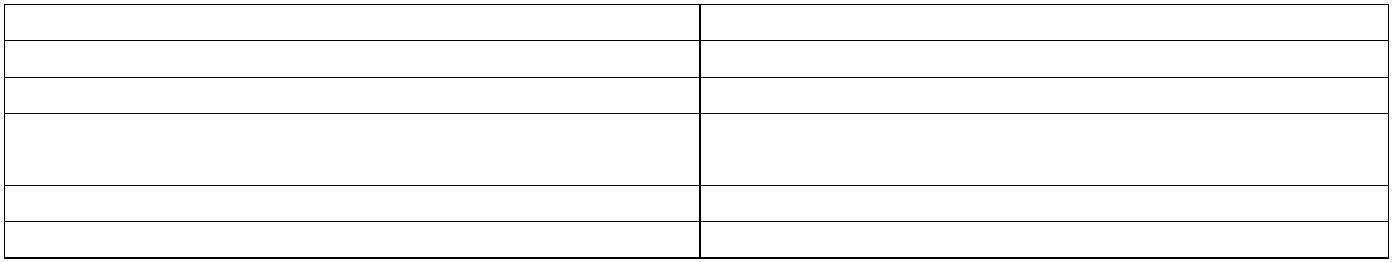 a) sempre que duas ou mais pessoas estiverem sendo descomprimidas na mesma campânula ou eclusa e seus períodosde trabalho ou pressão de trabalho não forem coincidentes, a descompressão processar-se-á de acordo com o maiorperíodo ou maior pressão de trabalho experimentada pelos trabalhadores envolvidos;b) a pressão será reduzida a uma velocidade não superior a 0,4 kgf/cm2, por minuto, até o primeiro estágio dedescompressão, de acordo com as tabelas anexas; a campânula ou eclusa deve ser mantida naquela pressão, pelotempo indicado em minutos, e depois diminuída a pressão à mesma velocidade anterior, até o próximo estágio eassim por diante; para cada 5 (cinco) minutos de parada, a campânula deverá ser ventilada à razão de 1 (um) minuto.1.3.18 Para o tratamento de caso de doença descompressiva ou embolia traumática pelo ar, deverão ser empregadas astabelas de tratamento de VAN DER AUER e as de WORKMAN e GOODMAN.1.3.19 As atividades ou operações realizadas sob ar comprimido serão consideradas insalubres de grau máximo..3.20 O não-cumprimento ao disposto neste item caracteriza o grave e iminente risco para os fins e efeitos da NR-3.QUADRO I1MODELO DE PLACA DE IDENTIFICAÇÃO PARA TRABALHO EM AMBIENTE SOB AR COMPRIMIDOFRENTEEM CASO DE INCOSNCIÊNCIA OU MAL DE CAUSAINDETERMINADA TELEFONAR PARA O N.º_____________E ENCAMINHAR O PORTADOR DESTA PARA ___________6cmVERSONOME DA CIANOME DO TRABALHADORATENÇÃO: TRABALHA EM AR COMPRIMIDO6cm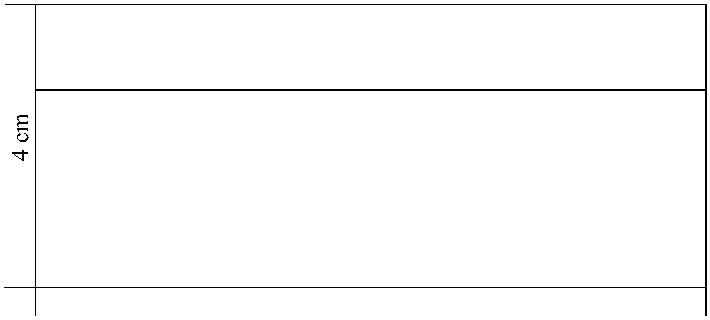 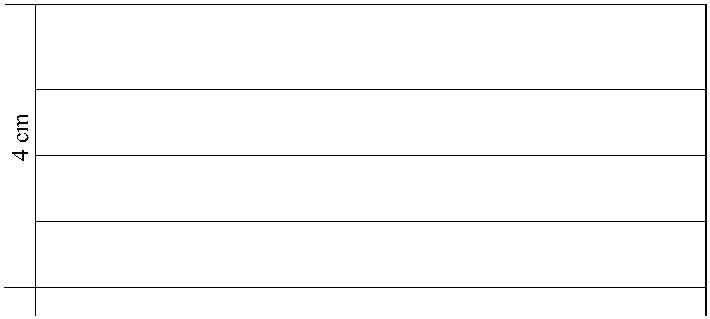 ESPECIFICAÇÃO DO MATERIAL DA PLACA:Alumínio com espessura de 2 mmQUADRO IIFOLHA DE REGISTRO DO TRABALHO SOB AR COMPRIMIDODATAFIRMAOBRANOME DO ENCARREGADODESCOMPRESSÃOCOMPRESSÃOPRESSÃOPERÍODODENOME FUNÇÃOHORA DEENTRADADEINÍCIO TÉRMINO DURAÇÃO OBS.TRABALHOTRABALHOQUADRO IIITABELA DE DESCOMPRESSÃOPressão de Trabalho de 0 a 0,900 kgf/cm2ESTÁGIO DE DESCOMPRESSÃO0,3 kgf/cm2TEMPO TOTALDEDESCOMPRESSÃOPERÍODO DE TRABALHO(HORAS)06a 6:00a 8:004 min.14 min.30 min.7 min.17 min.33 min.+de 8:00**NOTAS: A velocidade de descompressão entre os estágios não deverá exceder a 0,3 kgf/cm2 por minuto;**incluído tempo de descompressão entre os estágios;* somente em casos excepecionais, não podendo ultrapassar 12 horas.TABELA DE DESCOMPRESSÃOPeríodo de trabalho de ½ a 1 hora.PRESSÃO DETRABALHO ***(kgf/cm2)ESTÁGIO DE DESCOMPRESSÃO (kgf/cm2)*TEMPO TOTAL DEDESCOMPRESSÃO**1,8 1,6 1,4 1,2 1,0 0,8 0,6 0,4 0,2(min.)11111,0 a 1,2,2 a 1,4,4 a 1,6,6 a 1,8,8 a 2,0--51020510155NOTAS:(*) A descompressão tanto para o 1o estágio quanto entre os estágios subseqüentes deverá ser feita a velocidade nãosuperior a 0,4 kgf/cm2/minuto.(**) Não está incluído o tempo entre estágios.(***) Para os valores limite de pressão de trabalho use a maior descompressão.TABELA DE DESCOMPRESSÃOPeríodo de trabalho de 1h a 1 ½ hora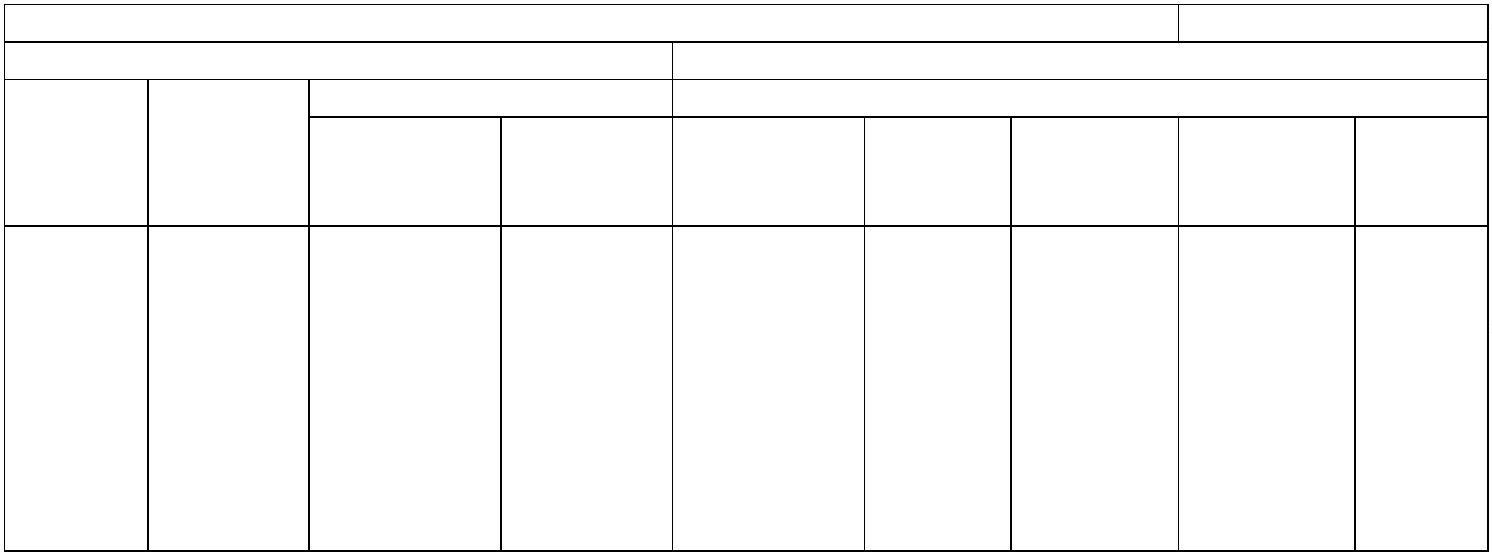 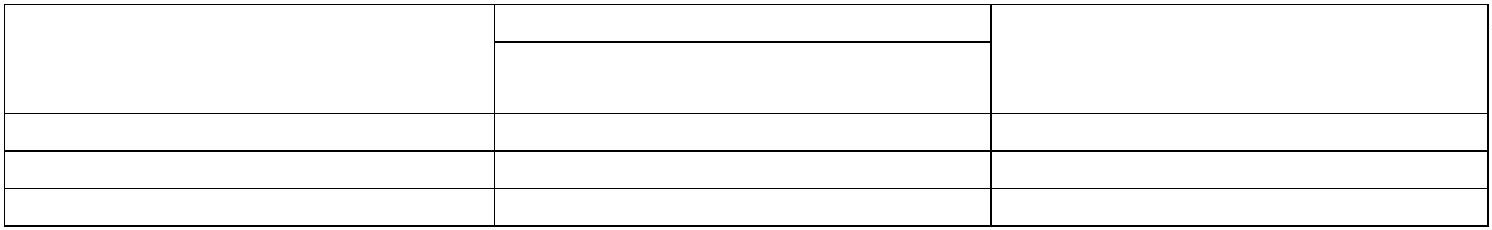 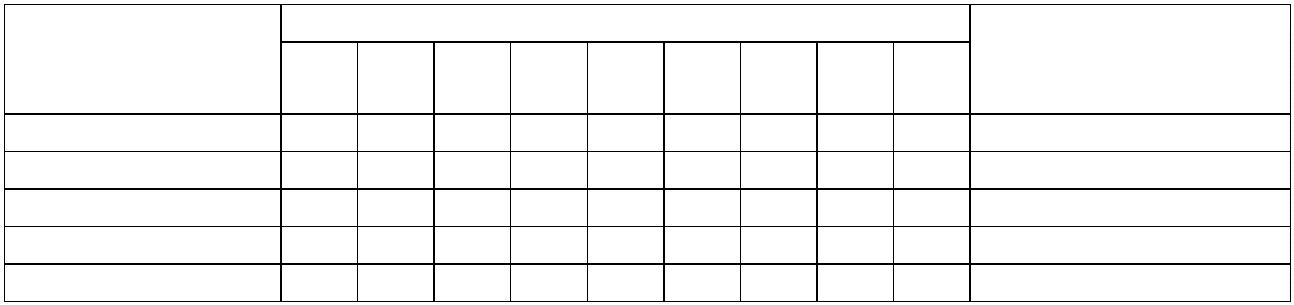 PRESSÃO DETRABALHO ***(kgf/cm2)ESTÁGIO DE DESCOMPRESSÃO (kgf/cm2)*,8 1,6 1,4 1,2 1,0 0,8 0,6 0,4 0,2TEMPO TOTAL DEDESCOMPRESSÃO**1(min.)11111,0 a 1,2,2 a 1,4,4 a 1,6,6 a 1,8,8 a 2,0-5102035510152055NOTAS:(*) A descompressão tanto para o 1o estágio quanto entre os estágios subseqüentes deverá ser feita a velocidade nãosuperior a 0,4 kgf/cm2/minuto.(**) Não está incluído o tempo entre estágios.(***) Para os valores limite de pressão de trabalho use a maior descompressão.TABELA DE DESCOMPRESSÃOPeríodo de trabalho de lh 30 min. a 2 horasPRESSÃO DETRABALHO ***(kgf/cm2)ESTÁGIO DE DESCOMPRESSÃO (kgf/cm2)*,8 1,6 1,4 1,2 1,0 0,8 0,6 0,4 0,2TEMPO TOTAL DEDESCOMPRESSÃO1(min.) **11111,0 a 1,2,2 a 1,4,4 a 1,6,6 a 1,8,8 a 2,051020510254055510 3015 355NOTAS:(*) A descompressão tanto para o 1o estágio quanto entre os estágios subseqüentes deverá ser feita a velocidade nãosuperior a 0,4 kgf/cm2/minuto.(**) Não está incluído o tempo entre estágios.(***) Para os valores limite de pressão de trabalho use a maior descompressão.TABELA DE DESCOMPRESSÃOPeríodo de trabalho de 2h a 2h 30 min.PRESSÃO DETRABALHO ***(kgf/cm2)ESTÁGIO DE DESCOMPRESSÃO (kgf/cm2)*,8 1,6 1,4 1,2 1,0 0,8 0,6 0,4 0,2TEMPO TOTAL DEDESCOMPRESSÃO1(min.) **11111,0 a 1,2,2 a 1,4,4 a 1,6,6 a 1,8,8 a 2,052030520355570515 4025 405NOTAS:(*) A descompressão tanto para o 1o estágio quanto entre os estágios subseqüentes deverá ser feita a velocidade nãosuperior a 0,4 kgf/cm2/minuto.(**) Não está incluído o tempo entre estágios.(***) Para os valores limite de pressão de trabalho use a maior descompressão.TABELA DE DESCOMPRESSÃOPeríodo de trabalho de 2½ a 3 horasPRESSÃO DETRABALHO ***(kgf/cm2)ESTÁGIO DE DESCOMPRESSÃO (kgf/cm2)*TEMPO TOTAL DEDESCOMPRESSÃO(min.) **1,8 1,6 1,4 1,2 1,0 0,8 0,6 0,4 0,2101,0 a 1,210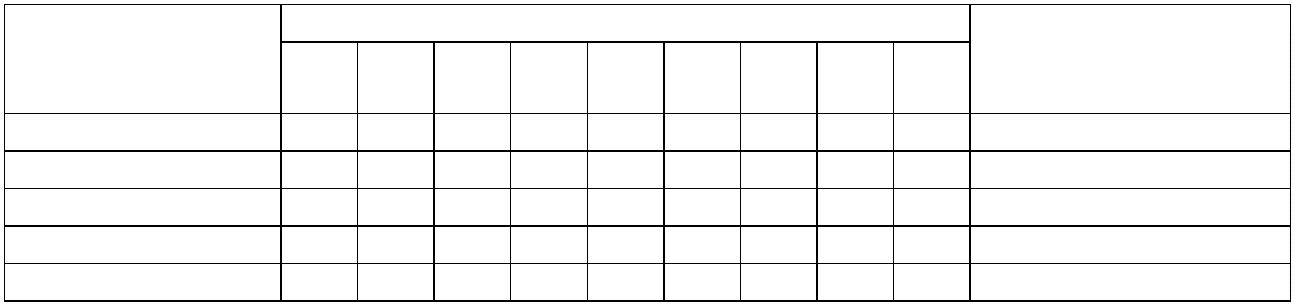 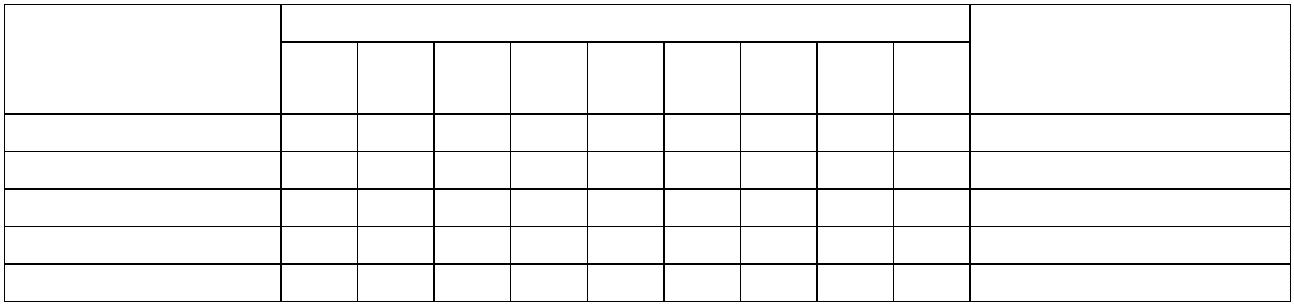 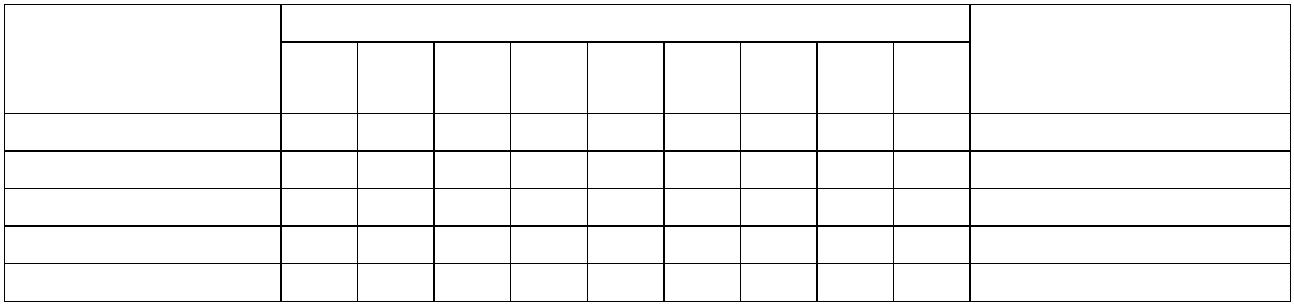 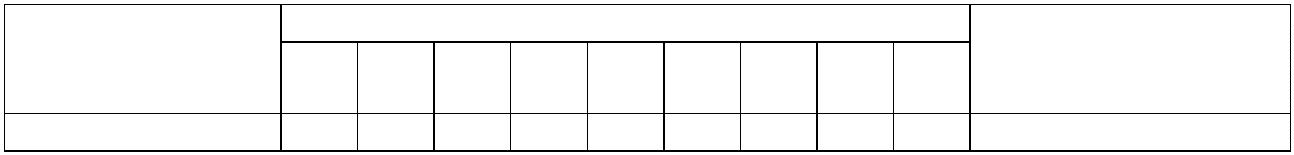 1111,2 a 1,4,4 a 1,6,6 a 1,8,8 a 2,05202545658010 3520 4010 30 405NOTAS:(*) A descompressão tanto para o 1o estágio quanto entre os estágios subseqüentes deverá ser feita a velocidade nãosuperior a 0,4 kgf/cm2/minuto.(**) Não está incluído o tempo entre estágios.(***) Para os valores limite de pressão de trabalho use a maior descompressão.TABELA DE DESCOMPRESSÃOPeríodo de trabalho de 3 a 4 horasPRESSÃO DETRABALHO ***(kgf/cm2)ESTÁGIO DE DESCOMPRESSÃO (kgf/cm2)*TEMPO TOTAL DEDESCOMPRESSÃO1,8 1,6 1,4 1,2 1,0 0,8 0,6 0,4 0,2(min.)**11111,0 a 1,2,2 a 1,4,4 a 1,6,6 a 1,8,8 a 2,015301535557595515 4025 4515 30 4555NOTAS:(*) A descompressão tanto para o 1o estágio quanto entre os estágios subseqüentes deverá ser feita a velocidade nãosuperior a 0,4 kgf/cm2/minuto.(**) Não está incluído o tempo entre estágios.(***) Para os valores limite de pressão de trabalho use a maior descompressão.TABELA DE DESCOMPRESSÃOPeríodo de trabalho de 4 a 6 horas ****PRESSÃO DETRABALHO ***(kgf/cm2)ESTÁGIO DE DESCOMPRESSÃO (kgf/cm2)*TEMPO TOTAL DEDESCOMPRESSÃO1,8 1,6 1,4 1,2 1,0 0,8 0,6 0,4 0,2(min.)**11111,0 a 1,2,2 a 1,4,4 a 1,6,6 a 1,8,8 a 2,02035204065855520 4010 30 4520 35 455105NOTAS:(*) A descompressão tanto para o 1o estágio quanto entre os estágios subseqüentes deverá ser feita a velocidade nãosuperior a 0,4 kgf/cm2/minuto.(**) Não está incluído o tempo entre estágios.(***) Para os valores limite de pressão de trabalho use a maior descompressão.**** Até 8 (oito) horas para pressão de trabalho de 1,0 Kg/cm2 e até 6 (seis) horas para as demais pressões.TABELA DE DESCOMPRESSÃOPeríodo de trabalho de 0 a ½ hora.PRESSÃO DETRABALHO ***(kgf/cm2)ESTÁGIO DE DESCOMPRESSÃOTEMPO TOTAL DEDESCOMPRESSÃO**(kgf/cm2)*1,6 1,4 1,2 1,0 0,8 0,6 0,4 0,2(min.)22222,0 a 2,2,2 a 2,4,4 a 2,6,6 a 2,8,8 a 3,0555555551055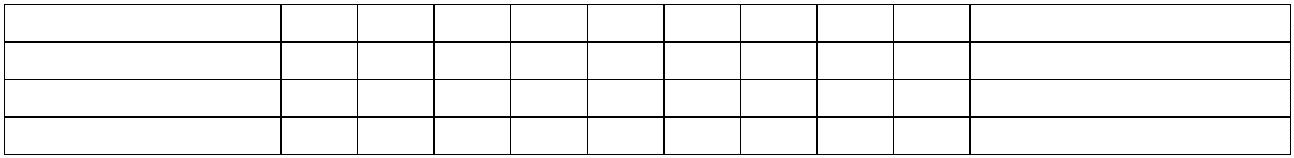 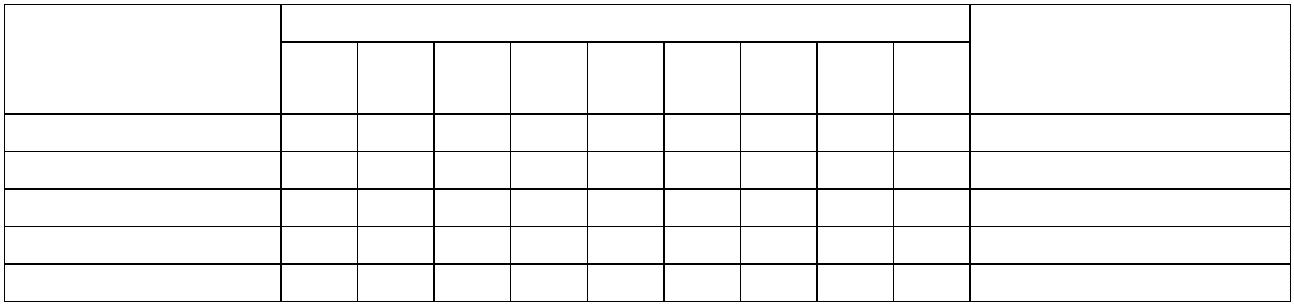 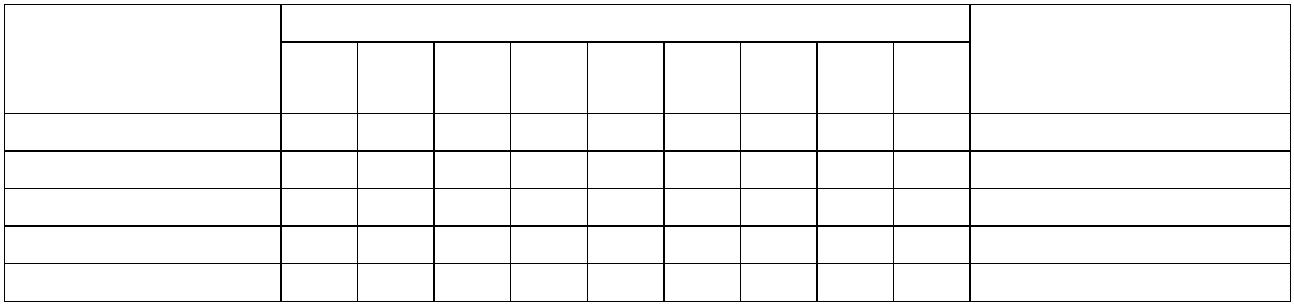 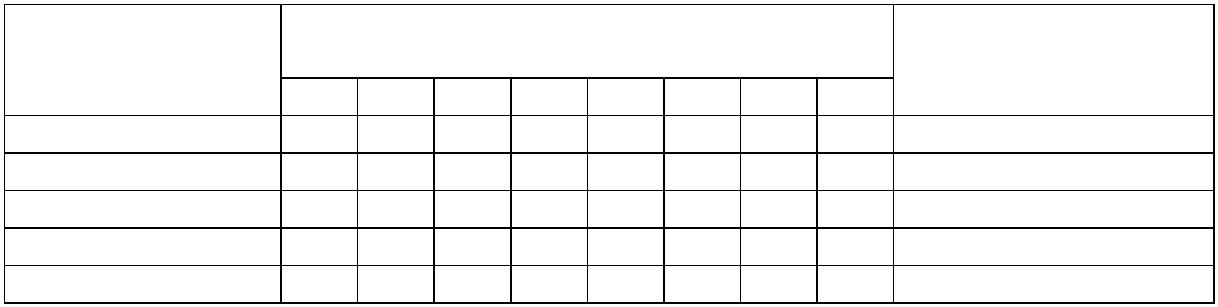 33,0 a 3,2,2 a 3,4555101015NOTAS:(*) A descompressão tanto para o 1o estágio quanto entre os estágios subseqüentes deverá ser feita a velocidade nãosuperior a 0,4 kgf/cm2/minuto.(**) Não está incluído o tempo entre estágios.(***) Para os valores limite de pressão de trabalho use a maior descompressão.TABELA DE DESCOMPRESSÃOPeríodo de trabalho ½ a 1:00 hora.PRESSÃO DETRABALHO ***(kgf/cm2)ESTÁGIO DE DESCOMPRESSÃO(kgf/cm2)*1,6 1,4 1,2 1,0 0,8 0,6 0,4 0,2TEMPO TOTAL DEDESCOMPRESSÃO**(min.)2222233,0 a 2,2,2 a 2,4,4 a 2,6,6 a 2,8,8 a 3,0,0 a 3,2,2 a 3,45515202025355060708010 2510 3515 4020 405555510 25 40NOTAS:(*) A descompressão tanto para o 1o estágio quanto entre os estágios subseqüentes deverá ser feita a velocidade nãosuperior a 0,4 kgf/cm2/minuto.(**) Não está incluído o tempo entre estágios.(***) Para os valores limite de pressão de trabalho use a maior descompressão.TABELA DE DESCOMPRESSÃOPeríodo de trabalho de 1 a 1 ½ hora.PRESSÃO DETRABALHO ***(kgf/cm2)ESTÁGIO DE DESCOMPRESSÃO(kgf/cm2)*1,6 1,4 1,2 1,0 0,8 0,6 0,4 0,2TEMPO TOTAL DEDESCOMPRESSÃO**(min.)2222233,0 a 2,2,2 a 2,4,4 a 2,6,6 a 2,8,8 a 3,0,0 a 3,2,2 a 3,45510 3520 355060759010511512510 25 4010 30 4520 35 45555510 20 35 4515 25 35 45NOTAS:(*) A descompressão tanto para o 1o estágio quanto entre os estágios subseqüentes deverá ser feita a velocidade nãosuperior a 0,4 kgf/cm2/minuto.(**) Não está incluído o tempo entre estágios.(***) Para os valores limite de pressão de trabalho use a maior descompressão.TABELA DE DESCOMPRESSÃOPeríodo de trabalho de 1 ½ a 2:00 horas.PRESSÃO DETRABALHO ***(kgf/cm2)ESTÁGIO DE DESCOMPRESSÃO(kgf/cm2)*1,6 1,4 1,2 1,0 0,8 0,6 0,4 0,2TEMPO TOTAL DEDESCOMPRESSÃO**(min.)2222,0 a 2,2,2 a 2,4,4 a 2,6,6 a 2,8525 4070851001155510 30 4020 35 4010 25 35 405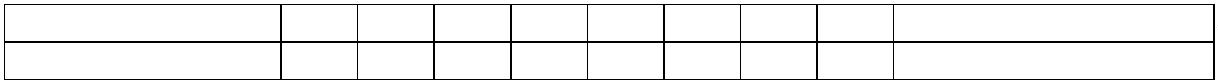 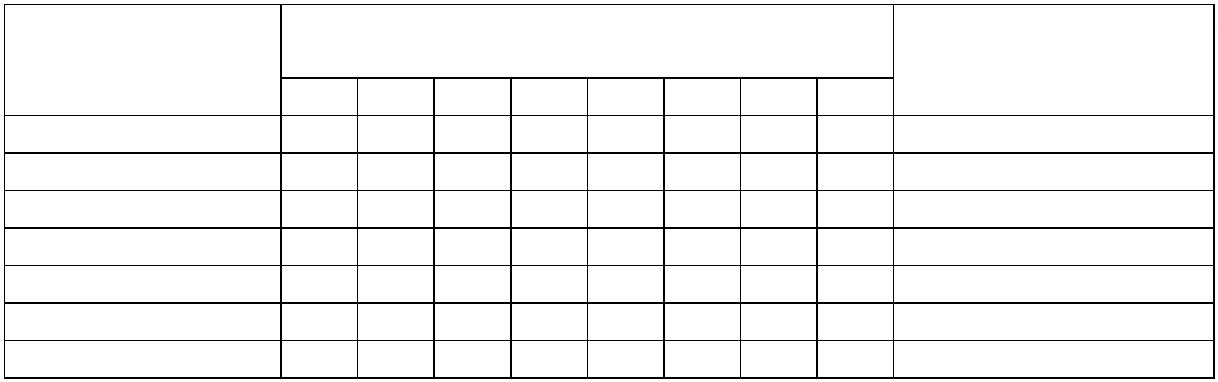 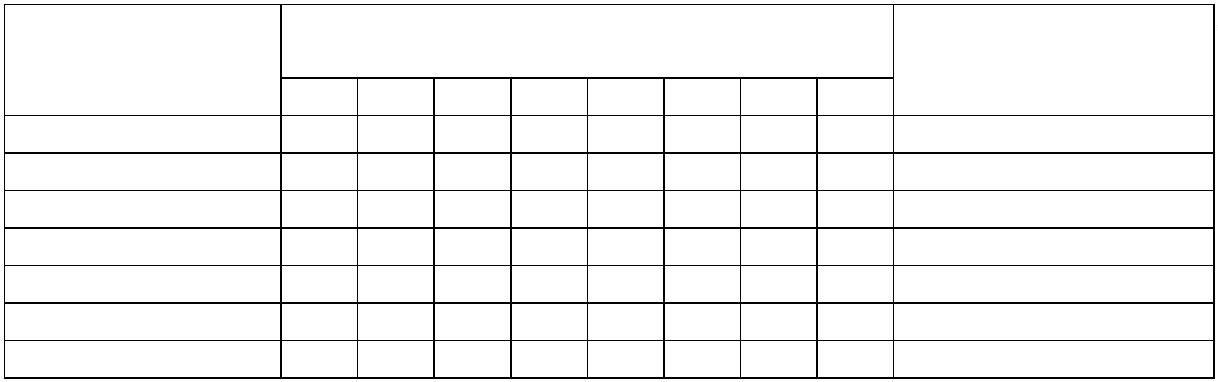 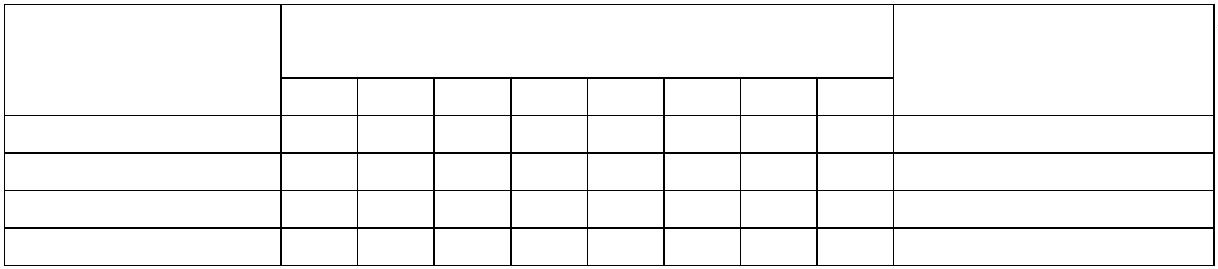 233,8 a 3,0,0 a 3,2,2 a 3,4515 30 35 451301451555510 20 30 35 4515 25 30 35 45NOTAS:(*) A descompressão tanto para o 1o estágio quanto entre os estágios subseqüentes deverá ser feita a velocidade nãosuperior a 0,4 kgf/cm2/minuto.(**) Não está incluído o tempo entre estágios.(***) Para os valores limite de pressão de trabalho use a maior descompressão.TABELA DE DESCOMPRESSÃOPeríodo de trabalho de 2:00 a 2 ½ horas.PRESSÃO DETRABALHO ***(kgf/cm2)ESTÁGIO DE DESCOMPRESSÃO(kgf/cm2)*1,6 1,4 1,2 1,0 0,8 0,6 0,4 0,2TEMPO TOTAL DEDESCOMPRESSÃO**(min.)2222233,0 a 2,2,2 a 2,4,4 a 2,6,6 a 2,8,8 a 3,0,0 a 3,2,2 a 3,45510 30 4520 35 45901051201351451601755510 25 35 4520 30 35 4510 20 30 35 4515 25 30 35 45555510 20 25 30 40 45NOTAS:(*) A descompressão tanto para o 1o estágio quanto entre os estágios subseqüentes deverá ser feita a velocidade nãosuperior a 0,4 kgf/cm2/minuto.(**) Não está incluído o tempo entre estágios.(***) Para os valores limite de pressão de trabalho use a maior descompressão.TABELA DE DESCOMPRESSÃOPeríodo de trabalho de 2 ½ a 3:00 horas.PRESSÃO DETRABALHO ***(kgf/cm2)ESTÁGIO DE DESCOMPRESSÃO(kgf/cm2)*1,6 1,4 1,2 1,0 0,8 0,6 0,4 0,2TEMPO TOTAL DEDESCOMPRESSÃO**(min.)2222233,0 a 2,2,2 a 2,4,4 a 2,6,6 a 2,8,8 a 3,0,0 a 3,2,2 a 3,4515 35 409510 25 35 4515 30 35 4510 20 30 35 4520 25 30 35 451151301451601751905555510 20 25 30 40 4515 25 25 30 40 455NOTAS:(*) A descompressão tanto para o 1o estágio quanto entre os estágios subseqüentes deverá ser feita a velocidade nãosuperior a 0,4 kgf/cm2/minuto.(**) Não está incluído o tempo entre estágios.(***) Para os valores limite de pressão de trabalho use a maior descompressão.TABELA DE DESCOMPRESSÃOPeríodo de trabalho de 3:00 a 4:00 horas.PRESSÃO DETRABALHO ***(kgf/cm2)ESTÁGIO DE DESCOMPRESSÃO(kgf/cm2)*1,6 1,4 1,2 1,0 0,8 0,6 0,4 0,210 20 35 45TEMPO TOTAL DEDESCOMPRESSÃO**(min.)110130150222,0 a 2,2,2 a 2,4,4 a 2,65515 25 40 4525 30 40 455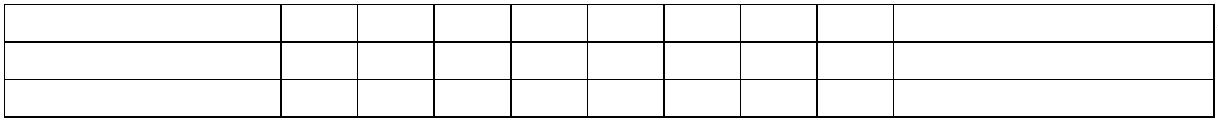 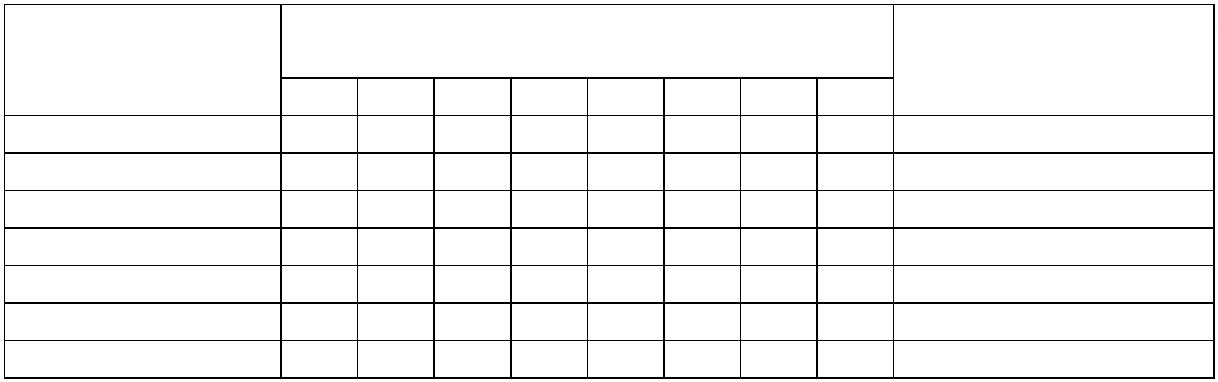 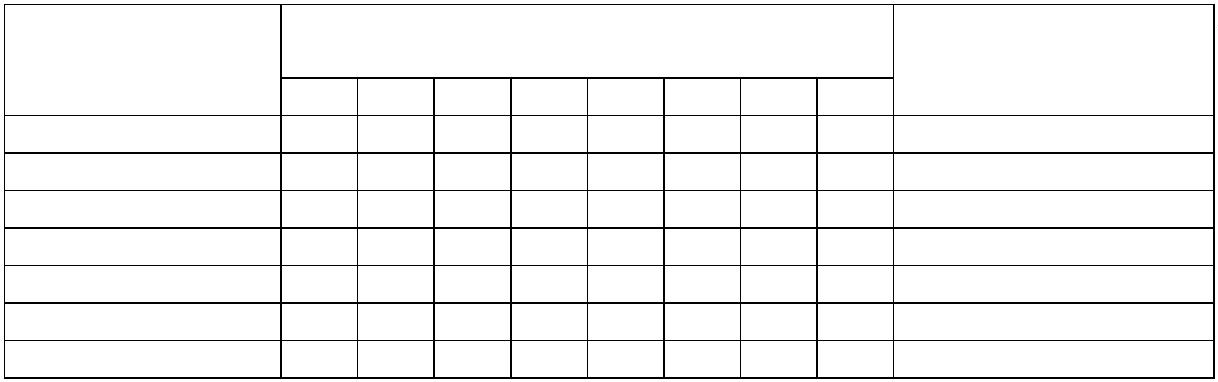 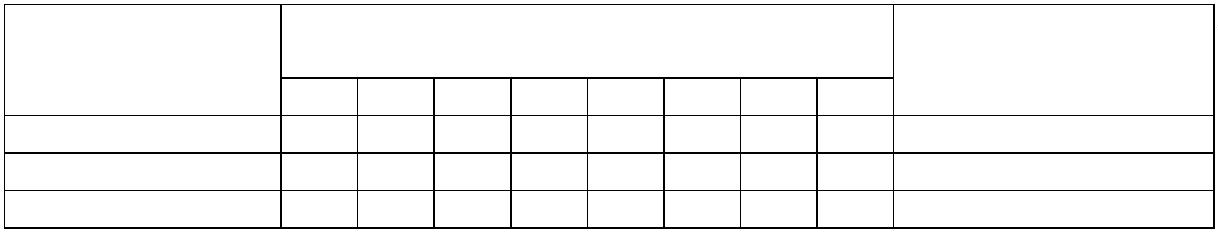 2233,6 a 2,8,8 a 3,0,0 a 3,2,2 a 3,4515 25 30 40 451601751902105510 20 25 30 40 4515 25 25 30 40 4515 20 25 30 30 40 4555NOTAS:(*) A descompressão tanto para o 1o estágio quanto entre os estágios subseqüentes deverá ser feita a velocidade nãosuperior a 0,4 kgf/cm2/minuto.(**) Não está incluído o tempo entre estágios.(***) Para os valores limite de pressão de trabalho use a maior descompressão.TABELA DE DESCOMPRESSÃOPeríodo de trabalho de 4 a 6 horas.PRESSÃO DETRABALHO ***(kgf/cm2)ESTÁGIO DE DESCOMPRESSÃO(kgf/cm2)*1,6 1,4 1,2 1,0 0,8 0,6 0,4 0,2TEMPO TOTAL DEDESCOMPRESSÃO**(min.)22222,0 a 2,2,2 a 2,4,4 a 2,6,6 a 2,8,8 a 3,0510 25 40 5013015518020510 20 30 40 5515 25 30 45 6010 20 25 30 45 705510 15 20 30 40 50 80245 ****NOTAS:(*) A descompressão tanto para o 1o estágio quanto entre os estágios subseqüentes deverá ser feita a velocidade nãosuperior a 0,4 kgf/cm2/minuto.(**) Não está incluído o tempo entre estágios.(***) Para os valores limite de pressão de trabalho use a maior descompressão.(****) O período de trabalho mais o tempo de descompressão (incluindo o tempo entre os estágios) não deveráexceder a 12 horas.2. TRABALHOS SUBMERSOS(Alterado pela Portaria SSMT n.º 24, de 14 de setembro de 1983)2.1 Para os fins do presente item consideram-se:I - Águas Abrigadas: toda massa líquida que, pela existência de proteção natural ou artificial, não estiver sujeita aoembate de ondas, nem correntezas superiores a 1 (um) nó;II - Câmara Hiperbárica: um vaso de pressão especialmente projetado para a ocupação humana, no qual osocupantes podem ser submetidos a condições hiperbáricas;III - Câmara de Superfície: uma câmara hiperbárica especialmente projetada para ser utilizada na descompressãodos mergulhadores, requerida pela operação ou pelo tratamento hiperbárico;IV - Câmara Submersível de Pressão Atmosférica: uma câmara resistente à pressão externa, especialmenteprojetada para uso submerso, na qual os seus ocupantes permanecem submetidos à pressão atmosférica;V - Câmara Terapêutica: a câmara de superfície destinada exclusivamente ao tratamento hiperbárico;VI - Comandante da Embarcação: o responsável pela embarcação que serve de apoio aos trabalhos submersos;VII - Condição Hiperbárica: qualquer condição em que a pressão ambiente seja maior que a atmosférica;VIII - Condições Perigosas: situações em que uma operação de mergulho envolva riscos adicionais ou condiçõesadversas, tais como:a) uso e manuseio de explosivos;b) trabalhos submersos de corte e solda;c) trabalhos em mar aberto;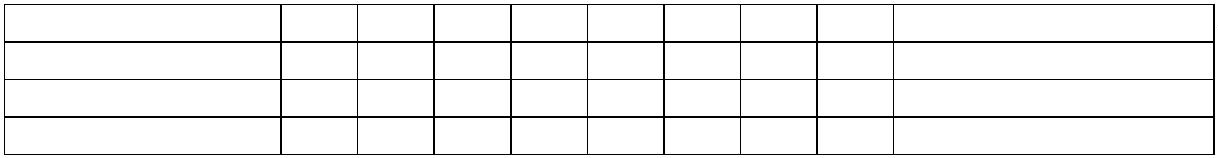 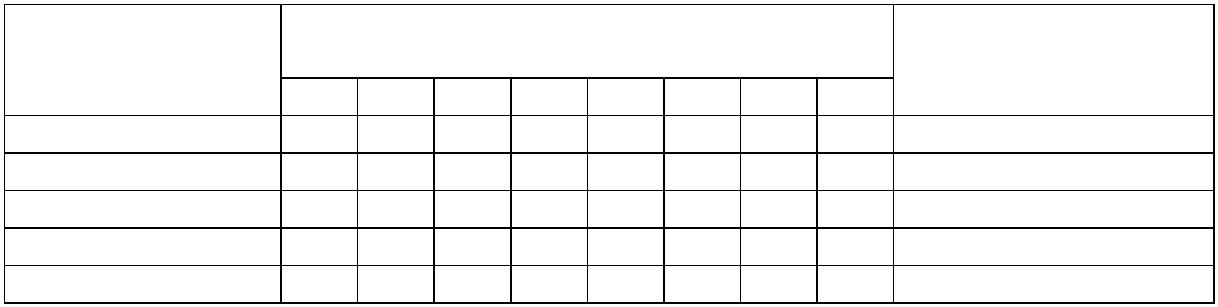 d) correntezas superiores a 2 (dois) nós;e) estado de mar superior a "mar de pequenas vagas" (altura máxima das ondas de 2,00 (dois metros);f) manobras de peso ou trabalhos com ferramentas que impossibilitem o controle da flutuabilidade do mergulhador;g) trabalhos noturnos;h) trabalhos em ambientes confinados.IX - Contratante: pessoa física ou jurídica que contrata os serviços de mergulho ou para quem esses serviços sãoprestados;X - Descompressão: o conjunto de procedimentos, através do qual um mergulhador elimina do seu organismo oexcesso de gases inertes absorvidos durante determinadas condições hiperbáricas, sendo tais procedimentosabsolutamente necessários, no seu retorno à pressão atmosférica, para a preservação da sua integridade física;XI - Emergência: qualquer condição anormal capaz de afetar a saúde do mergulhador ou a segurança da operaçãode mergulho;XII - Empregador: pessoa física ou jurídica, responsável pela prestação dos serviços, de quem os mergulhadoressão empregados;XIII - Equipamento Autônomo de Mergulho: aquele em que o suprimento de mistura respiratória é levado pelopróprio mergulhador e utilizado como sua única fonte;XIV- Linha de Vida: um cabo, manobrado do local de onde é conduzido o mergulho, que, conectado aomergulhador, permite recuperá-lo e içá-lo da água, com seu equipamento;XV - Mar Aberto: toda área que se encontra sob influência direta do mar alto;XVI - Médico Hiperbárico: médico com curso de medicina hiperbárica com currículo aprovado pela SSMT/MTb,responsável pela realização dos exames psicofísicos admissional, periódico e demissional de conformidade com osAnexos A e B e a NR 7.XVII - Mergulhador: o profissional qualificado e legalmente habilitado para utilização de equipamentos demergulho, submersos;XVIII - Mergulho de Intervenção: o mergulho caracterizado pelas seguintes condições:a) utilização de misturas respiratórias artificiais;b) tempo de trabalho, no fundo, limitado a valores que não incidam no emprego de técnica de saturação.XIX - Misturas Respiratórias Artificiais: misturas de oxigênio, hélio ou outros gases, apropriadas à respiraçãodurante os trabalhos submersos, quando não seja indicado o uso do ar natural;XX - Operação de Mergulho: toda aquela que envolve trabalhos submersos e que se estende desde osprocedimentos iniciais de preparação até o final do período de observação;XXI - Período de Observação: aquele que se inicia no momento em que o mergulhador deixa de estar submetido acondições hiperbáricas e se estende:a) até 12 (doze) horas para os mergulhos com ar;b) até 24 (vinte e quatro) horas para os mergulhos com misturas respiratórias artificiais.XXII - Plataforma de Mergulho: navio, embarcação, balsa, estrutura fixa ou flutuante, canteiro de obras, estaleiro,cais ou local a partir do qual se realiza o mergulho;XXIII - Pressão Ambiente: a pressão do meio que envolve o mergulhador;XXIV - Programa Médico: o conjunto de atividades desenvolvidas pelo empregador, na área médica, necessária àmanutenção da saúde e integridade física do mergulhador;XXV - Regras de Segurança: os procedimentos básicos que devem ser observados nas operações de mergulho, deforma a garantir sua execução em perfeita segurança e assegurar a integridade física dos mergulhadores;XXVI - Sino Aberto: campânula com a parte inferior aberta e provida de estrado, de modo a abrigar e permitir otransporte de, no mínimo, 2 (dois) mergulhadores, da superfície ao local de trabalho, devendo possuir sistemapróprio de comunicação, suprimento de gases de emergência e vigias que permitam a observação de seu exterior;XXVII - Sino de Mergulho: uma câmara hiperbárica, especialmente projetada para ser utilizada em trabalhossubmersos;XXVIII - Sistema de Mergulho: o conjunto de equipamentos necessários à execução de operações de mergulho,dentro das normas de segurança;XXIX - Supervisor de Mergulho: o mergulhador, qualificado e legalmente habilitado, designado pelo empregadorpara supervisionar a operação de mergulho;XXX - Técnicas de Saturação: os procedimentos pelos quais um mergulhador evita repetidas descompressões paraa pressão atmosférica, permanecendo submetido à pressão ambiente maior que aquela, de tal forma que seuorganismo se mantenha saturado com os gases inertes das misturas respiratórias;XXXI - Técnico de Saturação: o profissional devidamente qualificado para aplicação das técnicas adequadas àsoperações em saturação;XXXII - Trabalho Submerso: qualquer trabalho realizado ou conduzido por um mergulhador em meio líquido;XXXIII - Umbilical: o conjunto de linha de vida, mangueira de suprimento respiratório e outros componentes quese façam necessários à execução segura do mergulho, de acordo com a sua complexidade.2.1.1 O curso referido no inciso XVI do subitem 2.1 poderá ser ministrado por instituições reconhecidas eautorizadas pelo MEC e credenciadas pela FUNDACENTRO para ministrar o referido curso.2.1.2 O credenciamento junto à FUNDACENTRO referido no subitem 2.1.1 e o registro do médico hiperbárico naSSMT/MTb serão feitos obedecendo às normas para credenciamento e registro na área de segurança e medicina dotrabalho.22.2 Das obrigações do contratante..2.1 Será de responsabilidade do contratante:a) exigir do empregador, através do instrumento contratual, que os serviços sejam desenvolvidos de acordo com oestabelecido neste item;b) exigir do empregador que apresente Certificado de Cadastramento expedido pela Diretoria de Portos e Costas -DPC;c) oferecer todos os meios ao seu alcance para atendimento em casos de emergência quando solicitado pelosupervisor de mergulho.22.3 Das obrigações do empregador..3.1 Será de responsabilidade do empregador:a) garantir que todas as operações de mergulho obedeçam a este item;b) manter disponível, para as equipes de mergulho, nos locais de trabalho, manuais de operação completos,equipamentos e tabelas de descompressão adequadas;c) indicar por escrito os integrantes da equipe e suas funções;d) comunicar, imediatamente, à Delegacia do Trabalho Marítimo da região, através de relatório circunstanciado, osacidentes ou situações de risco ocorridos durante a operação de mergulho;e) exigir que os atestados médicos dos mergulhadores estejam atualizados;f) garantir que as inspeções de saúde sejam conduzidas de acordo com as disposições do subitem 2.9 e propiciarcondições adequadas à realização dos exames médico-ocupacionais;g) garantir a aplicação do programa médico aos seus mergulhadores, bem como assegurar comunicações eficientese meios para, em caso de acidente, prover o transporte rápido de médico qualificado para o local da operação;h) fornecer à equipe de mergulho as provisões, roupas de trabalho e equipamentos, inclusive os de proteçãoindividual, necessários à condução segura das operações planejadas;i) assegurar que os equipamentos estejam em perfeitas condições de funcionamento e tenham os seus certificadosde garantia dentro do prazo de validade;j) prover os meios para assegurar o cumprimento dos procedimentos normais e de emergência, necessários àsegurança da operação de mergulho, bem como à integridade física das pessoas nela envolvida;l) fornecer, imediatamente, aos órgãos competentes, todas as informações a respeito das operações, equipamentosde mergulho e pessoal envolvidos, quando solicitadas;m) timbrar e assinar os livros de registro dos mergulhadores, referentes às operações de mergulho em que osmesmos tenham participado;n) guardar os Registros das Operações de Mergulho - ROM e outros julgados necessários, por um período mínimode 5 (cinco) anos, a contar da data de sua realização;o) providenciar, para as equipes, condições adequadas de alojamento, alimentação e transporte.22.4 Das Obrigações do Comandante da Embarcação ou do Responsável pela Plataforma de Mergulho..4.1 Será de responsabilidade do comandante da embarcação ou do responsável pela plataforma de mergulho:a) não permitir a realização de nenhuma atividade que possa oferecer perigo para os mergulhadores que tenham aembarcação como apoio, consultando o supervisor de mergulho sobre as que possam afetar a segurança daoperação antes que os mergulhos tenham início;b) tornar disponível ao supervisor, quando solicitado por este, durante as operações de mergulho e em casos deemergência, todo equipamento, espaço ou facilidade para garantir a integridade física dos mergulhadores;c) garantir que nenhuma manobra seja realizada e qualquer máquina ou equipamento pare de operar, se ofereceremperigo para os mergulhadores em operação;d) providenciar para que o supervisor de mergulho seja informado, antes do início da operação e a convenientesintervalos no curso da mesma, sobre as previsões meteorológicas para a área de operação;e) avisar as outras embarcações, nas imediações da realização da operação de mergulho, usando, para isso,sinalização, balizamento ou outros meios adequados e eficientes.22.5 Das Obrigações do Supervisor de Mergulho..5.1 Será de responsabilidade do supervisor de mergulho:a) assumir o controle direto da operação para a qual foi indicado;b) só permitir que a operação de mergulho seja conduzida dentro do prescrito no presente item;c) assinar o livro de registro de cada mergulhador participante da operação;d) não mergulhar durante a operação de mergulho, quando atuando como supervisor;e) só permitir que tomem parte na operação pessoas legalmente qualificadas e em condições para o trabalho;f) decidir com os outros supervisores, quando dois ou mais supervisores forem indicados para uma operação, osperíodos da responsabilidade de cada um;g) efetuar e preservar os registros especificados no subitem 2.12;h) estabelecer, com o comandante da embarcação ou responsável pela plataforma de mergulho, as medidasnecessárias ao bom andamento e à segurança da operação de mergulho, antes do seu início;i) requisitar a presença do médico qualificado no local da operação de mergulho, nos casos em que hajanecessidade de tratamento médico especializado;j) não permitir a operação de mergulho se não houver, no local, os equipamentos normais e de emergênciaadequados e em quantidade suficiente para sua condução segura;l) comunicar ao empregador, dentro do menor prazo possível, todos os acidentes ou todas as situações de riscos,ocorridos durante a operação, inclusive as informações individuais encaminhadas pelos mergulhadores.2.6 Dos Deveres dos Mergulhadores.2.6.1 Será de responsabilidade do mergulhador:a) portar, obrigatoriamente, o seu Livro de Registro do Mergulhador - LRM;b) apresentar o LRM, sempre que solicitado pelo órgão competente, empregador, contratante ou supervisor;c) providenciar os registros referentes a todas as operações de mergulho em que tenha tomado parte, tão brevequanto possível, respondendo legalmente pelas anotações efetuadas;d) informar ao supervisor de mergulho se está fisicamente inapto ou se há qualquer outra razão pela qual não possaser submetido a condição hiperbárica;e) guardar os seus LRM, por um período mínimo de 5 (cinco) anos, a contar da data do último registro;f) cumprir as regras de segurança e demais dispositivos deste item;g) comunicar ao supervisor as irregularidades observadas durante a operação de mergulho;h) apresentar-se para exame médico, quando determinado pelo empregador;i) assegurar-se, antes do início da operação, de que os equipamentos individuais fornecidos pelo empregadorestejam em perfeitas condições de funcionamento.22.7 Da Classificação dos Mergulhadores..7.1 Os mergulhadores serão classificados em duas categorias:a) MR - mergulhadores habilitados, apenas, para operações de mergulho utilizando ar comprimido;b) MP - mergulhadores devidamente habilitados para operações de mergulho que exijam a utilização de misturarespiratória artificial.22.8 Das Equipes de Mergulho..8.1 A equipe básica para mergulho com “ar comprimido” até a profundidade de 50 (cinqüenta metros) e naausência das condições perigosas definidas no inciso VIII do subitem 2.1 deverá ter a constituição abaixoespecificada, desde que esteja prevista apenas descompressão na água:a) 1 supervisor;b) 1 mergulhador para a execução do trabalho;c) 1 mergulhador de reserva, pronto para intervir em caso de emergência;d) 1 auxiliar de superfície.2.8.1.1 Em águas abrigadas, nas condições descritas no subitem 2.8.1, considerada a natureza do trabalho e, desdeque a profundidade não exceda a 12,00m (doze metros) a equipe básica poderá ser reduzida de seu auxiliar desuperfície.2.8.2 Quando, em mergulhos nas condições estipuladas no subitem 2.8.1, estiver programada descompressão nacâmara de superfície, a equipe básica será acrescida de 1 (um) mergulhador, que atuará como operador de câmara.2.8.3 Na ocorrência de quaisquer das condições perigosas enumeradas no inciso VIII do subitem 2.1, as equipesdescritas nos subitens 2.8.1 e 2.8.2 serão acrescidas de 1 (um) mergulhador, passando, respectivamente, a seremconstituídas por 5 (cinco) e 6 (seis) homens.2.8.4 Em toda operação de mergulho em que para a realização do trabalho for previsto o emprego simultâneo de 2(dois) ou mais mergulhadores na água, deverá existir, no mínimo, 1(um) mergulhador de reserva para cada 2 (dois)submersos.2.8.5 Em operação a mais de 50,00m (cinqüenta metros), ou quando for utilizado equipamento autônomo, serãosempre empregados, no mínimo, 2 (dois) mergulhadores submersos, de modo que um possa, em caso denecessidade, prestar assistência ao outro.2.8.6 Nos mergulhos de intervenção, utilizando-se Misturas Respiratórias Artificiais - MRA, as equipes de mergulhoterão a seguinte constituição:a) até a profundidade de 120,00m (cento e vinte metros):-1 supervisor----2 mergulhadores1 mergulhador encarregado da operação do sino1 mergulhador auxiliar1 mergulhador de reserva para atender a possíveis emergênciasb) de 120,00m (cento e vinte metros) a 130,00m (cento e trinta metros):-todos os elementos acima e mais 1 (um) mergulhador encarregado da operação da câmara hiperbárica.2.8.7 Nas operações com técnica de saturação deverá haver, no mínimo, 2 (dois) supervisores e 2 (dois) técnicos desaturação.22.9 Exames Médicos..9.1 É obrigatória a realização de exames médicos, dentro dos padrões estabelecidos neste subitem, para o exercícioda atividade de mergulho, em nível profissional.2.9.2 Os exames médicos serão divididos em duas categorias:a) exame pré-admissional para seleção de candidatos à atividade de mergulho;b) exame periódico para controle do pessoal em atividade de mergulho.2.9.3 Os exames médicos só serão considerados válidos, habilitando o mergulhador para o exercício da atividade,quando realizados por médico qualificado.222.9.4 Caberá, igualmente, ao médico qualificado, a condução dos testes de pressão e de tolerância de oxigênio..9.5 Os exames deverão ser conduzidos de acordo com os padrões psicofísicos estabelecidos nos Anexos A e B..9.6 O médico concluirá os seus laudos por uma das seguintes formas:a) apto para mergulho (integridade física e psíquica);b) incapaz temporariamente para mergulho (patologia transitória);c) incapaz definitivamente para mergulho (patologia permanente e/ou progressiva).2.9.7 Os exames médicos dos mergulhadores serão realizados nas seguintes condições:a) por ocasião da admissão;b) a cada 6 seis meses, para todo o pessoal em efetiva atividade de mergulho;c) imediatamente, após acidente ocorrido no desempenho de atividade de mergulho ou moléstia grave;d) após o término de incapacidade temporária;e) em situações especiais, por solicitação do mergulhador ao empregador.2.9.7.1 Os exames médicos a que se refere o subitem anterior, só terão validade quando realizados em territórionacional.2.9.8 Os exames complementares previstos nos Anexos A e B terão validade de 12 (doze) meses, ficando a critériodo médico qualificado a solicitação, a qualquer tempo, de qualquer exame que julgar necessário.22.10 Das Regras de Segurança do Mergulho..10.1 É obrigatório o uso de comunicações verbais em todas as operações de mergulho realizadas em condiçõesperigosas sendo que, em mergulhos com Misturas Respiratórias Artificiais - MRA, deverão ser incluídosinstrumentos capazes de corrigir as distorções sonoras provocadas pelos gases na transmissão da voz.2.10.2 Em mergulho a mais de 50,00m (cinqüenta metros) de profundidade, quando utilizando sino de mergulho oucâmara submersível de pressão atmosférica, é obrigatória a disponibilidade de intercomunicador, sem fio, quepermita comunicações verbais, para utilização em caso de emergência.2.10.3 Em todas as operações de mergulho, serão utilizados balizamento e sinalização adequados de acordo com ocódigo internacional de sinais e outros meios julgados necessários à segurança..10.4 A técnica de mergulho suprido pela superfície será sempre empregada, exceto em casos especiais onde as2próprias condições de segurança indiquem ser mais apropriada a técnica de mergulho autônomo, sendo esta apoiadapor uma embarcação miúda.2.10.5 Os umbilicais ou linhas de vida serão sempre afixados a cintas adequadas e que possam suportar o peso domergulhador e dos equipamentos.2.10.6 A entrada e saída dos mergulhadores no meio líquido será sempre facilitada com o uso de cestas, convés aonível de água ou escadas rígidas.2.10.7 Os mergulhos com descompressão só deverão ser planejados para situações em que uma câmara desuperfície, conforme especificada no subitem 2.11.20 e pronta para operar, possa ser alcançada em menos de 1(uma)hora, utilizado o meio de transporte disponível no local.2.10.7.1 Caso a profundidade seja maior que 40,00m (quarenta metros) ou o tempo de descompressão maior que 20(vinte) minutos, é obrigatória a presença no local do mergulho de uma câmara de superfície de conformidade com osubitem 2.11.20.2.10.8 Sempre que for necessário pressurizar ou descomprimir um mergulhador, um segundo homem deveráacompanhá-lo no interior da câmara.2.10.9 O uso de câmaras de compartimento único só será permitido, em emergência, para transporte de acidentado,até o local onde houver instalada uma câmara de duplo compartimento.2.10.10 Nas operações de mergulho em que for obrigatória a utilização de câmara de superfície, só poderá seriniciado o segundo mergulho após o término do período de observação do mergulho anterior, a menos que haja nolocal, em disponibilidade, uma segunda câmara e pessoal suficiente para operá-la.2.10.11 Durante o período de observação, as câmaras de superfície deverão estar desocupadas e prontas parautilização, de modo a atender a uma possível necessidade de recompressão do mergulhador.2.10.11.1 Durante o período de observação, o supervisor e demais integrantes da equipe, necessários para conduziruma recompressão, não deverão afastar-se do local.2.10.12 Durante o período de observação não será permitido aos mergulhadores:a) realizar outro mergulho, exceto utilizando as tabelas apropriadas para mergulhos sucessivos;b) realizar vôos a mais de 600 (seiscentos) metros;c) realizar esforços físicos excessivos;d) afastar-se do local da câmara, caso o mergulho tenha se realizado com a utilização de misturas respiratóriasartificiais.2.10.13 Nas operações de mergulho discriminadas neste subitem deve ser observado o seguinte:a) mergulho com equipamento autônomo a ar comprimido: profundidade máxima igual a 40m (quarenta) metros;b) mergulho com equipamento a ar comprido suprido pela superfície: profundidade máxima igual a 50m(cinqüenta) metros;c) mergulho sem apoio de sino aberto: profundidade máxima igual a 50m (cinqüenta) metros;d) mergulho de intervenção com mistura respiratória artificial (MRA) e apoiado por sino aberto: profundidademáxima igual a 90m (noventa) metros;e) mergulho de intervenção com mistura respiratória artificial (MRA) e apoiado por sino de mergulho:profundidade máxima igual a 130m (cento e trinta) metros.2.10.13.1 Nas profundidades de 120 (cento e vinte) metros a 130m (cento e trinta) metros só poderão ser realizadosmergulhos utilizando equipamentos e equipes que permitam a técnica de saturação.2.10.13.2 As operações de mergulho, em profundidade superior a 130m (cento e trinta) metros, só poderão serrealizadas quando utilizando técnicas de saturação.2.10.13.3 Em profundidade superior a 90m (noventa) metros, qualquer operação de mergulho só deverá ser realizadacom sino de mergulho em conjunto com câmara de superfície adotada de todos acessórios e equipamentosauxiliares, ficando a profundidade limitada à pressão máxima de trabalho dessa câmara.2.10.13.4 O tempo máximo submerso diário, em mergulhos utilizando ar comprimido, não deverá ser superior a 4(quatro) horas, respeitando-se, ainda, os seguintes limites:a) Mergulho com Equipamento Autônomo: o tempo de fundo deverá ser mantido dentro dos limites de mergulhosem descompressão, definidos nas tabelas em anexo;b) Mergulho com Equipamento Suprido da Superfície: o tempo de fundo deverá ser inferior aos limites definidosnas tabelas de mergulhos excepcionais em anexo.2.10.13.5 Utilizando mistura respiratória artificial (MRA) em mergulho de intervenção com sino aberto, o tempo depermanência do mergulhador na água não poderá exceder a 160 minutos.2.10.13.6 Utilizando mistura respiratória artificial (MRA) em mergulho de intervenção com sino de mergulho, otempo de fundo não poderá exceder de:a) 90 minutos, para mergulhos até 90 metros;b) 60 minutos, para mergulhos entre 90 a 120 metros de profundidade;c) 30 minutos, para mergulhos entre 120 a 130 metros de profundidade.2.10.13.7 Utilizando a técnica de saturação, o período máximo submerso para cada mergulhador, incluída apermanência no interior do sino, não poderá exceder de 8 horas em cada período de 24 horas.2.10.13.8 Utilizando a técnica de saturação, o período máximo de permanência sob pressão será de 28 dias e ointervalo mínimo entre duas saturações será igual ao tempo de saturação, não podendo este intervalo ser inferior a4 dias. O tempo total de permanência sob saturação num período de 12 meses consecutivos não poderá ser superiora 120 dias.12.10.14 Em mergulho a mais de 150 metros de profundidade, a mistura respiratória artificial (MRA) deverá serdevidamente aquecida para suprimento ao mergulhador.2.10.15 Só será permitido realizar mergulhos a partir de embarcações não-fundeadas, quando o supervisor demergulho julgar seguro este procedimento e medidas adequadas forem tomadas para resguardar a integridade físicado mergulhador protegendo-o contra os sistemas de propulsão, fluxo de água e possíveis obstáculos.2.10.15.1 Estes mergulhos só serão permitidos se realizados à luz do dia, exceto quando a partir de embarcação deposicionamento dinâmico aprovada pela Diretoria de Portos e Costas (DPC), para esse tipo de operação.2.10.16 Qualquer equipamento elétrico utilizado em submersão deverá ser dotado de dispositivo de segurança queimpeça a presença de tensões ou correntes elevadas, que possam ameaçar a integridade física do mergulhador, emcaso de mau funcionamento.2.10.17 O supervisor de mergulho não poderá manter nenhum mergulhador submerso ou sob condição hiperbáricacontra a sua vontade, exceto quando for necessária a complementação de uma descompressão ou em caso detratamento hiperbárico.2.10.17.1 O mergulhador que se recusar a iniciar o mergulho ou permanecer sob condição hiperbárica, sem motivosjustificáveis, será passível de sanções de conformidade com a legislação pertinente.2.10.18 Qualquer operação de mergulho deverá ser interrompida ou cancelada pelo supervisor de mergulho, quandoas condições de segurança não permitirem a execução ou continuidade do trabalho.2.10.19 A distância percorrida pelo mergulhador entre o sino de mergulho e o local de efetivo trabalho só poderáexceder a 33 metros em situações especiais, se atendidas as seguintes exigências:a) não houver outra alternativa para a realização da operação de mergulho sem a utilização desse excesso. Nestecaso, será o Contratante o responsável pela determinação do uso de umbilical para atender a distância superior a33 metros, ouvidos o supervisor de mergulho e o comandante ou responsável pela plataforma de mergulho.b) a operação de mergulho for realizada à luz do dia;c) o percurso entre o sino de mergulho e o local de efetivo trabalho submerso for previamente inspecionado poruma câmara de TV submarina;d) for estendido um cabo-guia entre o sino de mergulho e o local de trabalho submerso por um veículo de controleremoto ou pelo primeiro mergulhador;e) a distância percorrida pelo mergulhador não exceder a 60 metros;f) forem utilizadas garrafas de emergência suficientes para garantir o retorno do mergulhador ao sino de mergulho,tomando-se como base de consumo respiratório 60 litros/minuto, na profundidade considerada, com autonomiade 3 (três) minutos;g) for utilizado um sistema com, no mínimo, 2 alternativas de fornecimento de gás, aquecimento e comunicações;h) for utilizado umbilical de flutuabilidade neutra.2.10.19.1 Caso as condições de visibilidade não permitam a completa visão do trajeto do mergulhador por umacâmara de TV fixa, será obrigatório o uso de câmara instalada em veículo autopropulsável com controle remoto.2.10.19.2 Os mergulhadores, para utilizarem umbilical para distâncias superiores a 33 (trinta e três) metros deverãoreceber treinamento prévio de resgate e retorno ao sino em situação de emergência, devidamente registrado no LivroRegistro do Mergulhador (LRM).2.10.20 Nenhuma operação de mergulho poderá ser realizada sem ter havido uma revisão no sistema e equipamentocom antecedência não-superior a 12 (doze) horas.2.10.21 Todos os integrantes das equipes de mergulho, especialmente os supervisores, deverão tomar as devidasprecauções, relativas à segurança das operações, no tocante ao planejamento, preparação, execução e procedimentosde emergência, conforme discriminado a seguir:I - Quanto ao Planejamento:a) condições meteorológicas;b) condições de mar;c) movimentação de embarcações;d) perigos submarinos, incluindo ralos, bombas de sucção ou locais onde a diferença de pressãohidrostática possa criar uma situação de perigo para os mergulhadores;e) profundidade e tipo de operação a ser executada;f) adequação dos equipamentos;g) disponibilidade e qualificação do pessoal;h) exposição a quedas da pressão atmosférica causadas por transporte aéreo, após o mergulho;i) operações de mergulho simultâneas.II - Quanto à Preparação:a) obtenção, junto aos responsáveis, pela condução de quaisquer atividades que, na área, possam interferircom a operação, de informações que possam interessar à sua segurança;b) seleção dos equipamentos e misturas respiratórias;c) verificação dos sistemas e equipamentos;d) distribuição das tarefas entre os membros da equipe;e) habilitação dos mergulhadores para a realização do trabalho;f) procedimentos de sinalização;g) precauções contra possíveis perigos no local de trabalho.III - Quanto à Execução:a) responsabilidade de todo o pessoal envolvido;b) uso correto dos equipamentos individuais;c) suprimento e composição adequada das misturas respiratórias;d) locais de onde poderá ser conduzida a operação;e) operações relacionadas com câmaras de compressão submersíveis;f) identificação e características dos locais de trabalho;g) utilização de ferramentas e outros equipamentos pelos mergulhadores;h) limites de profundidade e tempo de trabalho;i) descida, subida e resgate da câmara de compressão submersível e dos mergulhadores;j) tabelas de descompressão, inclusive as de tratamento e de correção;l) controle das alterações das condições iniciais;m) período de observação;n) manutenção dos registros de mergulho.IV - Quanto aos Procedimentos de Emergência:a) sinalização;b) assistência na água e na superfície;c) disponibilidade de câmara de superfície ou terapêutica;d) primeiros socorros;e) assistência médica especializada;f) comunicação e transporte para os serviços e equipamentos de emergência;g) eventual necessidade de evacuação dos locais de trabalho;h) suprimentos diversos para atender às emergências.2.11 Dos equipamentos de mergulho.2.11.1 Os sistemas e equipamentos deverão ser instalados em local adequado, de forma a não prejudicar ascondições de segurança das operações.2.11.2 Os equipamentos de mergulho utilizados nas operações de mergulho deverão possuir certificado deaprovação fornecido ou homologado pela Diretoria de Portos e Costas (DPC).2.11.3 Os vasos de pressão deverão apresentar em caracteres indeléveis e bem visíveis:a) limites máximos de trabalho e segurança;b) nome da entidade que o tenha aprovado;c) prazo de validade do certificado;d) data do último teste de ruptura.2.11.4 O certificado referido no subitem 2.11.2 não terá validade se:a) qualquer alteração ou reparo tiver sido efetuado no sistema ou equipamento de forma a alterar suascaracterísticas originais;b) vencidos os períodos estabelecidos no quadro abaixo para os testes de vazamento e testes de ruptura.TestesDe VazamentoDe Ruptura5 anosEquipamentosCâmarasHiperbáricasReservatório deGases não SubmersoReservatório deGases SubmersoEquipamentos com pressão detrabalho superior a 500 mbar2522anosanosanosanos5 anos5 anos2 anos2.11.5 A pressão do teste de ruptura dos equipamentos deverá ser igual a 1,5 vezes a pressão máxima de trabalho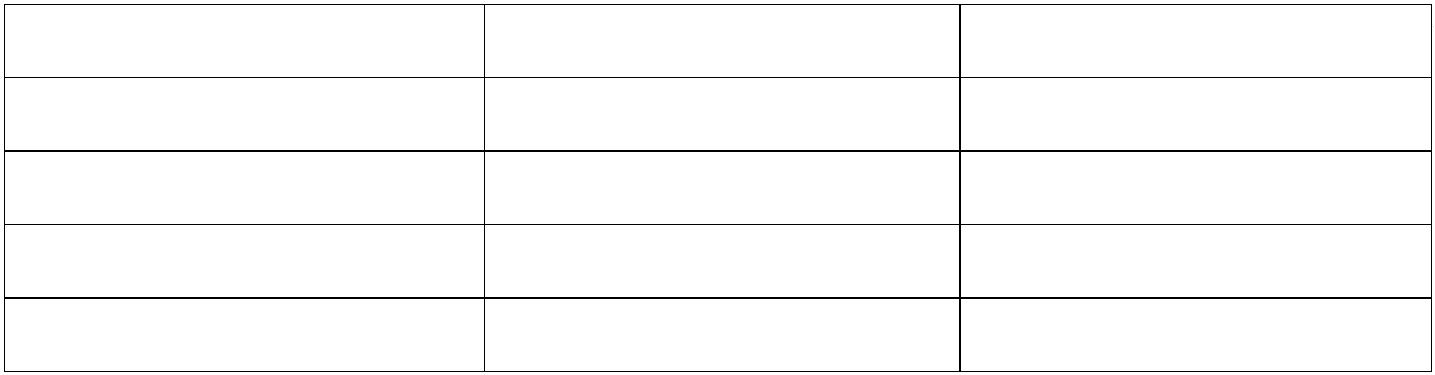 para a qual foram projetados..11.6 Preferencialmente, serão utilizados testes hidrostáticos, contudo, em caso de impossibilidade, poderão ser2realizados testes pneumáticos, quando suficientes precauções forem tomadas para a segurança das pessoas, no casode falha estrutural do equipamento.2.11.7 Os sistemas e equipamentos deverão incluir um meio de fornecer aos mergulhadores mistura respiratóriaadequada (incluindo um suprimento de reserva para o caso de uma emergência ou para uma recompressãoterapêutica) em volume, temperatura e pressão capazes de permitir esforço físico vigoroso e prolongado durante aoperação.2.11.8 Todos os equipamentos que funcionem com reciclagem de mistura respiratória deverão ser previamentecertificados por uma entidade reconhecida e aprovada pela Diretoria de Portos e Costas - DPC, quanto à suacapacidade de fornecer misturas respiratórias nos padrões exigidos e em quantidade suficiente.2.11.9 Todos os compressores de misturas respiratórias, especialmente os de ar, deverão ser instalados de maneiraque não exista o risco de que aspirem gases da descarga do seu próprio motor ou de ambientes onde exista qualquerpossibilidade de contaminação (praças de máquinas, porões, etc.).2.11.10 Todos os reservatórios de gases deverão ter dispositivos de segurança que operem à pressão máxima detrabalho.2.11.11 Os gases ou misturas respiratórias, fornecidos em reservatórios, para as operações de mergulho, só poderãoser utilizados se acompanhados das seguintes especificações:a) percentual dos elementos constituintes;b) grau de pureza;c) tipo de análise realizada;d) nome e assinatura do responsável pela análise2.11.12 As Misturas Respiratórias Artificiais deverão ser analisadas no local das operações, quanto aos seuspercentuais de oxigênio, e ter, indelevelmente, marcados os seus reservatórios, de forma legível, com o nome e acomposição de seu conteúdo.2.11.13 A equipe de mergulho deverá ter, sempre, condições de analisar, no local da operação, as MisturasRespiratórias Artificiais empregadas, quanto ao percentual de:a) oxigênio;b) gás carbônico;c) monóxido de carbono.2.11.14 Só poderá ser realizada uma operação de mergulho se houver disponível, no local, uma quantidade de gases,no mínimo, igual a 3 (três) vezes a necessária à pressurização das câmaras hiperbáricas, na pressão da profundidademáxima de trabalho, durante uma operação normal.2.11.14.1 Nos equipamentos que dispuserem de sistema de reciclagem, a quantidade de gases poderá ser apenas 2/3(dois terços) da exigida no subitem 2.11.14.2.11.15 Todos os indicadores de pressão, profundidade ou equivalente, deverão ser construídos de forma a nãoserem afetados pelas condições ambientes, exceto aqueles projetados para tal.2.11.16 Todos os instrumentos de controle, indicadores e outros acessórios deverão ser indelével e legivelmentemarcados, em língua portuguesa, quanto à sua função.2.11.17 Todos os sistemas e equipamentos deverão ter manutenção permanente de forma a assegurar seufuncionamento perfeito, quando em utilização.2.11.18 Os sistemas e equipamentos de mergulho deverão possuir:a) umbilical, exceto quando for utilizada a técnica de mergulho autônomo;b) linha de vida, exceto quando:I. a natureza das operações apresentar inconvenientes ao seu uso, sendo, neste caso, utilizado um sistemaalternativo para manter a segurança dos mergulhadores;II. a profundidade de trabalho for inferior a 30,00m (trinta metros) e um dos mergulhadores submersos já aestiver usando.c) nas operações utilizando sino de mergulho, meios de registrar em fita magnética todas as intercomunicaçõesefetuadas durante a pressurização, desde o seu início, até o retorno dos mergulhadores à superfície ou a entradados mesmos numa câmara de superfície em condições normais;d) sistema de intercomunicação, entre os mergulhadores e o supervisor da operação, em trabalhos emprofundidades superiores a 30,00m (trinta metros), exceto quando a técnica empregada seja a de mergulhoautônomo.e) profundímetro, que permita leitura na superfície, em operações em profundidades superiores a 12 (doze) metros,exceto quando utilizado equipamento autônomo;f) sistema e equipamento para permitir, com segurança, a entrada e saída dos mergulhadores da água;g) sistema de iluminação, normal e de emergência que durante o mergulho noturno seja capaz de iluminaradequadamente o local de controle e a superfície da água, exceto quando a natureza das operações contra-indicarem seu uso;h) equipamento individual, de uso obrigatório, composto de:I.roupa apropriada para cada tipo de mergulho;II. suprimento de mistura respiratória de reserva, para o caso de emergência, a partir de 20 (vinte) metros deprofundidade;III. relógio, quando em mergulhos autônomos;IV. faca;V. controle de flutuabilidade individual, para trabalhos em profundidade maior do que 12 (doze) metros ou emcondições perigosas, exceto em profundidades superiores a 50 (cinqüenta) metros;VI. luvas de proteção, exceto quando as condições não impuserem seu uso;VII. tabelas de descompressão impermeabilizadas, de modo a permitir sua utilização em operações de mergulhocom equipamentos autônomos;VIII.colete inflável de mergulho, profundímetro, tubo respirador, máscara, nadadeiras e lastro adequado, quandoa técnica empregada for de mergulho autônomo;IX. lanterna, para mergulhos noturnos ou em locais escuros.2.11.19 Todas as câmaras hiperbáricas deverão:a) ser construídas:I.com vigias que permitam que todos os seus ocupantes sejam perfeitamente visíveis do exterior;II. de forma que todas as escotilhas assegurem a manutenção da pressão interna desejada;III. de forma que todas as redes que atravessem seu corpo disponham, interna e externamente próximo ao pontode penetração, de válvulas ou outros dispositivos convenientes à segurança;IV. dispondo, em cada compartimento, de válvulas de alívio de pressão interna máxima do trabalho, capazes deserem operadas do exterior;V. com isolamento térmico apropriado, de forma a proteger seus ocupantes, quando utilizadas misturasrespiratórias artificiais;VI. de modo a minimizar os riscos de incêndio interno e externo;VII. de modo a minimizar o ruído interno.b) ser equipadas:I.com dispositivo de segurança para impedir sucção nas extremidades internas das redes, que possampermitir sua despressurização;II. de modo que a pressão em seus compartimentos possa ser controlada interna e externamente;III. com indicadores da profundidade correspondente à pressão interna, no seu interior e no local de controle nasuperfície;IV. com estojo de primeiros socorros, contendo medicamentos adequados para o tratamento de acidentestípicos e as instruções para sua aplicação, na ausência do médico;V. com sistema de iluminação normal e de emergência, em todos os seus compartimentos;VI. com ferramentas adequadas para atender a uma possível emergência;VII. com tabelas de descompressão adequadas, bem como regras para procedimentos em emergência;VIII. nos mergulhos com misturas respiratórias artificiais, com analisador da pressão parcial ou de percentagemde oxigênio;IX. nos mergulhos com misturas respiratórias artificiais, com equipamento automático que registre, gráfica ecronologicamente, as variações da pressão interna, desde o início da pressurização até o término dadescompressão ou tratamento hiperbárico.2.11.20 Todas as câmaras de superfície deverão:a) ser construídas:I.com, no mínimo, 2 (dois) compartimentos estanques, pressurizáveis independentemente;II. de modo a ter espaço suficiente, em um dos compartimentos, para permitir que dois adultos permaneçamdeitados, com relativo conforto;III. de modo a ter um diâmetro interno mínimo de 1,75m (um metro e setenta e cinco centímetros), excetoaquelas já em uso no País, na data da publicação deste Anexo;IV. de modo a ter um diâmetro mínimo de 2 (dois) metros, quando empregadas em operações de duraçãosuperior a 12 (doze) horas, exceto aquelas já em uso no País, na data da publicação deste Anexo;V. com compartimentos próprios que permitam a transferência, sob pressão, do exterior para o interior e vice-versa, de medicamentos, alimentos e equipamentos necessários.b) ser equipadas:I.em cada compartimento, com recursos de combate a incêndio adequados;II. com sistema capaz de fornecer a seus ocupantes oxigenoterapia hiperbárica, através de máscaras faciais,havendo exaustão direta para o exterior quando forem utilizadas Misturas Respiratórias Artificiais comoatmosfera ambiente;III. quando utilizadas em operações que exijam ocupação por período superior a 12 (doze) horas:A) com sistema de controle de temperatura e umidade relativa do meio ambiente;B) com sistema sanitário completo, incluindo vaso, chuveiro e lavatório com água quente e fria.IV. com flange padronizado pela Diretoria de Portos e Costas (DPC), que permita o seu acoplamento ememergência, a diferentes sinos de mergulho, quando prevista a utilização destes sinos.2.11.20.1 Nos mergulhos com ar comprimido, quando a descompressão não exceder a 2 (duas) horas, ou nos casosem que seja necessário o tratamento hiperbárico, será permitida a utilização de câmaras com diâmetro mínimo de1,20m (um metro e vinte centímetros).2.11.20.2 Ficam dispensados das exigências dos subitens 2.11.19 e 2.11.20 as câmaras destinadas, exclusivamente, atransporte em condições de emergência.2.11.21 Todos os sinos do mergulho deverão:a) ser construídos:I. com escotilha de fácil acesso para a entrada e saída dos mergulhadores;II. com escotilha de acoplamento que permita, facilmente, a transferência dos mergulhadores sob pressão para acâmara de superfície e vice-versa;III. com sistema próprio de controle da sua flutuabilidade, acionável internamente, sob qualquer condição depressão, e com dispositivos de segurança que evitem seu acionamento acidental;IV.com dispositivo de segurança que não permita que as redes e manômetros de oxigênio, no seu interior, sejamsubmetidos a pressões com uma diferença de mais de 8 (oito) bares acima da pressão interna ambiente.b) ser equipadas:I.com flange padronizado pela Diretoria de Portos e Costas (DPC), que permita o seu acoplamento ememergência, a qualquer câmara de superfície;II. com um sistema de içamento principal e outro secundário, capazes de içar o sino até a superfície da água;III. com recursos que os mantenham em posição adequada, evitando, tanto quanto possível, movimentoslaterais, verticais ou rotacionais excessivos;IV. com umbilical, no qual esteja incorporada uma linha de suprimento, independente da principal, capaz decontrolar a pressurização e descompressão a partir da superfície;V. com indicadores da profundidade externa;VI. com sistema de proteção térmica e com suprimento externo de reserva de oxigênio, que permita asobrevivência autônoma de seus ocupantes por um período mínimo de 24 (vinte e quatro) horas;VII. com reserva de Mistura Respiratória Artificial, para ser utilizada exclusivamente em casos de emergência;VIII. com analisador da pressão parcial de gás carbônico;IX. com equipamento apropriado para permitir que um mergulhador inconsciente seja içado para o seu interiorpelo mergulhador que ali permanece;X. com dispositivo que permita sua fácil localização, para resgate, em caso de emergência..12 Dos Registros das Operações de Mergulho.22.12.2 No Registro das Operações de Mergulho – ROM, deve constar:a) o nome do contratante da operação de mergulho;b) o período de realização da operação;c) o nome ou outra designação da plataforma de mergulho, sua localização e o nome do seu comandante ouresponsável;d) o nome do supervisor de mergulho e o período da operação na qual ele atua desempenhando aquela função;e) o nome dos demais componentes da equipe de mergulho e outras pessoas operando qualquer sistema ouequipamento, discriminando suas respectivas tarefas;f) os arranjos para atender a possíveis emergências;g) os procedimentos seguidos no curso da operação de mergulho incluindo a tabela de descompressão utilizada;h) a máxima profundidade alcançada por cada mergulhador no decurso da operação;i) para cada mergulhador, com relação a cada mergulho realizado, a hora em que deixa a superfície e seu tempo defundo;j) o tipo de equipamento de respiração e a mistura utilizada;l) a natureza da operação de mergulho;m) qualquer tipo de acidente ou lesão sofrida pelos mergulhadores, bem como a ocorrência de doençadescompressiva ou outros males;n) particularidades de qualquer emergência ocorrida durante a operação de mergulho e as ações desenvolvidas;o) qualquer avaria verificada no equipamento utilizado na operação de mergulho;p) particularidades de qualquer fator ambiental que possa afetar a operação;q) qualquer outro elemento de importância para a segurança ou a integridade física das pessoas envolvidas naoperação.2.12.1.1 Os registros das intercomunicações só poderão ser destruídos 48 (quarenta e oito) horas após o término daoperação de mergulho e caso não tenha havido nenhum acidente, situação de risco ou particularidade relevante, que,nestes casos, serão registradas no ROM.2.12.2 O Livro de Registro do Mergulhador (LRM) será aprovado pela Diretoria de Portos e Costas (DPC), devendodele constar, além dos dados pessoais do mergulhador e do registro dos exames médicos periódicos:a) o nome e endereço do empregador;b) a data;c) o nome ou outra designação da embarcação ou plataforma de mergulho de onde é conduzida a operação demergulho e sua localização;d) o nome do supervisor de mergulho;e) a máxima profundidade atingida em cada mergulho;f) para cada mergulho, a hora em que deixou e chegou à superfície e o respectivo tempo de fundo;g) quando o mergulho incluir um tempo numa câmara hiperbárica, detalhes de qualquer tempo dispendido fora dacâmara, a uma pressão diferente;h) o tipo de equipamento empregado e, quando for o caso, a composição da Mistura Respiratória Artificialutilizada;i) o trabalho realizado em cada mergulho, mencionando o ferramental utilizado;j) as tabelas de descompressão seguidas em cada mergulho;l) qualquer tipo de acidente ou lesão sofrida, bem como a ocorrência de doença descompressiva ou outros males;m) qualquer outro elemento de importância para sua saúde ou integridade física.22.13 Das Tabelas de Descompressão e Tratamento..13.1 As tabelas empregadas em todas as operações de mergulho onde o ar comprimido seja utilizado comosuprimento respiratório, inclusive as de tratamento, serão as constantes do Anexo C.2.13.1.1 Outras tabelas poderão ser empregadas, desde que devidamente homologadas pela Diretoria de Portos eCostas - DPC.2.13.2 As tabelas referentes à utilização de Misturas Respiratórias Artificiais só poderão ser aplicadas quandohomologadas pela Diretoria de Portos e Costas (DPC).22.14 Das Disposições Gerais..14.1 O trabalho submerso ou sob pressão somente será permitido a trabalhadores com idade mínima de 18(dezoito) anos.22.14.2 A atividade de mergulho é considerada como atividade insalubre em grau máximo..14.3 O descumprimento ao disposto no item 2 - Trabalhos Submersos caracterizará o grave e iminente risco paraos fins e efeitos previstos na NR-3.ANEXO “A”PADRÕES PSICOFÍSICOS PARA SELEÇÃO DOS CANDIDATOSÀ ATIVIDADE DE MERGULHOI – IDADEO trabalho submerso ou sob pressão somente será permitido a trabalhadores com idade mínima de 18 (dezoito) anos.II – ANAMNESEInabilita o candidato à atividade de mergulho a ocorrência ou constatação de patologias referentes a: epilepsia,meningite, tuberculose, asma e qualquer doença pulmonar crônica; sinusites crônicas ou repetidas; otite média eotite externa crônica; doença incapacitante do aparelho locomotor; distúrbios gastrointestinais crônicos ou repetidos;alcoolismo crônico e sífilis (salvo quando convenientemente tratada e sem a persistência de nenhum sintomaconseqüente); outras a critério médico.III - EXAME MÉDICO1. BIOMETRIAPeso: os candidatos à atividade de mergulho serão selecionados de acordo com o seu biotipo e tendência a obesidadefutura. Poderão ser inabilitados aqueles que apresentarem variação para mais de 10 (dez) por cento em peso, dastabelas-padrão de idade-altura-peso, a critério médico.2. APARELHO CIRCULATÓRIOA integridade do aparelho circulatório será verificada pelo exame clínico, radiológico e eletrocardiográfico; apressão arterial sistólica não deverá exceder a 145 mm/Hg e a diastólica a 90mm/Hg, sem nenhuma repercussãohemodinâmica. As perturbações da circulação venosa periférica (varizes e hemorróidas) acarretam a inaptidão.3. APARELHO RESPIRATÓRIOSerá verificada a integridade clínica e radiológica do aparelho respiratório:a) Integridade anatômica da caixa torácica;b) Atenção especial deve ser dada à possibilidade de tuberculose e outras doenças pulmonares pelo emprego detelerradiografia e reação tuberculínica, quando indicada:c) Doença pulmonar ou outra qualquer condição mórbida que dificulte a ventilação pulmonar deve ser causa deinaptidão;d) Incapacitam os candidatos doenças inflamatórias crônicas, tais como: tuberculose, histoplasmose,bronquiectasia, asma brônquica, enfisema, pneumotórax, paquipleuriz e seqüela de processo cirúrgico torácico.4. APARELHO DIGESTIVOSerá verificada a integridade anatômica e funcional do aparelho digestivo e de seus anexos:a) candidatos com manifestação de colite, úlcera péptica, prisão de ventre, diarréia crônica, perfuração do tratogastrointestinal ou hemorragia digestiva serão inabilitados;b) dentes: os candidatos devem possuir número suficiente de dentes, naturais ou artificiais e boa oclusão, queassegurem mastigação satisfatória. Doenças da cavidade oral, dentes cariados ou comprometidos por focos deinfecção podem também ser causas de inaptidão.As próteses deverão ser fixas, de preferência. Próteses removíveis, tipo de grampos, poderão ser aceitas desde quenão interfiram com o uso efetivo dos equipamentos autônomos (válvula reguladora, respirador) e dependentes (tiponarguilé). Os candidatos, quando portadores desse tipo de prótese, devem ser orientados para removê-la quando ematividades de mergulho.5. APARELHO GÊNITO-URINÁRIOAs doenças geniturinárias, crônicas ou recorrentes, bem como as doenças venéreas, ativas ou repetidas, inabilitam ocandidato.6. SISTEMA ENDÓCRINOAs perturbações do metabolismo, da nutrição ou das funções endócrinas são incapacitantes.IV - EXAME OFTALMO-OTORRINO-LARINGOLÓGICOa) Deve ser verificada a ausência de doenças agudas ou crônicas em ambos os olhos;b) Acuidade visual: é exigido 20/30 de visão em ambos os olhos corrigível para 20/20;c) Senso cromático: são incapacitantes as discromatopsias de grau acentuado;d) A audição deve ser normal em ambos os ouvidos. Doenças agudas ou crônicas do conduto auditivo externo, damembrana timpânica, do ouvido médio ou interno, inabilitam o candidato. As trompas de Eustáquio deverãoestar, obrigatoriamente, permeáveis e livres para equilíbrio da pressão, durante as variações barométricas nosmergulhos;e) As obstruções à respiração e as sinusites crônicas são causas de inabilitação. As amígdalas com inflamaçõescrônicas, bem como todos os obstáculos nasofaringeanos que dificultam a ventilação adequada, devem inabilitaros candidatos.V - EXAME NEURO-PSIQUIÁTRICOSerá verificada a integridade anatômica e funcional do sistema nervoso:a) a natureza especial do trabalho de mergulho requer avaliação cuidadosa dos ajustamentos nos planos emocional,social e intelectual dos candidatos;b) história pregressa de distúrbios neuropsíquicos ou de moléstia orgânica do sistema nervoso, epilepsia, ou pós-traumática, inabilitam os candidatos;c) tendências neuróticas, imaturidade ou instabilidade emocional, manifestações anti-sociais, desajustamentos ouinadaptações inabilitam os candidatos.VI - EXAMES COMPLEMENTARESSerão exigidos os seguintes exames complementares:12345678. Telerradiografia do tórax (AP);. Eletrocardiograma basal;. Eletroencefalograma;. Urina: elementos anormais e sedimentoscopia;. Fezes: protozooscopia e ovohelmintoscopia;. Sangue: sorologia para lues, dosagem de glicose, hemograma completo, grupo sangüíneo e fator Rh;. Radiografia das articulações escapuloumerais, coxofemorais e dos joelhos (AP);. Audiometria.VII - TESTES DE PRESSÃOTodos os candidatos devem ser submetidos à pressão de 6 ATA na câmara de recompressão, para verificar acapacidade de equilibrar a pressão no ouvido médio e seios da face.Qualquer sinal de claustrofobia, bem como apresentação de suscetibilidade individual à narcose pelo nitrogênio, serámotivo de inabilitação do candidato.VIII - TESTE DE TOLERÂNCIA AO OXIGÊNIODeverá ser realizado o teste de tolerância ao oxigênio, que consiste em fazer o candidato respirar oxigênio puro sobpressão (2,8 ATA) num período de 30 (trinta) minutos, na câmara de recompressão. Qualquer sinal ou sintoma deintoxicação pelo oxigênio, será motivo de inabilitação.IX - TESTE DE APTIDÃO FÍSICATodos os candidatos devem ser submetidos ao "Teste de Ruffier" (ou similar) que consiste em: 30 (trinta)agachamentos em 45 (quarenta e cinco) segundos e tomadas de freqüência do pulso:P1 - Pulso do mergulhador em repouso;P2 - Pulso imediatamente após o esforço;P3 - Pulso após 1 (um) minuto de repouso.Índice de Ruffier (IR) = (P1+P2+P3) - 20010O "Índice de Ruffier" deverá ser abaixo de 10 (dez).ANEXO “B”PADRÕES PSICOFÍSICOS PARA CONTROLE DO PESSOALEM ATIVIDADE DE MERGULHOOs critérios psicofísicos para controle do pessoal em atividade de mergulho são os mesmos prescritos no Anexo A,com as seguintes modificações:I – IDADETodos os mergulhadores que permaneçam em atividade deverão ser submetidos a exames médicos periódicos.II – ANAMNESEA história de qualquer doença constatada após a última inspeção será meticulosamente averiguada, principalmenteas doenças neuropsiquiátricas, otorrinolaringológicas, pulmonares e cardíacas, advindas ou não de acidentes demergulho.III - EXAME MÉDICO1. BIOMETRIAMesmo critério do Anexo A.2. APARELHO CIRCULATÓRIOa) a evidência de lesão orgânica ou de distúrbio funcional do coração será causa de inaptidão;b) as pressões sistólica e diastólica não devem exceder 150 e 95 mm/Hg, respectivamente.3. APARELHO RESPIRATÓRIOQualquer lesão pulmonar, advinda ou não de um acidente de mergulho, é incapacitante.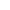 4. APARELHO DIGESTIVOMesmos critérios constantes do Anexo A5. APARELHO GÊNITO-URINÁRIOMesmos critérios constantes do Anexo A6. SISTEMA ENDÓCRINOAs perturbações do metabolismo, da nutrição ou das funções endócrinas acarretam uma incapacidade temporária; adiabetes caracterizada é motivo de inaptidão.IV - EXAME OFTALMO-OTORRINO-LARINGOLÓGICOOs Mesmos critérios do Anexo A com a seguinte alteração: acuidade visual: 20/40 de visão em ambos os olhos,corrigível para 20/20.V - EXAME NEURO-PSIQUIÁTRICOOs mesmos critérios do Anexo A. Dar atenção a um passado de embolia traumática pelo ar ou doença descompressiva,forma neurológica, que tenha deixado seqüelas neuropsiquiátricas.VI - EXAMES COMPLEMENTARES12345678. Telerradiografia do tórax (AP);. Urina: elementos normais e sedimentoscopia;. Fezes: protozooscopia e ovohelmintoscopia;. Sangue: sorologia para lues, hemograma completo, glicose;. ECG basal;. Audiometria, caso julgar necessário;. Radiografia das articulações escapuloumerais, coxofemorais e dos joelhos, caso julgar necessário;. Quaisquer outros exames (ex. ecocardiograma, cicloergometria, etc.) poderão ser solicitados a critério do médicoresponsável pelo exame de saúde do mergulhador.ANEXO “C”TABELAS DE DESCOMPRESSÃO11- Definições dos Termos.1 - PROFUNDIDADE - significa a profundidade máxima, medida em metros, atingida pelo mergulhador duranteo mergulho.1.2 - TEMPO DE FUNDO - é o tempo total corrido desde o início do mergulho, quando se deixa a superfície, até oinício da subida quando termina o mergulho, medido em minutos.1.3 - TEMPO PARA PRIMEIRA PARADA - é o tempo decorrido desde quando o mergulhador deixa aprofundidade máxima até atingir a profundidade da primeira parada, considerando uma velocidade de subida de 18(dezoito) metros por minuto.1.4 - PARADA PARA DESCOMPRESSÃO - é a profundidade específica na qual o mergulhador deverápermanecer por um tempo determinado para eliminar os gases inertes dos tecidos do seu organismo.1.5 - MERGULHO SIMPLES - é qualquer mergulho realizado após um período de tempo maior que 12 (doze) horasde outro mergulho.1.6 - NITROGÊNIO RESIDUAL - é o gás nitrogênio que ainda permanece nos tecidos do mergulhador após omesmo ter chegado à superfície.1.7 - TEMPO DE NITROGÊNIO RESIDUAL - é a quantidade de tempo em minutos que precisa ser adicionado aotempo de fundo de um mergulho repetitivo para compensar o nitrogênio residual de um mergulho prévio.1.8 - MERGULHO REPETITIVO - é qualquer mergulho realizado antes de decorridas 12 (doze) horas do términode outro.1.9 - DESIGNAÇÃO DO GRUPO REPETITIVO - é a letra a qual relaciona diretamente o total de nitrogênioresidual de um mergulho com outro a ser realizado num período de tempo menor que 12 (doze) horas.1.10 - MERGULHO REPETITIVO SIMPLES - é um mergulho no qual o tempo de fundo usado para selecionar atabela de descompressão é a soma do tempo de nitrogênio residual mais o tempo de fundo do mergulho posterior.-MERGULHO EXCEPCIONAL - é um mergulho cujo fator tempo de fundo/profundidade não permite arealização de qualquer outro mergulho antes de decorridas 12 (doze) horas após o mesmo.22- Instruções para Uso das Tabelas de Descompressão.1 - Para dar início à descompressão, utilizar a tabela com a profundidade exata ou a próxima maior profundidadealcançada durante o mergulho.Exemplo: Profundidade máxima = 12,5 metros.Selecione a tabela de 15 metros.2.2 - Para dar início à descompressão, utilizar a tabela com o tempo de fundo exato ou com o próximo maior.Exemplo: Tempo de fundo = 112 minutos.Selecione 120 minutos.222.3 - Nunca tente interpolar tempos ou profundidades entre os valores indicados nas tabelas..4 - Procure sempre seguir a velocidade de subida indicada: 18 (dezoito) metros por minuto..5 - Não inclua o tempo de subida entre as paradas para descompressão no tempo indicado para as paradas.TABELA PADRÃO DE DESCOMPRESSÃO COM ARTEMPOGRUPOREPETITIVOPROFUN- TEMPO DE TEMPO P/DIDADE FUNDO 1ª PARADA(METROS) (MINUTOS)(MIN. SEG.)TOTALP/SUBIDA(MIN. SEG.)PARADAS P/ DESCOMPRESSÃO (MINUTOS)33m 30m 27m 24m 21m 18m 15m 12m 9m 6m 3m2222270300347001030500271115192341690:402:407:4011:4015:4019:4023:404l:4069:40*NNOO0:300:300:300:300:300:300:300:3012(40 pés)Z608020******1111160180222001020400351021293540470:503:505:5010:5021:5029:5035:5040:5047:50*L0:400:400:400:400:400:400:400:40MMNOOZ15(50 pés)002040Z67800002714263948561:003:008:0015:0027:0040:0049:0057:00*KLMNOZ0:500:500:500:500:500:500:5011100204018160180(60 pés)Z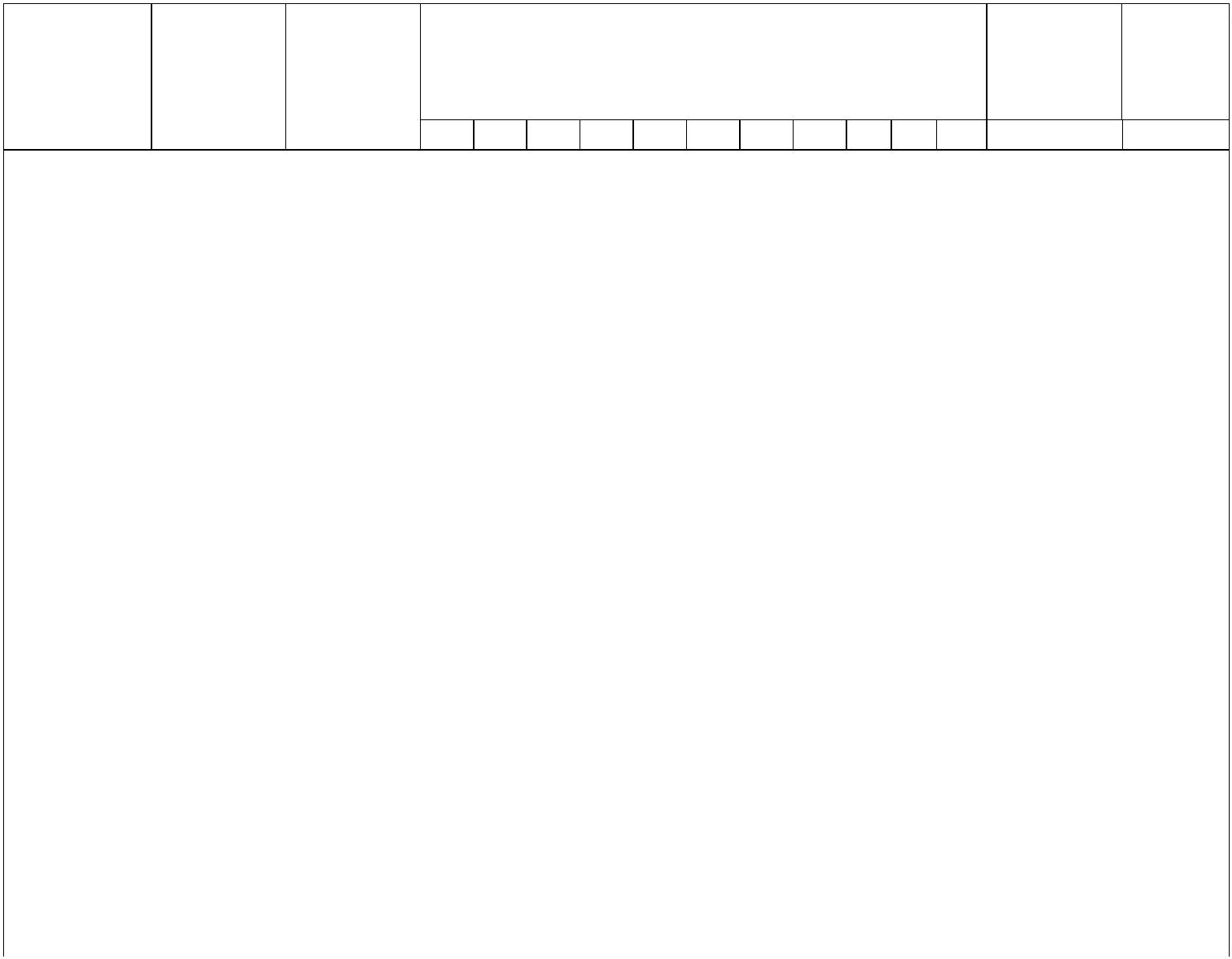 2234700406080200:400:400:400:400:4012697971:0082:00140:00193:00266:00Z********20 11944 14878 1875678900000081:109:10*KLMNNOOOZl:00l:00l:00l:00l:000:500:500:500:500:500:500:5014182333414752566115:1019:1024:1034:1044:1052:1059:1065:1071:1086:1099:101002111012024689(70 pés)111113040506070ZZZ13 7219 79(*) Consulte a Tabela de Limites sem Descompressão.(**) Não deverá ser permitido nenhum mergulho repetitivo após mergulhos excepcionais.TABELA PADRÃO DE DESCOMPRESSÃO COM ARParadas p/Descompressão (minutos)TempoTotalProfun- Tempo de Tempo p/GrupodidadeFundo(min)1ª Parada(min:seg)33m 30m 27m 24m 21m 18m 15m 12m 9m 6m 3m p/Subida Repetitivo(min/seg)(metros)45678900000001:2011:2018:2024:2034:2047:2058:2067:2074:2083:2096:20110:20121:20*KLMNNOOZZZZ**********1:101:101:101:001:001:001:001:001:001:001:001:000:500:500:500:4010172331392711001011 4613 5317 5619 6326 6932 7735 8524120130(80 pés)111234740508040608020652 120 179:2029 90 160 280:2059 107 187 354:2017 108 142 187 455:203400000071825301:308:30*J1:201:201:201:101:101:101:101:101:101:00567809019:3026:3038:3054:3067:3076:3086:30101:30116:30LMNNOZZZZ72713 4018 4821 5424 6132 6836 74(90 pés)1001020301115234567500000031524281:404:4016:4027:4038:4057:40*IKLNO1:301:301:201:201:202917 39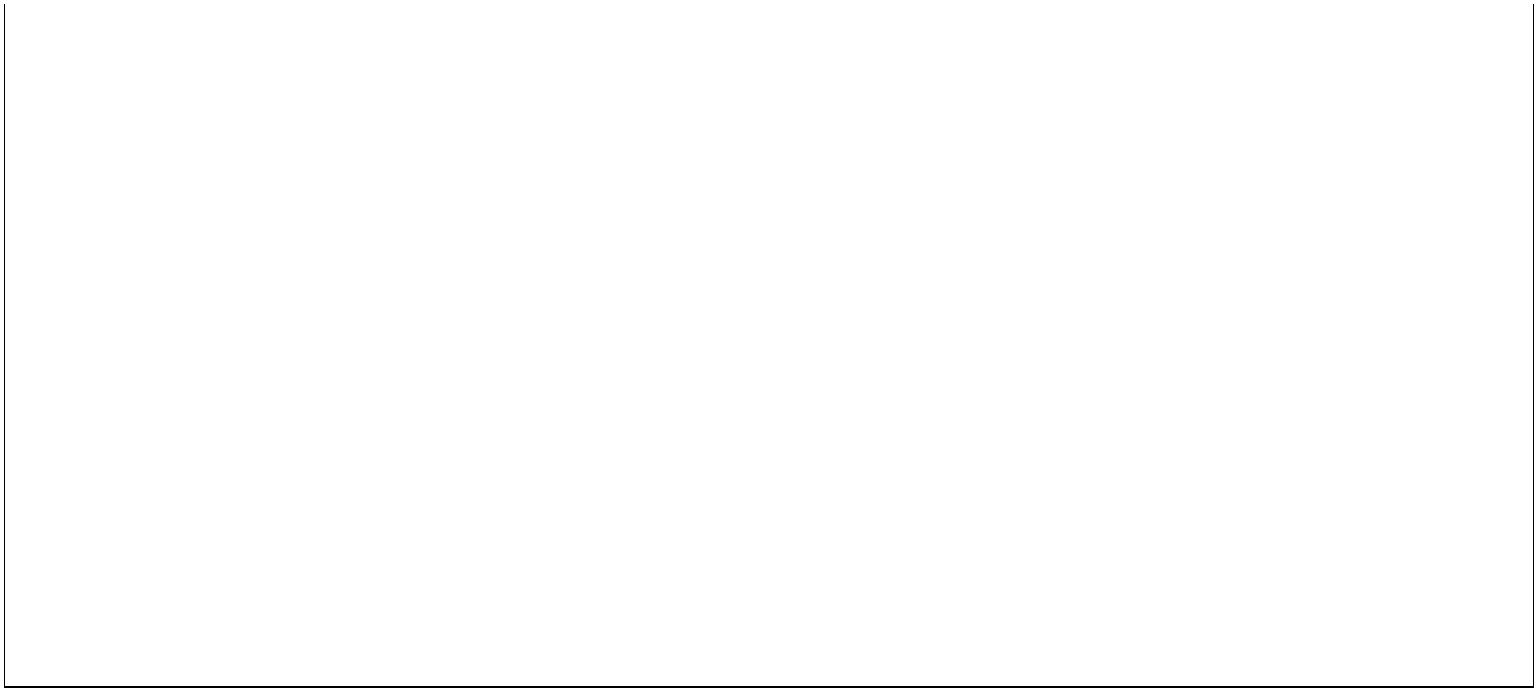 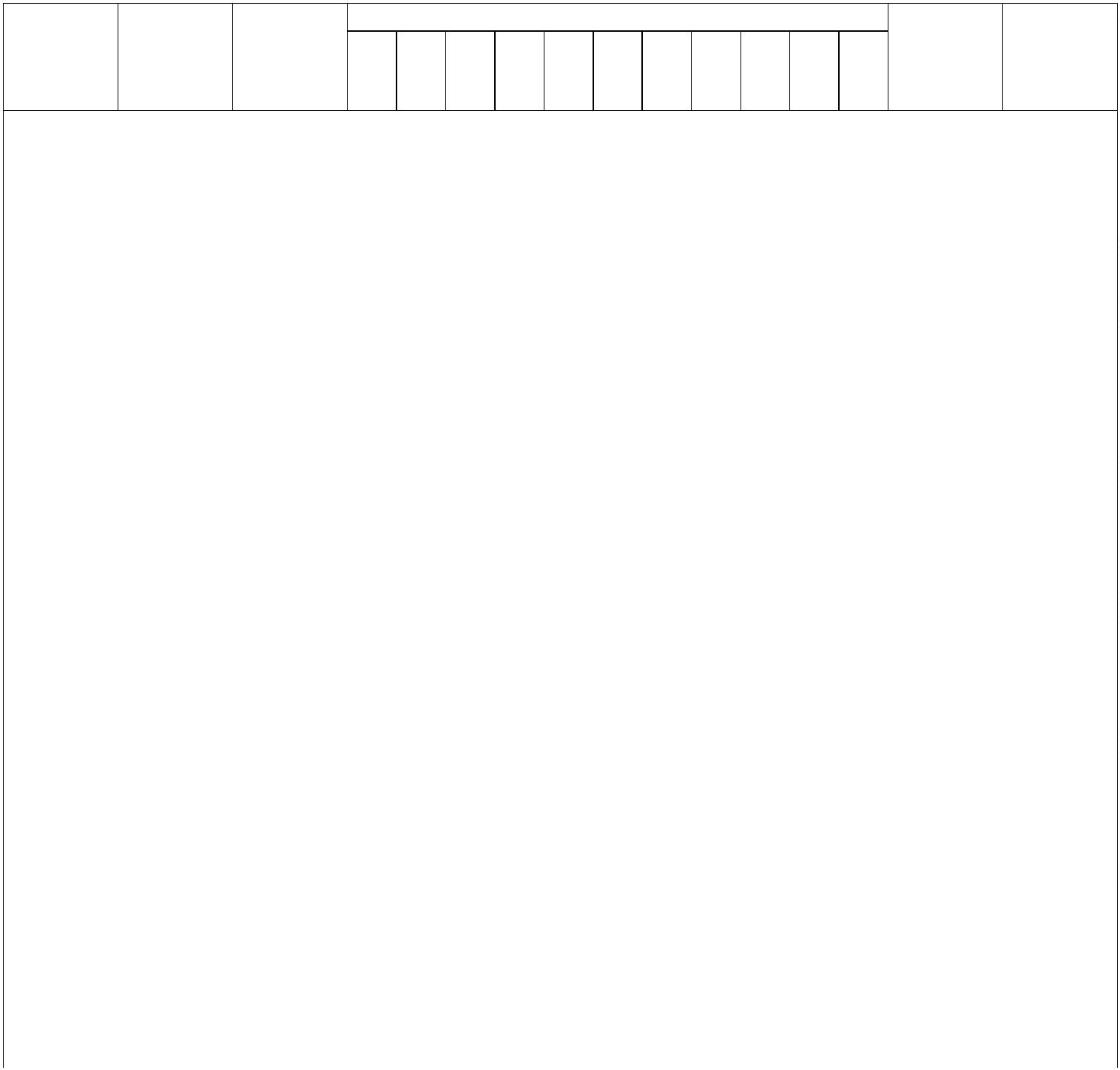 89010001:201:101:101:101:101:001:000:500:500:5023 4823 5723 6672:4084:4097:40117:40132:40OZZZZ**********3037(100 pés)11123471020804060802010 34 7212 41 7829 53 118 202:40114 42 84 142 283:4042 73 111 187 416:4021 61 91 142 187 503:4055 106 122 142 187 613:402(*) Consulte a Tabela de Limites sem Descompressão.(**) Não deverá ser permitido nenhum mergulho repetitivo após mergulhos excepcionais.TABELA PADRÃO DE DESCOMPRESSÃO COM ARTempodeFundo(min)Paradas p/Descompressão (minutos)Profun-didade(metros)Tempo p/1ª Parada(min:seg)Tempo Totalp/Subida(min/seg)GrupoRepetitivo33m 30m 27m 24m 21m 18m 15m 12m 9m 6m 3m22345060789050003721261:504:508:5024:5035:5055:5073:5088:50107:50125:50*HJLMNOZZZ1:401:401:301:301:301:201:201:201:202833(110 pés)18 3623 4823 570001712 30 6415 37 7210012505000002614252:004:008:00*HIJLNOOZZZ************1:501:501:501:401:401:301:301:301:301:301:201:101:101:000:500:50234567080916:0032:0048:0071:0089:00107:00132:00150:00176:00284:00396:00551:00654:00773:00515 3122 4523 552936(120 pés)15 27 6319 37 7423 45 80011123470020804060802010 19 47 9827 37 76 13723 35 60 97 17918 45 64 93 142 18741 64 93 122 142 1875332 74 100 114 122 142 187110505001410182:103:106:10*FHJMNOZZZZ2:002:002:001:501:501:401:401:401:301:302234050678912:1023:1037:1063:1086:10103:10131:10154:1033910 2521 3723 52(130 pés)39000016 24 6119 35 7219 45 8038(*) Consulte a Tabela de Limites sem Descompressão.(**) Não deverá ser permitido nenhum mergulho repetitivo após mergulhos excepcionais.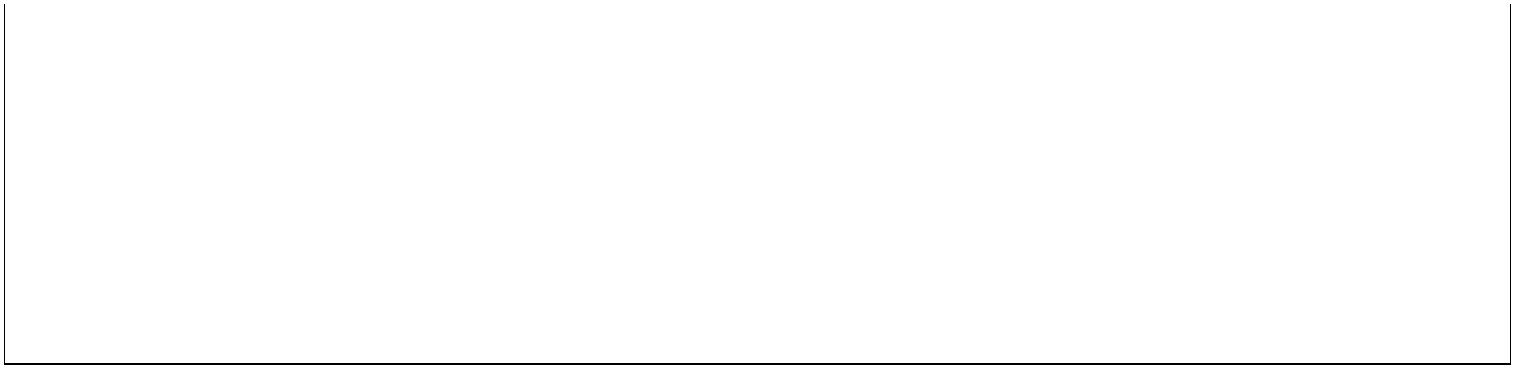 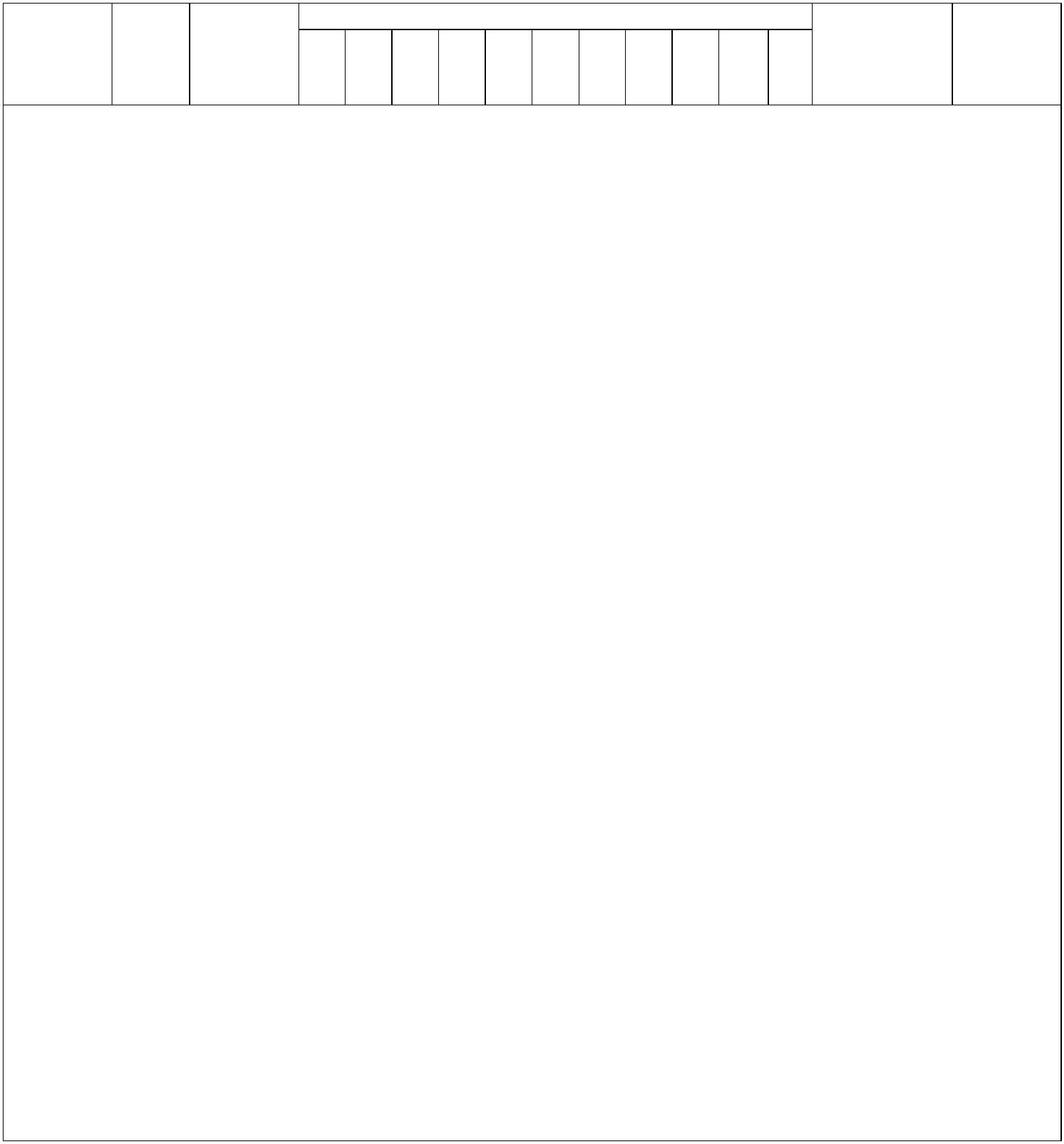 TABELA PADRÃO DE DESCOMPRESSÃO COM AR*Tempo Totalp/Subida(min:seg)Profun- Tempo de Tempo p/ 1ªdidade Fundo Parada(metros) (minutos) (min:seg)Paradas p/ Descompressão (minutos)GrupoRepetitivo33m 30m 27m 24m 21m 18m 15m 12m 9m 6m 3m011223456050500002:204:208:2018:2028:2046:2076:2097:20*GI2:102:102:002:001:501:501:506142125JKNOZ2616 2624 4416 23 564270801:401:401:301:301:201:101:001:000:50419 32 68125:20155:20166:20240:20386:20511:20684:20801:20924:20ZZ(140 pés)10 23 41 7914 18 42 8812 14 36 56 12010 26 32 54 94 16828 34 50 78 124 187902**************1123472080406080208932 42 64 84 122 142 18731 44 59 100 114 122 142 18716 56 88 97 100 114 122 142 1875013717242:303:305:30CEGHKLNOZZZ1120502:202:202:102:102:102:002:001:501:501:4024811:3023:3034:3059:3088:30112:30146:30173:30452530(150 pés)4567800000519 3312 23 5119 26 62311 19 39 7517 19 50 84150142:403:407:4016:4029:4040:4071:4098:40132:40166:40DFHJKMNZ1120502:302:202:202:202:102:102:002:001:50137112011 2523 39482530(160 pés)27456700002916 23 5519 33 6917 22 44 80Z**1(*) Consulte a Tabela de Limites sem Descompressão.(**) Não deverá ser permitido nenhum mergulho repetitivo após mergulhos excepcionais.TABELA PADRÃO DE DESCOMPRESSÃO COM ARTempodeFundo(min)5Paradas p/Descompressão (minutos)Profun-didade(metros)Tempo p/1ª Parada(min:seg)Tempo Totalp/Subida(min/seg)GrupoRepetitivo33m 30m 27m 24m 21m 18m 15m 12m 9m 6m 3m0252:504:509:5021:5034:5045:5081:20DFHJLMO1122340505002:402:302:302:202:202:10247152313 1524110 23 45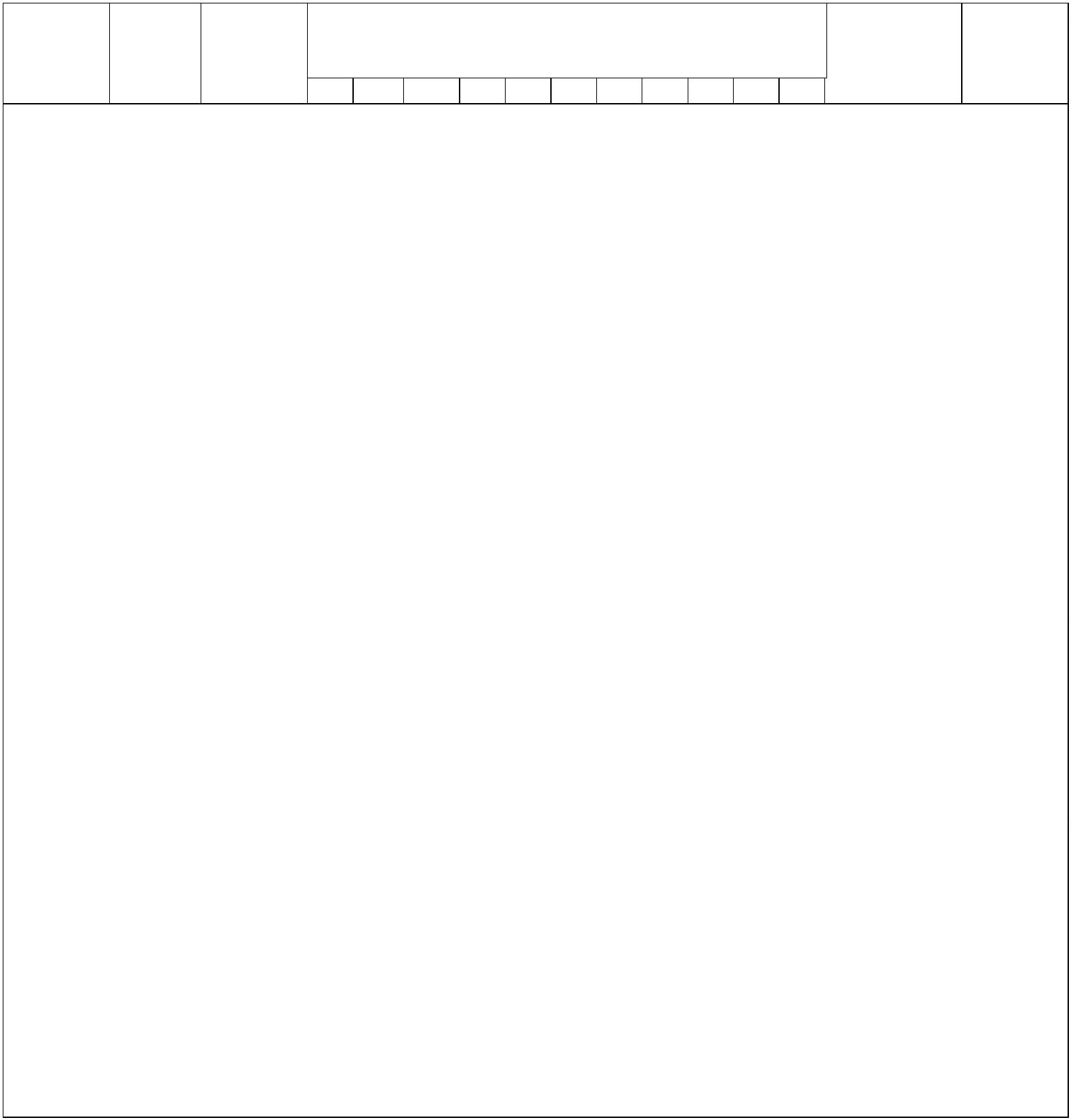 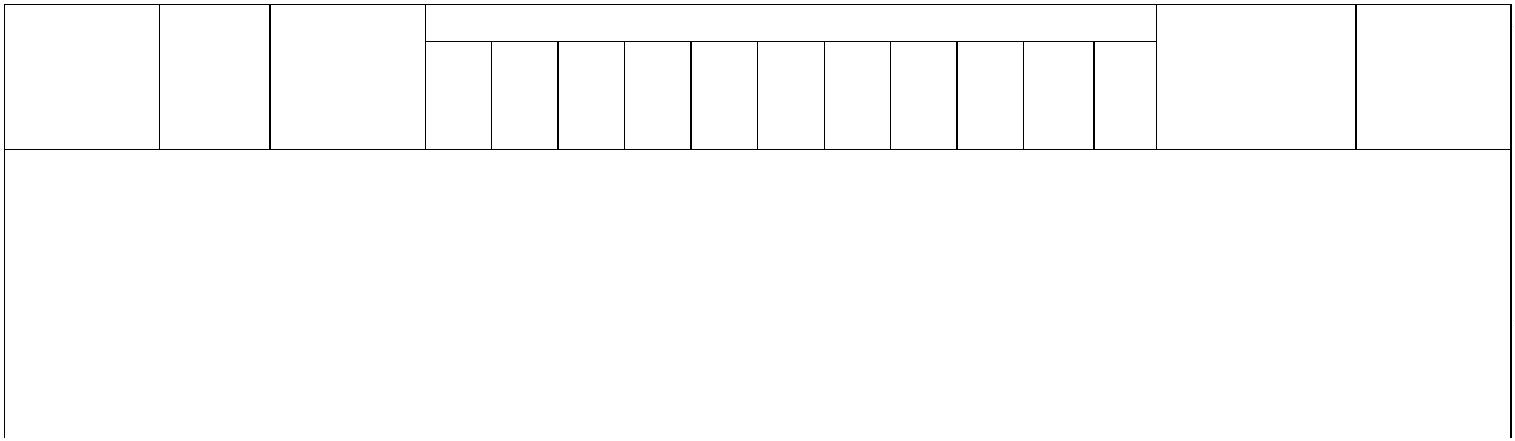 5150602:102:002:001:501:301:201:201:101:00518 23 61109:50152:50183:50246:50356:50535:50681:50873:501007:50ZZ(170 pés)2815 22 37 7417 19 51 8612 12 14 34 52 1207900**************112342080406080210 12 18 32 42 82 15610 22 28 34 50 78 120 18718 24 30 42 50 70 116 142 18722 34 40 52 60 98 114 122 142 18714 40 42 56 91 97 100 114 122 142 1874545100363:006:00DFIKLNOZZ(180 pés)2:502:402:302:302:302:202:102:10122345650500003512:0026:0040:0053:0093:00128:00168:001361710 2417 273914 23 5019 30 6516 19 44 8125575100373:107:10DGIKMNO****(190 pés)2:502:502:402:402:302:302:202:201461223456505000014:1031:1044:1063:10103:10147:10183:102582011 2519 321814 23 5513 22 33 7210 17 19 50 844(**) Não deverá ser permitido nenhum mergulho repetitivo após mergulhos excepcionais.TABELA PADRÃO DE DESCOMPRESSÃO COM ARProfun- Tempo de Tempo p/didade Fundo 1ª Parada(metros) (minutos) (min:seg)Paradas p/ Descompressão (minutos)Tempo Totalp/Subida(min:seg)4:2039m 36m 33m 30m 27m 24m 21m 18m 15m 12m 9m 6m 3m53:103:002:502:502:502:402:302:302:201:501:401:201:201:10141050501478:2018:2040:2049:2012231373102714 2522 372873:206040502617 23 59112:20161:20199:20324:20473:20685:20842:20(**)16 22 39 756900213 17 24 51 8910 10 12 12 30 38 74 13410 10 10 24 28 40 64 98 180111232080406061610 10 18 24 24 42 48 70 106 142 18720 24 24 36 42 54 68 114 122 142 18712 22 36 40 44 56 82 98 100 114 122 142 187 1058:2053:203:103:003:002:502:502:402:3014134:309:30110525147922:3040:3056:3081:30124:30174:3063202510 2317 2724 41(**)2493450004919 26 6317 19 45 80153:303:203:1025165:4010:4026:401105252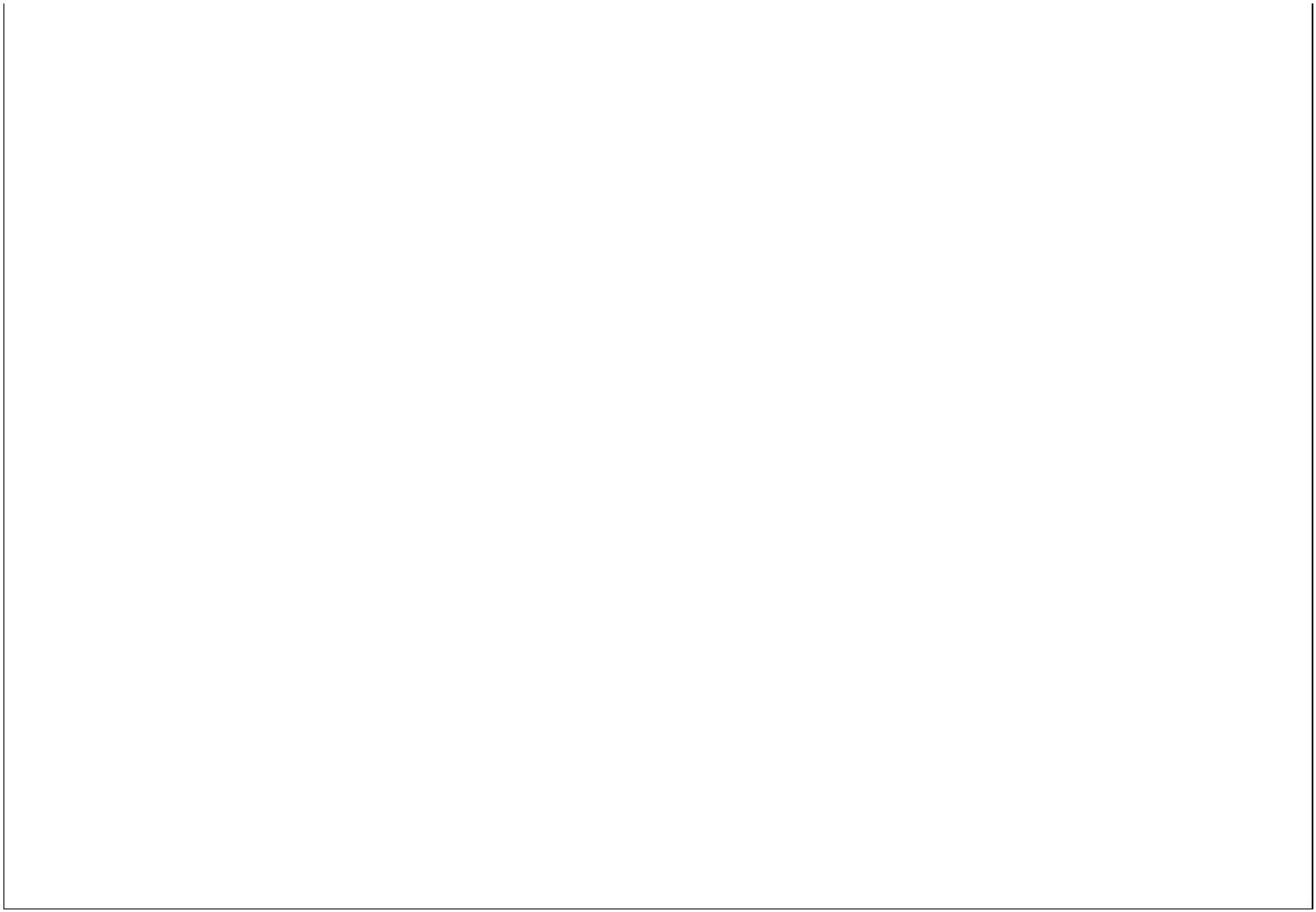 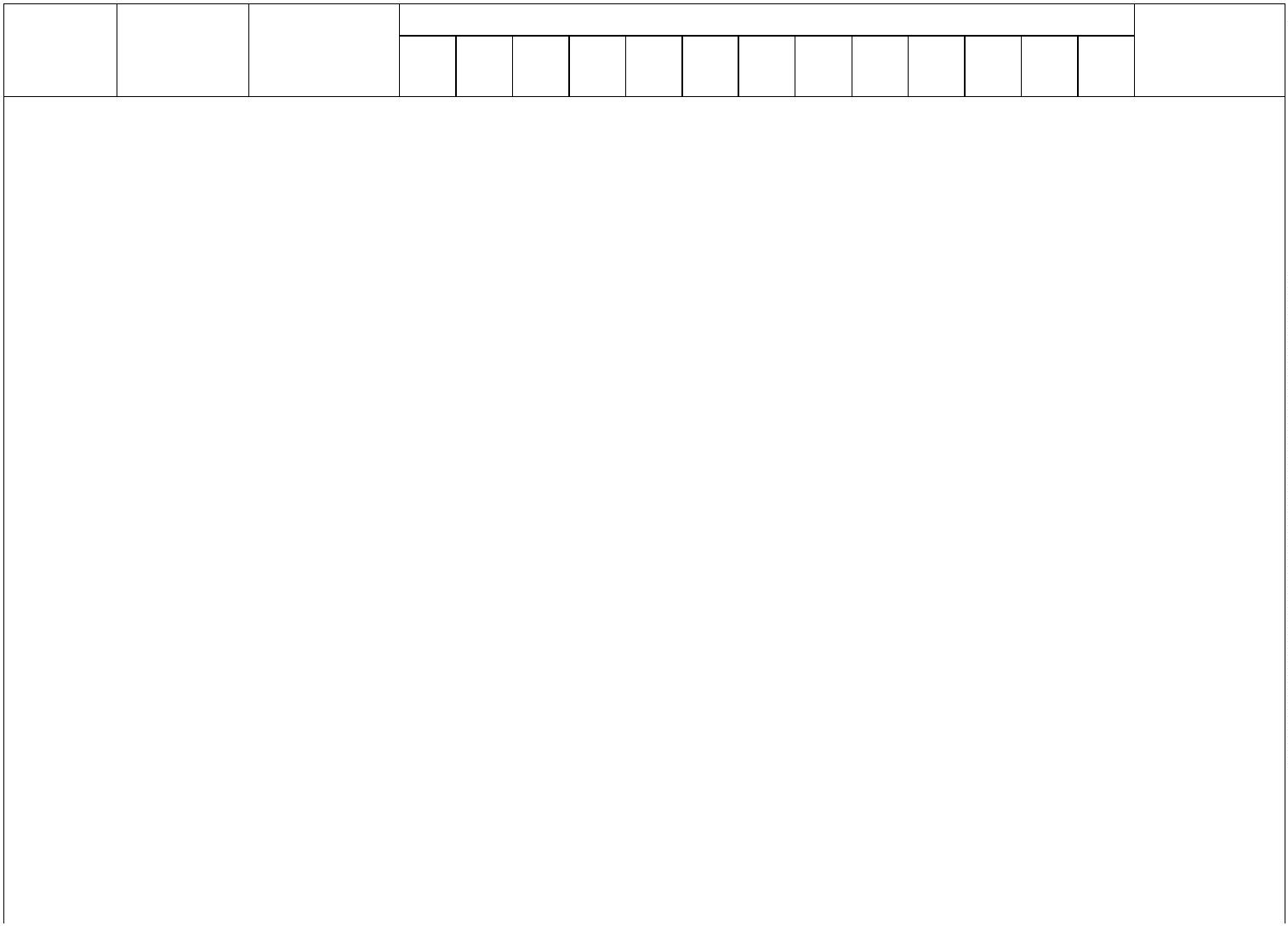 6(**)620253:003:002:502:502:401373811 2419 3342:4066:4091:40140:40190:403450001610 23 4712 22 29 6812 17 18 51 86353:403:203:203:103:103:002:502:50265:5012:5030:5048:5074:5099:50156:50202:5011051358261812 2622 37692025248(**)3450002712 23 5115 22 34 7414 16 24 51 891553:503:303:303:203:103:103:002:50266:0014:0035:0053:0082:00109:00167:00218:00101469367215202115 2524 40(**)3482345500014715 22 5617 22 39 7515 16 29 51 94381514727227:1016:1038:1059:1092:10116:10178:10298:10514:1011053:503:403:303:203:203:102:402:10147147775202517 2710 24 4517 23 59(**)26934690000517 19 45 7910 10 10 12 22 36 64 12610 10 10 10 10 28 28 44 68 98 18648(**) Não deverá ser permitido nenhum mergulho repetitivo após mergulhos excepcionais.TABELA PADRÃO DE DESCOMPRESSÃO COM ARTempodeFundo(minutos)5Paradas p/Descompressão (minutos)Profun-didade(metros)Tempo p/1ª Parada(min:seg)Tempo Totalp/Subida(min:seg)39m 36m 33m 30m 27m 24m 21m 18m 15m 12m 9m 6m 3m4:003:503:403:303:303:203:1014297:2019:2042:2067:2099:20126:20190:2010247781520248810 2220 3111 23 5019 26 61(**)13623450026111 16 19 49 8454:104:003:503:403:303:303:20153118:3022:3046:3074:30106:30138:30204:301024981152033811 2421 3513 23 53(**)23623450023612 22 27 6411 17 22 51 885154:204:003:503:503:403:30252138:4025:4049:4081:40113:40150:40101347248841520135711 2623 3916 23 56(**)23502313 22 30 70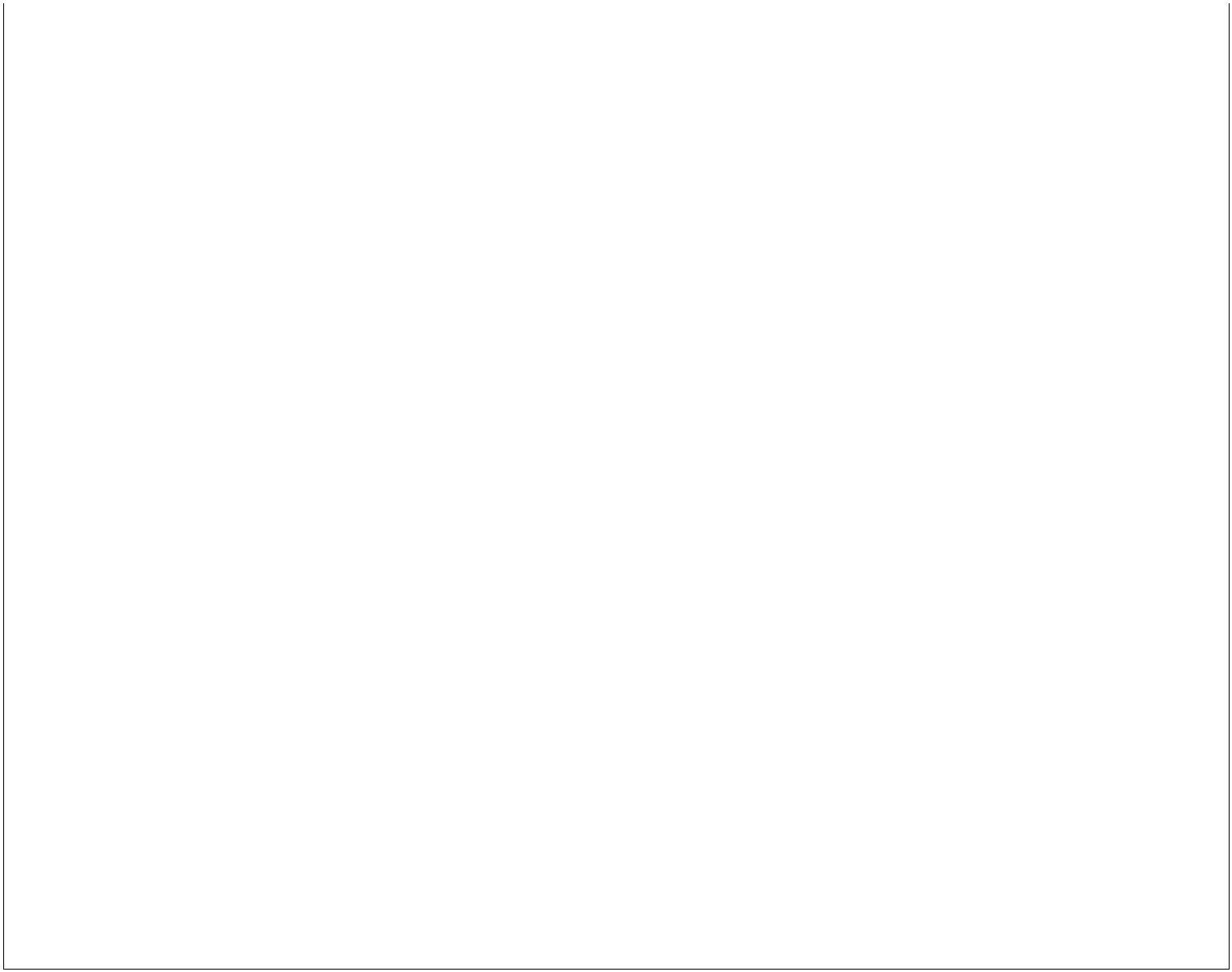 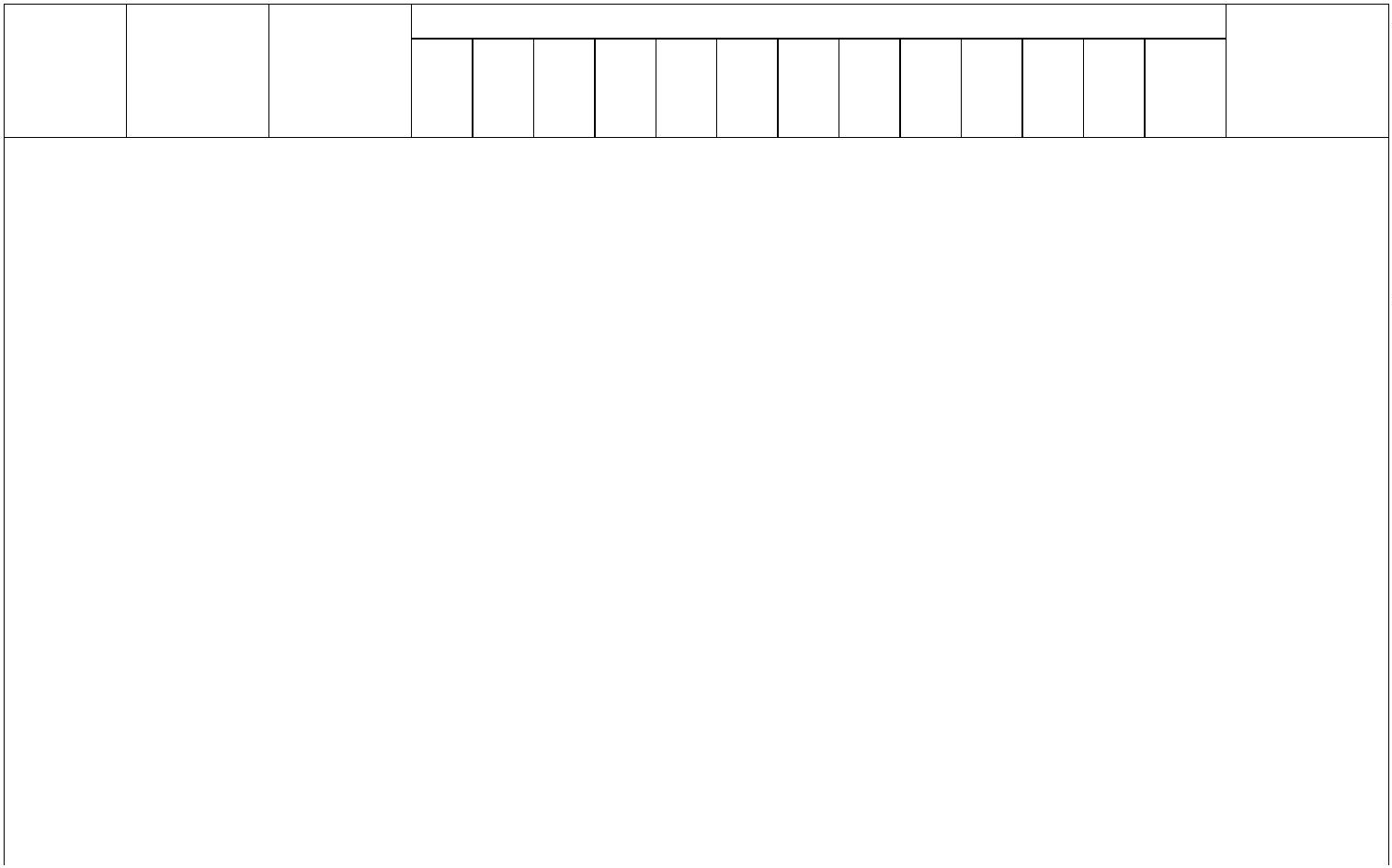 4003:2016613 17 27 51 93218:40514:304:104:004:003:503:403:304:404:204:104:003:503:503:403:00253169:5029:5052:5089:50120:50162:50228:5011:0032:0057:0013783698715202345112025346135612 2623 4317 23 60(**)50011535715 22 36 723415 16 32 51 953631705137836236715 2610 23 4719 26 6190235997:00(**)126129:00172:00231:00460:0000017 22 39 7515 17 34 51 90410 10 10 10 10 14 28 32 50 90 187(**) Não deverá ser permitido nenhum mergulho repetitivo após mergulhos excepcionais.TABELAS PARA EXPOSIÇÕES EXTREMAS - DESCOMPRESSÃO COM ARProfun- Tempo de Tempo p/ 1ªTempoTotalp/Subida(min:seg)didadeFundoParadaParadas p/Descompressão (minutos)(metros) (minuto) (min:seg)7(**)512018001:5001:3001:305 10 10 10 10 16 24 24 36 48 64 94 142 187 684:108 10 22 24 24 32 42 44 60 84 114 122 142 187 931:109 14 21 22 22 40 40 42 56 76 98 100 114 122 142 187 1.109:10482409(**)0901202:202:001:4038888 10 10 10 10 16 24 24 34 48 64 90 142 187 693:008 10 14 24 24 24 34 42 58 66 102 122 142 187 890:00488180688 14 20 21 21 28 40 40 48 56 82 98 100 114 122 142 187 1168:00(**) Não deverá ser permitido nenhum mergulho repetitivo após mergulhos excepcionaisTABELA DE LIMITES SEM DESCOMPRESSÃO E DE DESIGNAÇÃO DE GRUPOPARA MERGULHOS COM AR SEM DESCOMPRESSÃOProfundidade(metros)Tempo Limites/Descompressão(minutos)Designação de Grupo (tempos em minutos)ABCDEFGHIJKLMNO360 120 210 30035 70 110 160 225 35025 50 75 100 135 180 240 32520 35 55 75 100 125 160 195 245 31515 30 45 60 75 95 120 145 170 205 250 3104,567,5911112223330,5310200100605040302520155515 25 40 50 60 80 100 120 140 160 190 220 270 31015 25 30 40 50 70 80 100 110 130 150 170 20010 15 25 30 40 50 60 70 80 90 10010 15 20 25 30 40 50 55 60258147036555510 15 20 30 35 40 45 5010 15 20 25 30 35 4010 12 15 20 25 3075510 15 20 22 2510 13 15 2010 12 15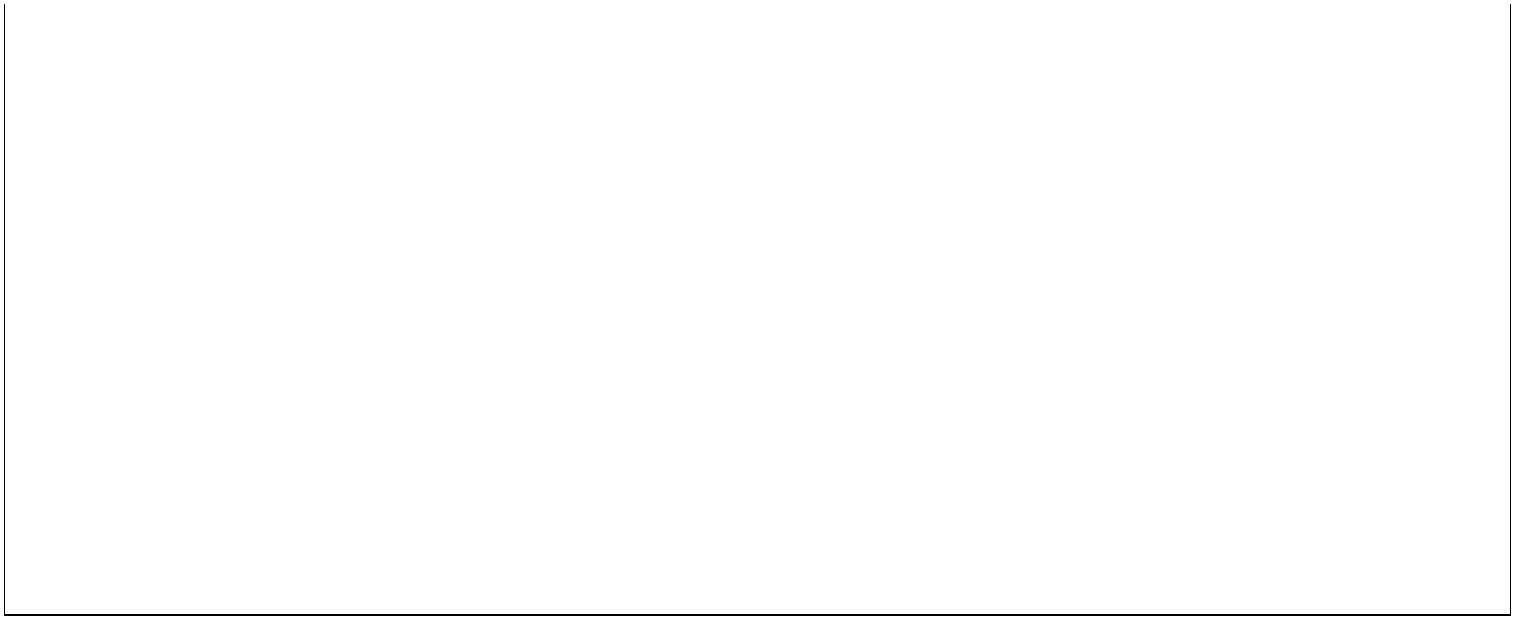 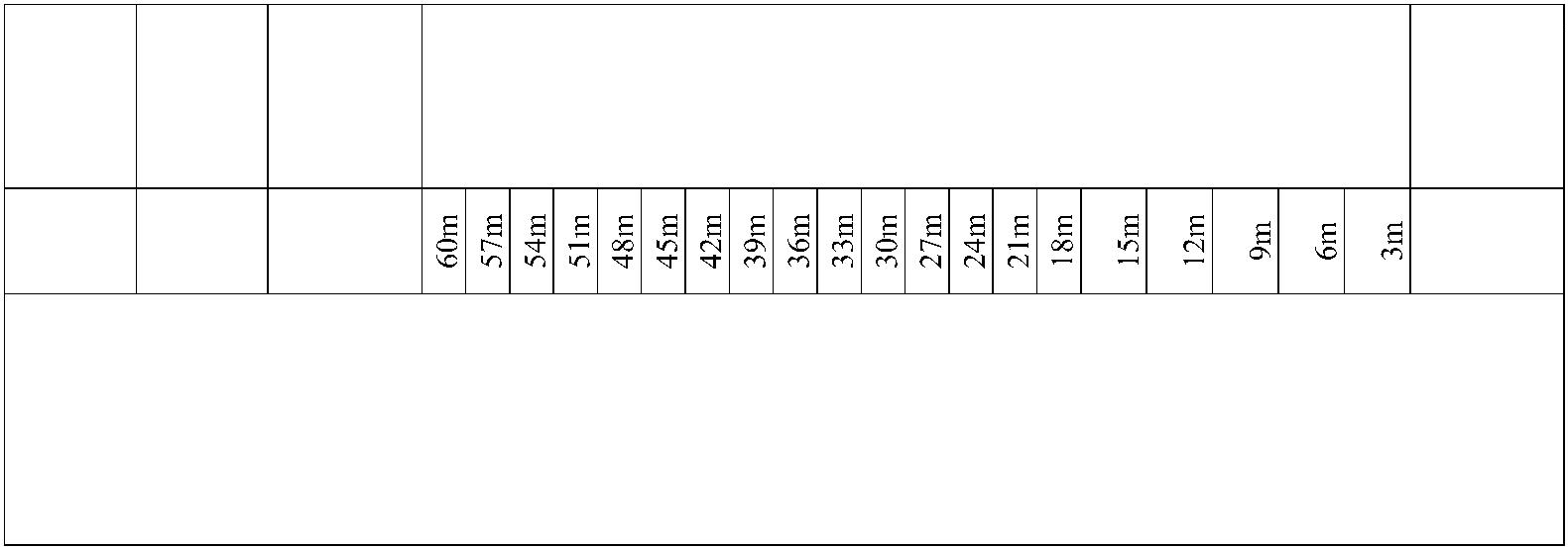 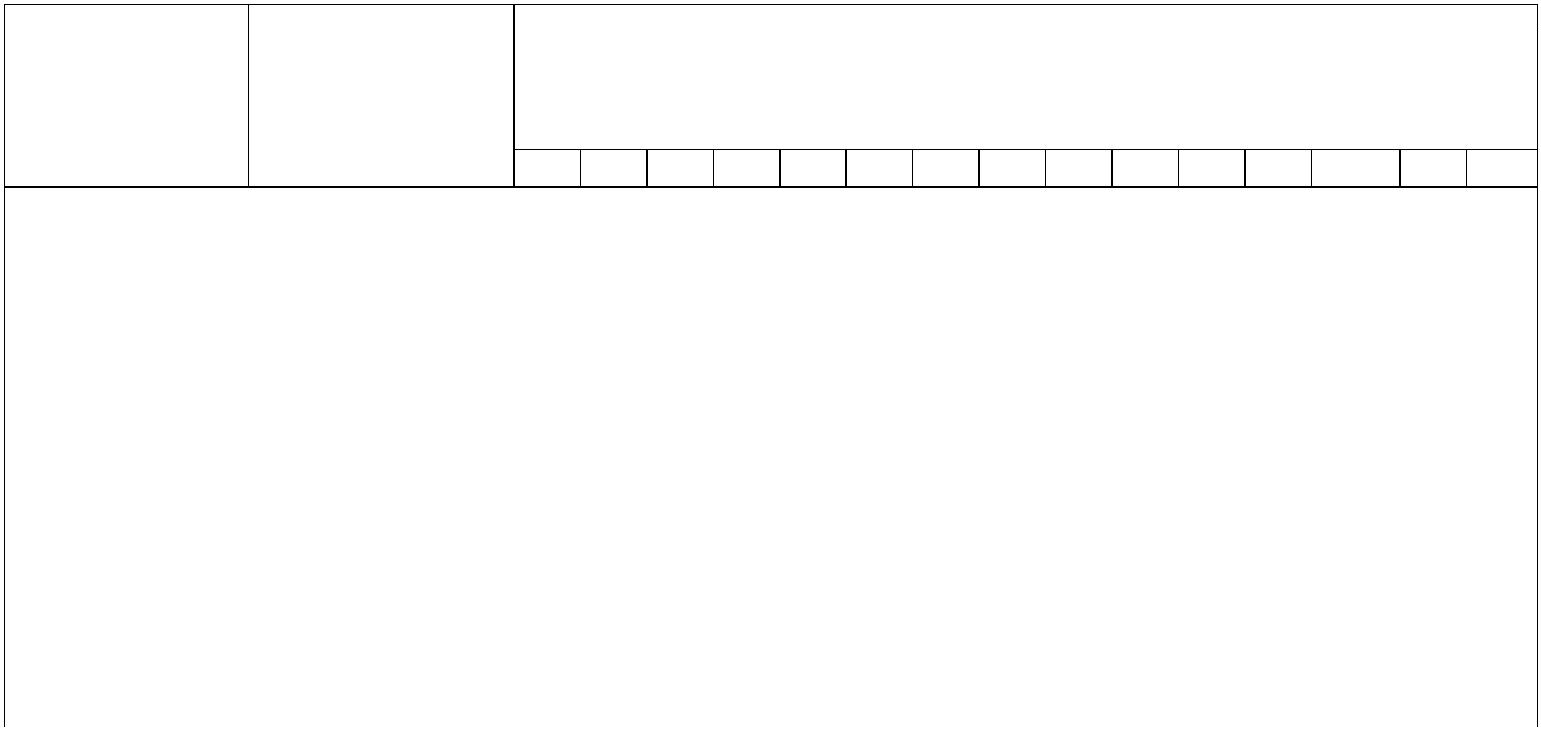 344455592581471010555555871010555555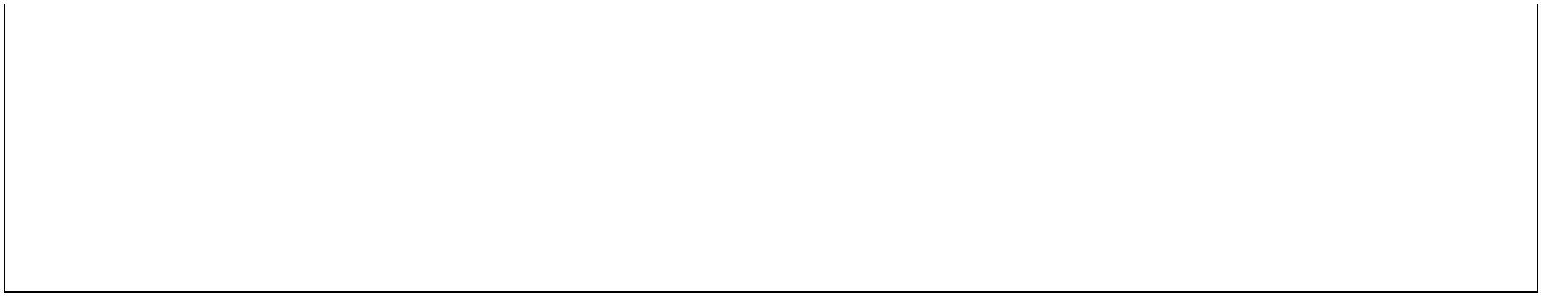 TABELA DE NITROGÊNIO RESIDUAL PARA MERGULHOSREPETITIVOS COM ARA0:1012:00*0:10 2:11:10 12:00*0:10 1:40 2:50:39 2:49 12:00*0:10 1:10 2:39 5:49:09 2:38 5:48 12:00*0:10 0:55 1:58 3:23 6:33:54 1:57 3:22 6:32 12:00*0:10 0:46 1:30 2:29 3:58 7:06:45 1:29 2:28 3:57 7:05 12:00*0:10 0:41 1:16 2:00 2:59 4:26 7:36:40 1:15 1:59 2:58 4:25 7:35 12:00*0:10 0:37 1:07 1:42 2:24 3:21 4:50 8:00:36 1:06 1:41 2:23 3:20 4:49 7:59 12:00*0:10 0:34 1:00 1:30 2:03 2:45 3:44 5:13 8:22:33 0:59 1:29 2:02 2:44 3:43 5:12 8:21 12:00*0:10 0;32 0:55 1:20 1:48 2:21 3:05 4;03 5:41 8:41:31 0:54 1:19 1:47 2:20 3:04 4:02 5:40 8:40 12:00*0:10 0:29 0:50 1:12 1:36 2:04 2:39 3:22 4:20 5:49 8:59:28 0:49 1:11 1:35 2:03 2:38 3:21 4:19 5:48 8:58 12:00*0:10 0:27 0:46 1:05 1:26 1:50 2:20 2:54 3:37 4:36 6:03 9:13:26 0:45 1:04 1:25 1:49 2:19 2:53 3:36 4:35 6:02 9:12 12:00*0:10 0:26 0:43 1:00 1:19 1:40 2:06 2:35 3:09 3:53 4:50 6:19 9:29:25 0:42 0:59 1:18 1:39 2:05 2:34 3:08 3:52 4:49 6:18 9:28 12:00*0:10 0:25 0:40 0:55 1:12 1:31 1:54 2:19 2:48 3:23 4:05 5:04 6:33 9:44:24 0:39 0:54 1:11 1:30 1:53 2:18 2:47 3:22 4:04 5:03 6:32 9:43 12:00*0:10 0:24 0:37 0:52 1:08 1:25 1:44 2:05 2:30 3:00 3:34 4:18 5:17 6:45 9:55:23 0:36 0:51 1:07 1:24 1:43 2:04 2:29 2:59 3:33 4:17 5:16 6:44 9:54 12:00*0:10 0:23 0:35 0:49 1:03 1:19 1:37 1:56 2:18 2:43 3:11 3:46 4:30 5:28 6:57 10:06B2C1D1E0F0G0H0I0J0K0L0M0N0O0Z0:22 0:34 0:48 1:02 1:18 1:36 1:55 2:17 2:42 3:10 3:45 4:29 5:27 6:56 10:0 12:005Novasignificaçãode GrupoZONMLKJIHGFEDCBA(*) Mergulos seguidos de intervalos de superficie maiores que 12 horas não são mergulhos repetitivos.Use os tempos reais de fundo nas tabelas padrão de descompressão com ar para computar tais mergulhos.Profundidadede MergulhoRepetitivo(Metros)ZONMLKJIHGFEDCBA765443333322222211122233334445552581470369258147257 241 213 187 161 138 116 101 87 73 61169 160 142 124 111122 117 1074938302623201816151312121110101037 25 1729 21 1324 17 1120 1518 1316 1114 1013 1099796454474338353129272624222187705748433834322826242322201976 66 56 4761 52 44 3650 43 37 3143 38 32 2838 33 29 2434 30 26 2231 27 24 2028 25 21 1825 22 19 1623 20 18 1522 19 17 1420 18 16 1319 17 15 1318 16 14 1217 15 13 1197806858524743383532312927268872615348423935323028262524100847364575246424037353231968070625550444038363431308773645751464038353331292898776665544441211109989877666688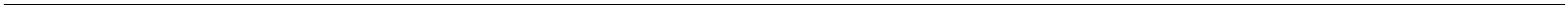 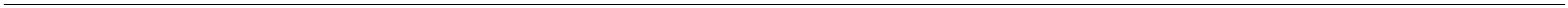 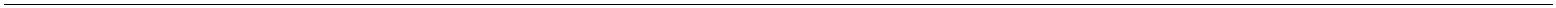 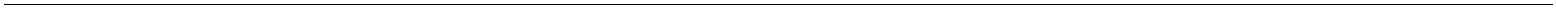 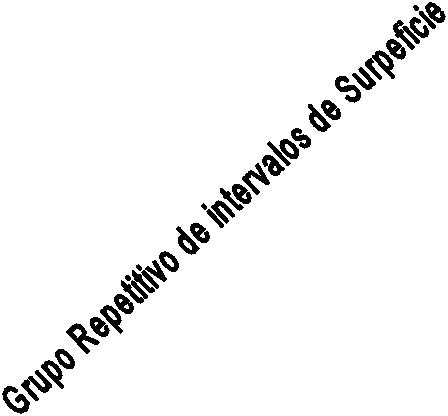 Tempo Nitrogênio Residual(Minutos)TABELA DE DESCOMPRESSÃO NA SUPERFÍCIE USANDO OXIGÊNIOTempo p/ 1ª Paradas de Descompressão naTempo a 12mIntervalo de na CâmaraTempo TotalTempo de de Descom-Tempo deFundo(min)Prof.(metros)Parada ouSuperfície(min:seg)2:48Água. Tempo em MinutosRespirando ArSuperfícieRespirandoOxigênio (min)Superfíciepressão(min:seg)2:4823:4831:4818m15m 12m9m0592000000000000000002:4801523313922141202:4801150802:48039:4847:482:4804781000053:123:123:123:123:123:123:12000000000000000000000000000003:1214202631374423:1229:1235:1240:1246:1253:1211115305036789020003:363:363:363:363:363:363:363:363:3600000000000000000000000000000000000003:36142025303439434823:3629:3634:3639:3643:3648:3652:3657:362710010203011125678060004:004:004:004:004:004:004:004:002:4800000000000000000000000000000000000004:00142026323844495324:0030:0036:0042:0048:0054:0059:0065:4830901110010202452004:24000000000000000000000000000000001251204:244:244:244:244:243:123:123:123:12121926334046515422:2429:2436:2443:2451:1258:1266:1276:12336078900011001013456078980004:484:484:484:483:363:363:363:1200000000000000000000000300002457094:4819:4826:4834:4844:3653:3661:3672:1216243239465136000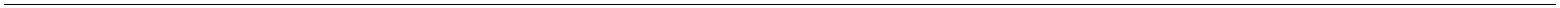 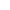 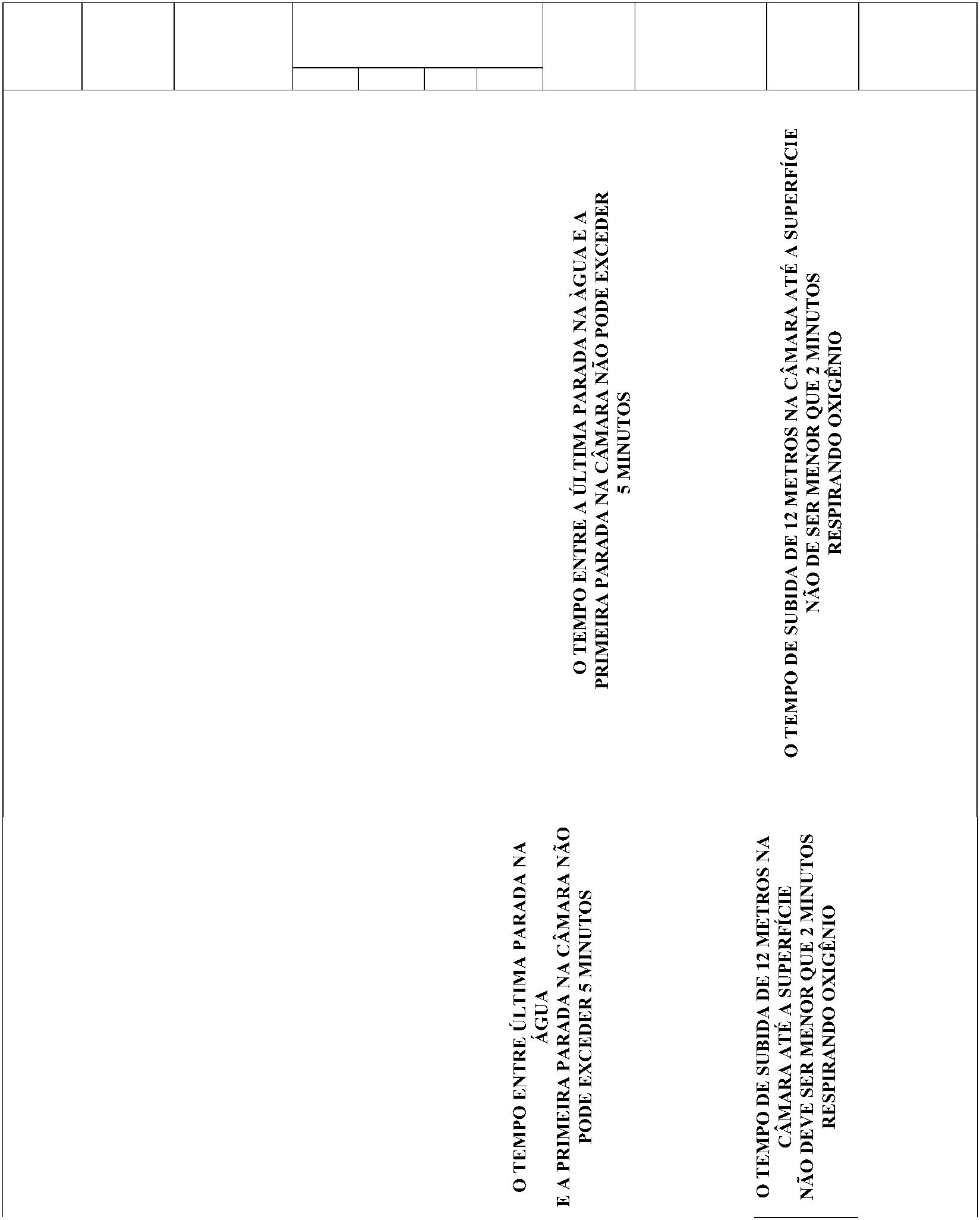 1003:12006155486:1213456078950005:125:125:124:004:004:003:363:36000000000000000000000061000035771005:121221293745515623:1232:1243:0053:0063:0075:3689:36390001233443505055:365:365:365:364:244:244:244:244:244:003:360000000000000000000002000000000370000246787705:361115202429333843485122:3626:3631:3637:2444:2450:2456:2462:2470:0079:36425056675050123315056:006:006:004:484:244:244:003:360000000200000025000035590004678406:001318232733384425:0030:0038:4848:2457:2466:0077:364455814045550596:246:246:245:124:484:244:00000000300000340000458000268806:24220511162126323823:2428:2435:1248:4861:2473:003034450576:486:486:485:124:484:2400000400004400034800057606:482205131923293625:4831:4844:1257:4872:24303450TABELA DE DESCOMPRESSÃO NA SUPERFÍCIE COM ARParadas de Descompressão naÁgua. Tempo em minutosRespirando ArTempo a 12mna CâmaraRespirandoParadas naCâmara(minutos)Tempo Totalde Descom-pressão(min:seg)14:30Profundidade Tempo de Tempo p/ 1ª(metros)Fundo(min)Parada(min:seg) 15m 12m 9m6m3mOxigênio (min)6m3m225023300:300:300:300:30333371211151918:3022:3026:3070001112040600:400:400:403335102112:4017:4028:40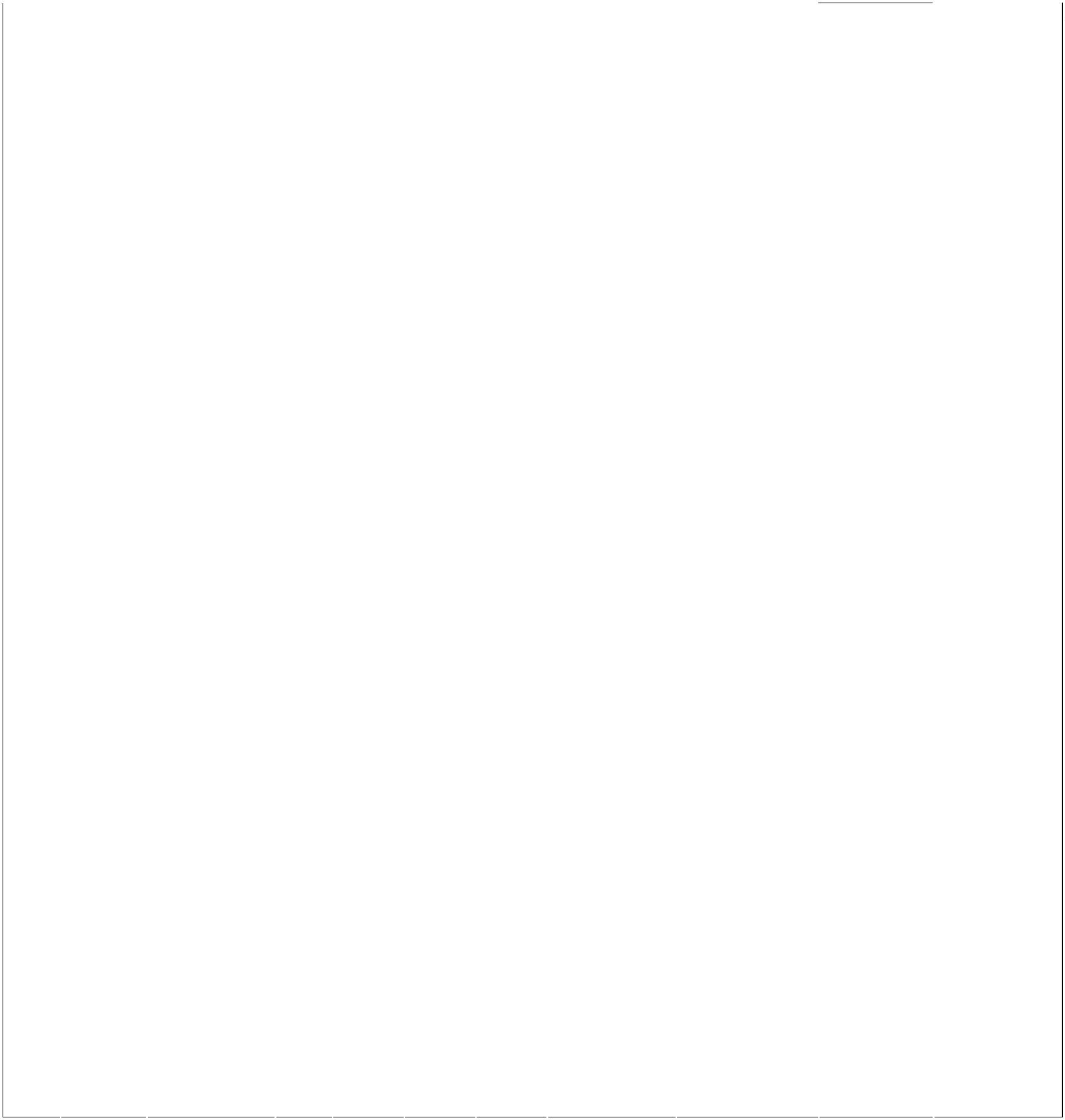 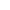 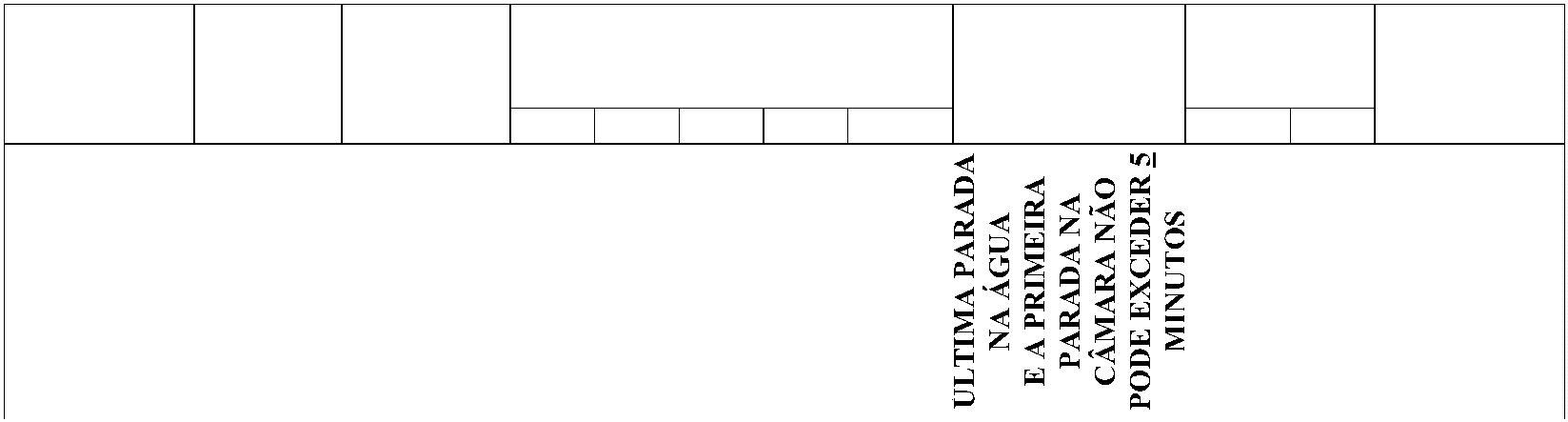 11581800:400:400:400:4033332935404736:4042:4047:3054:40222002040800:500:500:500:500:500:500:40333333714:5021:5033:5046:5055:5063:5080:1010014263948565912011124060800033678900001:001:001:001:001:000:500:500:500:500:500:500:50333333816:0022:0026:0031:0041:0052:2059:2066:2072:2078:2093:20106:2014182333414752566172791002111034689111111203040506070333333131956789000001:101:101:101:001:001:001:001:001:001:001:00333101723313946535663697718:1025:1031:1042:3054:3065:3074:3081:3090:30126:30146:3033333326323722347010011131719263211111102030405045678000001:201:201:201:101:101:101:101:101:101:00333715:2026:2033:2045:4071:4089:40101:40114:40137:40156:401825304048546168743713182124323613182124323690111100102030545678000001:301:201:201:201:201:101:101:101:10315242839485766727823:3035:5045:5064:5099:50111:50124:50155:50177:5033323232334413917232323344190371012111001020TABELA DE DESCOMPRESSÃO NA SUPERFÍCIE COM AR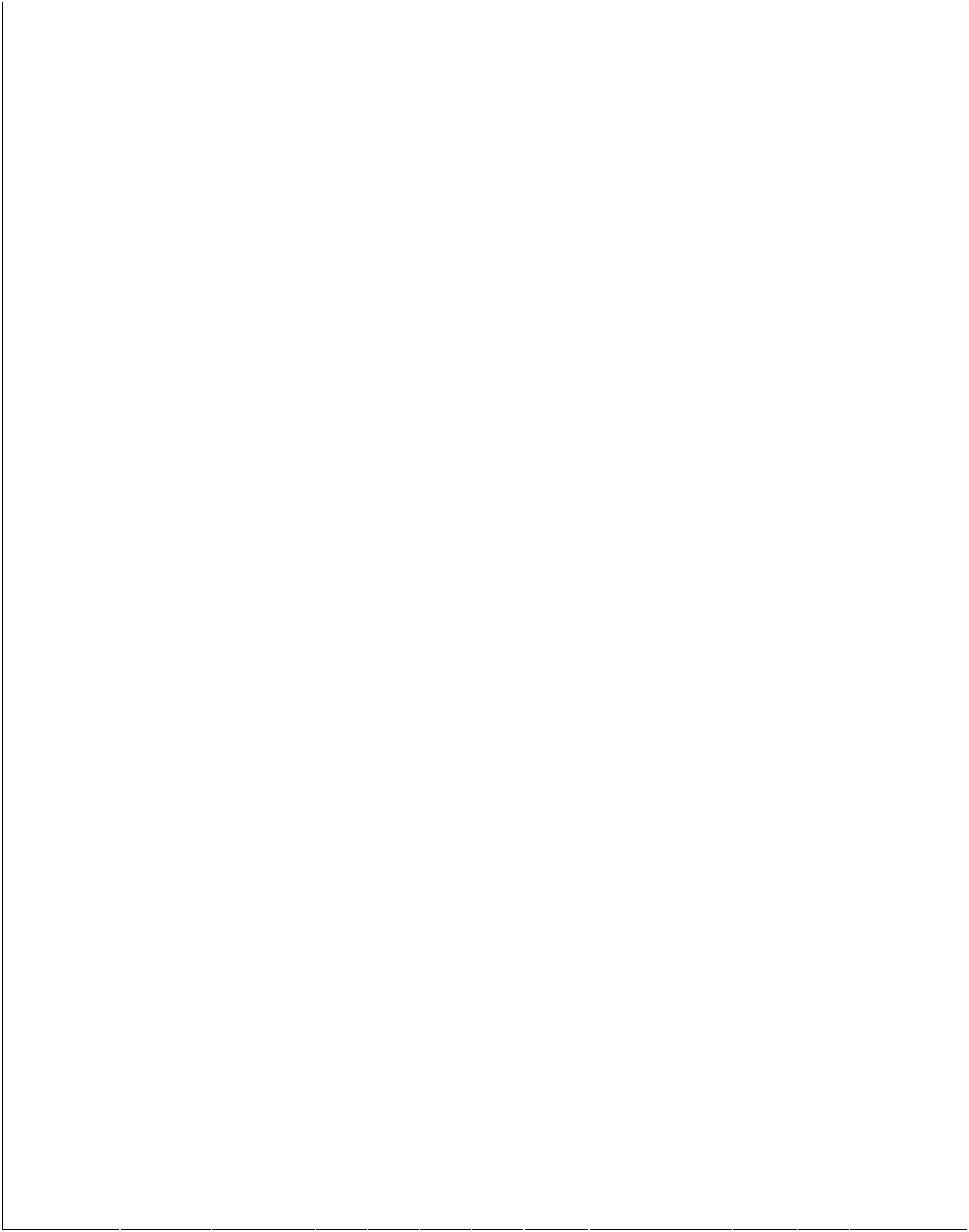 Paradas de Descompressãona Água. Tempo em minutosRespirando ArParadas naCâmara(minutos)Tempo de Tempo p/IntervalodeSuperfícieTempo Total dep/SubidaProfundidade(metros)Fundo(min)1ª Parada(min:seg)(min:seg)15m 12m 9m6m3m6m3m3450001:401:301:301:301:201:201:201:203715:4033:0043:0033382126364857647233601823233037182323303778:00789000171215101:00116:00142:00167:0010023456078950001:501:501:401:401:301:301:301:301:3033614:5022:5039:1067:1097:10116:10138:10173:10189:101425314555637480351522232737451522232737453344469258291519230001002345067895002:001:501:501:401:401:401:301:303101825375261728019:0030:2051:20331021232435451021232435453916191988:200000113:20131:20170:20203:20382230502:102:002:001:501:501:501:401:403615:1026:3037:3035351421264456687940261619231624233241162423324166:3056780000104:30124:30161:30200:304102230502:102:102:102:002:001:501:501:4034819232639503481923263950719:4031:4046:401724335162758440582:405678000012191919115:40142:40189:40227:4031111112230502:202:202:102:102:002:001:5037371120253955698023:5040:5055:5027161922112323334411232333444098:505670002917125:50169:50214:50122350502:302:302:202:20347347518:0030:0046:0063:00152326241313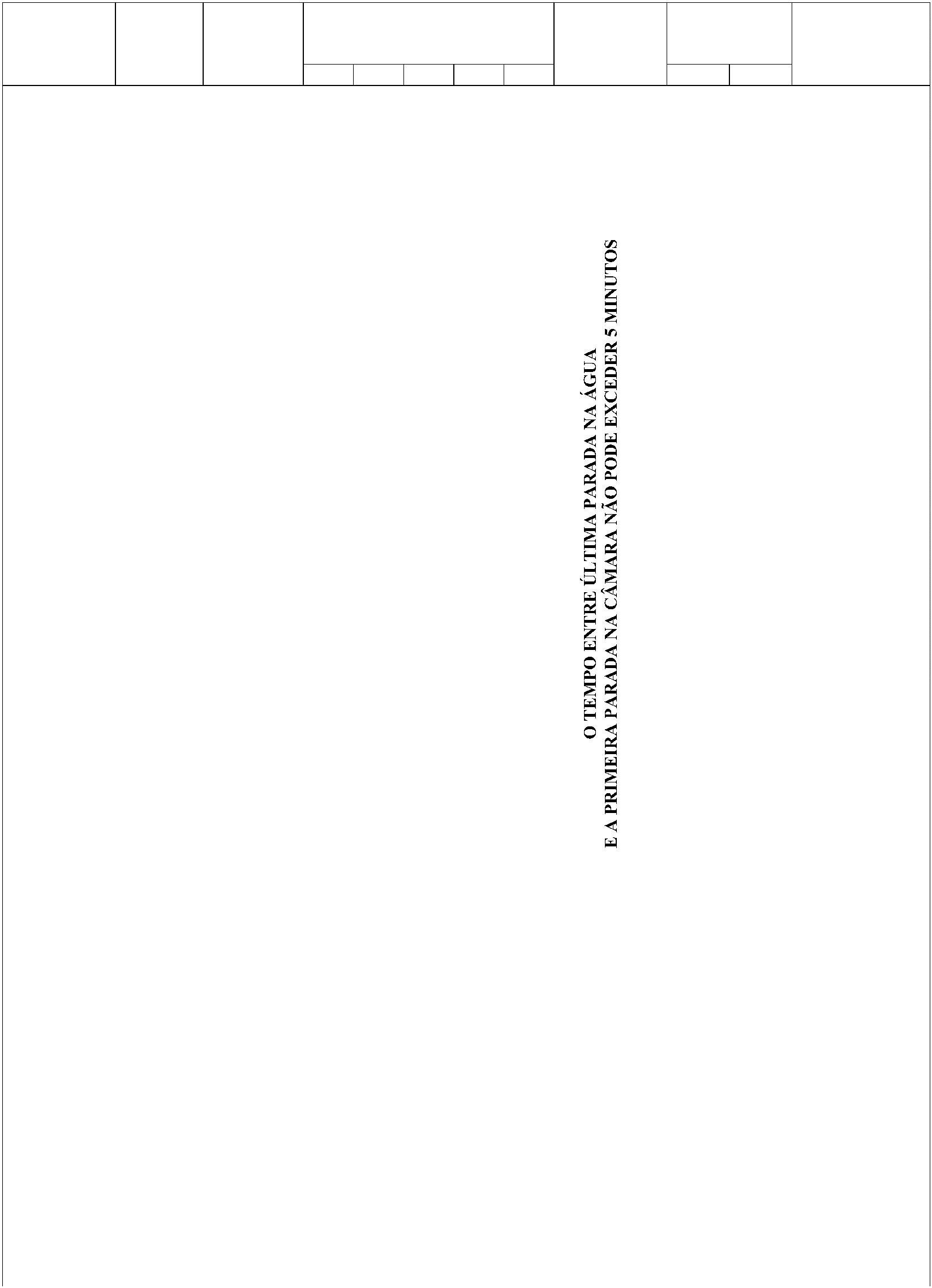 4506702:102:102:002:0015151710182219232337512323375145617486109:00137:00194:00239:0055514700281225052:402:302:302:302:202:102:103535619:1035:1054:10136141919172427506581101723304410172330443074:104560003915120:10162:10216:102512253456502:502:402:402:302:302:202:204646722:2041:2059:2025814221920253255728411192333501119233350000018131786:20130:20184:20237:20410II - TABELAS PARA RECOMPRESSÃO TERAPÊUTICAInstruções para uso das Tabelas de Recompressão Terapêutica12345- Siga as tabelas de tratamento precisamente.- Tenha um acompanhante qualificado dentro da câmara todo o tempo da recompressão- Mantenha as velocidades de descida e subida normais.- Examine totalmente o paciente na profundidade de alívio ou de tratamento.- Trate um paciente inconsciente como para embolia ou sintomas sérios, a menos que haja certeza absoluta de quetal condição seja causada por outro motivo.678- Somente utilize as Tabelas de Tratamento com Ar quando não dispuser de oxigênio.- Fique alerta para envenenamento por oxigênio se ele é utilizado.- Na ocorrência de convulsões por intoxicação por oxigênio, remova a máscara oral-nasal e mantenha o pacientede forma a não se machucar.911111- Mantenha a utilização do oxigênio dentro das limitações de profundidade e tempo.0 - Verifique as condições do paciente antes e depois de ir para cada parada e durante as paradas mais longas.1 - Observe o paciente pelo mínimo de 6 horas após o tratamento, atento para sintomas de recorrência.2 - Mantenha uma acurada cronometragem dos tempos e relatórios escritos.3 - Mantenha à mão e bem guardado o kit de socorros médicos.4 - Não permita qualquer encurtamento ou outra alteração nas tabelas, exceto aquelas autorizadas pelo órgãocompetente sob a supervisão direta de um médico qualificado.115 - Não permita ao paciente dormir entre as paradas de descompressão ou por mais de 1 hora em qualquer parada.6 - Não espere por um ressuscitador. Inicie imediatamente o método de ressuscitação boca-a-boca no caso deparada respiratória.111227 - Não quebre o ritmo durante a ressuscitação8 - Não permita o uso de oxigênio em profundidades maiores que 18 metros.9 - Instrua o paciente para reportar imediatamente os sintomas quando sentir.0 - Não hesite em tratar casos duvidosos.1 - Não permita ao paciente ou acompanhante a permanência em posições que possam interferir com acompleta circulação sangüínea dos seus organismos.DIAGNÓSTICO DE DOENÇA DESCOMPRESSIVA E EMBOLIA GASOSADOENÇA DESCOMPRESSIVAEMBOLIA GASOSASintomas no SistemaNervoso CentralLesão naSintomas SériosDorSomenteEnfisemadoSINAIS E SINTOMASPneumo-TóraxPeleSistemaLesãoNervoso SufocaçãoCentralMedulaMediastinoCerebralEspinhalDOR NA CABEÇADOR NAS COSTAS***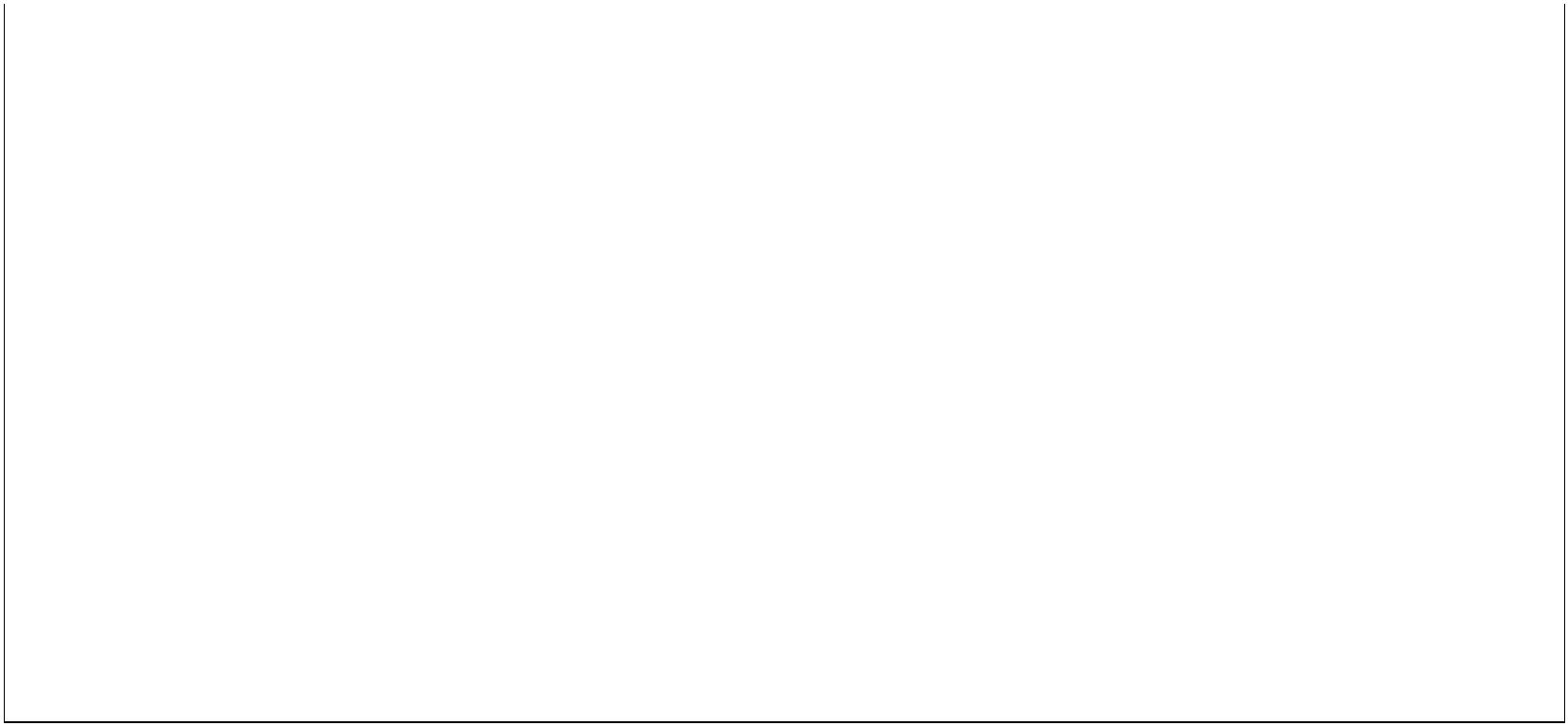 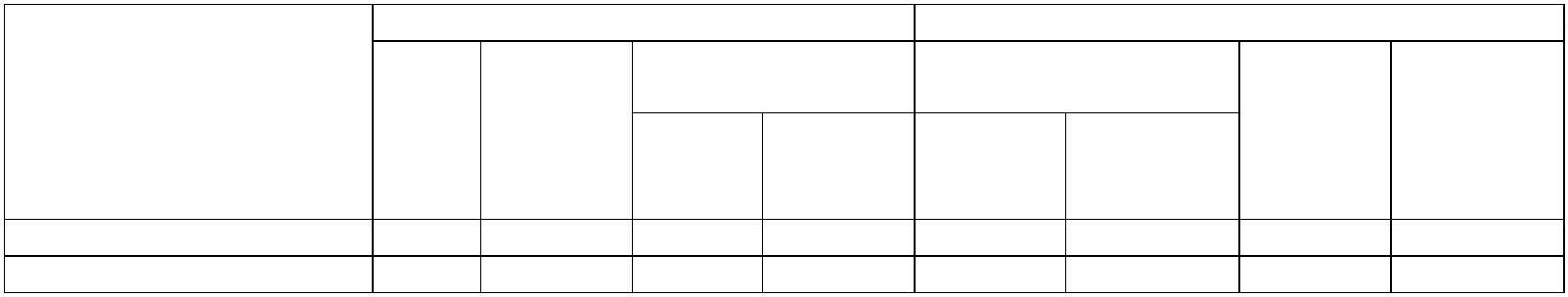 DOR NO PESCOÇODOR NO PEITODOR NO ESTÔMAGO************DOR NO(S)***BRAÇO(S)/PERNA(S)DOR NOS OMBROSDOR NOS QUADRISINCONSCIÊNCIACHOQUEVERTIGENS/TONTEIRADIFICULDADE VISUALNÁUSEAS/VÔMITOSDIFICULDADE DE OUVIRDIFICULDADE DEFALAR**************************************FALTA DE EQUILÍBRIODORMÊNCIAFRAQUEZASENSAÇÃO ESTRANHAPESCOÇO INCHADORESPIRAÇÃO CURTACIANOSE************************************MODIFICAÇÃO NA PELE**** = MAIS PROVÁVEL* = CAUSA POSSÍVELINFORMAÇÃO CONFIRMATIVAHISTÓRICO DO MERGULHODescompressão obrigatória?Descompressão adequada?Subida descontrolada?EXAME DO PACIENTESente-se bem?Reage e tem aparência normal?Tem o vigor normal?Prendeu a respiração?Causado fora do mergulho?Mergulho repetitivo?Sua sensibilidade é normal?Seus olhos estão normais?Seus reflexos estão normais?Sei pulso é normal? (cardíaco)Seu modo de andar é normal?Sua audição está normal?Sua coordenação motora está normal?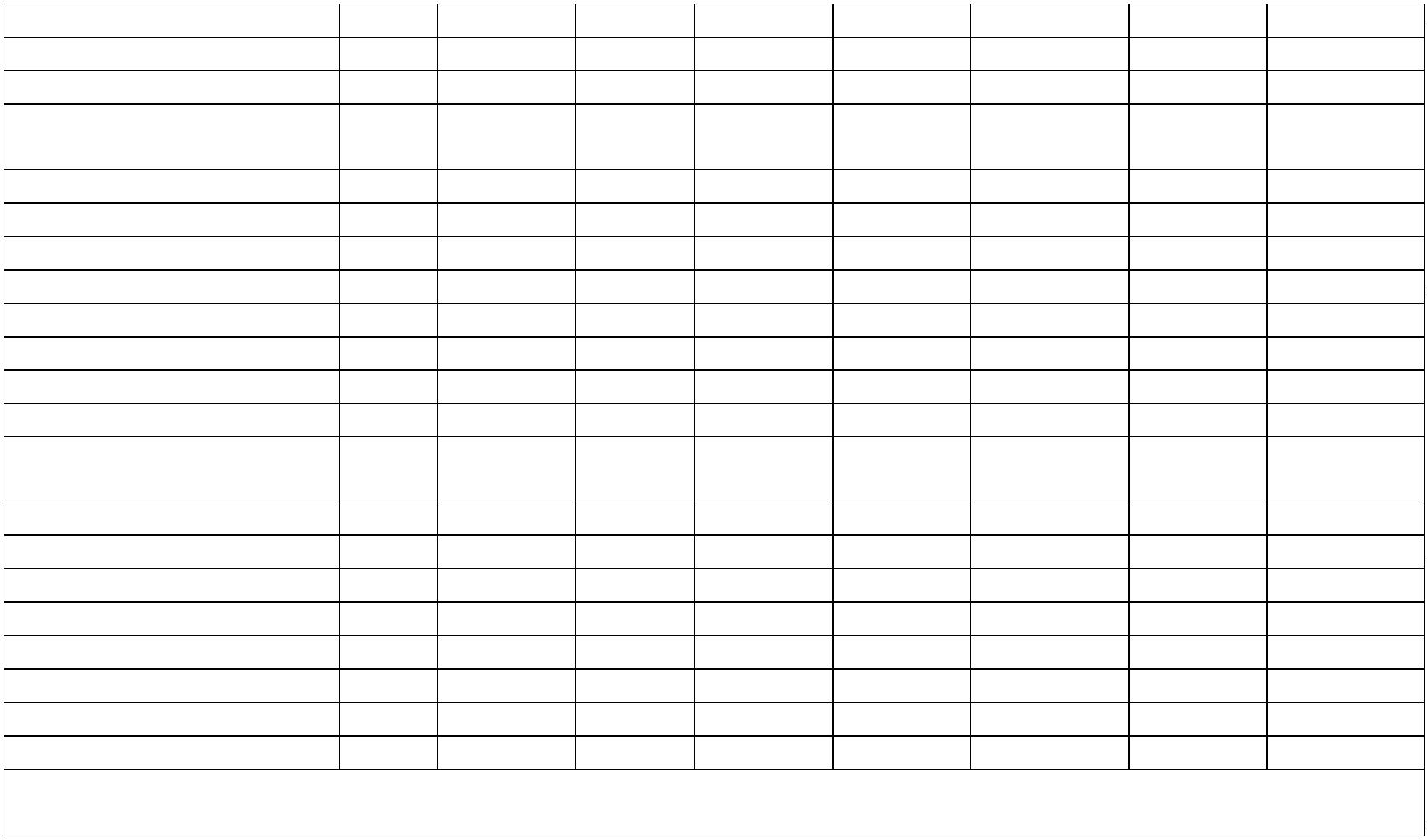 TRATAMENTO DE EMBOLIA GASOSADIAGNÓSTICO: EMBOLIAGASOSACOMPRIMA ATÉ 50METROS PACIENTERESPIRANDO ARCOMPLETE O PERÍODODE 30 MINUTOSRESPIRANDO AR DATABELA 6ACOMPLETE 3PERÍODOS DE 20MINUTOSRESPIRANDOOXIGÊNIODESCOMPRIMA ATÉ 18METROS. EM 4MINUTOS (VELOCIDADEDE SUBIDA = 8 M PORMIN.)COMPLETE OTRATAMENTO PELATABELA 6ASIMALÍVIO?NÃOPROLONGUE ATABELA 6ª POR 20MINUTOS DEOXIGÊNIO A 18METROSCOMPLETE OTRATAMENTO PELATABELA 6ASIMALÍVIO?NÃOPROLONGUE A TABELA6ª POR 60 MINUTOS DEOXIGÊNIO A 9 METROS.COMPLETE ADESCOMPRESSÃO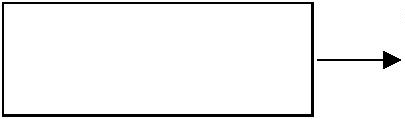 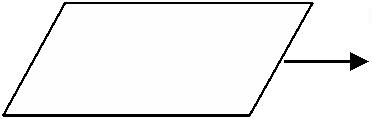 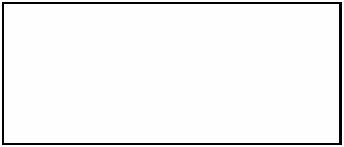 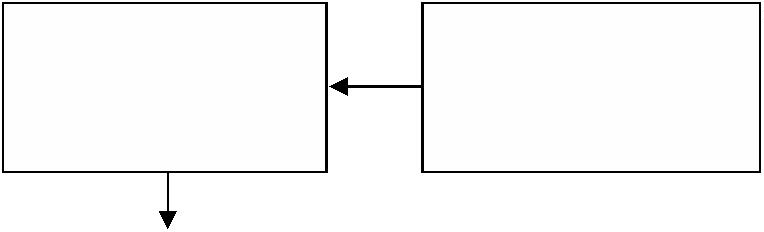 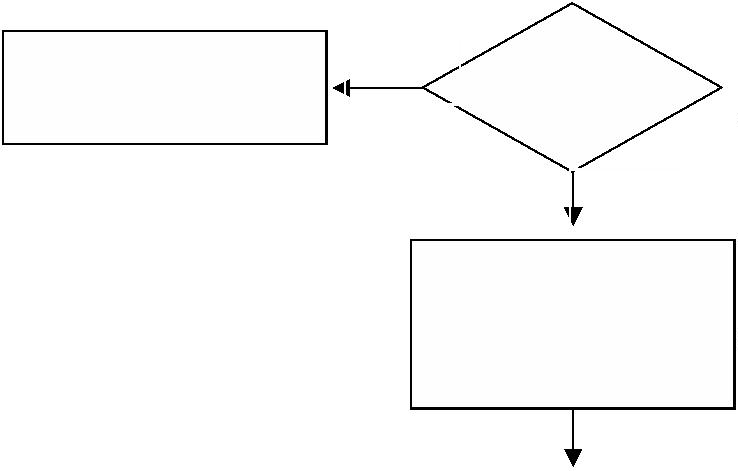 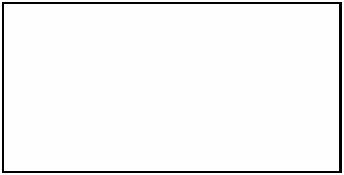 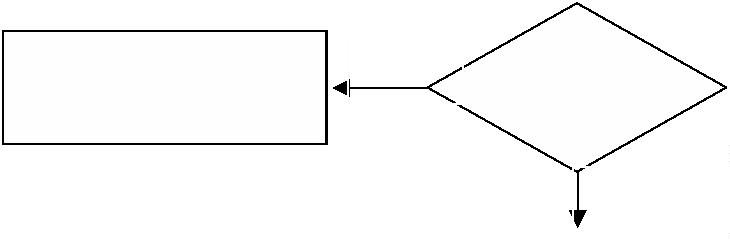 TRATAMENTO DE DOENÇA DESCOMPRESSIVADIAGNÓSTICO:DOENÇADESCOMPRESSIVAPACIENTE RESPIRANDOOXIGÊNIO: COMPRIMAATÉ 18 METROSCOMPLETE O 1º PERÍODODE 20 MINUTOSRESPIRANDO OXIGÊNIOCOMPLETE OTRATAMENTOPELA TABELA 5NÃOSIMSINTOMASSÉRIOS?ALÍVIO?SIMNÃOSINTOMASPIORANDO ESIMNECESSIDADE DERECOMPRESSÃOMAIS PROFUNDANÃONÃOCOMPLETE MAIS 2PERÍODOS DEOXIGÊNIO DA TABELA 6SIMDESCOMPRIMIDAPELA TABELA 6SINTOMASALIVIADOSNÃOPROLONGUE A TABELA6POR 20 MINUTOS DEOXIGÊNIO A 18 METROSSIMDESCOMPRIMIDAPELA TABELA 6SINTOMASALIVIADOS?NÃOPROLONGUE A TABELADESCOMPRIMIDAPELA TABELA 66POR 60 MINUTOS DEOXIGÊNIO A 9 METROSPROLONGUE A TABELADESCOMPRIMIDAPELA TABELA 46POR 60 MINUTOS DEOXIGÊNIO A 9 METROS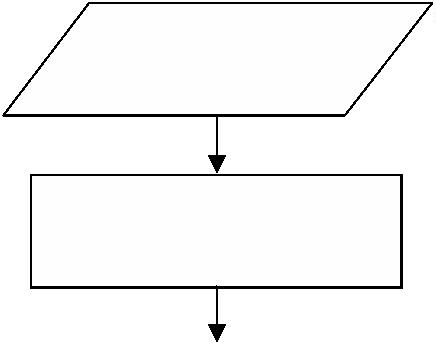 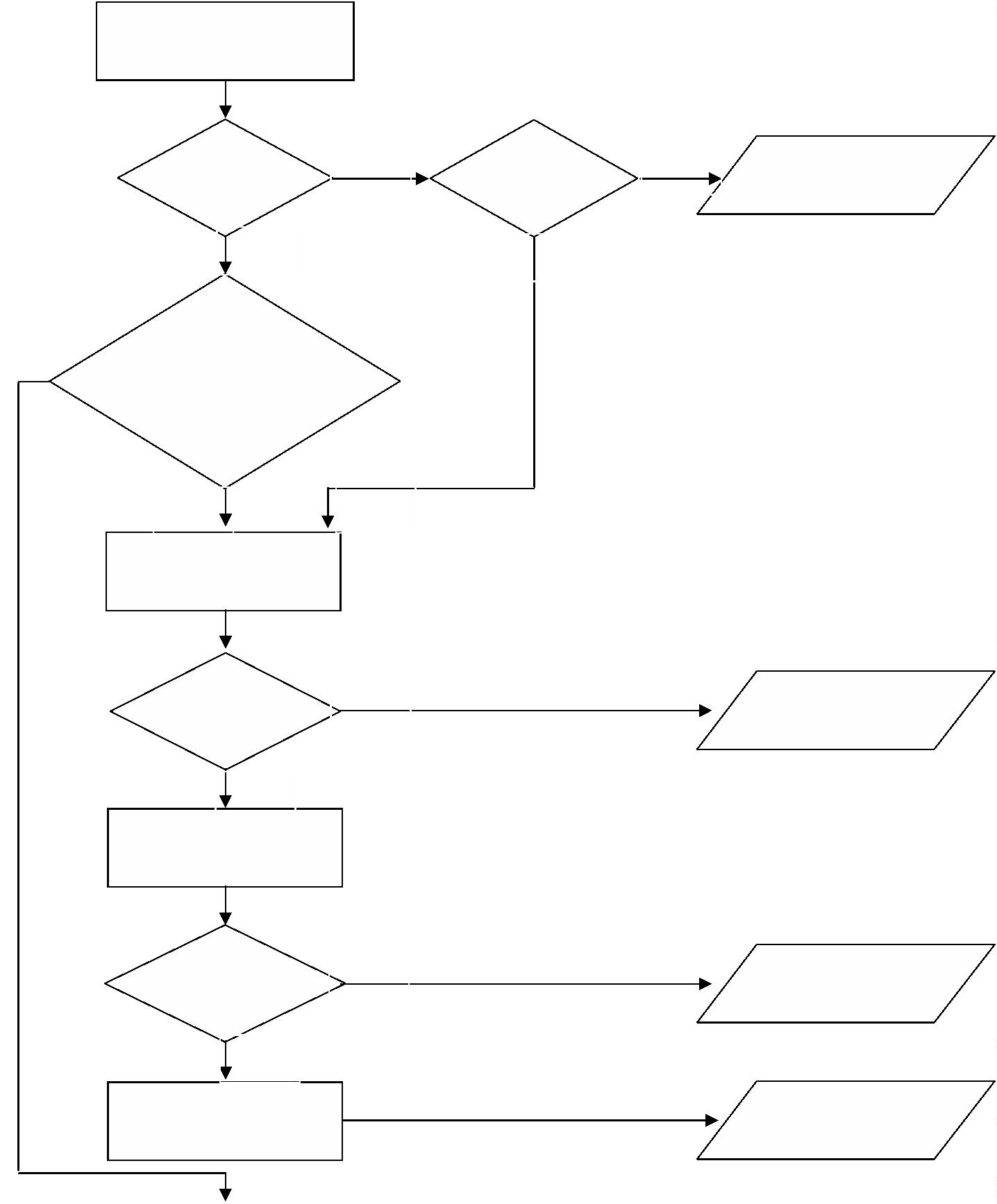 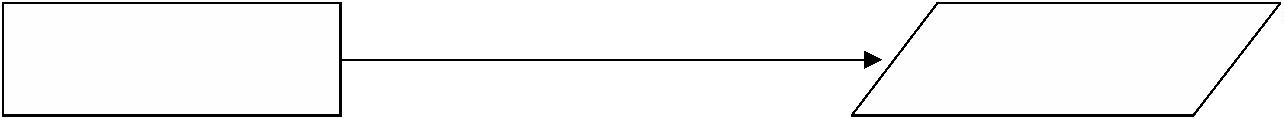 RECORRÊNCIA DURANTE O TRATAMENTODIAGNÓSTICO:RECORRÊNCIADURANTETRATAMENTOSINTOMASREAPARECEM EMPROFUNDIDADEMAIOR QUE 18METROS?DIAGNÓSTICO:RECORRÊNCIADURANTESIMNÃOTRATAMENTOCOMPLETE 3 PERÍODOSDE 20 MINUTOS COMOXIGÊNIO DA TABELA 6PACIENTE RESPIRAR,COMPRIMA ATÉ APROFUNDIDADE DEALÍVIO (MÁXIMO DESIMDESCOMPRIMIDAPELA TABELA 6SINTOMASALIVIADOS?50 METROS)MANTENHA POR 30MINUTOSNÃOPROLONGUE A TABELA6POR 20 MINUTOS COMOXIGÊNIO A 18 METROSSIMDESCOMPRIMIDAPELA TABELA 6SINTOMASALIVIADOS?NÃODESCOMPRIMA PELATABELA 4 A PARTIRDA PROFUNDIDADEDE ALÍVIOPROLONGUE A TABELADESCOMPRIMIDAPELA TABELA 66POR 60 MINUTOS COMOXIGÊNIO A 9 METROS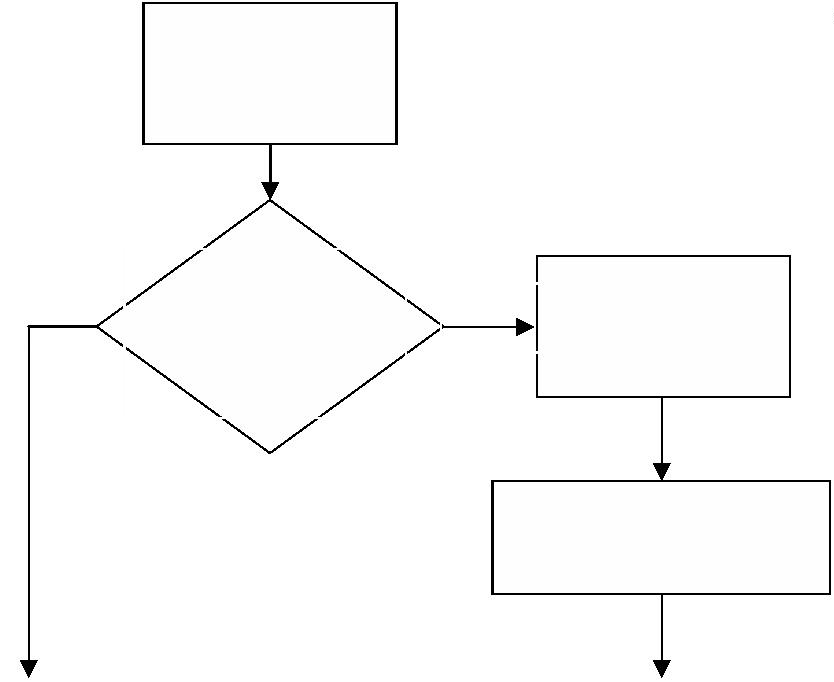 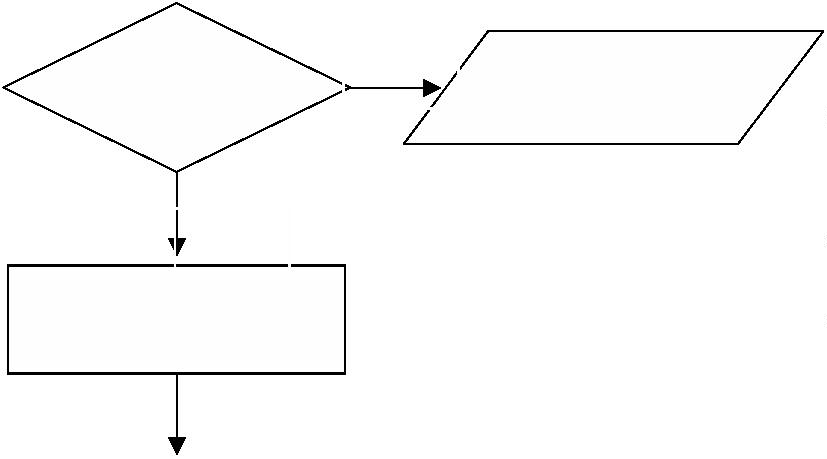 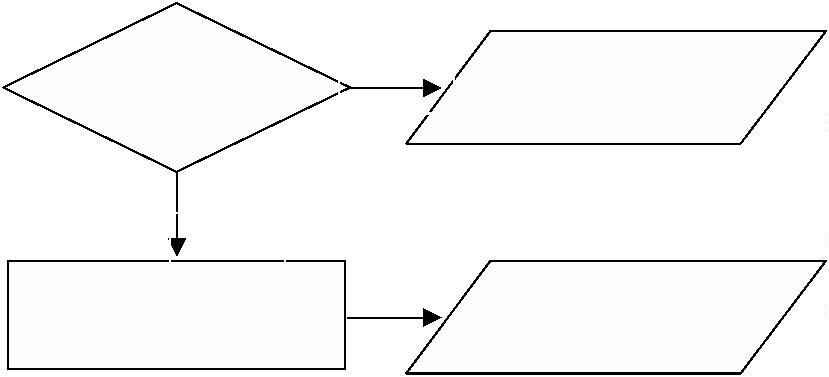 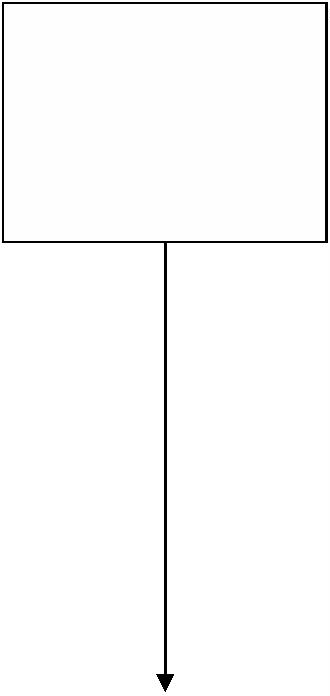 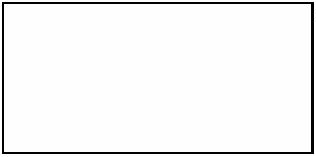 RECORRÊNCIA APÓS O TRATAMENTODIAGNÓSTICO:RECORRÊNCIA APÓSO TRATAMENTODIAGNÓSTICO:RECORRÊNCIA APÓSO TRATAMENTODIAGNÓSTICO:RECORRÊNCIA APÓSO TRATAMENTOCOMPLETE OTRATAMENTOPELA TABELA 5NÃOSIMSINTOMASSÉRIOS?SINTOMASALIVIADOS?SIMNÃODIAGNÓSTICO:RECORRÊNCIA APÓSO TRATAMENTOSIMSINTOMASALIVIADOS?DESCOMPRIMIDAPELA TABELA 6NÃODIAGNÓSTICO:RECORRÊNCIA APÓSO TRATAMENTOSIMSINTOMASALIVIADOS?DESCOMPRIMIDAPELA TABELA 6NÃODIAGNÓSTICO:RECORRÊNCIA APÓSO TRATAMENTODESCOMPRIMIDAPELA TABELA 6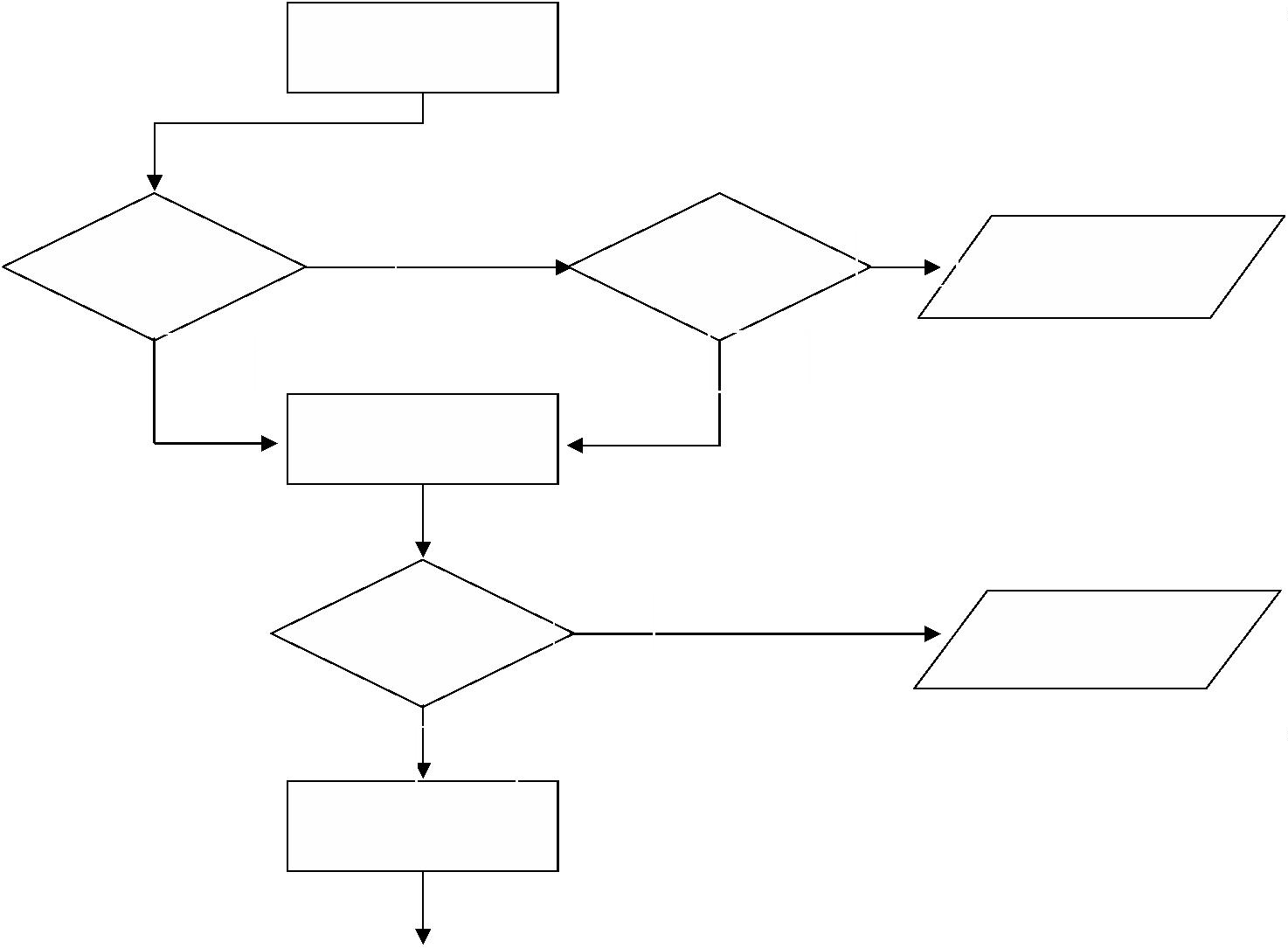 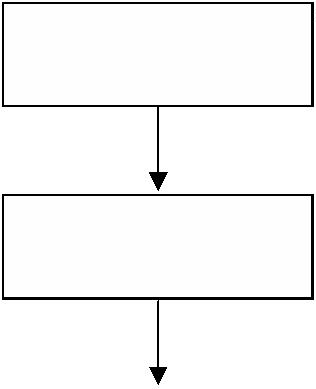 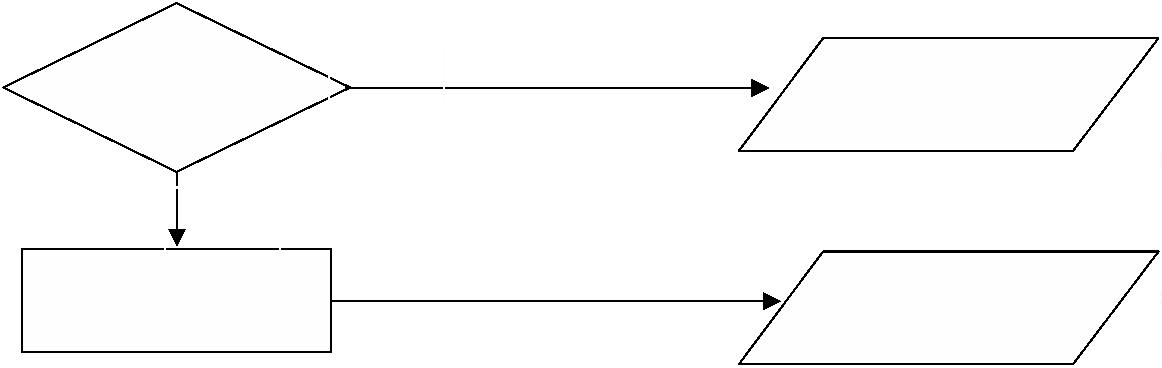 RELAÇÃO DAS TABELAS DE TRATAMENTO (*)TABELA– TRATAMENTO, COM OXIGÊNIO DE DOENÇADESCOMPRESSIVA – DOR SOMENTEUTILIZAÇÃO5Tratamento de doença descompressiva – sintomas sériosou dor somente usando os sintomas não são aliviadosdentro de 10 minutos a 18 metros6– TRATAMENTO COM OXIGÊNIO, DE DOENÇAS Tratamento de doença descompressiva – sintomas sériosDESCOMPRESSIVA – SITOMAS SERIOS dor somente quando os sintomas são aliviados dentro de0 minutos a 18 metros16A – TRATAMENTO COM AR E OXIGÊNIO, DETratamento de embolia gasosa. Utilize também quandoincapaz de determinar quando os sintomas são causadospor embolia gasosa ou grave doença descompressivaTratamento de doença descompressiva – dor somenteEBOLSA GASOSA1A – TRATAMENTO, COM AR, DE DOENÇASDESCIMPRESSIVA – DOR SOMENTE TRATAMENTO quando não for disponível oxigênio e a dor é aliviado aA 30 METROSprofundidade maior que 20 metros2A – TRATAMENTO, DE DOENÇATratamento de doença descompressiva – dor somentequando não for disponível ocigênio e a dor e aliviada aprofundidade maior que 20 metrosDESCOMPRESSIVA – DOR SOMENTETRATAMENTO A 50 METROS3– TRATAMENTO, COM AR, DE DOENÇATratamento de doença descompressiva – sintomas sériosou de embolia gasosa quando não for disponível oxigênioe os sintomas são aliviados dentro de 30 minutos a 50metrosDESCOMPRESSICA – SITOMAS SÉRIOS, OUEMBOLIA GASOSA4– TRATAMENTO, COM AR, DE DOENÇATratamento de sintomas piorando durante os primeiros 20minutos de respiração de oxigênio a 18 metros na Tabela6, ou quando os sintomas não são aliviados dentro de 30minutos a 50 metros utilizar o tratamento com AR daTabela 3DESCOMPRESSIVA – SITOMAS SÉRIOS OUEMBOLIA GASOSA.(*) As tabelas de tratamento com oxigênio são apresentadas antes das de ar porque o método de tratamento comoxigênio será sempre preferível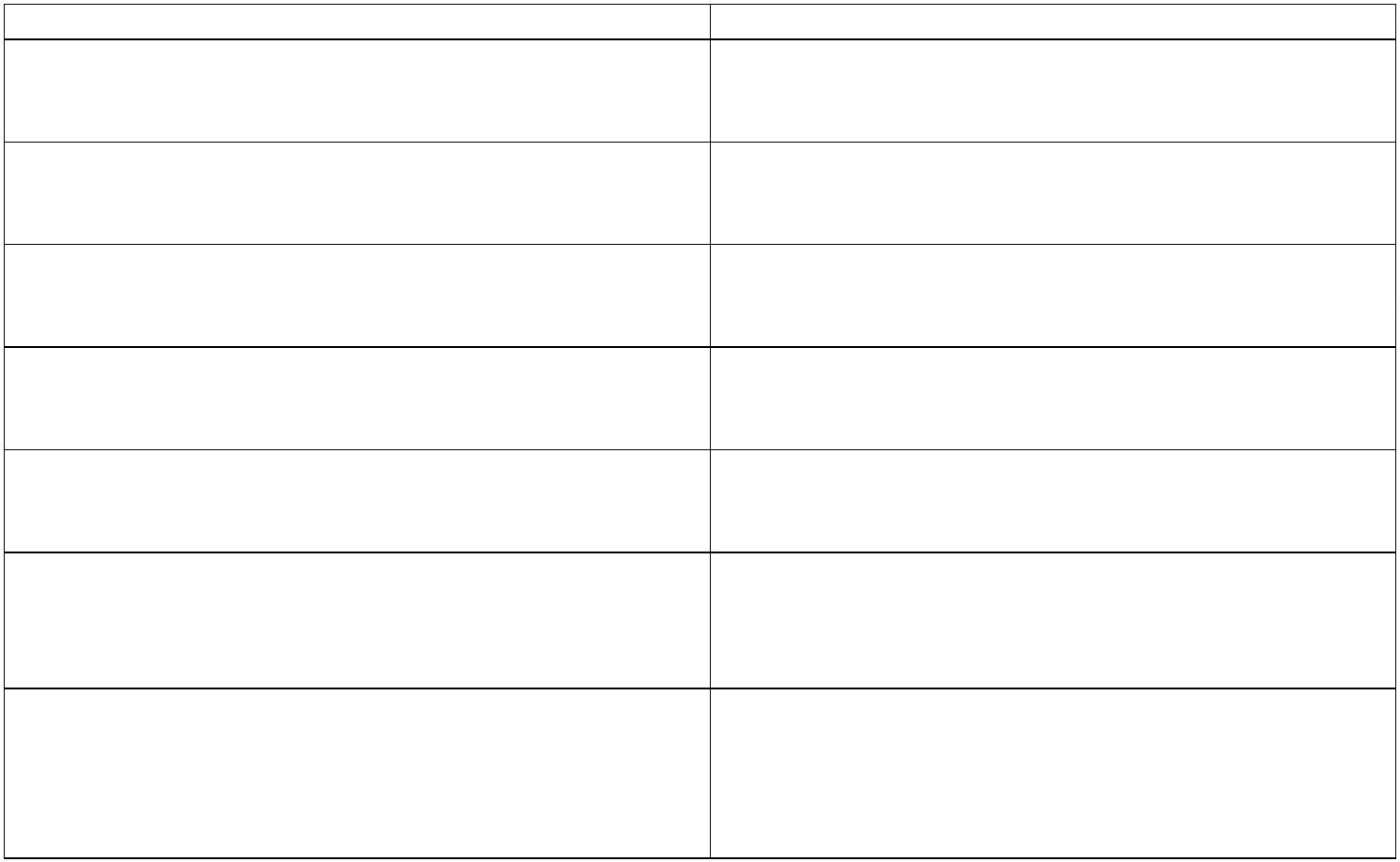 TABELA 5TRATAMENTO, COM OXIGÊNIO, DE DOENÇAS DESCOMPRESSIVASDOR SOMENTETempo TotalProfundidade(Metros)Tempo(Minutos)MisturaRespiratóriaDecorrido(Hs:Min)0:2011188820520305OxigênioArOxigênioOxigênioAr0:250:451:151:201:401:4518 a 9999205OxigênioAr9a 030Oxigênio2:151– Tratamento de doenças descompressivas - dor somente, quando os sintomas são aliviados dentro de 10minutos a 18 metros.23– Velocidade de descida = 7,5 m/min.– Velocidade de subida = 0,3 m/min. Não compense em velocidades menores. Compense em velocidadesmaiores demorando a subida.4– O tempo em 18 metros inicia na chegada aos 18 metros.5– Se o oxigênio tiver que ser interrompido, permita 15 minutos de ar e então retorne à tabela no ponto ondefoi interrompida.6– Se tiver que interromper o oxigênio a 18 metros troque para a Tabela 6 após a chegada à parada de 9 metros.7– O acompanhante deve respirar ar. Se o tratamento é um mergulho repetitivo para o acompanhante ou astabelas forem prolongadas, o acompanhante deve respirar oxigênio durante os últimos 30 minutos até asuperfície.TABELA 5PERFIL PROFUNDIDADE/TEMPO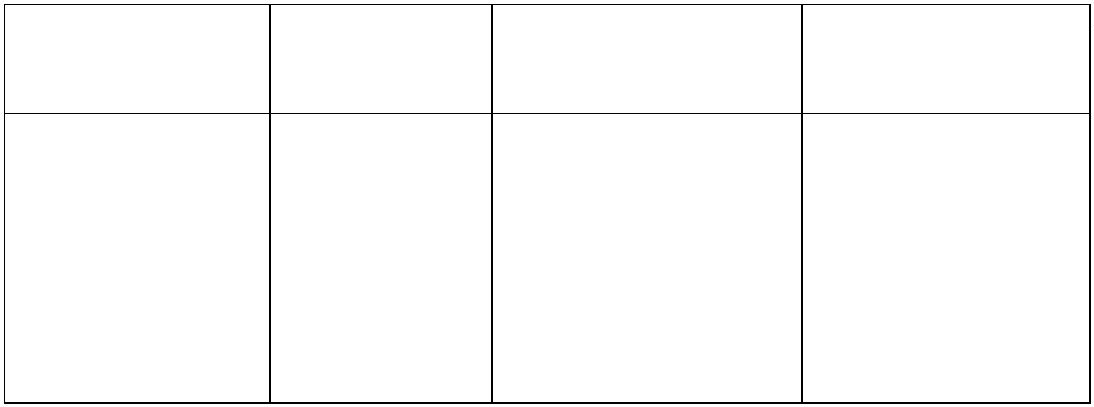 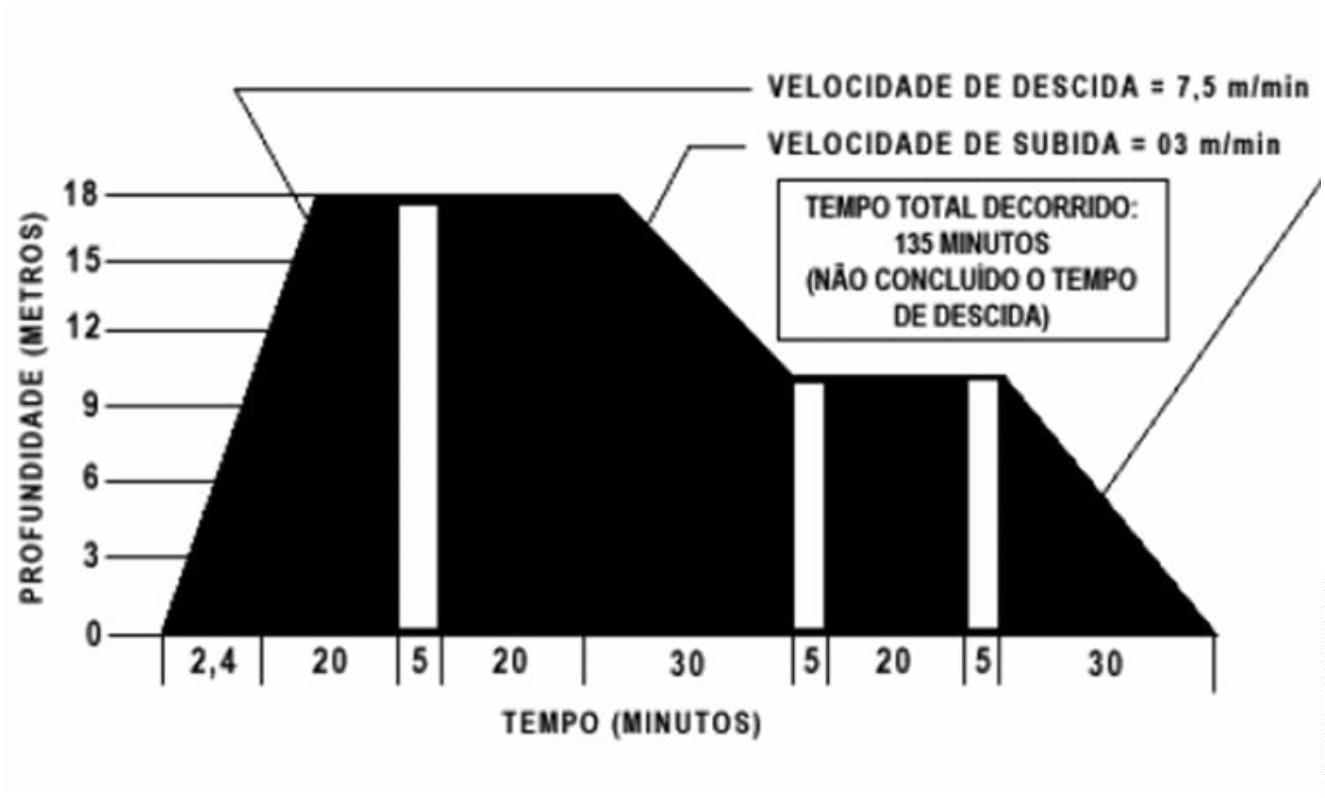 TABELA 6TRATAMENTO, COM OXIGÊNIO, DE DOENÇAS DESCOMPRESSIVASSINTOMAS SÉRIOSTEMPO TOTALPROFUNDIDADE(METROS)TEMPO(MINUTOS)MISTURARESPIRATÓRIADECORRIDO(HS:MIN)0:20111111888888205205205OXIGÊNIOAROXIGÊNIOAROXIGÊNIOAR0:250:450:501:101:1518 a 9301560156030OXIGÊNIOAROXIGÊNIOAROXIGÊNIOOXIGÊNIO1:452:003:003:154:154:4599999a 01– Tratamento de doença descompressiva - sintomas sérios ou dor somente, quando os sintomas não são aliviadosdentro de 10 minutos a 18 metros.23– Velocidade de descida = 7,5 m/min.– Velocidade de subida = 0,3 m/min. Não compense em velocidades menores. Compense em velocidades maioresdemorando a subida.4– O tempo em 18 metros se inicia na chegada aos 18 metros.5– Se o oxigênio tiver que ser interrompido, permita 15 minutos de ar e então retorne à tabela no ponto onde foiinterrompida.6– O acompanhante deve respirar ar. Se o tratamento é um mergulho repetitivo para o acompanhante ou as tabelasforem prolongadas. O acompanhante deve respirar oxigênio durante os últimos 30 minutos até a chegada àsuperfície.7– A Tabela 6 pode ser prolongada por 25 minutos adicionais a 18 metros (20 minutos de oxigênio e 5 minutos dear) ou por 75 minutos adicionais a 9m (15 minutos de ar e 60 minutos de oxigênio) ou ambosTABELA 6PERFIL PROFUNDIDADE/TEMPO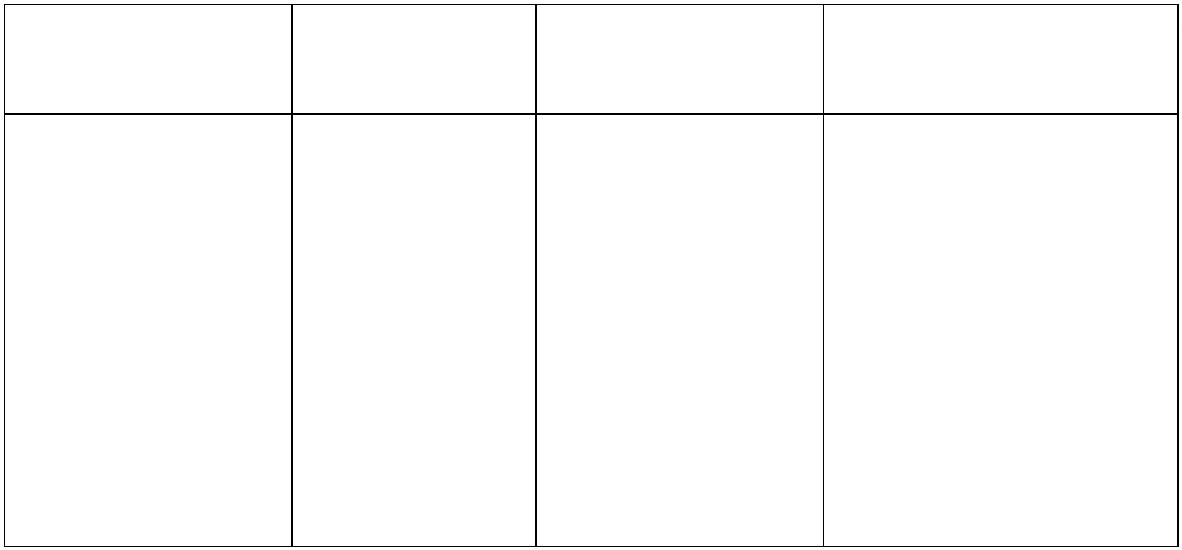 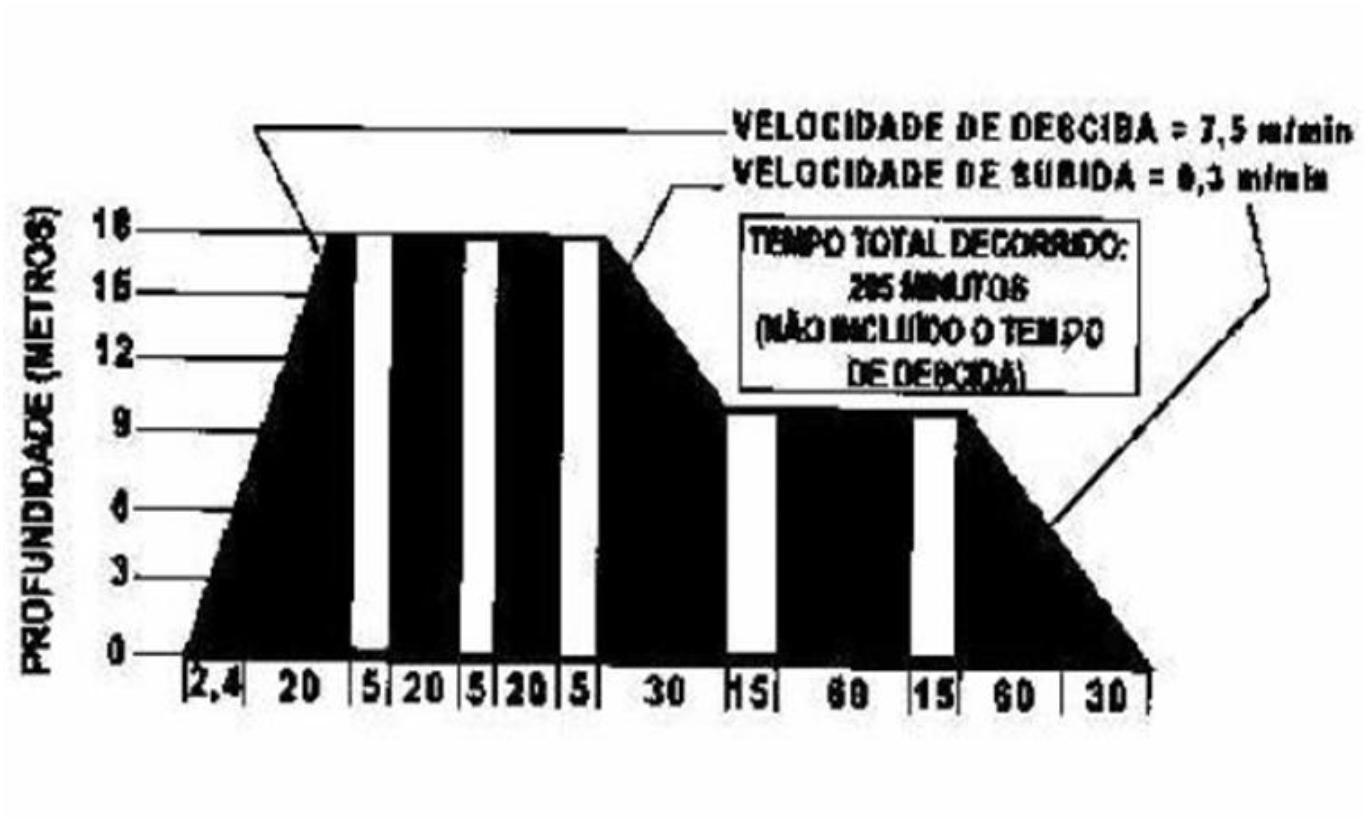 TABELA 6ATRATAMENTO, COM AR E OXIGÊNIO, DE EMBOLIA GASOSATEMPO TOTALPROFUNDIDADE(METROS)TEMPO(MINUTOS)MISTURARESPIRATÓRIADECORRIDO(Hs : MIN)0:3050304ARAR50 a 180:34111111888888205205205OXIGÊNIOAROXIGÊNIOAROXIGÊNIOAR0:540:591:191:291:441:4918 a 9301560156030OXIGÊNIOAROXIGÊNIOAROXIGÊNIOOXIGÊNIO2:192:343:343:494:495:1999999a 01– Tratamento de embolia gasosa. Utilize também quando for impossível determinar se os sintomas sãocausados por embolia gasosa ou grave doença descompressiva.23– Velocidade de descida = a mais rápida que o paciente puder suportar.– Velocidade de subida = 0,3 m/min. Não compense em velocidades menores. Compense em velocidadesmaiores demorando a subida.4– O tempo a 50 metros inclui o tempo desde a superfície. 5 - Se O Oxigênio Tiver Que Ser Interrompido,Permita 15 Minutos De Ar E Então Retorne À Tabela No Ponto Em Que Foi Interrompida.6– O Acompanhante Deve Respirar Ar. Se O Tratamento É Um Mergulho Repetitivo Para O AcompanhanteOu A Tabela For Prolongada, Deve Respirar Oxigênio Durante Os Últimos 30 Minutos Até A Chegada ÀSuperfície.7– A Tabela 6 pode ser prolongada por 25 minutos adicionais a 18 metros (20 minutos de oxigênio e 5 minutosde Ar) ou por 75 minutos adicionais a 9 metros (15 minutos no ar e 60 minutos de oxigênio) ou ambos.TABELA 6APERFIL PROFUNDIDADE/TEMPO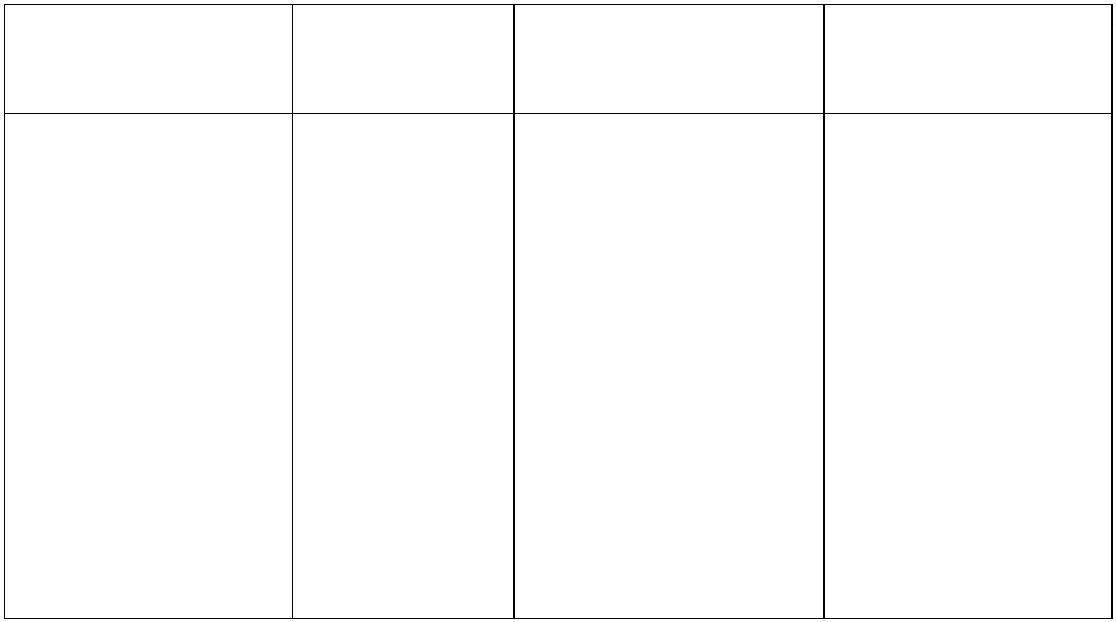 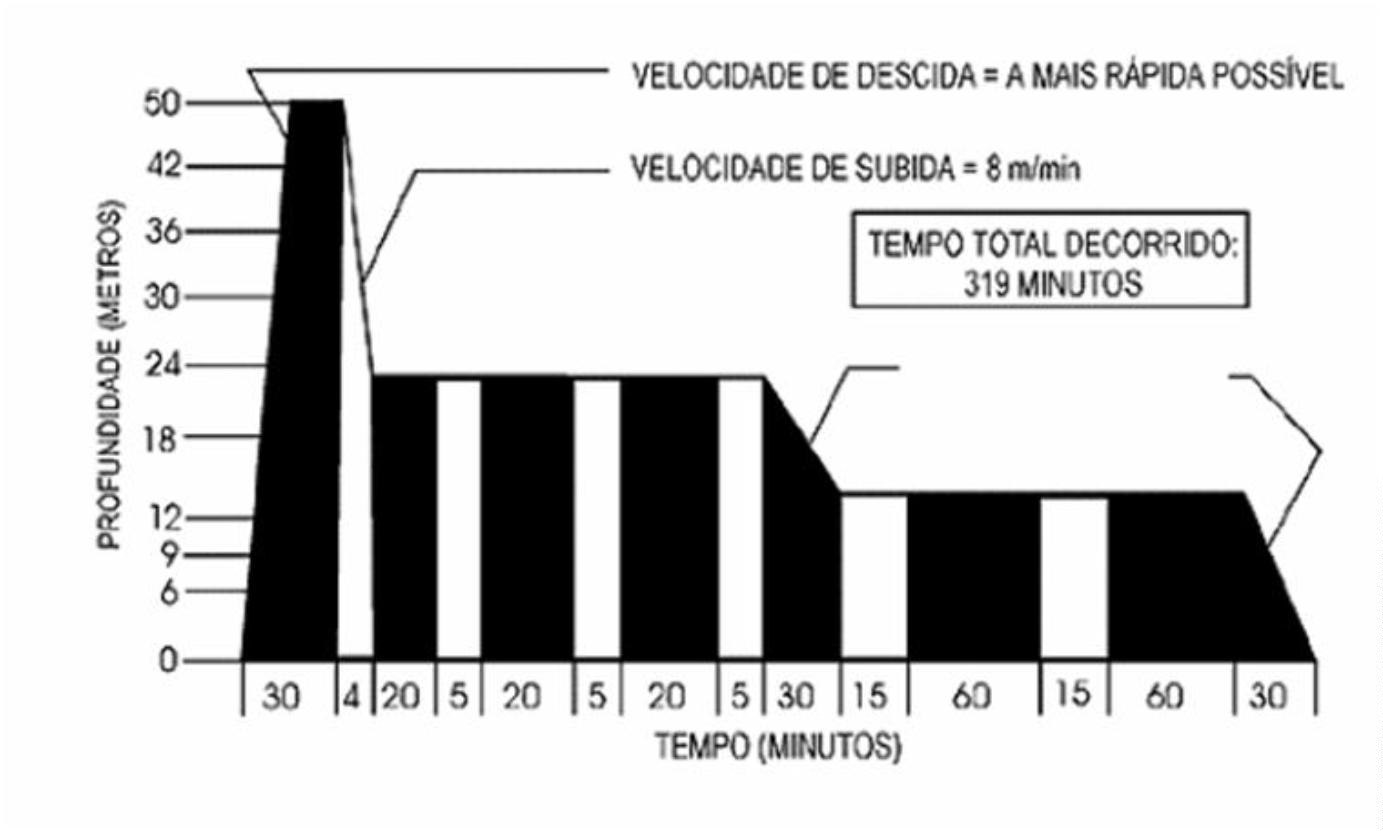 TABELA 1ATRATAMENTO, COM AR, DE DOENÇA DESCOMPRESSIVADOR SOMENTE TRATAMENTO A 30 METROSTEMPOPROFUNDIDADE(METROS)TEMPO(MINUTOS)MISTURATOTALRESPIRATÓRIA DECORRIDO(Hs : MIN)3211104852301230303060601201ARARARARARARARARAR0:300:431:141:452:163:174:186:996306:201– Tratamento de doença descompressiva - dor somente, quando não se dispuser de oxigênio e a dor é aliviada àprofundidade menor que 20 metros.2345– Velocidade de descida = 7,5 m/min.– Velocidade de subida = 1 minuto entre cada parada.– O tempo a 30 metros inclui o tempo desde a superfície.– Se a configuração das tubulações da câmara não permite o retorno à superfície desde os 3 metros dentro de 1minuto como específico, não considere o tempo adicional requerido.TABELA 1APERFIL PROFUNDIDADE/TEMPO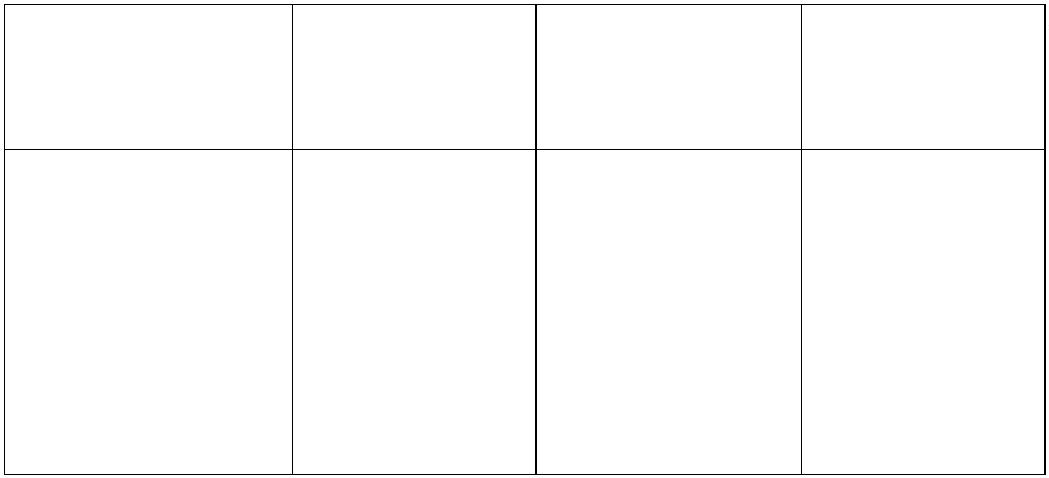 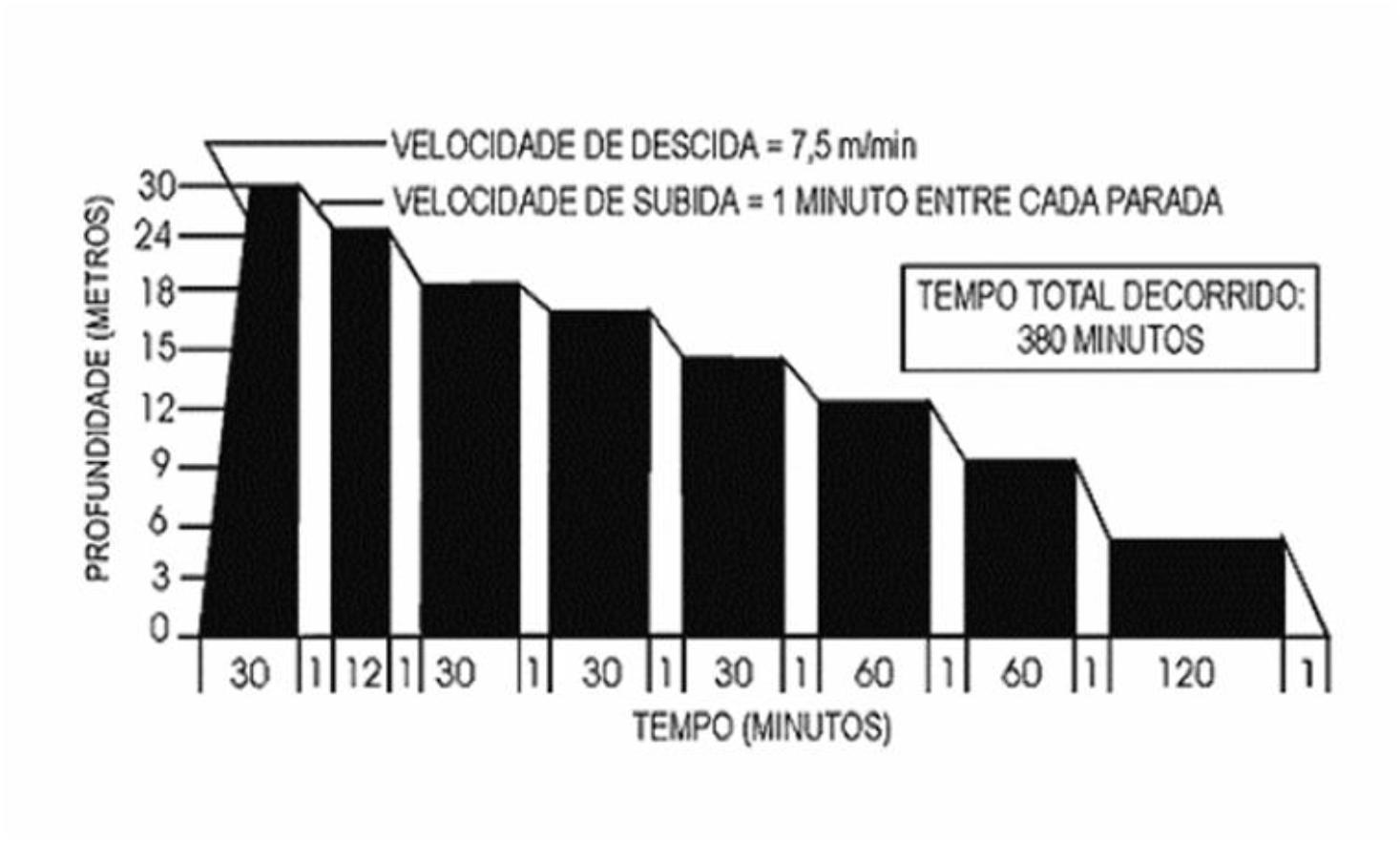 TABELA 2ATRATAMENTO, COM AR, DE DOENÇA DESCOMPRESSIVADOR SOMENTE TRATAMENTO A 50 METROSPROFUNDIDADE(METROS)TEMPO(MINUTOS)MISTURARESPIRATÓRIATEMPO TOTALDECORRIDO(Hs : MIN)0:30543321110260485230121212123030301201202401ARARARARARARARARARARARAR0:430:561:091:221:532:242:554:569636:5710:5810:593a 01– Tratamento de doença descompressiva - dor somente, quando não tiver disponível oxigênio e a dor é aliviada auma profundidade maior que 20 metros.234– Velocidade de descida = 7,5 m/min.– Velocidade de subida = 1 minuto entre cada parada.– Tempo a 50 metros – inclui o tempo desde a superfície.TABELA 2 APERFIL PROFUNDIDADE/TEMPO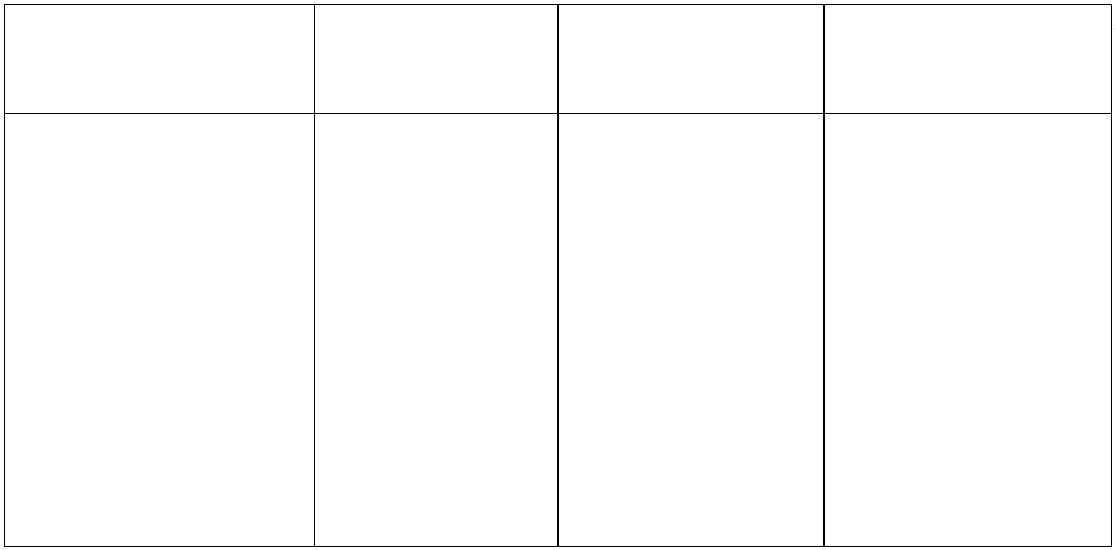 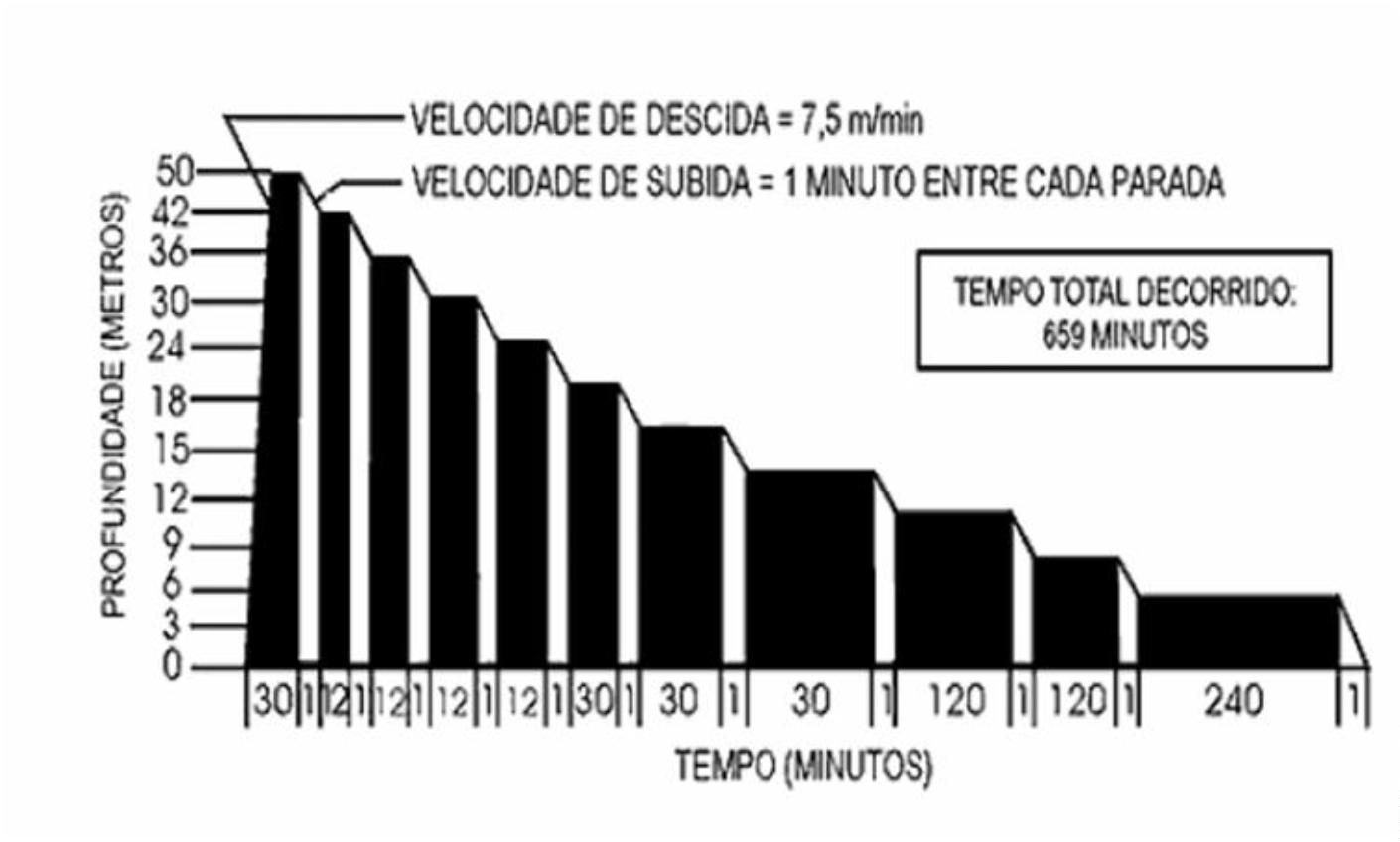 TABELA 3TRATAMENTO, COM AR, DE DOENÇA DESCOMPRESSIVASINTOMAS SÉRIOS OU EMBOLIA GASOSATEMPO TOTALPROFUNDIDADE(METROS)MISTURARESPIRATÓRIATEMPODECORRIDO(Hs : MIN)0:305433026030 min12 min12 min12 min12 min30 min30 min30 min12hARARARARARARARARARARARAR0:430:561:091:221:532:242:5514:5616:5718:5818:5921118529632h2h1 min3a 01– Tratamento de doença descompressiva – sintomas sérios ou embolia gasosa, quando não dispuser de oxigênio eos sintomas são aliviados dentro de 30 minutos a 50 metros.234– Velocidade de descida = a mais rápida que o paciente puder suportar.– Velocidade de subida = 1 minuto entre cada parada.– O tempo a 5 metros inclui o tempo desde a superfície.TABELA 3PERFIL PROFUNDIDADE/TEMPO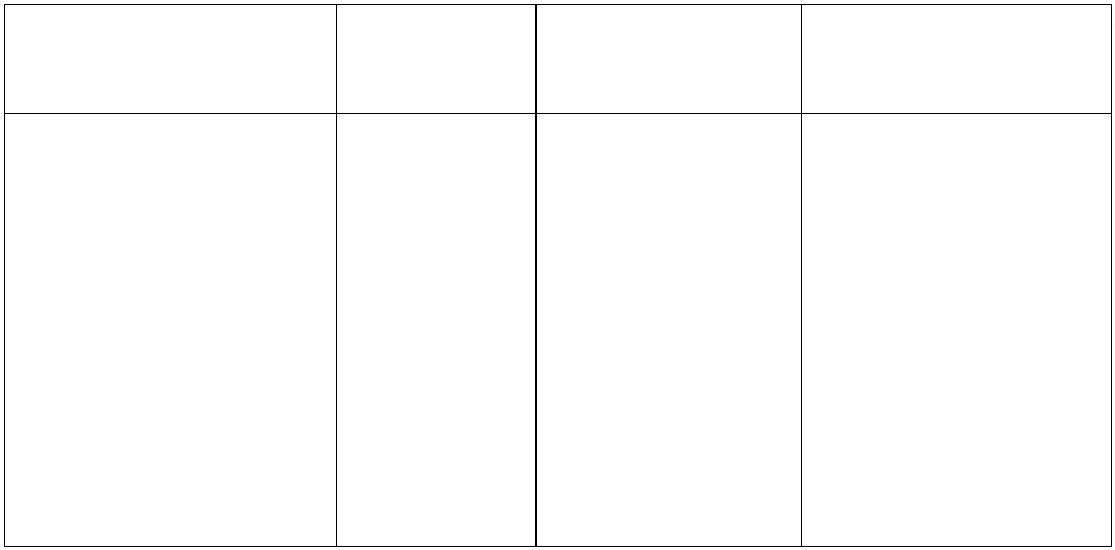 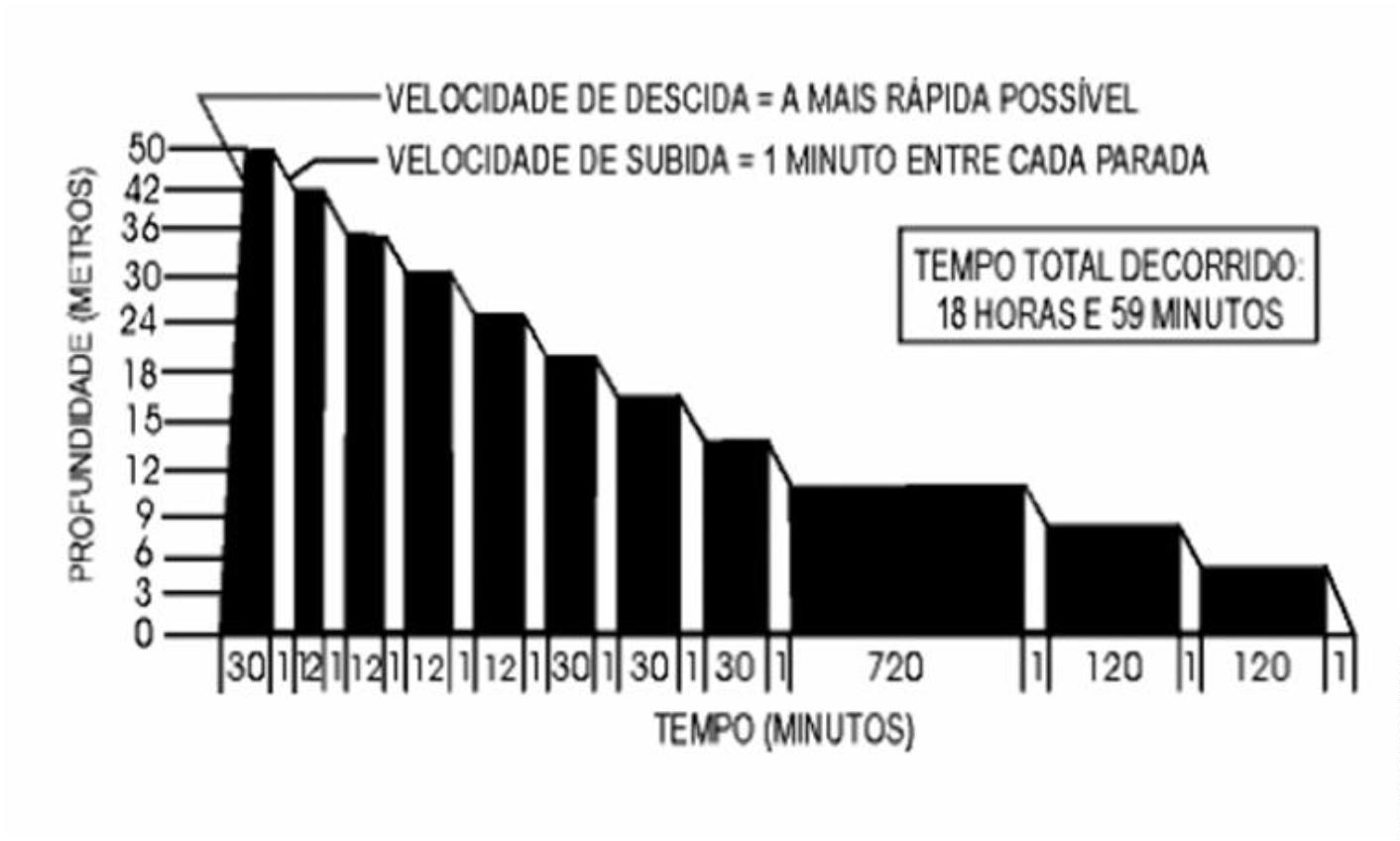 TABELA 4TRATAMENTO, COM AR, DE DOENÇA DESCOMPRESSIVASINTOMAS SÉRIOS OU EMBOLIA GASOSATEMPO TOTALPROFUNDIDADE(METROS)MISTURARESPIRATÓRIATEMPODECORRIDO(Hs : MIN)2:005433211102604852l/2 a 2 hl/2 hl/2 hl/2 hl/2 h6 h6 h6 h11 h1 h1 hARARARARARARARARAR2:313:023:334:0410:0516:0622:0733:0834:0835:0936:0937:1038:1038:11996633OXIGÊNIO (OU AR)AROXIGÊNIO (OU AR)AROXIGÊNIO (OU AR)OXIGÊNIO (OU AR)1 h1 h1 h1 min3a 01– Tratamento de sintomas piorando durante os primeiros 20 minutos de respiração do oxigênio a 18 metros naTabela 6 ou quando os sintomas não são aliviados dentro de 30 minutos a 50metros, utilizando o tratamento com arda Tabela 3.234– Velocidade de descida = a mais rápida que o paciente puder suportar.– Velocidade de subida = 1 minuto entre cada parada.– O tempo a 50 metros inclui o tempo desde a superfície.TABELA 4PERFIL PROFUNDIDADE/TEMPO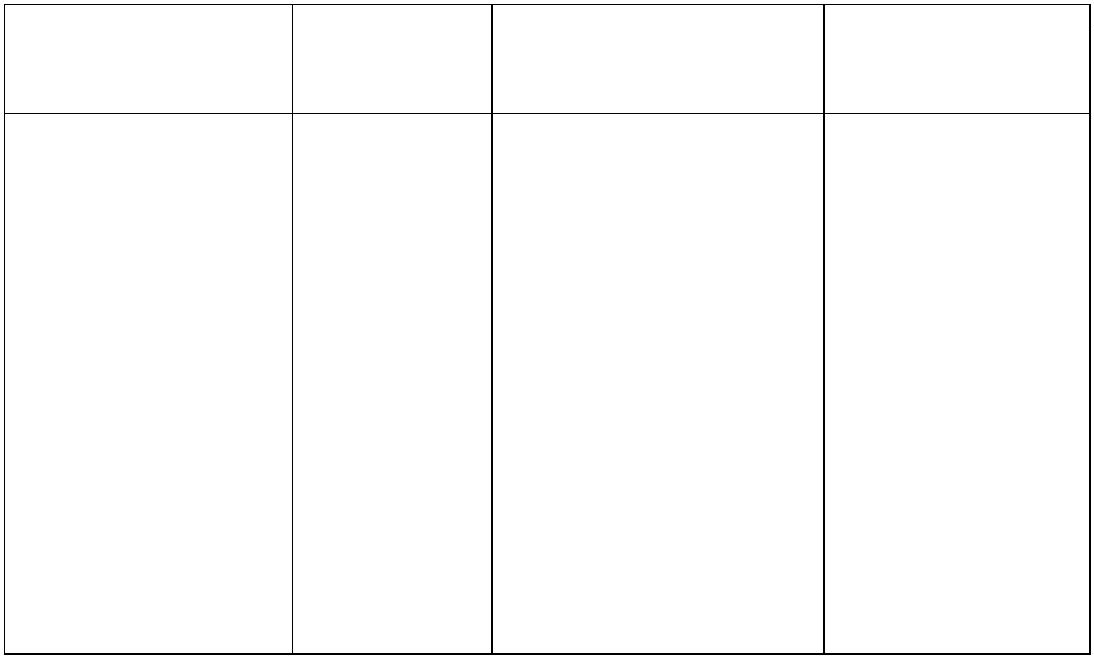 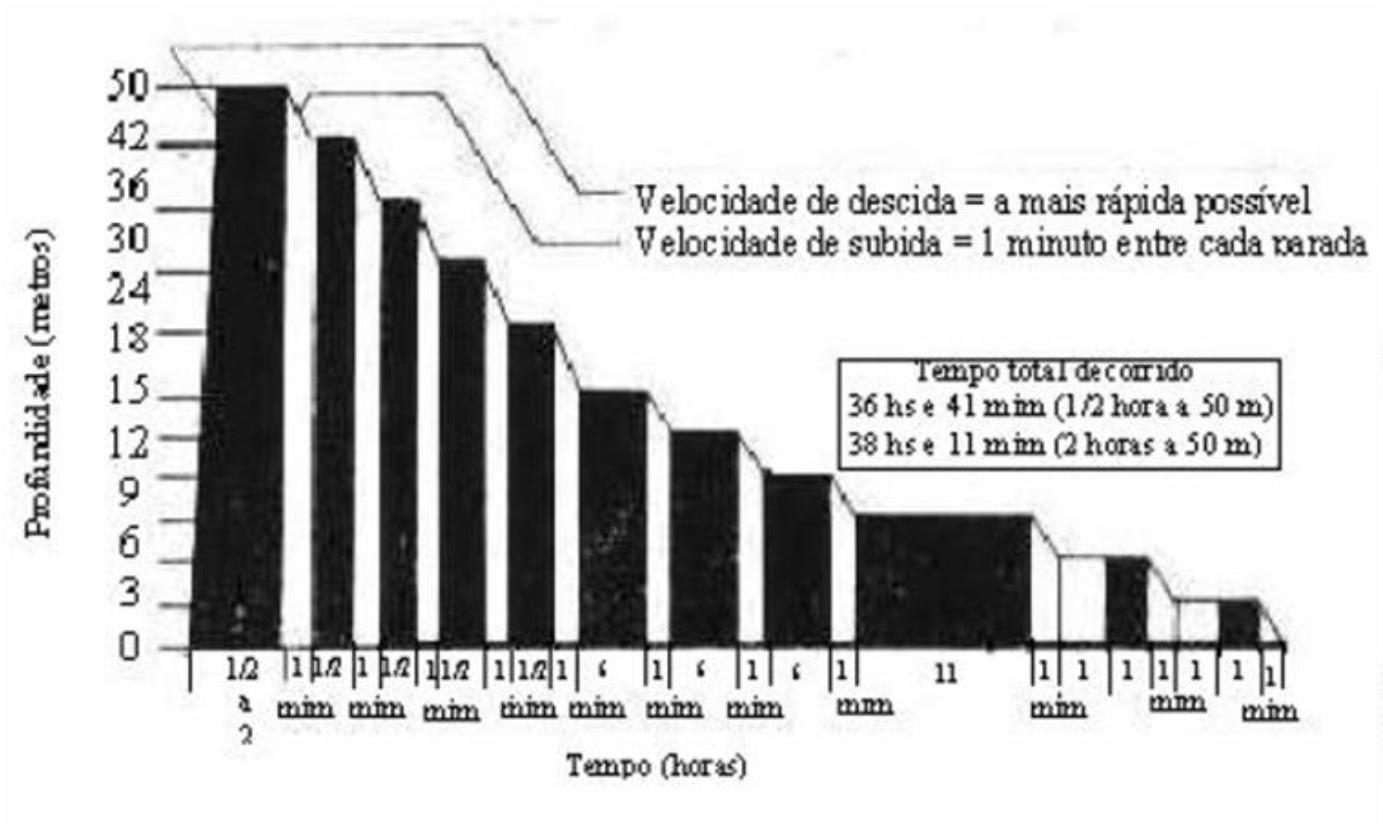 NR 15 - ATIVIDADES E OPERAÇÕES INSALUBRESANEXO N.º 7RADIAÇÕES NÃO-IONIZANTES12. Para os efeitos desta norma, são radiações não-ionizantes as microondas, ultravioletas e laser.. As operações ou atividades que exponham os trabalhadores às radiações não-ionizantes, sem a proteção adequada,serão consideradas insalubres, em decorrência de laudo de inspeção realizada no local de trabalho.3. As atividades ou operações que exponham os trabalhadores às radiações da luz negra (ultravioleta na faixa - 400-320 nanômetros) não serão consideradas insalubres.NR 15 - ATIVIDADES E OPERAÇÕES INSALUBRESANEXO N.º 8VIBRAÇÃO(Redação dada pela Portaria MTE n.º 1.297, de 13 de agosto de 2014)Sumário:12. Objetivos. Caracterização e classificação da insalubridade11. Objetivos.1 Estabelecer critérios para caracterização da condição de trabalho insalubre decorrente da exposição às Vibraçõesde Mãos e Braços (VMB) e Vibrações de Corpo Inteiro (VCI).1.2 Os procedimentos técnicos para a avaliação quantitativa das VCI e VMB são os estabelecidos nas Normas deHigiene Ocupacional da FUNDACENTRO.22. Caracterização e classificação da insalubridade.1 Caracteriza-se a condição insalubre caso seja superado o limite de exposição ocupacional diária a VMBcorrespondente a um valor de aceleração resultante de exposição normalizada (aren) de 5 m/s2.2.2 Caracteriza-se a condição insalubre caso sejam superados quaisquer dos limites de exposição ocupacional diáriaa VCI:a) valor da aceleração resultante de exposição normalizada (aren) de 1,1 m/s2;b) valor da dose de vibração resultante (VDVR) de 21,0 m/s1,75.2.2.1 Para fins de caracterização da condição insalubre, o empregador deve comprovar a avaliação dos doisparâmetros acima descritos.2.3 As situações de exposição a VMB e VCI superiores aos limites de exposição ocupacional são caracterizadascomo insalubres em grau médio.2.4 A avaliação quantitativa deve ser representativa da exposição, abrangendo aspectos organizacionais e ambientaisque envolvam o trabalhador no exercício de suas funções.2.5 A caracterização da exposição deve ser objeto de laudo técnico que contemple, no mínimo, os seguintes itens:a) Objetivo e datas em que foram desenvolvidos os procedimentos;b) Descrição e resultado da avaliação preliminar da exposição, realizada de acordo com o item 3 do Anexo 1 daNR-9 do MTE;c) Metodologia e critérios empregados, inclusas a caracterização da exposição e representatividade da amostragem;d) Instrumentais utilizados, bem como o registro dos certificados de calibração;e) Dados obtidos e respectiva interpretação;f) Circunstâncias específicas que envolveram a avaliação;g) Descrição das medidas preventivas e corretivas eventualmente existentes e indicação das necessárias, bem comoa comprovação de sua eficácia;h) Conclusão.NR 15 - ATIVIDADES E OPERAÇÕES INSALUBRESANEXO N.º 9FRIO1. As atividades ou operações executadas no interior de câmaras frigoríficas, ou em locais que apresentem condiçõessimilares, que exponham os trabalhadores ao frio, sem a proteção adequada, serão consideradas insalubres emdecorrência de laudo de inspeção realizada no local de trabalho.NR 15 - ATIVIDADES E OPERAÇÕES INSALUBRESANEXO N.º 10UMIDADE1. As atividades ou operações executadas em locais alagados ou encharcados, com umidade excessiva, capazes deproduzir danos à saúde dos trabalhadores, serão consideradas insalubres em decorrência de laudo de inspeçãorealizada no local de trabalho.NR 15 - ATIVIDADES E OPERAÇÕES INSALUBRESANEXO N.º 11AGENTES QUÍMICOS CUJA INSALUBRIDADE É CARACTERIZADA POR LIMITE DETOLERÂNCIA E INSPEÇÃO NO LOCAL DE TRABALHO1. Nas atividades ou operações nas quais os trabalhadores ficam expostos a agentes químicos, a caracterização deinsalubridade ocorrerá quando forem ultrapassados os limites de tolerância constantes do Quadro n.o 1 deste Anexo.2. Todos os valores fixados no Quadro n.o 1 - Tabela de Limites de Tolerância são válidos para absorção apenas porvia respiratória.3. Todos os valores fixados no Quadro n.o 1 como "Asfixiantes Simples" determinam que nos ambientes de trabalho,em presença destas substâncias, a concentração mínima de oxigênio deverá ser 18 (dezoito) por cento em volume.As situações nas quais a concentração de oxigênio estiver abaixo deste valor serão consideradas de risco grave eiminente.4. Na coluna "VALOR TETO" estão assinalados os agentes químicos cujos limites de tolerância não podem serultrapassados em momento algum da jornada de trabalho.5. Na coluna "ABSORÇÃO TAMBÉM PELA PELE" estão assinalados os agentes químicos que podem serabsorvidos, por via cutânea, e portanto exigindo na sua manipulação o uso da luvas adequadas, além do EPInecessário à proteção de outras partes do corpo.6. A avaliação das concentrações dos agentes químicos através de métodos de amostragem instantânea, de leituradireta ou não, deverá ser feita pelo menos em 10 (dez) amostragens, para cada ponto - ao nível respiratório dotrabalhador. Entre cada uma das amostragens deverá haver um intervalo de, no mínimo, 20 (vinte) minutos.7. Cada uma das concentrações obtidas nas referidas amostragens não deverá ultrapassar os valores obtidos naequação que segue, sob pena de ser considerada situação de risco grave e iminente.Valor máximo = L.T. x F. D.Onde:L.T. = limite de tolerância para o agente químico, segundo o Quadro n.° 1.F.D. = fator de desvio, segundo definido no Quadro n.° 2.QUADRO N.º 2L.T.F.D.(pp,0ouamg/m³)131a10211000aa100100010001,51,251,1acima de8. O limite de tolerância será considerado excedido quando a média aritmética das concentrações ultrapassar osvalores fixados no Quadro n.° 1.9. Para os agentes químicos que tenham "VALOR TETO" assinalado no Quadro n.° 1 (Tabela de Limites deTolerância) considerar-se-á excedido o limite de tolerância, quando qualquer uma das concentrações obtidas nasamostragens ultrapassar os valores fixados no mesmo quadro.10. Os limites de tolerância fixados no Quadro n.° 1 são válidos para jornadas de trabalho de até 48 (quarenta e oito)horas por semana, inclusive.10.1 Para jornadas de trabalho que excedam as 48 (quarenta e oito) horas semanais dever-se-á cumprir o disposto noart. 60 da CLT.QUADRO N.º 1TABELA DE LIMITES DE TOLERÂNCIA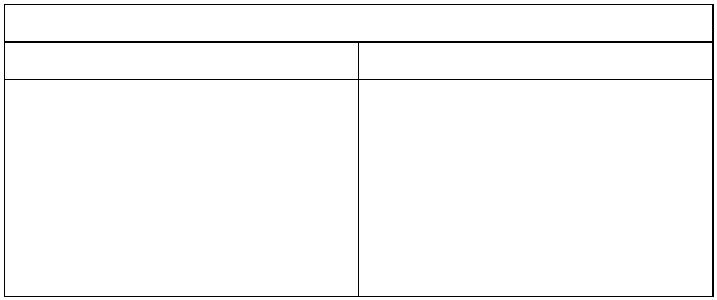 Grau deAbsorção Até 48 horas/semana insalubridade a serAGENTES QUÍMICOSValor teto tambémconsiderado nocaso de suacaracterizaçãomáximop/peleppm*mg/m3**Acetaldeído7878-140420-Acetato de cellosolveAcetato de éter monoetílico de etileno glicol(vide acetado de cellsolve)Acetato de etilaAcetato de 2-etóxi etila (vide acetato decellosolve)+médio-310-1090-mínimo-AcetilenoAcetonaAcetonitrilaÁcido acéticoÁcido cianídricoÁcido clorídricoÁcido crômico (névoa)Ácido etanóico (vide ácido acético)Ácido fluorídricoÁcido fórmicoÁcido metanóico (vide ácido fórmico)Acrilato de metilaAcrilonitrilaÁlcool isoamílicoÁlcool n-butílicoÁlcool isobutílicoÁlcool sec-butílico (2-butanol)Álcool terc-butílicoÁlcool etílicoAxfixiantesimples187055-78030884--2,54-mínimomáximomédiomáximomáximomáximo-máximomédio-máximomáximomínimomáximomédiomédiomédiomínimomédio-209++5,50,04-1,57-2735280115115350235148015,5-++816784040115787804++Álcool furfurílicoÁlcool metil amílico (vide metil isobutilcarbinol)+-Álcool metílicoÁlcool n-propílico+++156156310--20-4200390765--14-15simples0,16máximomédiomédioÁlcool isopropílicoAldeído acético (vide acetaldeído)Aldeído fórmico (vide formaldeído)AmôniaAnidro sulfuroso (vide dióxido de enxofre)AnilinaArgônioArsina (arsenamina)Benzeno--médio-máximo-+Asfixante0,04máximo(Excluído pela Portaria n.º 03, de 10 de março de 1994)Brometo de etilaBrometo de metilaBromoBromoetano (vide brometo de etila)BromofórmioBromometano (vide brometo de metila)156120,08-0,4-780470-695470,6-máximomáximomáximo++-4médio-17201090----1,3 Butadienomédiomédion-Butanon-Butano (vide álcoo n-butílico)sec-Butanol (vide álcool sec-butílico)Butanona (vide metil etil cetona)-----1-Butanotiol (vide butil mercaptana)---n-ButilaminaButil cellosolven-Butil mercaptana+++4390,4121901,2máximomédiomédio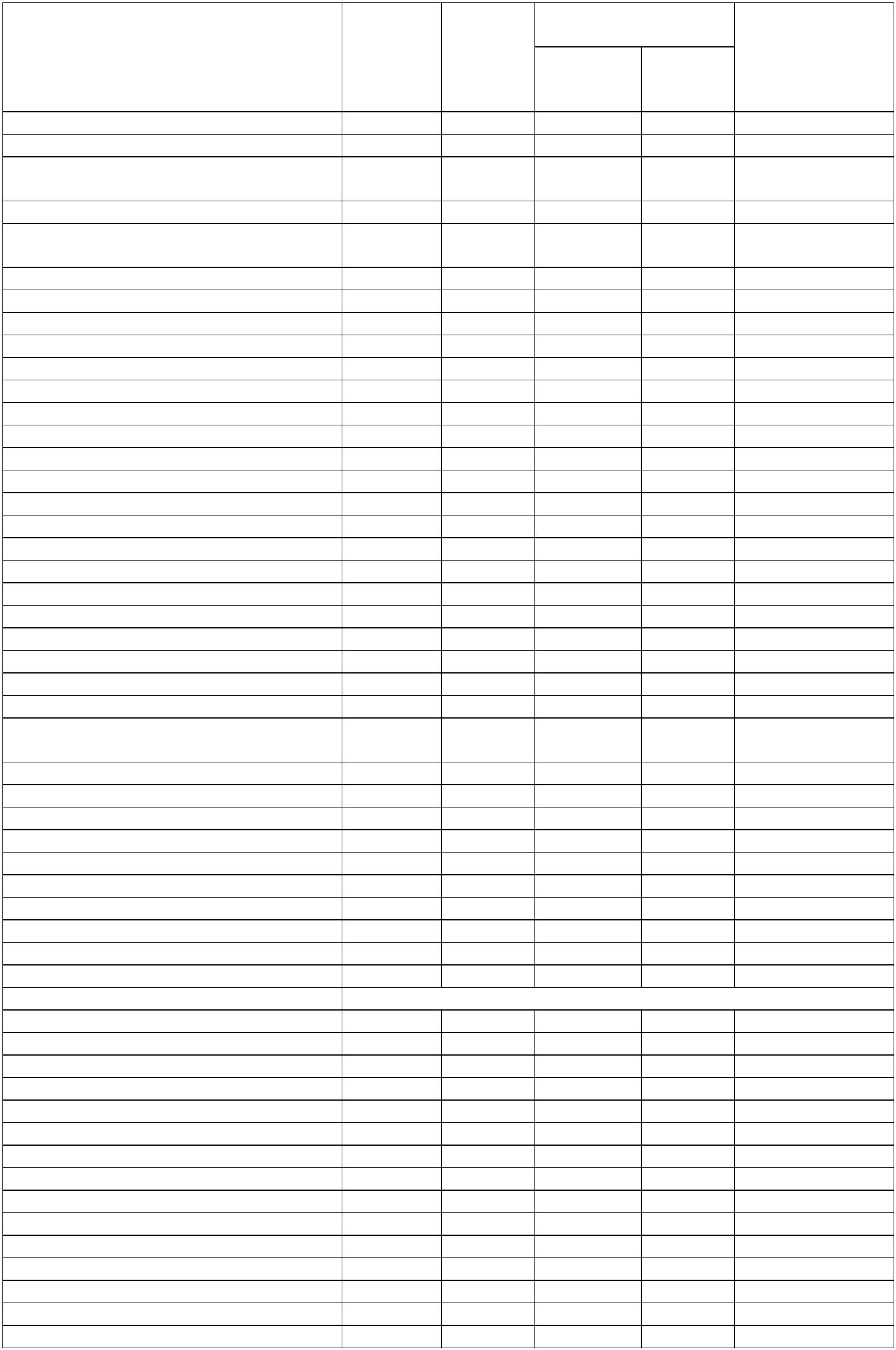 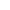 2-Butóxi etanol (vide butil cellosolve)-------0,1--1682016032--Cellosolve (vide 2-etóxi etanol)ChumboCianeto de metila (vide acetonitrila)Cianeto de vinila (vide acrilonitrila)CianogênioCiclohexanoCiclohexanolCiclohexilaminaCloreto de carbonila (vide fosgênio)Cloreto de etilaCloreto de fenila (vide cloro benzeno)Cloreto de metilaCloreto de metilenoCloreto de vinilaCloreto de vinilidenoCloroClorobenzenoClorobromometanoCloroetano (vide cloreto de etila)Cloroetílico (vide cloreto de vinila)Clorodifluometano (freon 22)Clorofórmiomáximo--8máximomédiomáximomáximo-235408+--780-7815615680,859156-2030-165560398312,3275820-médio-máximomáximomáximomáximomáximomédiomáximo-+---780201620390,040,008-0,08163978015639-27309478mínimomáximomáximomáximomáximomáximomáximo-máximomédiomáximomínimomédiomáximo-1-Cloro 1-nitropropanoCloropreneCumenoDecaboranoDemetonDiamina (vide hidrazina)Diborano++++701900,250,08-0,081102353860640156-1,2-Dibramoetano+o-DiclorobenzenoDiclorodifluormetano (freon 12)+111,1 Dicloroetano,2 Dicloroetano,1 Dicloreotileno (vide cloreto devinilideno),2 DicloroetilenoDiclorometano (vide cloreto de metilino)1155-615-médio-11,1 Dicloro-1-nitroetano,2 Dicloropropano++8597802047máximomáximomínimomédio-275546059Diclorotetrafluoretano (freon 114)Dietil aminaDietil éter (vide éter etílico)--2,4 Diisocianato de tolueno (TDI)0,01648880,439000,0844160,080,11162814240,870200,25107470,4328_simples_máximomáximomáximomédiomédiomáximomínimomáximomáximomáximomáximomáximomédio_DiisopropilaminaDimetilacetamidaDimetilamina++Dimetiformamidal,l Dimetil hidrazinaDióxido de carbonoDióxido de cloroDióxido de enxofreDióxido de nitrogênioDissulfeto de carbonoEstibina+++EstirenoEtanol (vide acetaldeído)Etano78_Asfixiante___Etanol (vide etílico)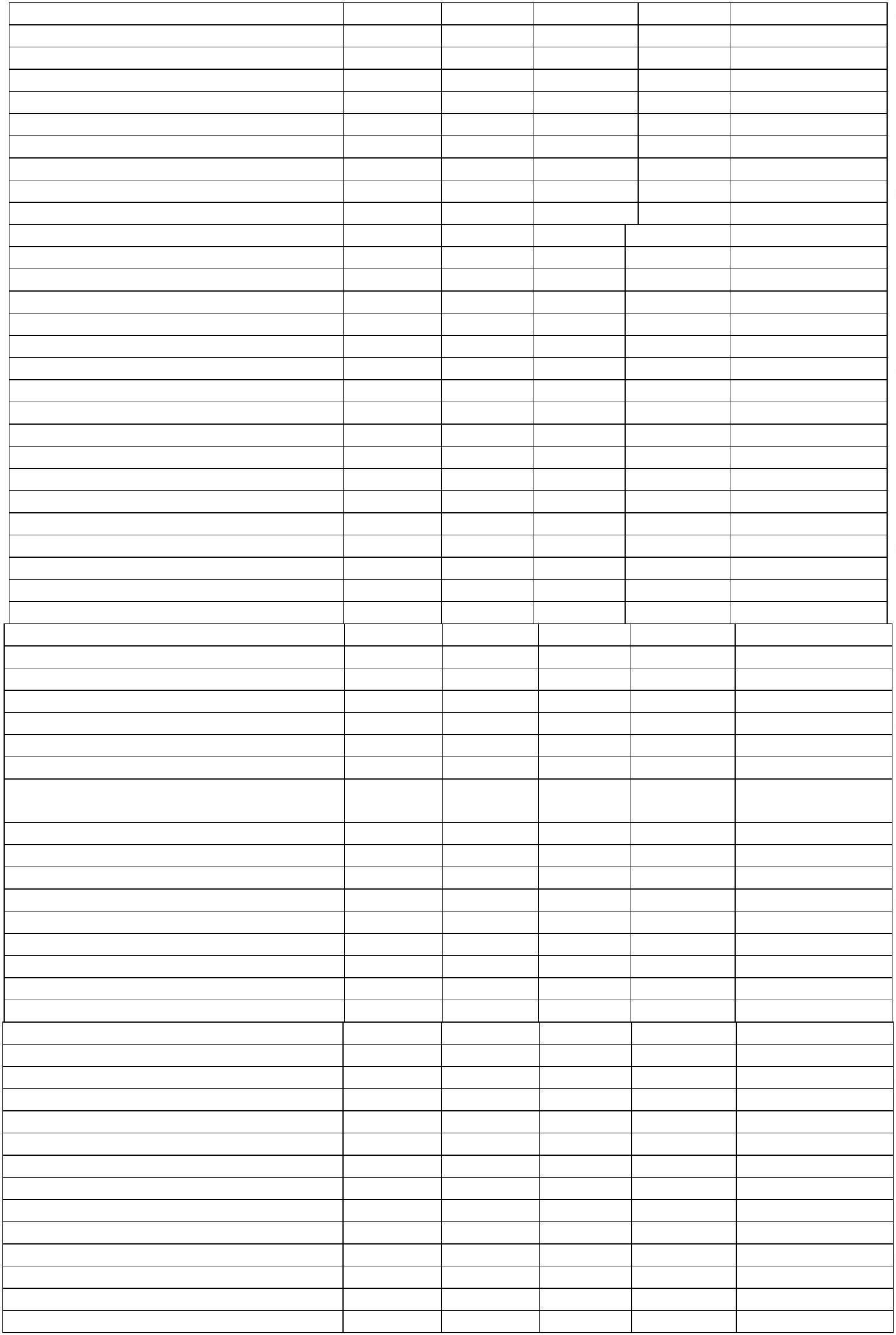 Etanotiol (vide etil mercaptana)Éter decloroetílicoÉter etílicoÉter monobutílico do etileno glicol(vide butil cellosolveÉter monoetílico do etileno glicol(vide cellosolve)_4310__24940__máximomédio_+______Éter monometílico do etileno glicol (videmetil cellosolve)EtilaminaEtilbenzenoEtilenoEtilenoiminaEtil mercaptanan-Etil morfolina87814340simples0,80,874máximomédio_Asfixiante+0,40,4167847801,60,230,08_máximomédiomédiomédiomáximomédiomáximomáximomáximo_+++2-Etoxietanol29015FenolFluortriclorometano (freon 11)Formaldeído (formol)Fosfina (fosfamina)43702,30,30,3____+FosgênioFreon 11 (vide flortriclorometano)Freon 12 (vide diclorodiflormetano)Freon 22 (vide clorodifluormetano)Freon 113 (vide 1,1,2,tricloro-1,2,2-trifluoretano)______Freon 114 (vide declrorotetrafloretano)Gás amoníaco (vide amônia)Gás carbônico (vide dióxido de carbonoGás cianídrico (vide ácido cianídrico)Gás clorídrico (vide ácido clorídrico)Gás sulfídricoHélioHidrazinaHidreto de antimônio (vide estibina)HidrogênioIsobutanol (vide álcool isobutílico)Isopropilamina_____8__________12máximo_máximo_Asfixiantesimples0,08_simples_9,5_0,04320simples_+0,08_Asfixiante___4__médio_máximomínimo_Isopropil benzeno (vide cumeno)Mercúrio (todas as formas exceto orgânicas)Metacrilato de metila78MetanoAsfixianteMetanol (vide álcool metílico)MetilaminaMetil cellosolveMetil ciclohexanolMetilclorofórmioMetil demetonmetil etil cetonaMetil isobutilcarbinolMetil mercaptana (metanotiol)_82039275_155200,4__9,560máximomáximomédiomédiomáximomédiomáximomédio_+18014800,446078++0,8_2-Metoxi etanol (vide metil cellosolve)Monometil hidrazinaMonóxido de carbonoNegro de fumo(1)++0,16390,27433,5simples0,2885máximomáximomáximo_máximomáximomédiomáximoNeônioAsfixianteNíquel carbonila (níquel tetracarbonila)Nitrato de n-propilaNitroetano0,042078245195Nitrometano78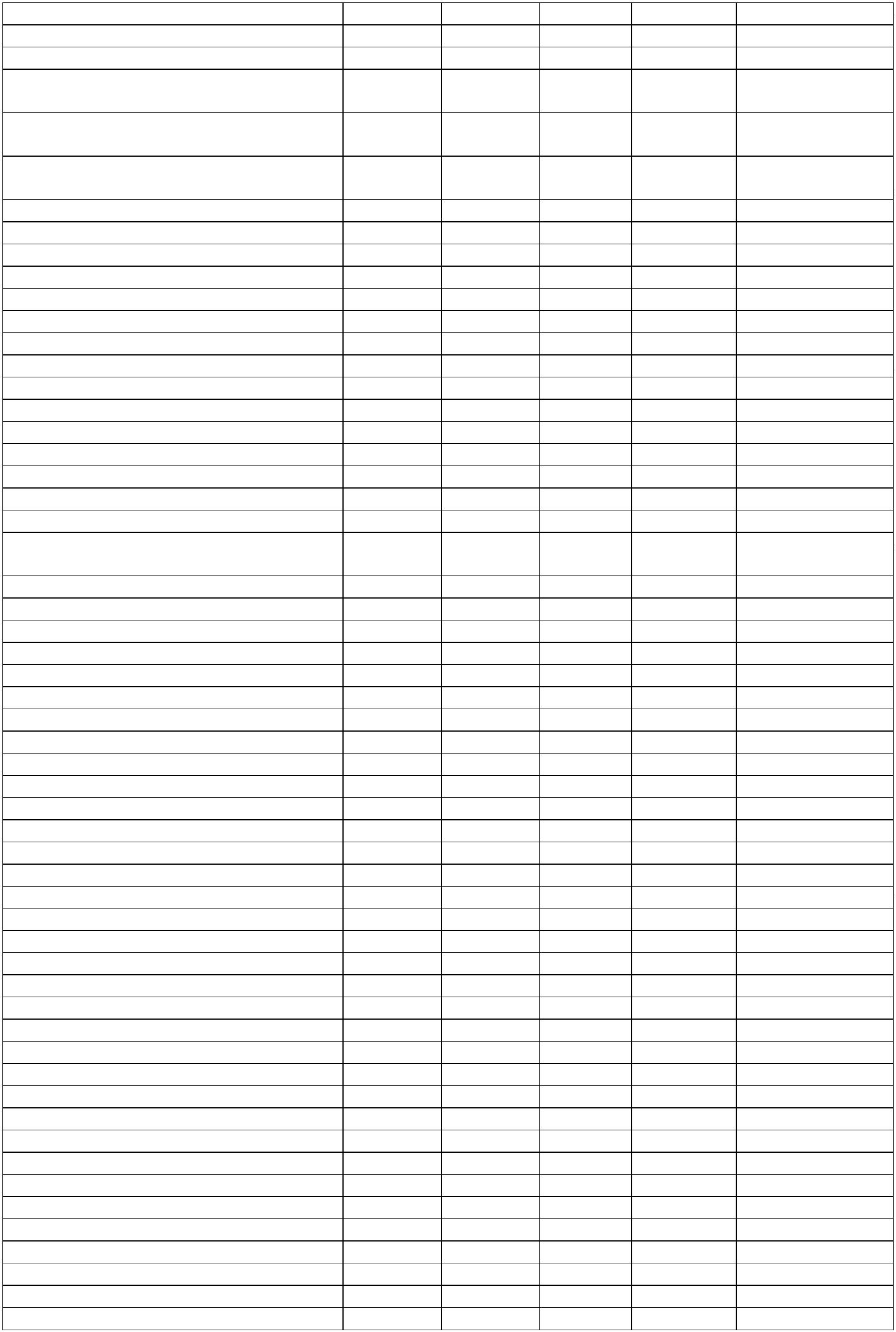 12- Nitropropano- Nitropropano202039707070médiomédiomaximoÓxido de etileno(1) (Incluído pela Portaria DNSST n.º 09, de 09 de outubro de 1992)Óxido nítrico (NO)Óxido nitroso (N2O)Ozona2023simples0,16máximoAsfixiante-0,08máximoPentaborano0,0040,008máximon-Pentano4701400mínimoPercloroetíleno+78525médioPiridina412médion-propanoAsfixiantesimples-n-Propanol (vide álcool n-propílico)iso-Propanol (vide álcool isopropílico)Propanona (vide acetona)Propileno----------AsfixiantesimplesPropileno iminaSulfato de dimetilaSulfeto de hidrogênio (vide gás sulfídrico)Systox (vide demeton)++1,60,08-40,4-máximomáximo-+---1,1,2,2,Tetrabromoetano0,884115027-460290-médiomáximomáximo-máximomédio-Tetracloreto de carbonoTetracloroetanoTetracloroetileno (vide percloroetileno)TetrahidrofuranoTolueno (toluol)++-15678-+Tolueno-2,4-diisocianato (TDI) (vide 2,4diisocianato de tolueno)Tribromometano (vide bromofórmio)Tricloreto de vinila (vide 1,1,2 tricloroetano)------11,1,1 Tricloroetano (vide metil clorofórmio),1,2 Tricloroetano-878---+35420-médiomáximo-TricloroetilenoTriclorometano (vide clorofórmio)11,2,3 Tricloropropano,1,2 Tricloro-1,2,2 trifluoretano (freon 113)4078020780-2355930784760-máximomédiomáximomédio-TrietilaminaTrifluormonobramometanoVinibenzeno (vide estireno)Xileno (xilol)78340médio**ppm - partes de vapor ou gás por milhão de partes de ar contaminado.* mg/m3 - miligramas por metro cúbico de ar.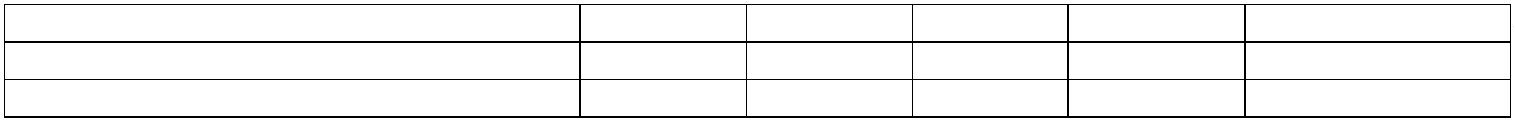 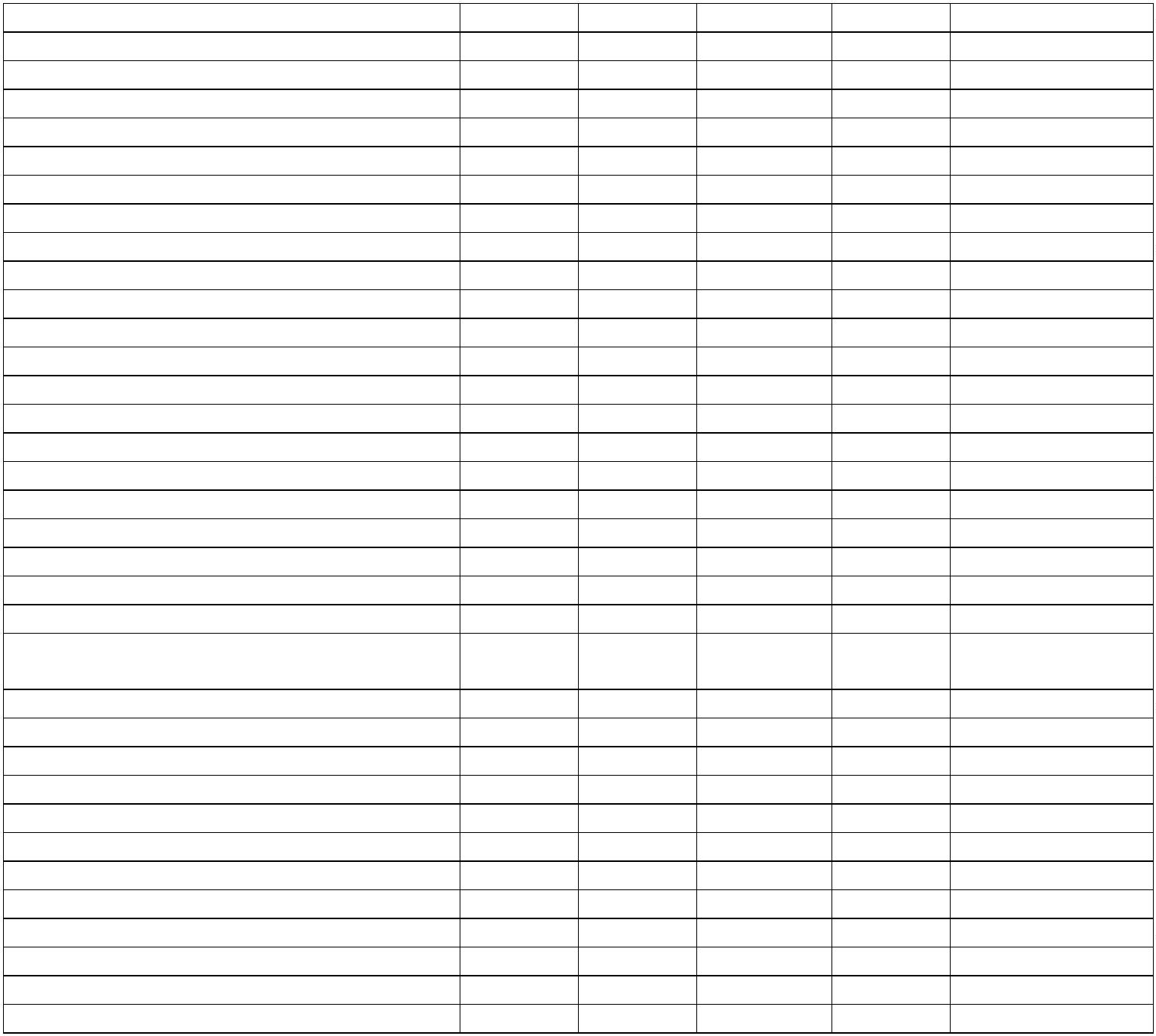 NR 15 - ATIVIDADES E OPERAÇÕES INSALUBRESANEXO N.º 12LIMITES DE TOLERÂNCIA PARA POEIRAS MINERAISASBESTO(Instituído pela Portaria SSST n.º 01, de 28 de maio de 1991)1. O presente Anexo aplica-se a todas e quaisquer atividades nas quais os trabalhadores estão expostos ao asbesto noexercício do trabalho.1.1. Entende-se por "asbesto", também denominado amianto, a forma fibrosa dos silicatos minerais pertencentes aosgrupos de rochas metamórficas das serpentinas, isto é, a crisotila (asbesto branco), e dos anfibólios, isto é, aactinolita, a amosita (asbesto marrom), a antofilita, a crocidolita (asbesto azul), a tremolita ou qualquer mistura quecontenha um ou vários destes minerais;1.2. Entende-se por "exposição ao asbesto", a exposição no trabalho às fibras de asbesto respiráveis ou poeira deasbesto em suspensão no ar originada pelo asbesto ou por minerais, materiais ou produtos que contenham asbesto.12.3. Entende-se por "fornecedor" de asbesto, o produtor e/ou distribuidor da matéria-prima “in natura”.. Sempre que dois ou mais empregadores, embora cada um deles com personalidade jurídica própria, levem a caboatividades em um mesmo local de trabalho, serão, para efeito de aplicação dos dispositivos legais previstos nesteAnexo, solidariamente responsáveis contratante(s) e contratado(s).2.1. Compete à(s) contratante(s) garantir os dispositivos legais previstos neste Anexo por parte do(s) contratado(s).3. Cabe ao empregador elaborar normas de procedimento a serem adotadas em situações de emergência, informandoos trabalhadores convenientemente, inclusive com treinamento específico.3.1. Entende-se por "situações de emergência" qualquer evento não programado dentro do processo habitual detrabalho que implique o agravamento da exposição dos trabalhadores.4. Fica proibida a utilização de qualquer tipo de asbesto do grupo anfibólio e dos produtos que contenham estasfibras.4.1. A autoridade competente, após consulta prévia às organizações mais representativas de empregadores e detrabalhadores interessados, poderá autorizar o uso de anfibólios, desde que a substituição não seja exeqüível esempre que sejam garantidas as medidas de proteção à saúde dos trabalhadores.567. Fica proibida a pulverização (spray) de todas as formas do asbesto.. Fica proibido o trabalho de menores de dezoito anos em setores onde possa haver exposição à poeira de asbesto.. As empresas (públicas ou privadas) que produzem, utilizam ou comercializam fibras de asbesto e as responsáveispela remoção de sistemas que contêm ou podem liberar fibras de asbesto para o ambiente deverão ter seusestabelecimentos cadastrados junto ao Ministério do Trabalho e da Previdência Social/Instituto Nacional deSeguridade Social, através de seu setor competente em matéria de segurança e saúde do trabalhador.77.1. O referido cadastro será obtido mediante a apresentação do modelo Anexo I..2. O número de cadastro obtido será obrigatoriamente apresentado quando da aquisição da matéria-prima junto aofornecedor.77.3. O fornecedor de asbesto só poderá entregar a matéria-prima a empresas cadastradas..4. Os órgãos públicos responsáveis pela autorização da importação de fibras de asbesto só poderão fornecer a guiade importação a empresas cadastradas.78.5. O cadastro deverá ser atualizado obrigatoriamente a cada 2 (dois) anos.. Antes de iniciar os trabalhos de remoção e/ou demolição, o empregador e/ou contratado, em conjunto com arepresentação dos trabalhadores, deverão elaborar um plano de trabalho onde sejam especificadas as medidas aserem tomadas, inclusive as destinadas a:a) proporcionar toda proteção necessária aos trabalhadores;b) limitar o desprendimento da poeira de asbesto no ar;c) prever a eliminação dos resíduos que contenham asbesto.9. Será de responsabilidade dos fornecedores de asbesto, assim como dos fabricantes e fornecedores de produtoscontendo asbesto, a rotulagem adequada e suficiente, de maneira facilmente compreensível pelos trabalhadores eusuários interessados.9-.1. A rotulagem deverá conter, conforme modelo Anexo:a letra minúscula "a" ocupando 40% (quarenta por cento) da área total da etiqueta;-caracteres: "Atenção: contém amianto", "Respirar poeira de amianto é prejudicial à saúde" e "Evite risco: siga asinstruções de uso".9.2. A rotulagem deverá, sempre que possível, ser impressa no produto, em cor contrastante, de forma visível elegível.10. Todos os produtos contendo asbesto deverão ser acompanhados de "instrução de uso" com, no mínimo, asseguintes informações: tipo de asbesto, risco à saúde e doenças relacionadas, medidas de controle e proteçãoadequada.11. O empregador deverá realizar a avaliação ambiental de poeira de asbesto nos locais de trabalho, em intervalosnão superiores a 6 (seis) meses.1111.1. Os registros das avaliações deverão ser mantidos por um período não inferior a 30 (trinta) anos.1.2. Os representantes indicados pelos trabalhadores acompanharão o processo de avaliação ambiental.1.3. Os trabalhadores e/ou seus representantes têm o direito de solicitar avaliação ambiental complementar noslocais de trabalho e/ou impugnar os resultados das avaliações junto à autoridade competente.11.4. O empregador é obrigado a afixar o resultado dessas avaliações em quadro próprio de avisos paraconhecimento dos trabalhadores.112. O limite de tolerância para fibras respiráveis de asbesto crisotila é de 2,0 f/cm3.2.1. Entende-se por "fibras respiráveis de asbesto" aquelas com diâmetro inferior a 3 micrômetros, comprimentomaior que 5 micrômetros e relação entre comprimento e diâmetro superior a 3:1. (Alterado pela Portaria SSST n.º22, de 26 de dezembro de 1994)13. A avaliação ambiental será realizada pelo método do filtro de membrana, utilizando-se aumentos de 400 a 500x,com iluminação de contraste de fase.13.1. Serão contadas as fibras respiráveis conforme subitem 12.1 independentemente de estarem ou não ligadas ouagregadas a outras partículas.113.2. O método de avaliação a ser utilizado será definido pela ABNT/INMETRO.3.3. Os laboratórios que realizarem análise de amostras ambientais de fibras dispersas no ar devem atestar aparticipação em programas de controle de qualidade laboratorial e sua aptidão para proceder às análises requeridaspelo método do filtro de membrana. (incluído pela Portaria SSST n.º 22, de 12 de dezembro de 1994)14. O empregador deverá fornecer gratuitamente toda vestimenta de trabalho que poderá ser contaminada porasbesto, não podendo esta ser utilizada fora dos locais de trabalho.14.1. O empregador será responsável pela limpeza, manutenção e guarda da vestimenta de trabalho, bem como dosEPI utilizados pelo trabalhador.14.2. A troca de vestimenta de trabalho será feita com freqüência mínima de duas vezes por semana.115. O empregador deverá dispor de vestiário duplo para os trabalhadores expostos ao asbesto.5.1. Entende-se por "vestiário duplo" a instalação que oferece uma área para guarda de roupa pessoal e outra,isolada, para guarda da vestimenta de trabalho, ambas com comunicação direta com a bateria de chuveiros.15.2. As demais especificações de construção e instalação obedecerão às determinações das demais NormasRegulamentadoras.16. Ao final de cada jornada diária de trabalho, o empregador deverá criar condições para troca de roupa e banho dotrabalhador.17. O empregador deverá eliminar os resíduos que contêm asbesto, de maneira que não se produza nenhum risco àsaúde dos trabalhadores e da população em geral, de conformidade com as disposições legais previstas pelos órgãoscompetentes do meio ambiente e outros que porventura venham a regulamentar a matéria.18. Todos os trabalhadores que desempenham ou tenham funções ligadas à exposição ocupacional ao asbesto serãosubmetidos a exames médicos previstos no subitem 7.1.3 da NR-7, sendo que por ocasião da admissão, demissão eanualmente devem ser realizados, obrigatoriamente, exames complementares, incluindo, além da avaliação clínica,telerradiografia de tórax e prova de função pulmonar (espirometria).18.1. A técnica utilizada na realização das telerradiografias de tórax deverá obedecer ao padrão determinado pelaOrganização Internacional do Trabalho, especificado na Classificação Internacional de Radiografias dePneumoconioses (OIT-1980).18.2. As empresas ficam obrigadas a informar aos trabalhadores examinados, em formulário próprio, os resultadosdos exames realizados.19. Cabe ao empregador, após o término do contrato de trabalho envolvendo exposição ao asbesto, manterdisponível a realização periódica de exames médicos de controle dos trabalhadores durante 30 (trinta) anos.19.1. Estes exames deverão ser realizados com a seguinte periodicidade:a) a cada 3 (três) anos para trabalhadores com período de exposição de 0 (zero) a 12 (doze) anos;b) a cada 2 (dois) anos para trabalhadores com período de exposição de 12 (doze) a 20 (vinte) anos;c) anual para trabalhadores com período de exposição superior a 20 (vinte) anos.19.2. O trabalhador receberá, por ocasião da demissão e retornos posteriores, comunicação da data e local dapróxima avaliação médica.20. O empregador deve garantir informações e treinamento aos trabalhadores, com freqüência mínima anual,priorizando os riscos e as medidas de proteção e controle devido à exposição ao asbesto.20.1. Os programas de prevenção já previstos em lei (curso da CIPA, SIPAT, etc.) devem conter informaçõesespecíficas sobre os riscos de exposição ao asbesto.221. Os prazos de notificações e os valores das infrações estão especificados no Anexo III.2. As exigências contidas neste anexo entrarão em vigor em 180 (cento e oitenta dias) a contar da data de suapublicação, revogadas as disposições em contrário.ANEXO N.º 1MODELO DO CADASTRO DOS UTILIZADORES DO ASBESTOI - IDENTIFICAÇÃONome_________________________________________________________________Endereço:________________________________________Bairro:_________________Cidade:_____________________________Telefone:___________CEP:____________CGC:__________________________________________________________________Ramo de Atividade:____________________CNAE___________________________________II - DADOS DE PRODUÇÃO1••. Número de TrabalhadoresTotal:________________Em contato direto com o asbesto: ____________________________________________Menores:_________________Mulheres:_________________1. Procedência do asbestoNacionalImportadoNome do(s) fornecedor(es)_______________________________________________________________________________________________________________________________________________________________3. Produtos FabricadosGênero de produto que contém asbestoUtilização a que se destina4__. Observações: __________________________________________________________________________________________________________________________________________________________________________________________________________________________________NOTA: As declarações acima prestadas são de inteira responsabilidade da empresa, passíveis de verificação eeventuais penalidades facultadas pela lei.____/ ____/____________________________________Assinatura e carimbo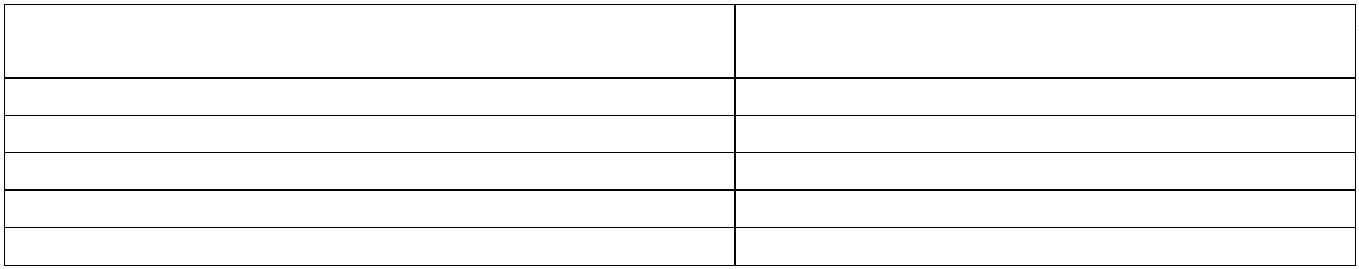 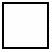 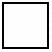 ANEXO IIANEXO IIIItem e SubitemPrazoInfração------------------2.1345P4P2P1P1P1P1P2P4P4P4P4P3P4P1P4P3P1P1I4I2I4I4I4I3I3I3I3I3I4I3I3I1I4I2I1I167, 7.2, 7.489, 9.1, 9.21011, 11.1, 11.2 e 11.41214, 14.1, 14.215161718, 18.219, 19.120, 20.1MANGANÊS E SEUS COMPOSTOS(Incluído pela Portaria DNSST n.º 08, de 05 de outubro de 1992)1. O limite de tolerância para as operações com manganês e seus compostos referente à extração, tratamento,moagem, transporte do minério, ou ainda a outras operações com exposição a poeiras do manganês ou de seuscompostos é de até 5mg/m3 no ar, para jornada de até 8 (oito) horas por dia.2. O limite de tolerância para as operações com manganês e seus compostos referente à metalurgia de minerais demanganês, fabricação de compostos de manganês, fabricação de baterias e pilhas secas, fabricação de vidrosespeciais e cerâmicas, fabricação e uso de eletrodos de solda, fabricação de produtos químicos, tintas e fertilizantes,ou ainda outras operações com exposição a fumos de manganês ou de seus compostos é de até 1mg/m3 no ar, parajornada de até 8 (oito) horas por dia.3. Sempre que os limites de tolerância forem ultrapassados, as atividades e operações com o manganês e seuscompostos serão consideradas como insalubres no grau máximo.4. O pagamento do adicional de insalubridade por parte do empregador não o desobriga da adoção de medidas de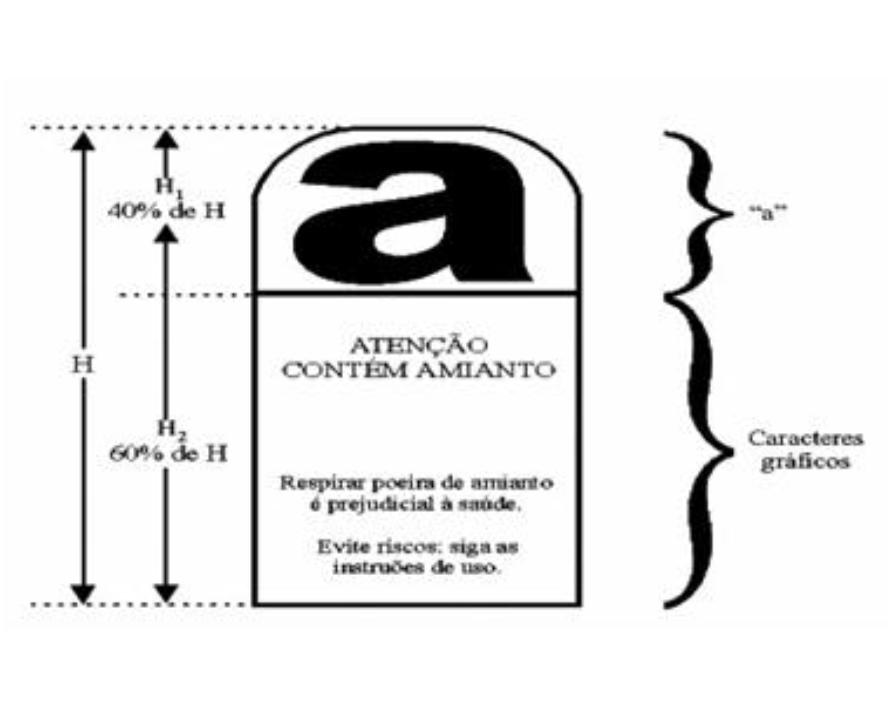 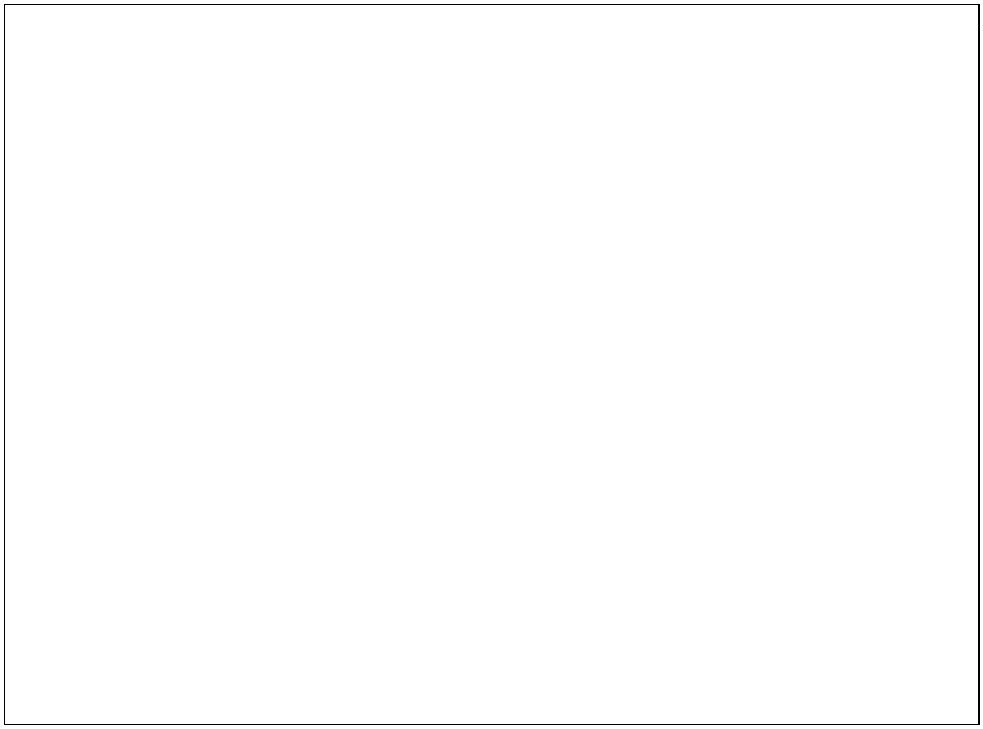 prevenção e controle que visem minimizar os riscos dos ambientes de trabalho.5. As avaliações de concentração ambiental e caracterização da insalubridade somente poderão ser realizadas porengenheiro de segurança do trabalho ou médico do trabalho conforme previsto no art. 195 da CLT.6. As seguintes recomendações e medidas de prevenção de controle são indicadas para as operações com manganêse seus compostos, independentemente dos limites de tolerância terem sido ultrapassados ou não:-----Substituição de perfuração a seco por processos úmidos;Perfeita ventilação após detonações, antes de se reiniciarem os trabalhos;Ventilação adequada, durante os trabalhos, em áreas confinadas;Uso de equipamentos de proteção respiratória com filtros mecânicos para áreas contaminadas;Uso de equipamentos de proteção respiratórios com linha de ar mandado, para trabalhos, por pequenos períodos,em áreas altamente contaminadas;---Uso de máscaras autônomas para casos especiais e treinamentos específicos;Rotatividade das atividades e turnos de trabalho para os perfuradores e outras atividades penosas;Controle da poeira em níveis abaixo dos permitidos.7. As seguintes precauções de ordem médica e de higiene são de caráter obrigatório para todos os trabalhadoresexpostos às operações com manganês e seus compostos, independentemente dos limites de tolerância terem sidoultrapassados ou não:---Exames médicos pré-admissionais e periódicos;Exames adicionais para as causas de absenteísmo prolongado, doença, acidentes ou outros casos;Não-admissão de empregado portador de lesões respiratórias orgânicas, de sistema nervoso central e disfunçõessangüíneas para trabalhos em exposição ao manganês;-Exames periódicos de acordo com os tipos de atividades de cada trabalhador, variando de períodos de 3 (três) a 6(seis) meses para os trabalhos do subsolo e de 6 (seis) meses a anualmente para os trabalhadores de superfície;-----Análises biológicas de sangue;Afastamento imediato de pessoas com sintomas de intoxicação ou alterações neurológicas ou psicológicas;Banho obrigatório após a jornada de trabalho;Troca de roupas de passeio/serviço/passeio;Proibição de se tomarem refeições nos locais de trabalho.SÍLICA LIVRE CRISTALIZADA(Incluído pela Portaria DNSST n.º 08, de 05 de outubro de 1992)1. O limite de tolerância, expresso em milhões de partículas por decímetro cúbico, é dado pela seguinte fórmula:,58L.T. = ———————— mppdc (milhões de partículas por decímetro cúbico)quartzo + 10%Esta fórmula é válida para amostras tomadas com impactador (impinger) no nível da zona respiratória e contadaspela técnica de campo claro. A percentagem de quartzo é a quantidade determinada através de amostras emsuspensão aérea.2. O limite de tolerância para poeira respirável, expresso em mg/m3, é dado pela seguinte fórmula:8L.T. = ——————— mg/m3%quartzo + 23. Tanto a concentração como a percentagem do quartzo, para a aplicação deste limite, devem ser determinadas apartir da porção que passa por um seletor com as características do Quadro n.° 1.QUADRO N.º 1Diâmetro Aerodinâmico (um)(esfera de densidade unitária)menor ou igual a 2% de passagem pelo seletor902,575351,5,00,050250 (zero)4. O limite de tolerância para poeira total (respirável e não - respirável), expresso em mg/m3, é dado pela seguintefórmula:24L.T. = ————————mg/m3quartzo + 3%5. Sempre será entendido que "Quartzo" significa sílica livre cristalizada.6. Os limites de tolerância fixados no item 5 são válidos para jornadas de trabalho de até 48 (quarenta e oito) horaspor semana, inclusive.6.1. Para jornadas de trabalho que excedem a 48 (quarenta e oito) horas semanais, os limites deverão ser deduzidos,sendo estes valores fixados pela autoridade competente.7. Fica proibido o processo de trabalho de jateamento que utilize areia seca ou úmida como abrasivo. (Incluído pelaPortaria SIT n.º 99, de 19 de outubro de 2004)8. As máquinas e ferramentas utilizadas nos processos de corte e acabamento de rochas ornamentais devem serdotadas de sistema de umidificação capaz de minimizar ou eliminar a geração de poeira decorrente de seufuncionamento. (Aprovado pela Portaria SIT n.º43, de 11 de março de 2008)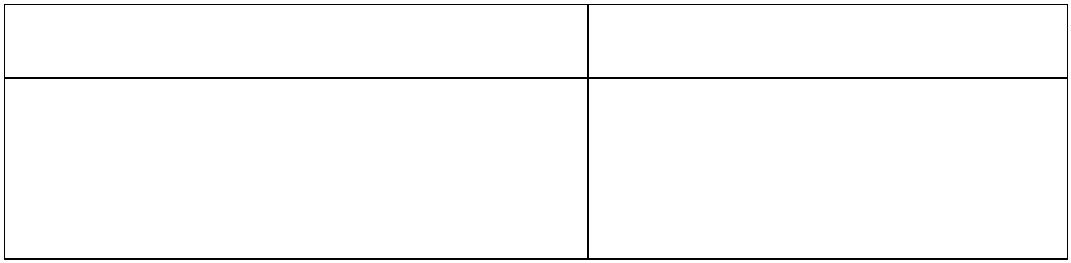 NR 15 - ATIVIDADES E OPERAÇÕES INSALUBRESANEXO N.º 13AGENTES QUÍMICOS1. Relação das atividades e operações envolvendo agentes químicos, consideradas, insalubres emdecorrência de inspeção realizada no local de trabalho. Excluam-se desta relação as atividades ouoperações com os agentes químicos constantes dos Anexos 11 e 12.ARSÊNICOInsalubridade de grau máximoExtração e manipulação de arsênico e preparação de seus compostos. Fabricação e preparação de tintas àbase de arsênico.Fabricação de produtos parasiticidas, inseticidas e raticidas contendo compostos de arsênico.Pintura a pistola com pigmentos de compostos de arsênico, em recintos limitados ou fechados.Preparação do Secret.Produção de trióxido de arsênico.Insalubridade de grau médioBronzeamento em negro e verde com compostos de arsênico.Conservação e peles e plumas; depilação de peles à base de compostos de arsênico.Descoloração de vidros e cristais à base de compostos de arsênico.Emprego de produtos parasiticidas, inseticidas e raticidas à base de compostos de arsênico.Fabricação de cartas de jogar, papéis pintados e flores artificiais à base de compostos de arsênico.Metalurgia de minérios arsenicais (ouro, prata, chumbo, zinco, níquel, antimônio, cobalto e ferro).Operações de galvanotécnica à base de compostos de arsênico.Pintura manual (pincel, rolo e escova) com pigmentos de compostos de arsênico em recintos limitados oufechados, exceto com pincel capilar.Insalubridade de grau mínimoEmpalhamento de animais à base de compostos de arsênico.Fabricação de tafetá “sire”.Pintura a pistola ou manual com pigmentos de compostos de arsênico ao ar livre.CARVÃOInsalubridade de grau máximoTrabalho permanente no subsolo em operações de corte, furação e desmonte, de carregamento no local dedesmonte, em atividades de manobra, nos pontos de transferência de carga e de viradores.Insalubridade de grau médioDemais atividades permanentes do subsolo compreendendo serviços, tais como: operações de locomotiva,condutores, engatadores, bombeiros, madeireiros, trilheiros e eletricistas.Insalubridade de grau mínimoAtividades permanentes de superfícies nas operações a seco, com britadores, peneiras, classificadores,carga e descarga de silos, de transportadores de correia e de teleférreos.CHUMBOInsalubridade de grau máximoFabricação de compostos de chumbo, carbonato, arseniato, cromato mínio, litargírio e outros.Fabricação de esmaltes, vernizes, cores, pigmentos, tintas, ungüentos, óleos, pastas, líquidos e pós à basede compostos de chumbo.Fabricação e restauração de acumuladores, pilhas e baterias elétricas contendo compostos de chumbo.Fabricação e emprego de chumbo tetraetila e chumbo tetrametila.Fundição e laminação de chumbo, de zinco velho cobre e latão.Limpeza, raspagem e reparação de tanques de mistura, armazenamento e demais trabalhos com gasolinacontendo chumbo tetraetila.Pintura a pistola com pigmentos de compostos de chumbo em recintos limitados ou fechados.Vulcanização de borracha pelo litargírio ou outros compostos de chumbo.Insalubridade de grau médioAplicação e emprego de esmaltes, vernizes, cores, pigmentos, tintas, ungüentos, óleos, pastas, líquidos epós à base de compostos de chumbo.Fabricação de porcelana com esmaltes de compostos de chumbo.Pintura e decoração manual (pincel, rolo e escova) com pigmentos de compostos de chumbo (excetopincel capilar), em recintos limitados ou fechados.Tinturaria e estamparia com pigmentos à base de compostos de chumbo.Insalubridade de grau mínimoPintura a pistola ou manual com pigmentos de compostos de chumbo ao ar livre.CROMOInsalubridade de grau máximoFabricação de cromatos e bicromatos.Pintura a pistola com pigmentos de compostos de cromo, em recintos limitados ou fechados.Insalubridade de grau médioCromagem eletrolítica dos metais.Fabricação de palitos fosfóricos à base de compostos de cromo (preparação da pasta e trabalho nossecadores).Manipulação de cromatos e bicromatos.Pintura manual com pigmentos de compostos de cromo em recintos limitados ou fechados (exceto pincelcapilar).Preparação por processos fotomecânicos de clichês para impressão à base de compostos de cromo.Tanagem a cromo.FÓSFOROInsalubridade de grau máximoExtração e preparação de fósforo branco e seus compostos.Fabricação de defensivos fosforados e organofosforados.Fabricação de projéteis incendiários, explosivos e gases asfixiantes à base de fósforo branco.Insalubridade de grau médioEmprego de defensivos organofosforados.Fabricação de bronze fosforado.Fabricação de mechas fosforadas para lâmpadas de mineiros.HIDROCARBONETOS E OUTROS COMPOSTOS DE CARBONOInsalubridade de grau máximoDestilação do alcatrão da hulha.Destilação do petróleo.Manipulação de alcatrão, breu, betume, antraceno, óleos minerais, óleo queimado, parafina ou outrassubstâncias cancerígenas afins.Manipulação do negro de fumo. (Excluído pela Portaria DNSST n.º 9, de 09 de outubro de 1992)Fabricação de fenóis, cresóis, naftóis, nitroderivados, aminoderivados, derivados halogenados e outrassubstâncias tóxicas derivadas de hidrocarbonetos cíclicos.Pintura a pistola com esmaltes, tintas, vernizes e solventes contendo hidrocarbonetos aromáticos.Insalubridade de grau médioEmprego de defensivos organoclorados: DDT (diclorodifeniltricloretano) DDD(diclorodifenildicloretano), metoxicloro (dimetoxidifeniltricloretano), BHC (hexacloreto de benzeno) eseus compostos e isômeros.Emprego de defensivos derivados do ácido carbônico.Emprego de aminoderivados de hidrocarbonetos aromáticos (homólogos da anilina).Emprego de cresol, naftaleno e derivados tóxicos.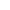 Emprego de isocianatos na formação de poliuretanas (lacas de desmoldagem, lacas de dupla composição,lacas protetoras de madeira e metais, adesivos especiais e outros produtos à base de poliisocianetos epoliuretanas).Emprego de produtos contendo hidrocarbonetos aromáticos como solventes ou em limpeza de peças.Fabricação de artigos de borracha, de produtos para impermeabilização e de tecidos impermeáveis à basede hidrocarbonetos.Fabricação de linóleos, celulóides, lacas, tintas, esmaltes, vernizes, solventes, colas, artefatos de ebonite,guta-percha, chapéus de palha e outros à base de hidrocarbonetos.Limpeza de peças ou motores com óleo diesel aplicado sob pressão (nebulização).Pintura a pincel com esmaltes, tintas e vernizes em solvente contendo hidrocarbonetos aromáticos.MERCÚRIOInsalubridade de grau máximoFabricação e manipulação de compostos orgânicos de mercúrio.SILICATOSInsalubridade de grau máximoOperações que desprendam poeira de silicatos em trabalhos permanentes no subsolo, em minas e túneis(operações de corte, furação, desmonte, carregamentos e outras atividades exercidas no local do desmontee britagem no subsolo).Operações de extração, trituração e moagem de talco.Fabricação de material refratário, como refratários para fôrmas, chaminés e cadinhos; recuperação deresíduos.SUBSTÂNCIAS CANCERÍGENAS(Alterado pela Portaria SSST n.º14, de 20 de dezembro de 1995)Para as substâncias ou processos as seguir relacionados, não deve ser permitida nenhuma exposição oucontato, por qualquer via:----4 - amino difenil (p-xenilamina);Produção de Benzidina;Betanaftilamina;4 - nitrodifenil,Entende-se por nenhuma exposição ou contato significa hermetizar o processo ou operação, através dosmelhores métodos praticáveis de engenharia, sendo que o trabalhador deve ser protegido adequadamentede modo a não permitir nenhum contato com o carcinogênico.Sempre que os processos ou operações não forem hermetizados, será considerada como situação de riscograve e iminente para o trabalhador.Para o Benzeno, deve ser observado o disposto no anexo 13-A.OPERAÇÕES DIVERSASInsalubridade de grau máximoOperações com cádmio e seus compostos, extração, tratamento, preparação de ligas, fabricação eemprego de seus compostos, solda com cádmio, utilização em fotografia com luz ultravioleta, emfabricação de vidros, como antioxidante, em revestimentos metálicos, e outros produtos.Operações com manganês e seus compostos: extração, tratamento, trituração, transporte de minério;fabricação de compostos de manganês, fabricação de pilhas secas, fabricação de vidros especiais,indústria de cerâmica e ainda outras operações com exposição prolongada à poeira de pirolusita ou deoutros compostos de manganês. (Excluído pela Portaria SNT n.º 8, de 05 de outubro de 1992)Operações com as seguintes substâncias:---------------Éter bis (cloro-metílico)BenzopirenoBerílioCloreto de dimetil-carbamila3,3' - dicloro-benzidinaDióxido de vinil ciclohexanoEpicloridrinaHexametilfosforamida4,4' - metileno bis (2-cloro anilina)4,4' - metileno dianilinaNitrosaminasPropano sultoneBetapropiolactonaTálioProdução de trióxido de amônio ustulação de sulfeto de níquel.Insalubridade de grau médioAplicação a pistola de tintas de alumínio.Fabricação de pós de alumínio (trituração e moagem).Fabricação de emetina e pulverização de ipeca.Fabricação e manipulação de ácido oxálico, nítrico sulfúrico, bromídrico, fosfórico, pícrico.Metalização a pistola.Operações com o timbó.Operações com bagaço de cana nas fases de grande exposição à poeira.Operações de galvanoplastia: douração, prateação, niquelagem, cromagem, zincagem, cobreagem,anodização de alumínio.Telegrafia e radiotelegrafia, manipulação em aparelhos do tipo Morse e recepção de sinais em fones.Trabalhos com escórias de Thomás: remoção, trituração, moagem e acondicionamento.Trabalho de retirada, raspagem a seco e queima de pinturas.Trabalhos na extração de sal (salinas).Fabricação e manuseio de álcalis cáusticos.Trabalho em convés de navios. (Revogado pela Portaria SSMT n.º 12, de 06 de junho de 1983)Insalubridade de grau mínimoFabricação e transporte de cal e cimento nas fases de grande exposição a poeiras.Trabalhos de carregamento, descarregamento ou remoção de enxofre ou sulfitos em geral, em sacos ou agranel.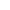 NR 15 - ATIVIDADES E OPERAÇÕES INSALUBRESANEXO N.º 14(Aprovado pela Portaria SSST n.º 12, de 12 de novembro de 1979)AGENTES BIOLÓGICOSRelação das atividades que envolvem agentes biológicos, cuja insalubridade é caracterizada pela avaliaçãoqualitativa.Insalubridade de grau máximoTrabalho ou operações, em contato permanente com:-pacientes em isolamento por doenças infecto-contagiosas, bem como objetos de seu uso, não previamenteesterilizados;-carnes, glândulas, vísceras, sangue, ossos, couros, pêlos e dejeções de animais portadores de doenças infecto-contagiosas (carbunculose, brucelose, tuberculose);--esgotos (galerias e tanques); elixo urbano (coleta e industrialização).Insalubridade de grau médioTrabalhos e operações em contato permanente com pacientes, animais ou com material infecto-contagiante, em:--hospitais, serviços de emergência, enfermarias, ambulatórios, postos de vacinação e outros estabelecimentosdestinados aos cuidados da saúde humana (aplica-se unicamente ao pessoal que tenha contato com os pacientes,bem como aos que manuseiam objetos de uso desses pacientes, não previamente esterilizados);hospitais, ambulatórios, postos de vacinação e outros estabelecimentos destinados ao atendimento e tratamentode animais (aplica-se apenas ao pessoal que tenha contato com tais animais);------contato em laboratórios, com animais destinados ao preparo de soro, vacinas e outros produtos;laboratórios de análise clínica e histopatologia (aplica-se tão-só ao pessoal técnico);gabinetes de autópsias, de anatomia e histoanatomopatologia (aplica-se somente ao pessoal técnico);cemitérios (exumação de corpos);estábulos e cavalariças; eresíduos de animais deteriorados.